В соответствии с Бюджетным кодексом Российской Федерации, Бюджетным кодексом Республики Татарстан  п р и к а з ы в а ю:Утвердить прилагаемые Указания об установлении, детализации и определении порядка применения бюджетной классификации Российской Федерации в части, относящейся к бюджету Республики Татарстан и бюджету Территориального фонда обязательного медицинского страхования Республики Татарстан (далее – Указания).Установить, что Указания применяются при составлении и исполнении бюджета Республики Татарстан и бюджета Территориального фонда обязательного медицинского страхования, начиная с бюджета Республики Татарстан и бюджета Территориального фонда обязательного медицинского страхования Республики Татарстан на 2022 год и на плановый период 2023 и 2024 годов.Контроль за исполнением настоящего приказа возложить на первого заместителя министра – Директора Департамента казначейства Министерства финансов Республики Татарстан М.Д. Файзрахманова.Министр 								                        Р.Р.ГайзатуллинУтверждены приказомМинистерства финансовРеспублики Татарстанот «19» ноября 2021 года№ 02-115Указанияоб установлении, детализации и определении порядка применения бюджетной классификации Российской Федерации в части, относящейся к бюджету Республики Татарстан и бюджету Территориального фонда обязательного медицинского страхования Республики Татарстан1. Общие положенияНастоящие Указания об установлении, детализации и определении порядка применения бюджетной классификации Российской Федерации в части, относящейся к бюджету Республики Татарстан и бюджету Территориального фонда обязательного медицинского страхования Республики Татарстан (далее – Указания), устанавливают порядок применения бюджетной классификации Российской Федерации (далее – бюджетная классификация) в части, относящейся к бюджету Республики Татарстан и бюджету Территориального фонда обязательного медицинского страхования Республики Татарстан, всеми участниками бюджетного процесса в Республике Татарстан.Бюджетная классификация доходов, расходов и источников финансирования дефицитов бюджетов, которая в соответствии с Бюджетным кодексом Российской Федерации является единой для бюджетов бюджетной системы Российской Федерации, применяется в соответствии с порядком, установленным Министерством финансов Российской Федерации.Код главного распорядителя средств бюджета Республики Татарстан и Территориального фонда обязательного медицинского страхования Республики Татарстан состоит из трех разрядов и формируется с применением числового ряда: 1, 2, 3, 4, 5, 6, 7, 8, 9, 0.Код главного распорядителя средств бюджета Республики Татарстан и бюджета Территориального фонда обязательного медицинского страхования Республики Татарстан устанавливается в соответствии с утвержденным в составе ведомственной структуры расходов бюджета Республики Татарстан и бюджета Территориального фонда обязательного медицинского страхования Республики Татарстан перечнем главных распорядителей средств соответствующих бюджетов.Перечень главных распорядителей средств бюджета Республики Татарстан и бюджета Территориального фонда обязательного медицинского страхования Республики Татарстан представлен в приложении № 1 к настоящим Указаниям.Целевые статьи расходов бюджета Республики Татарстан обеспечивают привязку бюджетных ассигнований бюджета Республики Татарстан к государственным программам Республики Татарстан, их подпрограммам, мероприятиям и непрограммным направлениям деятельности (функциям) государственных органов Республики Татарстан.Целевые статьи расходов бюджета Территориального фонда обязательного медицинского страхования Республики Татарстан обеспечивают привязку бюджетных ассигнований указанного бюджета к основным направлениям деятельности (функциям) органа управления Территориального фонда обязательного медицинского страхования Республики Татарстан в установленной сфере деятельности.Код целевой статьи расходов бюджета Республики Татарстан и бюджета Территориального фонда обязательного страхования Республики Татарстан состоит из десяти разрядов (8 – 17 разряды кода классификации расходов бюджетов).Структура кода целевой статьи расходов бюджета Республики Татарстан и бюджета Территориального фонда обязательного страхования Республики Татарстан устанавливается с учетом положений настоящих Указаний и включает следующие составные части:код программного (непрограммного) направления деятельности (8 – 9 разряды кода классификации расходов бюджетов), предназначенный для кодирования бюджетных ассигнований по государственным программам Республики Татарстан, непрограммным направлениям деятельности государственных органов Республики Татарстан, органа Территориального фонда обязательного медицинского страхования Республики Татарстан;код подпрограммы (10 разряд кода классификации расходов бюджетов), предназначенный для кодирования бюджетных ассигнований по подпрограммам государственных программ Республики Татарстан, а также непрограммных направлений деятельности государственных органов Республики Татарстан, органа Территориального фонда обязательного медицинского страхования Республики Татарстан;код мероприятия (11 – 12 разряды кода классификации расходов бюджетов), предназначенный для кодирования мероприятий в рамках государственных программ Республики Татарстан;код направления расходов (13 – 17 разряды кода классификации расходов бюджетов) предназначен для кодирования направлений расходования средств, конкретизирующих (при необходимости) отдельные мероприятия.Целевым статьям расходов бюджета Республики Татарстан и бюджета Территориального фонда обязательного медицинского страхования Республики Татарстан присваиваются уникальные коды, сформированные с применением буквенно-цифрового ряда: 0, 1, 2, 3, 4, 5, 6, 7, 8, 9, А, Б, В, Г, Д, Е, Ж, И, К, Л, М, Н, П, Р, С, Т, У, Ф, Ц, Ч, Ш, Щ, Э, Ю, Я, A, D, Е, F, G, I, J, L, N, Р, Q, R, S, Т, U, V, W, Y, Z.Наименования целевых статей расходов бюджета Республики Татарстан и бюджета Территориального фонда обязательного медицинского страхования Республики Татарстан устанавливаются Министерством финансов Республики Татарстан и характеризуют направление бюджетных ассигнований на реализацию:государственных программ Республики Татарстан, непрограммных направлений деятельности государственных органов Республики Татарстан, непрограммных направлений деятельности Территориального фонда обязательного медицинского страхования Республики Татарстан;подпрограмм государственных программ Республики Татарстан, непрограммных направлений деятельности государственных органов Республики Татарстан, органа Территориального фонда обязательного медицинского страхования Республики Татарстан;мероприятий в рамках государственных программ Республики Татарстан;направлений расходов.Коды направлений расходов, содержащие значения 30000 – 39990 и 50000 – 59990, а также R0000 – R9990, L0000 – L9990, S0000 – S9990 используются, если иное не установлено настоящими Указаниями:коды направлений 30000 – 39990 и 50000 – 59990 используются для отражения расходов бюджета Республики Татарстан и местных бюджетов, бюджета Территориального фонда обязательного медицинского страхования Республики Татарстан, источником финансового обеспечения которых являются субсидии, субвенции и иные межбюджетные трансферты, предоставляемые из федерального бюджета (бюджетов государственных внебюджетных фондов Российской Федерации). Отражение указанных расходов осуществляется в соответствии с Порядком формирования и применения кодов бюджетной классификации Российской Федерации, их структуре и принципах назначения, утвержденным приказом Министерства финансов Российской Федерации от 6 июня 2019 года № 85н «О Порядке формирования и применения кодов бюджетной классификации Российской Федерации, их структуре и принципах назначения»;коды направлений R0000 – R9990 используются для отражения расходов бюджета Республики Татарстан (за исключением расходов на реализацию региональных проектов, направленных на достижение соответствующих результатов реализации федеральных проектов, входящих в состав национальных проектов), в том числе расходов на предоставление межбюджетных трансфертов местным бюджетам, в целях софинансирования которых бюджету Республики Татарстан предоставляются из федерального бюджета субсидии и иные межбюджетные трансферты;коды направлений R0000 – R9990 используются для отражения расходов местных бюджетов (за исключением расходов на реализацию региональных проектов, направленных на достижение соответствующих результатов реализации федеральных проектов, входящих в состав национальных проектов), в целях финансового обеспечения которых предоставляются субвенции из бюджета Республики Татарстан, в целях софинансирования которых бюджету Республики Татарстан предоставляются из федерального бюджета субсидии и иные межбюджетные трансферты;коды направлений L0000 – L9990 используются для отражения расходов местных бюджетов (за исключением расходов на реализацию региональных проектов, направленных на достижение соответствующих результатов реализации федеральных проектов, входящих в состав национальных проектов), в целях софинансирования которых из бюджета Республики Татарстан предоставляются субсидии и иные межбюджетные трансферты, в целях софинансирования которых бюджету Республики Татарстан предоставляются из федерального бюджета субсидии и иные межбюджетные трансферты;коды направлений S0000 – S9990 используются для отражения расходов местных бюджетов, в целях софинансирования которых из бюджета Республики Татарстан предоставляются местным бюджетам субсидии, которые не софинансируются из федерального бюджета, при перечислении субсидий в местный бюджет в доле, соответствующей установленному уровню софинансирования расходного обязательства муниципального образования, при оплате денежного обязательства получателя средств местного бюджета.При формировании кодов целевых статей расходов, содержащих направления расходов бюджета Республики Татарстан и местных бюджетов R0000 – R9990, L0000 – L9990, S0000 – S9990, обеспечивается на уровне второго – четвертого разрядов направлений расходов однозначная увязка данных кодов расходов бюджета Республики Татарстан (местных бюджетов) с кодами направлений расходов бюджета бюджетной системы Российской Федерации, предоставляющего межбюджетный трансферт.Отражение расходов бюджета Республики Татарстан, бюджета Территориального фонда обязательного медицинского страхования Республики Татарстан и местных бюджетов, источником финансового обеспечения которых являются субвенции, предоставляемые из федерального бюджета и бюджета Республики Татарстан, осуществляется по целевым статьям расходов бюджетов, включающим в коде направления расходов первый – четвертый разряды, идентичные первому – четвертому разрядам кода направлений расходов федерального бюджета и бюджета Республики Татарстан, по которым отражаются расходы федерального бюджета и бюджета Республики Татарстан на предоставление вышеуказанных межбюджетных трансфертов. При этом наименование указанного направления расходов бюджета не включает указание на наименование федерального трансферта и межбюджетного трансферта из бюджета Республики Татарстан, являющегося источником финансового обеспечения расходов соответствующего бюджета.Отражение расходов бюджета Республики Татарстан, бюджета Территориального фонда обязательного медицинского страхования и местных бюджетов по целевым статьям расходов на реализацию региональных проектов, направленных на достижение соответствующих целей, показателей и результатов реализации федеральных проектов, входящих в состав национальных проектов, осуществляется на 4 – 5 разряде кода целевой статьи расходов (00 0 ХХ 00000), в соответствии со значениям кодов установленными приказом Министерства финансов Российской Федерации от 6 июня 2019 года № 85н «О Порядке формирования и применения кодов бюджетной классификации Российской Федерации, их структуре и принципах назначения».Отражение расходов местных бюджетов, источником финансового обеспечения которых являются субсидии, субвенции, иные межбюджетные трансферты, имеющие целевое назначение, предоставляемые из бюджета Республики Татарстан, осуществляется по целевым статьям расходов местных бюджетов, включающим коды направлений расходов (13 – 17 разряды кода расходов бюджетов), идентичные коду соответствующих направлений расходов бюджета Республики Татарстан, по которым отражаются расходы бюджета Республики Татарстан на предоставление вышеуказанных межбюджетных трансфертов.Внесение в течение финансового года изменений в наименование и (или) код целевой статьи расходов бюджета не допускается, за исключением случая, если в течение финансового года по указанной целевой статье расходов бюджета не производились кассовые расходы соответствующего бюджета, а также, если настоящими Указаниями не установлено иное.Внесение в течение финансового года изменений в наименование и (или) код целевой статьи целевой статьи допускается в следующих случаях:- в части изменения наименования и (или) кода целевой статьи для отражения расходов бюджета Республики Татарстан и бюджета Территориального фонда обязательного медицинского страхования Республики Татарстан, в целях софинансирования которых бюджету Республики Татарстан и бюджету Территориального фонда обязательного медицинского страхования Республики Татарстан предоставляются межбюджетные субсидии, распределяемые из федерального бюджета в течение финансового года;- в части изменения наименования целевой статьи в связи с изменением законодательства Российской Федерации, Республики Татарстан при условии сохранения целевого назначения осуществляемых расходов;- в части изменения наименований направлений расходов, отражающих результаты реализации федеральных, региональных проектов, входящих в состав национальных проектов, в связи с внесением изменений в результаты реализации федеральных, региональных проектов, входящих в состав национальных проектов.Перечень целевых статей расходов бюджета Республики Татарстан и бюджета Территориального фонда обязательного медицинского страхования Республики Татарстан представлен в приложении № 2 к настоящим Указаниям.Перечень отдельных целевых статей расходов местных бюджетов, рекомендуемых к применению начиная с бюджетов на 2022 год, представлен в приложении № 3 к настоящим Указаниям.Расходы бюджета Республики Татарстан и бюджета Территориального фонда обязательного медицинского страхования Республики Татарстан на реализацию мероприятий по информатизации, в части информационных систем и информационно-коммуникационной инфраструктуры, отражаются по виду расходов 242 «Закупка товаров, работ, услуг в сфере информационно-коммуникационных технологий».2. Перечень и правила отнесения расходов бюджетаРеспублики Татарстан и бюджета Территориального фонда обязательногомедицинского страхования Республики Татарстанна соответствующие целевые статьи2.1. Государственная программа «Развитие здравоохранения Республики Татарстан до 2025 года»Целевые статьи государственной программы «Развитие здравоохранения Республики Татарстан до 2025 года» включают:01 0 00 00000 Государственная программа «Развитие здравоохранения Республики Татарстан»По данной целевой статье отражаются расходы бюджета Республики Татарстан и бюджета Территориального фонда обязательного медицинского страхования Республики Татарстан на реализацию государственной программы «Развитие здравоохранения Республики Татарстан до 2025 года», разработанной в соответствии с Перечнем государственных программ Республики Татарстан, утвержденным постановлением Кабинета Министров Республики Татарстан от 31.12.2012 № 1199, осуществляемые по следующим подпрограммам государственной программы:01 1 00 00000 Подпрограмма «Профилактика заболеваний и формирование здорового образа жизни. Развитие первичной медико-санитарной помощи»По данной целевой статье отражаются расходы бюджета Республики Татарстан на реализацию подпрограммы по следующим мероприятиям и федеральным проектам:01 1 01 00000 Развитие системы медицинской профилактики неинфекционных заболеваний и формирования здорового образа жизни, в том числе у детейПо данной целевой статье отражаются расходы бюджета Республики Татарстан по следующим направлениям расходов:- 97020 Учреждения, обеспечивающие  предоставление услуг в  сфере здравоохраненияПо данному направлению расходов отражаются расходы бюджета Республики Татарстан на содержание учреждений, обеспечивающих  предоставление услуг в  сфере здравоохранения.- 97030 Прочие мероприятия в области здравоохранения- 97070 Организация проведения диспансеризации государственных гражданских служащих Республики ТатарстанПо данному направлению расходов отражаются расходы бюджета Республики Татарстан на организацию проведения диспансеризации государственных гражданских служащих Республики Татарстан.01 1 02 00000 Профилактика инфекционных заболеваний, включая иммунопрофилактикуПо данной целевой статье отражаются расходы бюджета Республики Татарстан по следующим направлениям расходов:- 01010 Централизованные закупки вакцин для проведения профилактических прививок по эпидемическим показаниямПо данному направлению расходов отражаются расходы бюджета Республики Татарстан на централизованные закупки вакцин для проведения профилактических прививок по эпидемическим показаниям.- 02110 Реализация государственных полномочий по организации осуществления мероприятий по проведению дезинфекции, дезинсекции и дератизации, санитарно-противоэпидемических (профилактических) мероприятий, проводимых с применением лабораторных методов исследования, в очагах инфекционных заболеваний, а также на территориях и в помещениях, где имеются и сохраняются условия для возникновения или распространения инфекционных заболеванийПо данному направлению расходов отражаются расходы бюджета Республики Татарстан на предоставление субвенций местным бюджетам на реализацию государственных полномочий по организации осуществления мероприятий по проведению дезинфекции, дезинсекции и дератизации, санитарно-противоэпидемических (профилактических) мероприятий, проводимых с применением лабораторных методов исследования, в очагах инфекционных заболеваний, а также на территориях и в помещениях, где имеются и сохраняются условия для возникновения или распространения инфекционных заболеваний.Поступление в местные бюджеты субвенций на указанные цели отражается по соответствующим кодам вида доходов 000 2 02 30024 00 0000 150 «Субвенции местным бюджетам на выполнение передаваемых полномочий субъектов Российской Федерации» классификации доходов бюджетов.Также по данному направлению расходов отражаются расходы местных бюджетов на указанные цели, осуществляемые за счет субвенций из бюджета Республики Татарстан.- 97080 Мероприятия по предупреждению распространения на территории Республики Татарстан новой коронавирусной инфекцииПо данному направлению расходов отражаются расходы бюджета Республики Татарстан на мероприятия по предупреждению распространения на территории Республики Татарстан новой коронавирусной инфекции.01 1 03 00000 Профилактика ВИЧ, вирусных гепатитов В и СПо данной целевой статье отражаются расходы бюджета Республики Татарстан по следующим направлениям расходов:- 97030 Прочие мероприятия в области здравоохранения- R2020 Софинансируемые расходы на реализацию мероприятий по предупреждению и борьбе с социально значимыми инфекционными заболеваниямиПо данному направлению расходов отражаются расходы бюджета Республики Татарстан, осуществляемые за счет субсидий из федерального бюджета и  средств бюджета Республики Татарстан, на реализацию мероприятий по предупреждению и борьбе с социально значимыми инфекционными заболеваниями.Поступление субсидий на указанные цели отражается по соответствующим кодам вида доходов 000 2 02 25202 00 0000 150 «Субсидии бюджетам на реализацию мероприятий по предупреждению и борьбе с социально значимыми инфекционными заболеваниями» классификации доходов бюджетов.01 1 04 00000 Развитие первичной медико-санитарной помощи,в том числе сельским жителям. Развитие системыраннего выявления заболеваний и патологических состоянийи факторов риска их развития, включая проведение медицинских осмотрови диспансеризации населения, в том числе у детейПо данной целевой статье отражаются расходы бюджета Республики Татарстан по следующим направлениям расходов:- 51610 Реализация отдельных полномочий в области  лекарственного обеспечения за счет средств федерального бюджетаПо данному направлению расходов отражаются расходы бюджета Республики Татарстан, осуществляемые за счет иных межбюджетных трансфертов из федерального бюджета, связанные с реализацией отдельных полномочий в области лекарственного обеспечения.Поступление иных межбюджетных трансфертов на указанные цели отражается по соответствующим кодам вида доходов 000 2 02 45161 00 0000 150 «Межбюджетные трансферты, передаваемые бюджетам на реализацию отдельных полномочий в области лекарственного обеспечения» классификации доходов бюджетов.- 97030 Прочие мероприятия в области здравоохранения- 97050 Материально-техническое обеспечение учреждений здравоохранения.По данному направлению расходов отражаются расходы бюджета Республики Татарстан на материально-техническое обеспечение учреждений здравоохранения.- 97100 Обеспечение деятельности подведомственных учреждений здравоохраненияПо данному направлению расходов отражаются расходы бюджета Республики Татарстан на содержание и обеспечение деятельности подведомственных учреждений здравоохранения.01 1 05 00000 Совершенствование механизмов обеспечения населениялекарственными препаратами, медицинскими изделиями,специализированными продуктами лечебного питаниядля детей-инвалидов в амбулаторных условияхПо данной целевой статье отражаются расходы бюджета Республики Татарстан по следующему направлению расходов:- 54600 Оказание отдельным категориям граждан социальной услуги по обеспечению лекарственными препаратами для медицинского применения по рецептам на лекарственные препараты, медицинскими изделиями по рецептам на медицинские изделия, а также специализированными продуктами лечебного питания для детей-инвалидов за счет средств федерального бюджетаПо данному направлению расходов отражаются расходы бюджета Республики Татарстан, осуществляемые за счет субвенций из федерального бюджета, на оказание отдельным категориям граждан социальной услуги по обеспечению лекарственными препаратами для медицинского применения по рецептам на лекарственные препараты, медицинскими изделиями по рецептам на медицинские изделия, а также специализированными продуктами лечебного питания для детей-инвалидов.Поступление субвенций на указанные цели отражается по соответствующим кодам вида доходов 000 2 02 35460 00 0000 150 «Субвенции бюджетам на оказание отдельным категориям граждан социальной услуги по обеспечению лекарственными препаратами для медицинского применения по рецептам на лекарственные препараты, медицинскими изделиями по рецептам на медицинские изделия, а также специализированными продуктами лечебного питания для детей-инвалидов» классификации доходов бюджетов.01 1 N1 00000 Федеральный проект«Первичная медико-санитарная помощь»По данной целевой статье отражаются расходы бюджета Республики Татарстан на реализацию федерального проекта по следующему направлению расходов:- 97040 Мероприятия по организации проведения диспансеризации государственных гражданских служащих Республики ТатарстанПо данному направлению расходов отражаются расходы бюджета Республики Татарстан на реализацию мероприятий по организации проведения диспансеризации государственных гражданских служащих Республики Татарстан.01 1 N2 00000 Федеральный проект«Борьба с сердечно-сосудистыми заболеваниями»По данной целевой статье отражаются расходы бюджета Республики Татарстан на реализацию федерального проекта по следующему направлению расходов:- 55860 Софинансируемые расходы на обеспечение  профилактики развития сердечно-сосудистых заболеваний и сердечно-сосудистых осложнений у пациентов высокого риска, находящихся на диспансерном наблюденииПо данному направлению расходов отражаются расходы бюджета Республики Татарстан, осуществляемые за счет субсидий из федерального бюджета и  средств бюджета Республики Татарстан, на обеспечение  профилактики развития сердечно-сосудистых заболеваний и сердечно-сосудистых осложнений у пациентов высокого риска, находящихся на диспансерном наблюдении.Поступление в бюджет Республики Татарстан субсидий на указанные цели отражается по коду вида доходов 000 2 02 25586 02 0000 150 «Субсидии бюджетам субъектов Российской Федерации на обеспечение профилактики развития сердечно-сосудистых заболеваний и сердечно-сосудистых осложнений у пациентов высокого риска, находящихся на диспансерном наблюдении» классификации доходов бюджетов.01 1 P3 00000 Федеральный проект«Старшее поколение»По данной целевой статье отражаются расходы бюджета Республики Татарстан на реализацию федерального проекта по следующему направлению расходов:- 54680 Проведение вакцинации против пневмококковой инфекции граждан старше трудоспособного возраста из групп риска, проживающих в организациях социального обслуживания, за счет средств федерального бюджета По данному направлению расходов отражаются расходы бюджета Республики Татарстан, осуществляемые за счет иных межбюджетных трансфертов из федерального бюджета, на проведение вакцинации против пневмококковой инфекции граждан старше трудоспособного возраста из групп риска, проживающих в организациях социального обслуживания.Поступление иных межбюджетных трансфертов на указанные цели отражается по соответствующим кодам вида доходов 000 2 02 45468 00 0000 150 «Межбюджетные трансферты, передаваемые бюджетам на проведение вакцинации против пневмококковой инфекции граждан старше трудоспособного возраста из групп риска, проживающих в организациях социального обслуживания» классификации доходов бюджетов.01 1 P4 00000 Федеральный проект«Укрепление общественного здоровья»По данной целевой статье отражаются расходы бюджета Республики Татарстан на реализацию федерального проекта по следующему направлению расходов:- 17020 Мероприятия, направленные на формирование здорового образа жизни у населения Российской Федерации, включая сокращение потребления алкоголя и табакаПо данному направлению расходов отражаются расходы бюджета Республики Татарстан на мероприятия, направленные на формирование здорового образа жизни у населения Российской Федерации, включая сокращение потребления алкоголя и табака.01 2 00 00000 Подпрограмма«Совершенствование оказания специализированной,включая высокотехнологичную, медицинской помощи,скорой, в том числе скорой специализированной,медицинской помощи, медицинской эвакуации»По данной целевой статье отражаются расходы бюджета Республики Татарстан и бюджета Территориального фонда обязательного медицинского страхования Республики Татарстан по следующим мероприятиям и федеральным проектам:01 2 01 00000 Совершенствование системы оказания медицинскойпомощи больным туберкулезом. Трехуровневая маршрутизация пациентов.Организация долечивания и реабилитацииПо данной целевой статье отражаются расходы бюджета Республики Татарстан по следующим направлениям расходов:- 97100 Обеспечение деятельности подведомственных учреждений здравоохраненияПо данному направлению расходов отражаются расходы бюджета Республики Татарстан на содержание и обеспечение деятельности подведомственных учреждений здравоохранения.- R2020  Софинансируемые расходы на реализацию мероприятий по предупреждению и борьбе с социально значимыми инфекционными заболеваниямиПо данному направлению расходов отражаются расходы бюджета Республики Татарстан, осуществляемые за счет субсидий из федерального бюджета и  средств бюджета Республики Татарстан, на реализацию мероприятий по предупреждению и борьбе с социально значимыми инфекционными заболеваниями.Поступление субсидий на указанные цели отражается по соответствующим кодам вида доходов 000 2 02 25202 00 0000 150 «Субсидии бюджетам на реализацию мероприятий по предупреждению и борьбе с социально значимыми инфекционными заболеваниями» классификации доходов бюджетов.01 2 02 00000 Совершенствование оказания медицинской помощи лицам, инфицированным вирусом иммунодефицита человека, гепатитами В и С. Трехуровневая маршрутизация пациентов. Организация долечивания и реабилитации. Совершенствование методов профилактики вертикальной передачи ВИЧ от матери к плодуПо данной целевой статье отражаются расходы бюджета Республики Татарстан по следующим направлениям расходов:- 03820 Финансовое обеспечение закупок диагностических средств для выявления и мониторинга лечения лиц, инфицированных вирусами иммунодефицита человека, в том числе в сочетании с вирусами гепатитов В и (или) СПо данному направлению расходов отражаются расходы бюджета Республики Татарстан на финансовое обеспечение закупок диагностических средств для выявления и мониторинга лечения лиц, инфицированных вирусами иммунодефицита человека, в том числе в сочетании с вирусами гепатитов В и (или) С.- R2020  Софинансируемые расходы на реализацию мероприятий по предупреждению и борьбе с социально значимыми инфекционными заболеваниямиПо данному направлению расходов отражаются расходы бюджета Республики Татарстан, осуществляемые за счет субсидий из федерального бюджета и  средств бюджета Республики Татарстан, на реализацию мероприятий по предупреждению и борьбе с социально значимыми инфекционными заболеваниями.Поступление субсидий на указанные цели отражается по соответствующим кодам вида доходов 000 2 02 25202 00 0000 150 «Субсидии бюджетам на реализацию мероприятий по предупреждению и борьбе с социально значимыми инфекционными заболеваниями» классификации доходов бюджетов.01 2 03 00000 Совершенствование системы оказаниямедицинской помощи наркологическим больным.Трехуровневая маршрутизация пациентов. Организация долечиванияи реабилитацииПо данной целевой статье отражаются расходы бюджета Республики Татарстан по следующему направлению расходов:- 97030 Прочие мероприятия в области здравоохранения01 2 04 00000 Совершенствование системы оказания медицинскойпомощи больным с психическими расстройствамии расстройствами поведения. Трехуровневая маршрутизация пациентов.Организация долечивания и реабилитацииПо данной целевой статье отражаются расходы бюджета Республики Татарстан по следующему направлению расходов:- 97030 Прочие мероприятия в области здравоохранения01 2 05 00000 Совершенствование системы оказаниямедицинской помощи больным сосудистыми заболеваниями.Трехуровневая маршрутизация пациентов. Организация долечивания и реабилитацииПо данной целевой статье отражаются расходы бюджета Республики Татарстан по следующему направлению расходов:- 97030 Прочие мероприятия в области здравоохранения01 2 06 00000 Совершенствование системы оказания Медицинской помощи больным онкологическими заболеваниями.Трехуровневая маршрутизация пациентов. Организация долечивания и реабилитацииПо данной целевой статье отражаются расходы бюджета Республики Татарстан по следующим направлениям расходов:- 97050 Материально-техническое обеспечение учреждений здравоохраненияПо данному направлению расходов отражаются расходы бюджета Республики Татарстан на материально-техническое обеспечение учреждений здравоохранения.- 97100 Обеспечение деятельности подведомственных учреждений здравоохраненияПо данному направлению расходов отражаются расходы бюджета Республики Татарстан на содержание и обеспечение деятельности подведомственных учреждений здравоохранения.- 97200 Центры, станции и отделения переливания кровиПо данному направлению расходов отражаются расходы бюджета Республики Татарстан на содержание  и обеспечение деятельности учреждений здравоохранения (либо их структурных подразделений), осуществляющих заготовку, переработку, транспортировку и хранение донорской крови и ее компонентов.01 2 07 00000 Совершенствование оказания скорой, в том числе специализированной, медицинской помощи, медицинской эвакуации. Трехуровневая маршрутизация пациентов. Создание единой диспетчерской службы скорой медицинской помощиПо данной целевой статье отражаются расходы бюджета Республики Татарстан по следующим направлениям расходов:- 21950 Мероприятия по модернизации государственного автономного учреждения здравоохранения Республики Татарстан «Больница скорой медицинской помощи»По данному направлению расходов отражаются расходы бюджета Республики Татарстан, направленные на реализацию мероприятий по модернизации государственного автономного учреждения здравоохранения Республики Татарстан «Больница скорой медицинской помощи».- 97160 Станции и отделения скорой медицинской помощиПо данному направлению расходов отражаются расходы бюджета Республики Татарстан на содержание и обеспечение деятельности станций и отделений скорой медицинской помощи.01 2 08 00000 Совершенствование системы оказания медицинской помощи пострадавшим при дорожно-транспортных происшествиях. Трехуровневая маршрутизация пациентов. Организация долечивания и реабилитацииПо данной целевой статье отражаются расходы бюджета Республики Татарстан по следующему направлению расходов:- 97030 Прочие мероприятия в области здравоохранения.01 2 09 00000 Совершенствование системы оказания медицинской помощи больным прочими заболеваниями. Организация долечивания и реабилитацииПо данной целевой статье отражаются расходы бюджета Республики Татарстан по следующим направлениям расходов:- 97030 Прочие мероприятия в области здравоохранения- 97050 Материально-техническое обеспечение учреждений здравоохраненияПо данному направлению расходов отражаются расходы бюджета Республики Татарстан на материально-техническое обеспечение учреждений здравоохранения.- 97100 Обеспечение деятельности подведомственных учреждений здравоохраненияПо данному направлению расходов отражаются расходы бюджета Республики Татарстан на содержание и обеспечение деятельности подведомственных учреждений здравоохранения.- 97150 Управление специализированной медицинской помощью01 2 10 00000 Совершенствование высокотехнологичной медицинской помощи, развитие новых эффективных методов леченияПо данной целевой статье отражаются расходы бюджета Республики Татарстан и бюджета Территориального фонда обязательного медицинского страхования Республики Татарстан по следующим направлениям расходов:- 05180 Оказание гражданам Российской Федерации высокотехнологичной медицинской помощи, не включенной в базовую программу обязательного медицинского страхования- 05190 Реализация преимущественно одноканального финансирования медицинских организаций через систему обязательного медицинского страхования- 05192 Реализация преимущественно одноканального финансирования оказания высокотехнологичной медицинской помощи через систему обязательного медицинского страхованияПо данному направлению расходов отражаются расходы бюджета Республики Татарстан на реализацию преимущественно одноканального финансирования медицинских организаций через систему обязательного медицинского страхования.По данному направлению расходов отражаются расходы бюджета Республики Татарстан на предоставление межбюджетных трансфертов Территориальному фонду обязательного медицинского страхования Республики Татарстан на реализацию преимущественно одноканального финансирования медицинских организаций через систему обязательного медицинского страхования.Поступление в бюджет Территориального фонда обязательного медицинского страхования Республики Татарстан межбюджетных трансфертов на указанные цели отражается по коду вида доходов 000 2 02 90029 09 0000 150 «Прочие безвозмездные поступления в территориальные фонды обязательного медицинского страхования от бюджетов субъектов Российской Федерации» классификации доходов бюджетов.Также по данному направлению расходов отражаются расходы Территориального фонда обязательного медицинского страхования Республики Татарстан на реализацию преимущественно одноканального финансирования оказания высокотехнологичной медицинской помощи через систему обязательного медицинского страхования.- 54760 Осуществление медицинской деятельности, связанной с донорством органов человека в целях трансплантации (пересадки), за счет средств федерального бюджетаПо данному направлению расходов отражаются расходы бюджета Республики Татарстан, осуществляемые за счет иных межбюджетных трансфертов из федерального бюджета, на осуществление медицинской деятельности, связанной с донорством органов человека в целях трансплантации (пересадки).Поступление иных межбюджетных трансфертов на указанные цели отражается по соответствующим кодам вида доходов 000 2 02 45476 00 0000 150 «Межбюджетные трансферты, передаваемые бюджетам на осуществление медицинской деятельности, связанной с донорством органов человека в целях трансплантации (пересадки)» классификации доходов бюджетов.- R4020 Софинансируемые расходы на оказание гражданам Российской Федерации высокотехнологичной медицинской помощи, не включенной в базовую программу обязательного медицинского страхованияПо данному направлению расходов отражаются:- расходы бюджета Республики Татарстан, осуществляемые за счет субсидий из федерального бюджета и средств бюджета Республики Татарстан, на предоставление межбюджетных трансфертов бюджету Территориального фонда обязательного медицинского страхования Республики Татарстан на оказание гражданам Российской Федерации высокотехнологичной медицинской помощи, не включенной в базовую программу обязательного медицинского страхования.Поступление в бюджет Республики Татарстан субсидий на указанные цели отражается по коду вида доходов 000 2 02 25402 02 0000 150 «Субсидии бюджетам субъектов Российской Федерации на софинансирование расходов, возникающих при оказании гражданам Российской Федерации высокотехнологичной медицинской помощи, не включенной в базовую программу обязательного медицинского страхования» классификации доходов бюджетов.- расходы бюджета Территориального фонда обязательного медицинского страхования Республики Татарстан на оказание гражданам Российской Федерации высокотехнологичной медицинской помощи, не включенной в базовую программу обязательного медицинского страхования.Поступление в бюджет Территориального фонда обязательного медицинского страхования Республики Татарстан межбюджетных трансфертов на указанные цели отражается по коду вида доходов 000 2 02 90029 09 0000 150 «Прочие безвозмездные поступления в территориальные фонды обязательного медицинского страхования от бюджетов субъектов Российской Федерации» классификации доходов бюджетов.01 2 11 00000 Развитие службы кровиПо данной целевой статье отражаются расходы бюджета Республики Татарстан по следующему направлению расходов:- 97200 Центры, станции и отделения переливания кровиПо данному направлению расходов отражаются расходы бюджета Республики Татарстан на содержание  и обеспечение деятельности учреждений здравоохранения (либо их структурных подразделений), осуществляющих заготовку, переработку, транспортировку и хранение донорской крови и ее компонентов.01 2 12 00000 Реализация преимущественно одноканального финансирования медицинских организаций через систему обязательного медицинского страхования (кроме оказания высокотехнологичной медицинской помощи)По данной целевой статье отражаются расходы бюджета Республики Татарстан и бюджета Территориального фонда обязательного медицинского страхования Республики Татарстан по следующим направлениям расходов:- 05190 Реализация преимущественно одноканального финансирования медицинских организаций через систему обязательного медицинского страхования- 05193 Реализация преимущественно одноканального финансирования оказания специализированной медицинской помощи, скорой, в том числе скорой специализированной, медицинской помощи, медицинской эвакуации через систему обязательного медицинского страхованияПо данному направлению расходов отражаются расходы бюджета Республики Татарстан на предоставление межбюджетных трансфертов Территориальному фонду обязательного медицинского страхования Республики Татарстан на реализацию преимущественно одноканального финансирования оказания специализированной медицинской помощи, скорой, в том числе скорой специализированной, медицинской помощи, медицинской эвакуации через систему обязательного медицинского страхования.Поступление в бюджет Территориального фонда обязательного медицинского страхования Республики Татарстан межбюджетных трансфертов на указанные цели отражается по коду вида доходов 000 2 02 90029 09 0000 150 «Прочие безвозмездные поступления в территориальные фонды обязательного медицинского страхования от бюджетов субъектов Российской Федерации» классификации доходов бюджетов.Также по данному направлению расходов отражаются расходы Территориального фонда обязательного медицинского страхования Республики Татарстан на реализацию преимущественного одноканального финансирования оказания специализированной медицинской помощи, скорой, в том числе скорой специализированной, медицинской помощи, медицинской эвакуации через систему обязательного медицинского страхования.- 05194 Финансовое обеспечение дополнительных видов и условий оказания медицинской помощи, не установленных базовой программой обязательного медицинского страхованияПо данному направлению расходов отражаются расходы бюджета Республики Татарстан на предоставление межбюджетных трансфертов Территориальному фонду обязательного медицинского страхования Республики Татарстан на финансовое обеспечение дополнительных видов и условий оказания медицинской помощи, не установленных базовой программой обязательного медицинского страхования.Поступление в бюджет Территориального фонда обязательного медицинского страхования Республики Татарстан межбюджетных трансфертов на указанные цели отражается по коду вида доходов 000 2 02 50203 09 0000 150 «Межбюджетные трансферты из бюджетов субъектов Российской Федерации, передаваемые территориальным фондам обязательного медицинского страхования на финансовое обеспечение дополнительных видов и условий оказания медицинской помощи, не установленных базовой программой обязательного медицинского страхования» классификации доходов бюджетов.Также по данному направлению расходов отражаются расходы Территориального фонда обязательного медицинского страхования Республики Татарстан на финансовое обеспечение дополнительных видов и условий оказания медицинской помощи, не установленных базовой программой обязательного медицинского страхования.01 2 N1 00000 Федеральный проект«Первичная медико-санитарная помощь»По данной целевой статье отражаются расходы бюджета Республики Татарстан и бюджета Территориального фонда обязательного медицинского страхования Республики Татарстан на реализацию федерального проекта по следующим направлениям расходов:- 51910 Оснащение медицинских организаций передвижными медицинскими комплексами для оказания медицинской помощи жителям населенных пунктов с численностью населения до 100 человек за счет средств федерального бюджетаПо данному направлению расходов отражаются расходы бюджета Республики Татарстан, осуществляемые за счет иных межбюджетных трансфертов из федерального бюджета, на оснащение медицинских организаций передвижными медицинскими комплексами для оказания медицинской помощи жителям населенных пунктов с численностью населения до 100 человек.Поступление иных межбюджетных трансфертов на указанные цели отражается по соответствующим кодам вида доходов 000 2 02 45191 00 0000 150 «Межбюджетные трансферты, передаваемые бюджетам на оснащение медицинских организаций передвижными медицинскими комплексами для оказания медицинской помощи жителям населенных пунктов с численностью населения до 100 человек» классификации доходов бюджетов.- 55540 Софинансируемые расходы на обеспечение закупки авиационных работ в целях оказания медицинской помощиПо данному направлению расходов отражаются:- расходы бюджета Республики Татарстан, осуществляемые за счет субсидий из федерального бюджета и средств бюджета Республики Татарстан, на предоставление межбюджетных трансфертов бюджету Территориального фонда обязательного медицинского страхования Республики Татарстан на обеспечение закупки авиационных работ в целях оказания медицинской помощи.Поступление в бюджет Республики Татарстан субсидий на указанные цели отражается по коду вида доходов 000 2 02 25554 02 0000 150 «Субсидии бюджетам субъектов Российской Федерации на обеспечение закупки авиационных работ в целях оказания медицинской помощи» классификации доходов бюджетов.- расходы бюджета Территориального фонда обязательного медицинского страхования Республики Татарстан на обеспечение закупки авиационных работ в целях оказания медицинской помощи.Поступление в бюджет Территориального фонда обязательного медицинского страхования Республики Татарстан межбюджетных трансфертов на указанные цели отражается по коду вида доходов 000 2 02 90029 09 0000 150 «Прочие безвозмездные поступления в территориальные фонды обязательного медицинского страхования от бюджетов субъектов Российской Федерации» классификации доходов бюджетов.01 2 N2 00000 Федеральный проект«Борьба с сердечно-сосудистыми заболеваниями»По данной целевой статье отражаются расходы бюджета Республики Татарстан на реализацию федерального проекта по следующим направлениям расходов:- 51920 Оснащение оборудованием региональных сосудистых центров и первичных сосудистых отделений - 51921 Оснащение оборудованием региональных сосудистых центров и первичных сосудистых отделений за счет средств федерального бюджетаПо данному направлению расходов отражаются расходы бюджета Республики Татарстан, осуществляемые за счет иных межбюджетных трансфертов из федерального бюджета, на оснащение оборудованием региональных сосудистых центров и первичных сосудистых отделений.Поступление иных межбюджетных трансфертов на указанные цели отражается по соответствующим кодам вида доходов 000 2 02 45192 00 0000 150 «Межбюджетные трансферты, передаваемые бюджетам на оснащение оборудованием региональных сосудистых центров и первичных сосудистых отделений» классификации доходов бюджетов.- 51922 Софинансируемые расходы на оснащение оборудованием региональных сосудистых центров и первичных сосудистых отделенийПо данному направлению расходов отражаются расходы бюджета Республики Татарстан, осуществляемые за счет субсидий из федерального бюджета и средств бюджета Республики Татарстан, на оснащение оборудованием региональных сосудистых центров и первичных сосудистых отделений.Поступление в бюджет Республики Татарстан субсидий на указанные цели отражается по коду вида доходов 000 2 02 25192 02 0000 150 «Субсидии бюджетам субъектов Российской Федерации на оснащение оборудованием региональных сосудистых центров и первичных сосудистых отделений» классификации доходов бюджетов.01 2 N3 00000 Федеральный проект «Борьба с онкологическими заболеваниями»По данной целевой статье отражаются расходы бюджета Республики Татарстан на реализацию федерального проекта по следующим направлениям расходов:- 51900 Переоснащение медицинских организаций, оказывающих медицинскую помощь больным с онкологическими заболеваниями- 51901 Переоснащение медицинских организаций, оказывающих медицинскую помощь больным с онкологическими заболеваниями, за счет средств федерального бюджетаПо данному направлению расходов отражаются расходы бюджета Республики Татарстан, осуществляемые за счет иных межбюджетных трансфертов из федерального бюджета, на переоснащение медицинских организаций, оказывающих медицинскую помощь больным с онкологическими заболеваниями.Поступление в бюджет Республики Татарстан иных межбюджетных трансфертов на указанные цели отражается по коду вида доходов 000 2 02 45190 02 0000 150 «Межбюджетные трансферты, передаваемые бюджетам субъектов Российской Федерации на переоснащение медицинских организаций, оказывающих медицинскую помощь больным с онкологическими заболеваниями» классификации доходов бюджетов.- 51902 Софинансируемые расходы на переоснащение медицинских организаций, оказывающих медицинскую помощь больным с онкологическими заболеваниямиПо данному направлению расходов отражаются расходы бюджета Республики Татарстан, осуществляемые за счет субсидий из федерального бюджета и средств бюджета Республики Татарстан, на переоснащение медицинских организаций, оказывающих медицинскую помощь больным с онкологическими заболеваниями.Поступление в бюджет Республики Татарстан субсидий на указанные цели отражается по коду вида доходов 000 2 02 25190 02 0000 150 «Субсидии бюджетам субъектов Российской Федерации на переоснащение медицинских организаций, оказывающих медицинскую помощь больным с онкологическими заболеваниями» классификации доходов бюджетов.01 3 00 00000 Подпрограмма«Развитие государственно-частного партнерства»По данной целевой статье отражаются расходы бюджета Республики Татарстан на реализацию подпрограммы по следующим мероприятиям:01 3 01 00000 Развитие государственно-частного партнерстваПо данной целевой статье отражаются расходы бюджета Республики Татарстан по следующим направлениям расходов:- 97010 Управление специализированной медицинской помощью- 97030 Прочие мероприятия в области здравоохранения01 4 00 00000 Подпрограмма «Охрана здоровья матери и ребенка»По данной целевой статье отражаются расходы бюджета Республики Татарстан на реализацию подпрограммы по следующим мероприятиям:01 4 01 00000 Совершенствование службы родовспоможения путем формирования трехуровневой системы оказания медицинской помощи на основе развития сети перинатальных центровПо данной целевой статье отражаются расходы бюджета Республики Татарстан по следующему направлению расходов:- 97030 Прочие мероприятия в области здравоохранения01 4 02 00000 Создание системы раннего выявления и коррекции нарушений развития ребенкаПо данной целевой статье отражаются расходы бюджета Республики Татарстан по следующим направлениям расходов:- 60730 Мероприятия по закупке оборудования и расходных материалов для неонатального и аудиологического скринингаПо данному направлению расходов отражаются расходы бюджета Республики Татарстан на реализацию мероприятий по закупке оборудования и расходных материалов для неонатального и аудиологического скрининга.- 60790 Мероприятия по пренатальной (дородовой) диагностикеПо данному направлению расходов отражаются расходы бюджета Республики Татарстан на финансовое обеспечение мероприятий по пренатальной (дородовой) диагностике.01 4 03 00000 Выхаживание детей с экстремально низкой массой телаПо данной целевой статье отражаются расходы бюджета Республики Татарстан по следующему направлению расходов:- 97030 Прочие мероприятия в области здравоохранения01 4 04 00000 Развитие специализированной медицинской помощи детямПо данной целевой статье отражаются расходы бюджета Республики Татарстан по следующим направлениям расходов:- 97030 Прочие мероприятия в области здравоохранения- 97100 Обеспечение деятельности подведомственных учреждений здравоохраненияПо данному направлению расходов отражаются расходы бюджета Республики Татарстан на содержание и обеспечение деятельности подведомственных учреждений здравоохранения.- 97150 Управление специализированной медицинской помощью01 4 05 00000 Профилактика абортов. Развитие центров медико-социальной поддержки беременных, оказавшихся в трудной жизненной ситуацииПо данной целевой статье отражаются расходы бюджета Республики Татарстан по следующему направлению расходов:- 97030 Прочие мероприятия в области здравоохранения01 5 00 00000 Подпрограмма«Развитие медицинской реабилитациии санаторно-курортного лечения, в том числе детям»По данной целевой статье отражаются расходы бюджета Республики Татарстан на реализацию подпрограммы по следующим мероприятиям:01 5 01 00000 Развитие санаторно-курортного лечения,в том числе детейПо данной целевой статье отражаются расходы бюджета Республики Татарстан по следующему направлению расходов:- 97030 Прочие мероприятия в области здравоохранения01 5 02 00000 Развитие медицинской реабилитации, в том числе детейПо данной целевой статье отражаются расходы бюджета Республики Татарстан по следующим направлениям расходов:- 97030 Прочие мероприятия в области здравоохранения- 97060 Организация долечивания (реабилитации) работающих граждан непосредственно после стационарного лечения в условиях санаторно-курортного учреждения (государственного автономного учреждения здравоохранения)По данному направлению расходов отражаются расходы бюджета Республики Татарстан на организацию долечивания (реабилитации) работающих граждан непосредственно после стационарного лечения в условиях санаторно-курортного учреждения (государственного автономного учреждения здравоохранения).01 6 00 00000 Подпрограмма«Оказание паллиативной помощи,в том числе детям»По данной целевой статье отражаются расходы бюджета Республики Татарстан и бюджета Территориального фонда обязательного медицинского страхования Республики Татарстан на реализацию подпрограммы по следующему мероприятию:01 6 01 00000 Оказание паллиативной помощи, в том числе детям По данной целевой статье отражаются расходы бюджета Республики Татарстан и бюджета Территориального фонда обязательного медицинского страхования Республики Татарстан по следующим направлениям расходов:- 02020 Расходы на оказание паллиативной медицинской помощи, в том числе детямПо данному направлению отражаются расходы бюджета Республики Татарстан на оказание паллиативной медицинской помощи, в том числе на реализацию преимущественно одноканального финансирования медицинских организаций через систему обязательного медицинского страхования.По данному направлению отражаются расходы бюджета Республики Татарстан на предоставление межбюджетных трансфертов Территориальному фонду обязательного медицинского страхования Республики Татарстан на оказание паллиативной медицинской помощи, в том числе на реализацию преимущественно одноканального финансирования медицинских организаций через систему обязательного медицинского страхования.Поступление в бюджет Территориального фонда обязательного медицинского страхования Республики Татарстан межбюджетных трансфертов на указанные цели отражается по коду вида доходов 000 2 02 90029 09 0000 150 «Прочие безвозмездные поступления в территориальные фонды обязательного медицинского страхования от бюджетов субъектов Российской Федерации» классификации доходов бюджетов.Также по данному направлению расходов отражаются расходы Территориального фонда обязательного медицинского страхования Республики Татарстан на оказание паллиативной медицинской помощи, в том числе детям.- R2010 Софинансируемые расходы на оказание гражданам Российской Федерации паллиативной медицинской помощиПо данному направлению расходов отражаются расходы бюджета Республики Татарстан, осуществляемые за счет субсидий из федерального бюджета и  средств бюджета Республики Татарстан, на оказание гражданам Российской Федерации паллиативной медицинской помощи.Поступление субсидий на указанные цели отражается по соответствующим кодам вида доходов 000 2 02 25201 00 0000 150 «Субсидии бюджетам в целях развития паллиативной медицинской помощи» классификации доходов бюджетов.01 7 00 00000 Подпрограмма «Кадровое обеспечение системы здравоохранения»По данной целевой статье отражаются расходы бюджета Республики Татарстан на реализацию подпрограммы по следующим мероприятиям и федеральному проекту:01 7 01 00000 Повышение квалификации и профессиональная переподготовка медицинских и фармацевтических работниковПо данной целевой статье отражаются расходы бюджета Республики Татарстан по следующему направлению расходов:- 97030 Прочие мероприятия в области здравоохранения01 7 02 00000 Повышение престижа профессийПо данной целевой статье отражаются расходы бюджета Республики Татарстан по следующему направлению расходов:- 97030 Прочие мероприятия в области здравоохранения01 7 03 00000 Социальная поддержка отдельных категорий медицинских работниковПо данной целевой статье отражаются расходы бюджета Республики Татарстан по следующим направлениям расходов:- 16000 Единовременные компенсационные выплаты медицинским работникам за счет средств бюджета Республики ТатарстанПо данному направлению расходов отражаются расходы бюджета Республики Татарстан на единовременные компенсационные выплаты медицинским работникам.- 97030 Прочие мероприятия в области здравоохранения- R1380 Софинансируемые расходы на единовременные компенсационные выплаты медицинским работникамПо данному направлению расходов отражаются расходы бюджета Республики Татарстан, осуществляемые за счет субсидий из федерального бюджета и  средств бюджета Республики Татарстан, на осуществление единовременных компенсационных выплат медицинским работникам.Поступление субсидий на указанные цели отражается по соответствующим кодам вида доходов 000 2 02 25138 00 0000 150 «Субсидии бюджетам на единовременные компенсационные выплаты медицинским работникам (врачам, фельдшерам, а также акушеркам и медицинским сестрам фельдшерских и фельдшерско-акушерских пунктов), прибывшим (переехавшим) на работу в сельские населенные пункты, либо рабочие поселки, либо поселки городского типа, либо города с населением до 50 тысяч человек» классификации доходов бюджетов.01 7 04 00000 Развитие сети обучающих симуляционных центровПо данной целевой статье отражаются расходы бюджета Республики Татарстан по следующему направлению расходов:- 97030 Прочие мероприятия в области здравоохранения01 7 05 00000 Разработка профессиональных стандартовПо данной целевой статье отражаются расходы бюджета Республики Татарстан по следующему направлению расходов:- 97030 Прочие мероприятия в области здравоохранения01 7 N5 00000 Федеральный проект «Обеспечение медицинских организаций системы здравоохранения квалифицированными кадрами»По данной целевой статье отражаются расходы бюджета Республики Татарстан на реализацию федерального проекта по следующим направлениям расходов:- 17000 Финансовое обеспечение мер социальной поддержки врачей – молодых специалистовПо данному направлению расходов отражаются расходы бюджета Республики Татарстан на финансовое обеспечение мер социальной поддержки врачей – молодых специалистов.- 18000 Финансовое обеспечение мер государственной поддержки врачей-специалистов, врачей клинико-лабораторной диагностики, получивших гранты Правительства Республики ТатарстанПо данному направлению расходов отражаются расходы бюджета Республики Татарстан на финансовое обеспечение мер государственной поддержки врачей-специалистов, врачей клинико-лабораторной диагностики, получивших гранты Правительства Республики Татарстан.01 8 00 00000 Подпрограмма «Совершенствование системы лекарственного обеспечения, в том числе в амбулаторных условиях»По данной целевой статье отражаются расходы бюджета Республики Татарстан на реализацию подпрограммы по следующему мероприятию:01 8 01 00000 Совершенствование системы лекарственного обеспечения, в том числе в амбулаторных условияхПо данной целевой статье отражаются расходы бюджета Республики Татарстан по следующим направлениям расходов:- 52160 Финансовое обеспечение расходов на организационные мероприятия, связанные с обеспечением лиц лекарственными препаратами, предназначенными для лечения больных гемофилией, муковисцидозом, гипофизарным нанизмом, болезнью Гоше, злокачественными новообразованиями лимфоидной, кроветворной и родственных им тканей, рассеянным склерозом, гемолитико-уремическим синдромом, юношеским артритом с системным началом, мукополисахаридозом I, II и VI типов, апластической анемией неуточненной, наследственным дефицитом факторов II (фибриногена), VII (лабильного), X (Стюарта-Прауэра), а также после трансплантации органов и (или) тканей, за счет средств федерального бюджетаПо данному направлению расходов отражаются расходы бюджета Республики Татарстан, осуществляемые за счет иных межбюджетных трансфертов из федерального бюджета, на финансовое обеспечение расходов на организационные мероприятия, связанные с обеспечением лиц лекарственными препаратами, предназначенными для лечения больных гемофилией, муковисцидозом, гипофизарным нанизмом, болезнью Гоше, злокачественными новообразованиями лимфоидной, кроветворной и родственных им тканей, рассеянным склерозом, гемолитико-уремическим синдромом, юношеским артритом с системным началом, мукополисахаридозом I, II и VI типов, апластической анемией неуточненной, наследственным дефицитом факторов II (фибриногена), VII (лабильного), X (Стюарта-Прауэра), а также после трансплантации органов и (или) тканей.Поступление иных межбюджетных трансфертов на указанные цели отражается по соответствующим кодам вида доходов 000 2 02 45216 00 0000 150 «Межбюджетные трансферты, передаваемые бюджетам на финансовое обеспечение расходов на организационные мероприятия, связанные с обеспечением лиц лекарственными препаратами, предназначенными для лечения больных гемофилией, муковисцидозом, гипофизарным нанизмом, болезнью Гоше, злокачественными новообразованиями лимфоидной, кроветворной и родственных им тканей, рассеянным склерозом, гемолитико-уремическим синдромом, юношеским артритом с системным началом, мукополисахаридозом I, II и VI типов, апластической анемией неуточненной, наследственным дефицитом факторов II (фибриногена), VII (лабильного), X (Стюарта-Прауэра), а также после трансплантации органов и (или) тканей» классификации доходов бюджетов.- 77010 Регулирование в установленном порядке отношений, возникающих в сфере обращения лекарственных средств- 97030 Прочие мероприятия в области здравоохранения01 9 00 00000 Подпрограмма «Развитие информатизации в здравоохранении»По данной целевой статье отражаются расходы бюджета Республики Татарстан на реализацию подпрограммы по следующему мероприятию и федеральному проекту:01 9 01 00000 Развитие информатизации в здравоохраненииПо данной целевой статье отражаются расходы бюджета Республики Татарстан по следующему направлению расходов:- 97030 Прочие мероприятия в области здравоохранения01 9 N7 00000 Федеральный проект«Цифровой контур здравоохранения»По данной целевой статье отражаются расходы бюджета Республики Татарстан на реализацию федерального проекта по следующему направлению расходов:- 51140 Софинансируемые расходы на реализацию региональных проектов «Создание единого цифрового контура в здравоохранении на основе единой государственной информационной системы здравоохранения (ЕГИСЗ)»По данному направлению расходов отражаются расходы бюджета Республики Татарстан, осуществляемые за счет субсидий из федерального бюджета и средств бюджета Республики Татарстан, на реализацию региональных проектов «Создание единого цифрового контура в здравоохранении на основе единой государственной информационной системы здравоохранения (ЕГИСЗ)».Поступление субсидий на указанные цели отражается по соответствующим кодам вида доходов 000 2 02 25114 00 0000 150 «Субсидии бюджетам на реализацию региональных проектов «Создание единого цифрового контура в здравоохранении на основе единой государственной информационной системы здравоохранения (ЕГИСЗ)» классификации доходов бюджетов.01 Б 00 00000 Подпрограмма «Совершенствование системы территориального планирования Республики Татарстан»По данной целевой статье отражаются расходы бюджета Республики Татарстан и бюджета Территориального фонда обязательного медицинского страхования Республики Татарстан на реализацию подпрограммы по следующему мероприятию и федеральным проектам:01 Б 01 00000 Совершенствование системы территориального планирования Республики ТатарстанПо данной целевой статье отражаются расходы бюджета Республики Татарстан и бюджета Территориального фонда обязательного медицинского страхования Республики Татарстан по следующим направлениям расходов:- 02040 Центральный аппарат- 02950 Уплата налога на имущество организаций и земельного налога- 05170 Выполнение территориальной программы обязательного медицинского страхования в рамках базовой программы обязательного медицинского страхованияПо данному направлению расходов отражаются расходы бюджета Республики Татарстан на выполнение территориальной программы обязательного медицинского страхования в рамках базовой программы обязательного медицинского страхования.- 05190 Реализация преимущественно одноканального финансирования медицинских организаций через систему обязательного медицинского страхования- 05191 Дополнительное финансовое обеспечение реализации территориальной программы обязательного медицинского страхования в пределах базовой программы обязательного медицинского страхованияПо данному направлению расходов отражаются расходы бюджета Республики Татарстан на предоставление межбюджетных трансфертов Территориальному фонду обязательного медицинского страхования Республики Татарстан на дополнительное финансовое обеспечение реализации территориальной программы обязательного медицинского страхования в пределах базовой программы обязательного медицинского страхования.Поступление в бюджет Территориального фонда обязательного медицинского страхования Республики Татарстан межбюджетных трансфертов на указанные цели отражается по коду вида доходов 000 2 02 50202 09 0000 150 «Межбюджетные трансферты из бюджетов субъектов Российской Федерации, передаваемые территориальным фондам обязательного медицинского страхования на дополнительное финансовое обеспечение реализации территориальной программы обязательного медицинского страхования в части базовой программы обязательного медицинского страхования» классификации доходов бюджетов.Также по данному направлению расходов отражаются расходы Территориального фонда обязательного медицинского страхования Республики Татарстан на финансовое обеспечение реализации территориальной программы обязательного медицинского страхования в пределах базовой программы обязательного медицинского страхования.- 05290 Финансовое обеспечение мероприятий по организации дополнительного профессионального образования медицинских работников по программам повышения квалификации, а также по приобретению и проведению ремонта медицинского оборудования за счет средств нормированного страхового запаса Территориального фонда обязательного медицинского страхования Республики Татарстан- 05390 Медицинская помощь, оказанная медицинским организациям Республики Татарстан лицам, застрахованным на территории других субъектов Российской Федерации- 45200 Учебно-методические кабинеты, централизованные бухгалтерии, группы хозяйственного обслуживания, учебные фильмотеки, межшкольные учебно-производственные комбинаты, логопедические пунктыПо данному направлению расходов отражаются расходы бюджета Республики Татарстан на содержание и обеспечение деятельности учебно-методических кабинетов, централизованных бухгалтерий, групп хозяйственного обслуживания, учебных фильмотек, межшкольных учебно-производственные комбинатов, логопедических пунктов.- 50930 Финансовое обеспечение организации обязательного медицинского страхования на территориях субъектов Российской Федерации- 50931 Финансовое обеспечение организации обязательного медицинского страхования на территории Республики Татарстан в части оплаты медицинской помощи в рамках подпрограммы «Совершенствование системы территориального планирования Республики Татарстан»- 50932 Финансовое обеспечение организации обязательного медицинского страхования на территории Республики Татарстан в части оплаты медицинской помощи лицам, застрахованным в Республике Татарстан и получившим медицинскую помощь за пределами территории страхования, в рамках подпрограммы «Совершенствование системы территориального планирования Республики Татарстан»- 52570 Софинансируемые расходы медицинским организациям на оплату труда врачей и среднего медицинского персонала за счет средств нормированного страхового запаса Территориального фонда обязательного медицинского страхования Республики Татарстан- 52580 Осуществление денежных выплат стимулирующего характера медицинским работникам за выявление онкологических заболеваний в ходе проведения диспансеризации и профилактических медицинских осмотров- 59800 Осуществление переданных полномочий Российской Федерации в сфере охраны здоровья граждан за счет средств федерального бюджетаПо данному направлению расходов отражаются расходы бюджета Республики Татарстан, осуществляемые за счет субвенций из федерального бюджета, связанные с осуществлением переданных органам государственной власти субъектов Российской Федерации в соответствии счастью 1 статьи 15 Федерального закона от 21 ноября 2011 года № 323-ФЗ «Об основах охраны здоровья граждан в Российской Федерации» полномочий Российской Федерации в сфере охраны здоровья.Поступление в бюджет Республики Татарстан субвенций на указанные цели отражается по коду вида доходов 000 2 02 35900 02 0000 150 «Единая субвенция бюджетам субъектов Российской Федерации и бюджету г. Байконура» классификации доходов бюджетов.- 60930 Финансовое обеспечение организации обязательного медицинского страхования на территории Республики Татарстан, осуществляемое за счет иных источников- 97020 Учреждения, обеспечивающие  предоставление услуг в  сфере здравоохраненияПо данному направлению расходов отражаются расходы бюджета Республики Татарстан на содержание учреждений, обеспечивающих  предоставление услуг в  сфере здравоохранения.- 97030 Прочие мероприятия в области здравоохранения- 97170 Прикладные научные исследования и разработки в области здравоохранения01 Б N1 00000 Федеральный проект «Первичная медико-санитарная помощь»По данной целевой статье отражаются расходы бюджета Республики Татарстан на реализацию федерального проекта по следующим направлениям расходов:- 97090 Мероприятия, проводимые в рамках системы здравоохранения- 97091 Организация проведения обязательных предварительных, периодических медицинских осмотров (обследований) работников социальной сферы01 Б N5 00000 Федеральный проект «Обеспечение медицинских организаций системы здравоохранения квалифицированными кадрами»По данной целевой статье отражаются расходы бюджета Республики Татарстан на реализацию федерального проекта по следующим направлениям расходов:- 97090 Мероприятия, проводимые в рамках системы здравоохранения- 97092 Мероприятия по проведению конкурса медицинских работников для повышения престижа профессии01 К 00 00000 Подпрограмма «Развитие социальной и инженерной инфраструктуры в рамках государственной программы «Развитие здравоохранения Республики Татарстан»По данной целевой статье отражаются расходы бюджета Республики Татарстан на реализацию подпрограммы по следующим направлениям расходов и федеральным проектам:- 72310 Бюджетные инвестиции и капитальный ремонт социальной и инженерной инфраструктуры государственной (муниципальной) собственности Республики Татарстан.- 72350 Развитие социальных отраслей и общественной инфраструктуры в Республике Татарстан- R1110 Софинансируемые расходы на капитальные вложения в объекты государственной собственностиПо данному направлению расходов отражаются расходы бюджета Республики Татарстан, осуществляемые за счет субсидий из федерального бюджета и средств бюджета Республики Татарстан, на капитальные вложения в объекты государственной собственности.Поступление в бюджет Республики Татарстан субсидий на указанные цели отражается по коду вида доходов 000 2 02 27111 02 0000 150 «Субсидии бюджетам субъектов Российской Федерации на софинансирование капитальных вложений в объекты государственной собственности субъектов Российской Федерации» классификации доходов бюджетов.01 К N4 00000 Федеральный проект «Развитие детского здравоохранения, включая создание современной инфраструктуры оказания медицинской помощи детям»По данной целевой статье отражаются расходы бюджета Республики Татарстан на реализацию федерального проекта по следующему направлению расходов:- 51110 Cофинансирование капитальных вложений в объекты государственной собственности субъектов Российской ФедерацииПо данному направлению расходов отражаются расходы бюджета Республики Татарстан, осуществляемые за счет субсидий из федерального бюджета и средств бюджета Республики Татарстан, на софинансирование капитальных вложений в объекты государственной собственности Республики Татарстан.Поступление в бюджет Республики Татарстан субсидий на указанные цели отражается по коду вида доходов 000 2 02 27111 02 0000 150 «Субсидии бюджетам субъектов Российской Федерации на софинансирование капитальных вложений в объекты государственной собственности субъектов Российской Федерации» классификации доходов бюджетов.01 П 00 00000 Подпрограмма «Модернизация первичного звена здравоохранения Республики Татарстан»По данной целевой статье отражаются расходы бюджета Республики Татарстан на реализацию подпрограммы по следующему федеральному проекту:01 П N9 00000 Федеральный проект«Модернизация первичного звена здравоохранения Российской Федерации»По данной целевой статье отражаются расходы бюджета Республики Татарстан на реализацию федерального проекта по следующему направлению расходов:- 53650 Софинансируемые расходы на реализацию региональной программы модернизации первичного звена здравоохраненияПо данному направлению расходов отражаются расходы бюджета Республики Татарстан, осуществляемые за счет субсидий из федерального бюджета и средств бюджета Республики Татарстан на реализацию региональной программы модернизации первичного звена здравоохранения.Поступление субсидий на указанные цели отражается по соответствующему коду вида доходов 000 2 02 25365 00 0000 150 «Субсидии бюджетам на софинансирование расходных обязательств субъектов Российской Федерации, возникающих при реализации региональных программ модернизации первичного звена здравоохранения» классификации доходов бюджетов.2.2. Государственная программа «Развитие образования и науки Республики Татарстан на 2014 – 2025 годы»Целевые статьи государственной программы «Развитие образования и науки Республики Татарстан на 2014 – 2025 годы» включают:02 0 00 00000 Государственная программа «Развитие образования и науки Республики Татарстан»По данной целевой статье отражаются расходы бюджета Республики Татарстан на реализацию государственной программы «Развитие образования и науки Республики Татарстан на 2014 – 2025 годы», разработанной в соответствии с Перечнем государственных программ Республики Татарстан, утвержденным постановлением Кабинета Министров Республики Татарстан от 31.12.2012 № 1199, осуществляемые по следующим подпрограммам государственной программы:02 1 00 00000 Подпрограмма «Развитие дошкольного образования, включая инклюзивное, и повышение квалификации работников данной сферы»По данной целевой статье отражаются расходы бюджета Республики Татарстан на реализацию подпрограммы по следующим мероприятиям и федеральному проекту:02 1 01 00000 Предоставление дошкольного образованияв муниципальных дошкольных образовательных организацияхПо данной целевой статье отражаются расходы бюджета Республики Татарстан по следующему направлению расходов:- 25370 Обеспечение государственных гарантий реализации прав на получение общедоступного и бесплатного дошкольного образования в муниципальных образовательных организациях, реализующих программы дошкольного образованияПо данному направлению расходов отражаются расходы бюджета Республики Татарстан на предоставление субвенций местным бюджетам на обеспечение государственных гарантий реализации прав на получение общедоступного и бесплатного дошкольного образования в муниципальных  образовательных организациях, реализующих программы дошкольного образования.Поступление в местные бюджеты субвенций на указанные цели отражается по соответствующим кодам вида доходов 000 2 02 30024 00 0000 150 «Субвенции местным бюджетам на выполнение передаваемых полномочий субъектов Российской Федерации» классификации доходов бюджетов.Также по данному направлению расходов отражаются расходы местных бюджетов на указанные цели, осуществляемые за счет субвенций из бюджета Республики Татарстан.02 1 02 00000 Модернизация системы дошкольного образования, проведение мероприятий в области образованияПо данной целевой статье отражаются расходы бюджета Республики Татарстан по следующим направлениям расходов:- 21110 Мероприятия, направленные на развитие образования в Республике ТатарстанПо данному направлению расходов отражаются расходы бюджета Республики Татарстан на реализацию мероприятий, направленных на развитие образования в Республике Татарстан.- 25160 Компенсация дополнительных расходов на обеспечение деятельности автономных и бюджетных учрежденийПо данному направлению расходов отражаются расходы бюджета Республики Татарстан для предоставления компенсации дополнительных расходов на обеспечение деятельности автономных и бюджетных учреждений.Поступление в местные бюджеты иных межбюджетных трансфертов на указанные цели отражается по соответствующим кодам вида доходов 000 2 02 45160 00 0000 150 «Межбюджетные трансферты, передаваемые бюджетам для компенсации дополнительных расходов, возникших в результате решений, принятых органами власти другого уровня» классификации доходов бюджетов.- 43600 Проведение мероприятий для детей и молодежиПо данному направлению расходов отражаются расходы бюджета Республики Татарстан на проведение мероприятий для детей и молодежи.02 1 P2 00000 Федеральный проект «Содействие занятости»По данной целевой статье отражаются расходы бюджета Республики Татарстан на реализацию федерального проекта по следующему направлению расходов:- 52530 Софинансируемые расходы на создание дополнительных мест (групп) для детей в возрасте от 1,5 до 3 лет любой направленности в организациях, осуществляющих образовательную деятельность (за исключением государственных, муниципальных), и у индивидуальных предпринимателей, осуществляющих образовательную деятельность по образовательным программам дошкольного образования, в том числе адаптированным, и присмотр и уход за детьмиПо данному направлению расходов отражаются расходы бюджета Республики Татарстан, осуществляемые за счет субсидий из федерального бюджета и средств бюджета Республики Татарстан, на создание дополнительных мест (групп) для детей в возрасте от 1,5 до 3 лет любой направленности в организациях, осуществляющих образовательную деятельность (за исключением государственных, муниципальных), и у индивидуальных предпринимателей, осуществляющих образовательную деятельность по образовательным программам дошкольного образования, в том числе адаптированным, и присмотр и уход за детьми.Поступление субсидий на указанные цели отражается по соответствующим кодам вида доходов 000 2 02 25253 00 0000 150 «Субсидии бюджетам на создание дополнительных мест для детей в возрасте от 1,5 до 3 лет любой направленности в организациях, осуществляющих образовательную деятельность (за исключением государственных, муниципальных), и у индивидуальных предпринимателей, осуществляющих образовательную деятельность по образовательным программам дошкольного образования, в том числе адаптированным, и присмотр и уход за детьми» классификации доходов бюджетов.02 2 00 00000 Подпрограмма «Развитие общего образования, включая инклюзивное, и повышение квалификации работников данной сферы»По данной целевой статье отражаются расходы бюджета Республики Татарстан на реализацию подпрограммы по следующим мероприятиям и федеральным проектам:02 2 01 00000 Укрепление кадрового потенциала и привлечение молодых специалистов в образовательные организацииПо данной целевой статье отражаются расходы бюджета Республики Татарстан по следующим направлениям расходов:- 43620 Мероприятия в области образования, направленные на поддержку молодых специалистовПо данному направлению расходов отражаются расходы бюджета Республики Татарстан на осуществление мероприятий в области образования, направленные на поддержку молодых специалистов.- 53030 Ежемесячное денежное вознаграждение за классное руководство педагогическим работникам государственных и муниципальных общеобразовательных организаций за счет средств федерального бюджетаПо данному направлению расходов отражаются расходы бюджета Республики Татарстан, осуществляемые за счет иных межбюджетных трансфертов из федерального бюджета, на ежемесячное денежное вознаграждение за классное руководство педагогическим работникам государственных и муниципальных общеобразовательных организаций.Поступление иных межбюджетных трансфертов на указанные цели отражается по соответствующим кодам вида доходов 000 2 02 45303 00 0000 150 «Межбюджетные трансферты, передаваемые бюджетам на ежемесячное денежное вознаграждение за классное руководство педагогическим работникам государственных и муниципальных общеобразовательных организаций» классификации доходов бюджетов.- 53032 Ежемесячное денежное вознаграждение за классное руководство педагогическим работникам государственных общеобразовательных организаций02 2 02 00000 Реализация общего образования в государственных образовательных организацияхПо данной целевой статье отражаются расходы бюджета Республики Татарстан по следующим направлениям расходов:- 42100 Развитие общеобразовательных организаций, включая школы – детские садыПо данному направлению расходов отражаются расходы бюджета Республики Татарстан на развитие общеобразовательных организаций, включая школы – детские сады.- 42200 Развитие общеобразовательных организаций, имеющих интернатПо данному направлению расходов отражаются расходы бюджета Республики Татарстан на развитии общеобразовательных организаций, имеющих интернат.- R3040 Софинансируемые расходы на организацию бесплатного горячего питания обучающихся, получающих начальное общее образование в государственных и муниципальных образовательных организацияхПо данному направлению расходов отражаются расходы бюджета Республики Татарстан, осуществляемые за счет субсидий из федерального бюджета и средств бюджета Республики Татарстан, на организацию бесплатного горячего питания обучающихся, получающих начальное общее образование в государственных и муниципальных образовательных организациях.Поступление субсидий на указанные цели отражается по соответствующим кодам вида доходов 000 2 02 25304 00 0000 150 «Субсидии бюджетам на организацию бесплатного горячего питания обучающихся, получающих начальное общее образование в государственных и муниципальных образовательных организациях» классификации доходов бюджетов.02 2 03 00000 Развитие системы государственных учреждений для детей-сирот и детей,  оставшихся без попечения родителей, и организация устройства детей в семьиПо данной целевой статье отражаются расходы бюджета Республики Татарстан по следующим направлениям расходов:- 42400 Обеспечение деятельности организаций для детей-сирот и детей, оставшихся без попечения родителейПо данному направлению расходов отражаются расходы бюджета Республики Татарстан на обеспечение деятельности организаций для детей-сирот и детей, оставшихся без попечения родителей.- 43500 Развитие организаций, осуществляющих обеспечение образовательной деятельности, оценку качества образованияПо данному направлению расходов отражаются расходы бюджета Республики Татарстан на развитие организаций, осуществляющих обеспечение образовательной деятельности, оценку качества образования.02 2 04 00000 Организация обучения по адаптированным общеобразовательным программамПо данной целевой статье отражаются расходы бюджета Республики Татарстан по следующим направлениям расходов:- 43300 Развитие общеобразовательных организаций, реализующих адаптированные образовательные программыПо данному направлению расходов отражаются расходы бюджета Республики Татарстан на развитие общеобразовательных организаций, реализующих адаптированные образовательные программы.- R3040 Софинансируемые расходы на организацию бесплатного горячего питания обучающихся, получающих начальное общее образование в государственных и муниципальных образовательных организацияхПо данному направлению расходов отражаются расходы бюджета Республики Татарстан, осуществляемые за счет субсидий из федерального бюджета и средств бюджета Республики Татарстан, на организацию бесплатного горячего питания обучающихся, получающих начальное общее образование в государственных и муниципальных образовательных организациях.Поступление субсидий на указанные цели отражается по соответствующим кодам вида доходов 000 2 02 25304 00 0000 150 «Субсидии бюджетам на организацию бесплатного горячего питания обучающихся, получающих начальное общее образование в государственных и муниципальных образовательных организациях» классификации доходов бюджетов.02 2 05 00000 Курсовая подготовка и профессиональная переподготовка кадров в системе общего образованияПо данной целевой статье отражаются расходы бюджета Республики Татарстан по следующим направлениям расходов:- 42910 Подготовка, переподготовка и повышение квалификации кадровПо данному направлению расходов отражаются расходы бюджета Республики Татарстан на осуществление подготовки, переподготовки и повышения квалификации кадров.- R5390 Софинансируемые расходы на модернизацию технологий и содержания обучения в соответствии с новым федеральным государственным образовательным стандартом посредством разработки концепций модернизации конкретных областей, поддержки региональных программ развития образования и поддержки сетевых методических объединенийПо данному направлению расходов отражаются расходы бюджета Республики Татарстан, осуществляемые за счет субсидий из федерального бюджета и средств бюджета Республики Татарстан, на модернизацию технологий и содержания обучения в соответствии с новым федеральным государственным образовательным стандартом посредством разработки концепций модернизации конкретных областей, поддержки региональных программ развития образования и поддержки сетевых методических объединений.Поступление в бюджет Республики Татарстан субсидий на указанные цели отражается по коду вида доходов 000 2 02 25539 02 0000 150 «Субсидии бюджетам субъектов Российской Федерации на модернизацию технологий и содержания обучения в соответствии с новым федеральным государственным образовательным стандартом посредством разработки концепций модернизации конкретных областей, поддержки региональных программ развития образования и поддержки сетевых методических объединений в субъектах Российской Федерации» классификации доходов бюджетов.02 2 06 00000 Организация обеспечения муниципальных и государственных образовательных организаций учебникамиПо данной целевой статье отражаются расходы бюджета Республики Татарстан по следующему направлению расходов:- 43660 Обеспечение учебной и другой литературой учащихся учреждений общего образования Республики ТатарстанПо данному направлению расходов отражаются расходы бюджета Республики Татарстан на обеспечение учебной и другой литературой учащихся учреждений общего образования Республики Татарстан.02 2 07 00000 Противопожарные мероприятия в муниципальных и государственных образовательных организацияхПо данной целевой статье отражаются расходы бюджета Республики Татарстан по следующему направлению расходов:- 43680 Противопожарные мероприятия в учреждениях образованияПо данному направлению расходов отражаются расходы бюджета Республики Татарстан на проведение противопожарных мероприятий в учреждениях образования Республики Татарстан.02 2 08 00000 Предоставление общего образования в муниципальных общеобразовательных организацияхПо данной целевой статье отражаются расходы бюджета Республики Татарстан по следующим направлениям расходов:- 25280 Обеспечение государственных гарантий реализации прав на получение общедоступного и бесплатного  начального общего, основного общего, среднего общего образования в муниципальных общеобразовательных организациях, обеспечение дополнительного образования детей в муниципальных общеобразовательных организацияхПо данному направлению расходов отражаются расходы бюджета Республики Татарстан на предоставление субвенций местным бюджетам на обеспечение государственных гарантий реализации прав на получение общедоступного и бесплатного начального общего, основного общего, среднего общего образования в муниципальных общеобразовательных организациях, обеспечение дополнительного образования детей в муниципальных общеобразовательных организациях.Поступление в местные бюджеты субвенций на указанные цели отражается по соответствующим кодам вида доходов 000 2 02 30024 00 0000 150 «Субвенции местным бюджетам на выполнение передаваемых полномочий субъектов Российской Федерации» классификации доходов бюджетов.Также по данному направлению расходов отражаются расходы местных бюджетов на указанные цели, осуществляемые за счет субвенций из бюджета Республики Татарстан.- 25300 Реализация государственных полномочий в области образованияПо данному направлению расходов отражаются расходы бюджета Республики Татарстан на предоставление субвенций местным бюджетам на реализацию государственных полномочий в области образования.Поступление в местные бюджеты субвенций на указанные цели отражается по соответствующим кодам вида доходов 000 2 02 30024 00 0000 150 «Субвенции местным бюджетам на выполнение передаваемых полномочий субъектов Российской Федерации» классификации доходов бюджетов.Также по данному направлению расходов отражаются расходы местных бюджетов на указанные цели, осуществляемые за счет субвенций из бюджета Республики Татарстан.- 53030 Ежемесячное денежное вознаграждение за классное руководство педагогическим работникам государственных и муниципальных общеобразовательных организаций за счет средств федерального бюджетаПо данному направлению расходов отражаются расходы бюджета Республики Татарстан, осуществляемые за счет иных межбюджетных трансфертов из федерального бюджета, на ежемесячное денежное вознаграждение за классное руководство педагогическим работникам государственных и муниципальных общеобразовательных организаций.Поступление иных межбюджетных трансфертов на указанные цели отражается по соответствующим кодам вида доходов 000 2 02 45303 00 0000 150 «Межбюджетные трансферты, передаваемые бюджетам на ежемесячное денежное вознаграждение за классное руководство педагогическим работникам государственных и муниципальных общеобразовательных организаций» классификации доходов бюджетов.- 53031 Обеспечение государственных гарантий реализации прав на получение общедоступного и бесплатного начального общего, основного общего, среднего общего образования в муниципальных общеобразовательных организациях, обеспечение дополнительного образования детей в муниципальных общеобразовательных организациях в части ежемесячного денежного вознаграждения за классное руководство педагогическим работникам муниципальных общеобразовательных организаций02 2 09 00000 Модернизация системы общего образования, проведение мероприятий в области образованияПо данной целевой статье отражаются расходы бюджета Республики Татарстан по следующим направлениям расходов:- 21110 Мероприятия, направленные на развитие образования в Республике ТатарстанПо данному направлению расходов отражаются расходы бюджета Республики Татарстан на реализацию мероприятий, направленных на развитие образования в Республике Татарстан.- 25160 Компенсация дополнительных расходов на обеспечение деятельности автономных и бюджетных учрежденийПо данному направлению расходов отражаются расходы бюджета Республики Татарстан для предоставления компенсации дополнительных расходов на обеспечение деятельности автономных и бюджетных учреждений.Поступление в местные бюджеты иных межбюджетных трансфертов на указанные цели отражается по соответствующим кодам вида доходов 000 2 02 45160 00 0000 150 «Межбюджетные трансферты, передаваемые бюджетам для компенсации дополнительных расходов, возникших в результате решений, принятых органами власти другого уровня» классификации доходов бюджетов.- 43600 Проведение мероприятий для детей и молодежиПо данному направлению расходов отражаются расходы бюджета Республики Татарстан на проведение мероприятий для детей и молодежи.- 43690 Премии в области литературы и  искусства, образования, печатных средств массовой информации, науки и техники и иные поощрения за особые заслуги перед государствомПо данному направлению расходов отражаются расходы бюджета Республики Татарстан на присуждение премий Республики Татарстан в области литературы и искусства, образования, печатных средств массовой информации, науки и техники и иные поощрения за особые заслуги перед государством.- R3040 Софинансируемые расходы на организацию бесплатного горячего питания обучающихся, получающих начальное общее образование в государственных и муниципальных образовательных организацияхПо данному направлению расходов отражаются расходы бюджета Республики Татарстан, осуществляемые за счет субсидий из федерального бюджета и средств бюджета Республики Татарстан, на организацию бесплатного горячего питания обучающихся, получающих начальное общее образование в государственных и муниципальных образовательных организациях.Поступление субсидий на указанные цели отражается по соответствующим кодам вида доходов 000 2 02 25304 00 0000 150 «Субсидии бюджетам на организацию бесплатного горячего питания обучающихся, получающих начальное общее образование в государственных и муниципальных образовательных организациях» классификации доходов бюджетов.- R5390 Софинансируемые расходы на модернизацию технологий и содержания обучения в соответствии с новым федеральным государственным образовательным стандартом посредством разработки концепций модернизации конкретных областей, поддержки региональных программ развития образования и поддержки сетевых методических объединенийПо данному направлению расходов отражаются расходы бюджета Республики Татарстан, осуществляемые за счет субсидий из федерального бюджета и средств бюджета Республики Татарстан, на модернизацию технологий и содержания обучения в соответствии с новым федеральным государственным образовательным стандартом посредством разработки концепций модернизации конкретных областей, поддержки региональных программ развития образования и поддержки сетевых методических объединений.Поступление в бюджет Республики Татарстан субсидий на указанные цели отражается по коду вида доходов 000 2 02 25539 02 0000 150 «Субсидии бюджетам субъектов Российской Федерации на модернизацию технологий и содержания обучения в соответствии с новым федеральным государственным образовательным стандартом посредством разработки концепций модернизации конкретных областей, поддержки региональных программ развития образования и поддержки сетевых методических объединений в субъектах Российской Федерации» классификации доходов бюджетов.02 2 10 00000 Организация предоставления психолого-педагогической, медицинской и социальной помощиПо данной целевой статье отражаются расходы бюджета Республики Татарстан по следующему направлению расходов:- 43500 Развитие организаций, осуществляющих обеспечение образовательной деятельности, оценку качества образованияПо данному направлению расходов отражаются расходы бюджета Республики Татарстан на развитие организаций, осуществляющих обеспечение образовательной деятельности, оценку качества образования.02 2 E1 00000 Федеральный проект «Современная школа»По данной целевой статье отражаются расходы бюджета Республики Татарстан на реализацию федерального проекта по следующим направлениям расходов:- 51690 Софинансируемые расходы на создание и обеспечение функционирования центров образования естественно-научной и технологической направленностей в общеобразовательных организациях, расположенных в сельской местности и малых городахПо данному направлению расходов отражаются расходы бюджета Республики Татарстан, осуществляемые за счет субсидий из федерального бюджета и средств бюджета Республики Татарстан, на создание и обеспечение функционирования центров образования естественно-научной и технологической направленностей в общеобразовательных организациях, расположенных в сельской местности и малых городах.Поступление субсидий на указанные цели отражается по соответствующим кодам вида доходов 000 2 02 25169 00 0000 150 «Субсидии бюджетам на создание и обеспечение функционирования центров образования естественно-научной и технологической направленностей в общеобразовательных организациях, расположенных в сельской местности и малых городах» классификации доходов бюджетов.- 51730 Софинансируемые расходы на создание детских технопарков «Кванториум»По данному направлению расходов отражаются расходы бюджета Республики Татарстан, осуществляемые за счет субсидий из федерального бюджета и средств бюджета Республики Татарстан, на создание детских технопарков «Кванториум».Поступление субсидий на указанные цели отражается по соответствующим кодам вида доходов 000 2 02 25173 00 0000 150 «Субсидии бюджетам на создание детских технопарков «Кванториум» классификации доходов бюджетов.- 51870 Софинансируемые расходы на обновление материально-технической базы в организациях, осуществляющих общеобразовательную деятельность исключительно по адаптированным основным общеобразовательным программамПо данному направлению расходов отражаются расходы бюджета Республики Татарстан, осуществляемые за счет субсидий из федерального бюджета и средств бюджета Республики Татарстан, на обновление материально-технической базы в организациях, осуществляющих общеобразовательную деятельность исключительно по адаптированным основным общеобразовательным программам.Поступление субсидий на указанные цели отражается по соответствующим кодам вида доходов 000 2 02 25187 00 0000 150 «Субсидии бюджетам на обновление материально-технической базы в организациях, осуществляющих образовательную деятельность исключительно по адаптированным основным общеобразовательным программам» классификации доходов бюджетов.- 52560 Софинансируемые расходы на единовременные компенсационные выплаты учителям, прибывшим (переехавшим) на работу в сельские населенные пункты, либо рабочие поселки, либо поселки городского типа, либо города с населением до 50 тысяч человекПо данному направлению расходов отражаются расходы бюджета Республики Татарстан, осуществляемые за счет субсидий из федерального бюджета и средств бюджета Республики Татарстан, на единовременные компенсационные выплаты учителям, прибывшим (переехавшим) на работу в сельские населенные пункты, либо рабочие поселки, либо поселки городского типа, либо города с населением до 50 тысяч человек.Поступление субсидий на указанные цели отражается по соответствующим кодам вида доходов 000 2 02 25256 00 0000 150 «Субсидии бюджетам на единовременные компенсационные выплаты учителям, прибывшим (переехавшим) на работу в сельские населенные пункты, либо рабочие поселки, либо поселки городского типа, либо города с населением до 50 тысяч человек» классификации доходов бюджетов.02 2 E4 00000 Федеральный проект «Цифровая образовательная среда»По данной целевой статье отражаются расходы бюджета Республики Татарстан на реализацию федерального проекта по следующему направлению расходов:- 52100 Софинансируемые расходы на обеспечение образовательных организаций материально-технической базой для внедрения цифровой образовательной средыПо данному направлению расходов отражаются расходы бюджета Республики Татарстан, осуществляемые за счет субсидий из федерального бюджета и средств бюджета Республики Татарстан, на обеспечение образовательных организаций материально-технической базой для внедрения цифровой образовательной среды.Поступление субсидий на указанные цели отражается по соответствующим кодам вида доходов 000 2 02 25210 00 0000 150 «Субсидии бюджетам на обеспечение образовательных организаций материально-технической базой для внедрения цифровой образовательной среды» классификации доходов бюджетов.02 3 00 00000 Подпрограмма «Развитие дополнительного образования, включая образование детей-инвалидов, и повышение квалификации работников данной сферы»По данной целевой статье отражаются расходы бюджета Республики Татарстан на реализацию подпрограммы по следующим мероприятиям и федеральным проектам:02 3 01 00000 Организация предоставления дополнительного образования детей в государственных образовательных организацияхПо данной целевой статье отражаются расходы бюджета Республики Татарстан по следующему направлению расходов:- 42300 Развитие организаций дополнительного образования, реализующих дополнительные общеобразовательные программыПо данному направлению расходов отражаются расходы бюджета Республики Татарстан на развитие организаций дополнительного образования, реализующих дополнительные общеобразовательные программы.02 3 02 00000 Организация предоставления дополнительных образовательных программПо данной целевой статье отражаются расходы бюджета Республики Татарстан по следующему направлению расходов:- 43500 Развитие организаций, осуществляющих обеспечение образовательной деятельности, оценку качества образованияПо данному направлению расходов отражаются расходы бюджета Республики Татарстан на развитие организаций, осуществляющих обеспечение образовательной деятельности, оценку качества образования.02 3 03 00000 Модернизация системы дополнительного образования, проведение мероприятий в области образованияПо данной целевой статье отражаются расходы бюджета Республики Татарстан по следующим направлениям расходов:- 21110 Мероприятия, направленные на развитие образования в Республике ТатарстанПо данному направлению расходов отражаются расходы бюджета Республики Татарстан на реализацию мероприятий, направленных на развитие образования в Республике Татарстан.- 25160 Компенсация дополнительных расходов на обеспечение деятельности автономных и бюджетных учрежденийПо данному направлению расходов отражаются расходы бюджета Республики Татарстан для предоставления компенсации дополнительных расходов на обеспечение деятельности автономных и бюджетных учреждений.Поступление в местные бюджеты иных межбюджетных трансфертов на указанные цели отражается по соответствующим кодам вида доходов 000 2 02 45160 00 0000 150 «Межбюджетные трансферты, передаваемые бюджетам для компенсации дополнительных расходов, возникших в результате решений, принятых органами власти другого уровня» классификации доходов бюджетов.- 43600 Проведение мероприятий для детей и молодежиПо данному направлению расходов отражаются расходы бюджета Республики Татарстан на проведение мероприятий для детей и молодежи.- 43610 Дистанционное образование детей-инвалидовПо данному направлению расходов отражаются расходы бюджета Республики Татарстан на организацию дистанционного образования детей-инвалидов.- R5390 Софинансируемые расходы на модернизацию технологий и содержания обучения в соответствии с новым федеральным государственным образовательным стандартом посредством разработки концепций модернизации конкретных областей, поддержки региональных программ развития образования и поддержки сетевых методических объединенийПо данному направлению расходов отражаются расходы бюджета Республики Татарстан, осуществляемые за счет субсидий из федерального бюджета и средств бюджета Республики Татарстан, на модернизацию технологий и содержания обучения в соответствии с новым федеральным государственным образовательным стандартом посредством разработки концепций модернизации конкретных областей, поддержки региональных программ развития образования и поддержки сетевых методических объединений.Поступление в бюджет Республики Татарстан субсидий на указанные цели отражается по коду вида доходов 000 2 02 25539 02 0000 150 «Субсидии бюджетам субъектов Российской Федерации на модернизацию технологий и содержания обучения в соответствии с новым федеральным государственным образовательным стандартом посредством разработки концепций модернизации конкретных областей, поддержки региональных программ развития образования и поддержки сетевых методических объединений в субъектах Российской Федерации» классификации доходов бюджетов.02 3 07 00000 Противопожарные мероприятия в муниципальных и государственных образовательных организацияхПо данной целевой статье отражаются расходы бюджета Республики Татарстан по следующему направлению расходов:- 43680 Противопожарные мероприятия в учреждениях образованияПо данному направлению расходов отражаются расходы бюджета Республики Татарстан на проведение противопожарных мероприятий в учреждениях образования Республики Татарстан.02 3 E2 00000 Федеральный проект «Успех каждого ребенка»По данной целевой статье отражаются расходы бюджета Республики Татарстан на реализацию федерального проекта по следующему направлению расходов:- 51890 Софинансируемые расходы на создание центров выявления и поддержки одаренных детейПо данному направлению расходов отражаются расходы бюджета Республики Татарстан, осуществляемые за счет субсидий из федерального бюджета и средств бюджета Республики Татарстан, на создание центров выявления и поддержки одаренных детей.Поступление субсидий на указанные цели отражается по соответствующим кодам вида доходов 000 2 02 25189 00 0000 150 «Субсидии бюджетам на создание центров выявления и поддержки одаренных детей» классификации доходов бюджетов.02 3 E4 00000 Федеральный проект «Цифровая образовательная среда»По данной целевой статье отражаются расходы бюджета Республики Татарстан на реализацию федерального проекта по следующему направлению расходов:- 52190 Софинансируемые расходы на создание центров цифрового образования детейПо данному направлению расходов отражаются расходы бюджета Республики Татарстан, осуществляемые за счет субсидий из федерального бюджета и средств бюджета Республики Татарстан, на создание центров цифрового образования детей.Поступление субсидий на указанные цели отражается по соответствующим кодам вида доходов 000 2 02 25219 00 0000 150 «Субсидии бюджетам на создание центров цифрового образования детей» классификации доходов бюджетов.02 4 00 00000 Подпрограмма «Развитие профессионального и послевузовского образования и повышение квалификации работников данной сферы»По данной целевой статье отражаются расходы бюджета Республики Татарстан на реализацию подпрограммы по следующим мероприятиям и федеральному проекту:02 4 01 00000 Организация предоставления среднего и высшего профессионального образованияПо данной целевой статье отражаются расходы бюджета Республики Татарстан по следующим направлениям расходов:- 42700 Развитие среднего профессионального образованияПо данному направлению расходов отражаются расходы бюджета Республики Татарстан на развитие среднего профессионального образования Республики Татарстан.- 43010 Развитие высшего профессионального образованияПо данному направлению расходов отражаются расходы бюджета Республики Татарстан на развитие высшего профессионального образования Республики Татарстан.- 53630 Ежемесячное денежное вознаграждение за классное руководство (кураторство) педагогическим работникам государственных профессиональных образовательных организаций за счет средств федерального бюджетаПо данному направлению расходов отражаются расходы бюджета Республики Татарстан, осуществляемые за счет иных межбюджетных трансфертов из федерального бюджета, на ежемесячное денежное вознаграждение за классное руководство (кураторство) педагогическим работникам государственных профессиональных образовательных организаций.Поступление в бюджет Республики Татарстан иных межбюджетных трансфертов на указанные цели отражается по коду вида доходов 000 2 02 45363 02 0000 150 «Межбюджетные трансферты, передаваемые бюджетам субъектов Российской Федерации на ежемесячное денежное вознаграждение за классное руководство (кураторство) педагогическим работникам государственных образовательных организаций субъектов Российской Федерации и г. Байконура, муниципальных образовательных организаций, реализующих образовательные программы среднего профессионального образования, в том числе программы профессионального обучения для лиц с ограниченными возможностями здоровья» классификации доходов бюджетов.02 4 02 00000 Организация предоставления дополнительного профессионального образования в государственных образовательных организацияхПо данной целевой статье отражаются расходы бюджета Республики Татарстан по следующим направлениям расходов:- 42800 Развитие учреждений дополнительного профессионального образованияПо данному направлению расходов отражаются расходы бюджета Республики Татарстан на развитие учреждений дополнительного профессионального образования Республики Татарстан.- 42910 Подготовка, переподготовка и повышение квалификации кадровПо данному направлению расходов отражаются расходы бюджета Республики Татарстан на осуществление подготовки, переподготовки и повышения квалификации кадров.- 60660 Подготовка управленческих кадров для организаций народного хозяйства Российской ФедерацииПо данному направлению расходов отражаются расходы бюджета Республики Татарстан по подготовке управленческих кадров для организаций народного хозяйства Российской Федерации.- R0660 Софинансируемые расходы на подготовку управленческих кадров для организаций народного хозяйства Российской ФедерацииПо данному направлению расходов отражаются расходы бюджета Республики Татарстан, осуществляемые за счет субсидий из федерального бюджета и средств бюджета Республики Татарстан, на подготовку управленческих кадров для организаций народного хозяйства.Поступление в бюджет Республики Татарстан субсидий на указанные цели отражается по коду вида доходов 000 2 02 25066 02 0000 150 «Субсидии бюджетам субъектов Российской Федерации на подготовку управленческих кадров для организаций народного хозяйства Российской Федерации» классификации доходов бюджетов.02 4 03 00000 Модернизация системы профессионального образования, проведение мероприятий в области образованияПо данной целевой статье отражаются расходы бюджета Республики Татарстан по следующим направлениям расходов:- 21110 Мероприятия, направленные на развитие образования в Республике ТатарстанПо данному направлению расходов отражаются расходы бюджета Республики Татарстан на реализацию мероприятий, направленных на развитие образования в Республике Татарстан.- 43600 Проведение мероприятий для детей и молодежиПо данному направлению расходов отражаются расходы бюджета Республики Татарстан на проведение мероприятий для детей и молодежи.- 43640 Государственная поддержка талантливой молодежиПо данному направлению расходов отражаются расходы бюджета Республики Татарстан на государственную поддержку талантливой молодежи.02 4 07 00000 Противопожарные мероприятия в муниципальных и государственных образовательных организацияхПо данной целевой статье отражаются расходы бюджета Республики Татарстан по следующему направлению расходов:- 43680 Противопожарные мероприятия в учреждениях образованияПо данному направлению расходов отражаются расходы бюджета Республики Татарстан на проведение противопожарных мероприятий в учреждениях образования Республики Татарстан.02 4 E6 00000 Федеральный проект «Молодые профессионалы (Повышение конкурентоспособности профессионального образования)»По данной целевой статье отражаются расходы бюджета Республики Татарстан на реализацию федерального проекта по следующим направлениям расходов:- 51770 Софинансируемые расходы на создание и обеспечение функционирования центров опережающей профессиональной подготовкиПо данному направлению расходов отражаются расходы бюджета Республики Татарстан, осуществляемые за счет субсидий из федерального бюджета и средств бюджета Республики Татарстан, на создание и обеспечение функционирования центров опережающей профессиональной подготовки.Поступление субсидий на указанные цели отражается по соответствующим кодам вида доходов 000 2 02 25177 00 0000 150 «Субсидии бюджетам на создание и обеспечение функционирования центров опережающей профессиональной подготовки» классификации доходов бюджетов.- 53590 Софинансируемые расходы на создание (обновление) материально-технической базы образовательных организаций, реализующих программы среднего профессионального образованияПо данному направлению расходов отражаются расходы бюджета Республики Татарстан, осуществляемые за счет субсидий из федерального бюджета и средств бюджета Республики Татарстан, на создание (обновление) материально-технической базы образовательных организаций, реализующих программы среднего профессионального образования.Поступление в бюджет Республики Татарстан субсидий на указанные цели отражается по коду вида доходов 000 2 02 25359 02 0000 150 «Субсидии бюджетам субъектов Российской Федерации на создание (обновление) материально-технической базы образовательных организаций, реализующих программы среднего профессионального образования» классификации доходов бюджетов.- 61620 Реализация мероприятий по государственной поддержке профессиональных образовательных организаций- 61625 Государственная поддержка профессиональных образовательных организаций в целях обеспечения соответствия их материально-технической базы современным требованиям02 5 00 00000 Подпрограмма «Развитие системы оценки качества образования»По данной целевой статье отражаются расходы бюджета Республики Татарстан на реализацию подпрограммы по следующим мероприятиям:02 5 01 00000 Разработка и внедрение системы оценки качества образованияПо данной целевой статье отражаются расходы бюджета Республики Татарстан по следующему направлению расходов:- 21110 Мероприятия, направленные на развитие образования в Республике ТатарстанПо данному направлению расходов отражаются расходы бюджета Республики Татарстан на реализацию мероприятий, направленных на развитие образования в Республике Татарстан.- 43500 Развитие организаций, осуществляющих обеспечение образовательной деятельности, оценку качества образованияПо данному направлению расходов отражаются расходы бюджета Республики Татарстан на развитие организаций, осуществляющих обеспечение образовательной деятельности, оценку качества образования.- 43600 Проведение мероприятий для детей и молодежиПо данному направлению расходов отражаются расходы бюджета Республики Татарстан на проведение мероприятий для детей и молодежи.02 5 07 00000 Противопожарные мероприятия в муниципальных и государственных образовательных организацияхПо данной целевой статье отражаются расходы бюджета Республики Татарстан по следующему направлению расходов:- 43680 Противопожарные мероприятия в учреждениях образованияПо данному направлению расходов отражаются расходы бюджета Республики Татарстан на проведение противопожарных мероприятий в учреждениях образования Республики Татарстан.02 6 00 00000 Подпрограмма «Развитие науки и научных исследований в Республике Татарстан»По данной целевой статье отражаются расходы бюджета Республики Татарстан на реализацию подпрограммы по следующим мероприятиям:02 6 01 00000 Фундаментальные исследованияПо данной целевой статье отражаются расходы бюджета Республики Татарстан по следующему направлению расходов:- 06100 Поддержка организаций, осуществляющих фундаментальные исследованияПо данному направлению расходов отражаются расходы бюджета Республики Татарстан на поддержку организаций, осуществляющих фундаментальные исследования.02 6 02 00000 Прикладные исследования и формирование опережающего научно-технического задела по приоритетным направлениям развития науки, технологий и техники Республики ТатарстанПо данной целевой статье отражаются расходы бюджета Республики Татарстан по следующему направлению расходов:- 06040 Поддержка государственных академий наукПо данному направлению расходов отражаются расходы бюджета Республики Татарстан по обеспечению функций государственного бюджетного научного учреждения «Академия наук Республики Татарстан».02 6 03 00000 Государственная поддержка науки и научных исследованийПо данной целевой статье отражаются расходы бюджета Республики Татарстан по следующим направлениям расходов:- 06190 Гранты в области наукиПо данному направлению расходов отражаются расходы бюджета Республики Татарстан на выплату грантов в области науки.- 08130 Премии в области науки и техникиПо данному направлению расходов отражаются расходы бюджета Республики Татарстан на присуждение премий Республики Татарстан в области науки и техники.02 К 00 00000 Подпрограмма «Развитие социальной и инженерной инфраструктуры в рамках государственной программы «Развитие образования и науки Республики Татарстан»По данной целевой статье отражаются расходы бюджета Республики Татарстан на реализацию подпрограммы по следующим направлениям расходов и федеральным проектам:- 72310 Бюджетные инвестиции и капитальный ремонт социальной и инженерной инфраструктуры государственной (муниципальной) собственности Республики Татарстан- 72350 Развитие социальных отраслей и общественной инфраструктуры в Республике Татарстан02 К E1 00000 Федеральный проект«Современная школа»По данной целевой статье отражаются расходы бюджета Республики Татарстан на реализацию федерального проекта по следующим направлениям расходов:- 52300 Софинансируемые расходы на создание новых мест в общеобразовательных организациях, расположенных в сельской местности и поселках городского типаПо данному направлению расходов отражаются расходы бюджета Республики Татарстан, осуществляемые за счет субсидий из федерального бюджета и средств бюджета Республики Татарстан, на создание новых мест в общеобразовательных организациях, расположенных в сельской местности и поселках городского типа.Поступление субсидий на указанные цели отражается по соответствующим кодам вида доходов 000 2 02 25230 00 0000 150 «Субсидии бюджетам на создание новых мест в общеобразовательных организациях, расположенных в сельской местности и поселках городского типа» классификации доходов бюджетов.- 55200 Софинансируемые расходы на реализацию мероприятий по созданию новых мест в общеобразовательных организацияхПо данному направлению расходов отражаются расходы бюджета Республики Татарстан, осуществляемые за счет субсидий из федерального бюджета и средств бюджета Республики Татарстан, на реализацию мероприятий по созданию новых мест в общеобразовательных организациях.Поступление субсидий на указанные цели отражается по соответствующим кодам вида доходов 000 2 02 25520 00 0000 150 «Субсидии бюджетам на реализацию мероприятий по созданию в субъектах Российской Федерации новых мест в общеобразовательных организациях» классификации доходов бюджетов.02 К E2 00000 Федеральный проект«Успех каждого ребенка»По данной целевой статье отражаются расходы бюджета Республики Татарстан на реализацию федерального проекта по следующему направлению расходов:- 50970 Софинансируемые расходы на создание в общеобразовательных организациях, расположенных в сельской местности и малых городах, условий для занятий физической культурой и спортомПо данному направлению расходов отражаются расходы бюджета Республики Татарстан, осуществляемые за счет субсидий из федерального бюджета и средств бюджета Республики Татарстан, на создание в общеобразовательных организациях, расположенных в сельской местности и малых городах, условий для занятий физической культурой и спортом.Поступление субсидий на указанные цели отражается по соответствующим кодам вида доходов 000 2 02 25097 00 0000 150 «Субсидии бюджетам на создание в общеобразовательных организациях, расположенных в сельской местности и малых городах, условий для занятий физической культурой и спортом» классификации доходов бюджетов.02 К P2 00000 Федеральный проект«Содействие занятости женщин»По данной целевой статье отражаются расходы бюджета Республики Татарстан на реализацию федерального проекта по следующему направлению расходов:- 52320 Софинансируемые расходы на создание дополнительных мест для детей в возрасте от 1,5 до 3 лет в образовательных организациях, осуществляющих образовательную деятельность по образовательным программам дошкольного образованияПо данному направлению расходов отражаются расходы бюджета Республики Татарстан, осуществляемые за счет субсидий из федерального бюджета и средств бюджета Республики Татарстан, на создание дополнительных мест для детей в возрасте от 1,5 до 3 лет в образовательных организациях, осуществляющих образовательную деятельность по образовательным программам дошкольного образования.Поступление субсидий на указанные цели отражается по соответствующим кодам вида доходов 000 2 02 25232 00 0000 150 «Субсидии бюджетам на создание дополнительных мест для детей в возрасте от 1,5 до 3 лет в образовательных организациях, осуществляющих образовательную деятельность по образовательным программам дошкольного образования» классификации доходов бюджетов.2.3. Государственная программа «Социальная поддержка граждан Республики Татарстан» на 2014 – 2025 годыЦелевые статьи государственной программы «Социальная поддержка граждан Республики Татарстан» на 2014 – 2025 годы включают:03 0 00 00000 Государственная программа «Социальная поддержка граждан Республики Татарстан» По данной целевой статье отражаются расходы бюджета Республики Татарстан и бюджета Территориального фонда обязательного медицинского страхования Республики Татарстан на реализацию государственной программы «Социальная поддержка граждан Республики Татарстан» на 2014 – 2025 годы, разработанной в соответствии с Перечнем государственных программ Республики Татарстан, утвержденным постановлением Кабинета Министров Республики Татарстан от 31.12.2012 № 1199, осуществляемые по следующим подпрограммам государственной программы:03 1 00 00000 Подпрограмма «Социальные выплаты» По данной целевой статье отражаются расходы бюджета Республики Татарстан и бюджета Территориального фонда обязательного медицинского страхования Республики Татарстан на реализацию подпрограммы по следующим мероприятиям и федеральному проекту:03 1 01 00000 Предоставление мер социальной поддержки отдельным категориям граждан, установленных федеральным и республиканским законодательствомПо данной целевой статье отражаются расходы бюджета Республики Татарстан по следующим направлениям расходов:- 05230 Выплата социального пособия на погребение и возмещение расходов по гарантированному перечню услуг по погребению По данному направлению расходов отражаются расходы бюджета Республики Татарстан на осуществление выплат социального пособия на погребение и возмещение расходов по гарантированному перечню услуг по погребению.- 05410 Мероприятия в области социальной политикиПо данному направлению расходов отражаются расходы бюджета Республики Татарстан на реализацию мероприятий  в области социальной политики.- 05420 Прочие мероприятия в области социальной политикиПо данному направлению расходов отражаются расходы бюджета Республики Татарстан на проведение прочих мероприятий в области социальной политики.- 05520 Обеспечение мер социальной поддержки населенияПо данному направлению расходов отражаются расходы бюджета Республики Татарстан на обеспечение мер социальной поддержки населения.- 05530 Оказание государственной социальной помощи отдельным категориям населенияПо данному направлению расходов отражаются расходы бюджета Республики Татарстан на оказание государственной социальной помощи отдельным категориям населения.- 05860 Обеспечение жильем отдельных категорий граждан, установленных статьей 82 Закона Республики Татарстан от 8 декабря 2004 года № 63-ЗРТ «Об адресной социальной поддержке населения в Республике Татарстан»По данному направлению расходов отражаются расходы бюджета Республики Татарстан на обеспечение жильем отдельных категорий граждан, установленных статьей 82 Закона Республики Татарстан от 8 декабря 2004 года № 63-ЗРТ «Об адресной социальной поддержке населения в Республике Татарстан».- 51340 Обеспечение жильем отдельных категорий граждан, установленных Федеральным законом от 12 января 1995 года № 5-ФЗ «О ветеранах», в соответствии с Указом Президента Российской Федерации от 7 мая 2008 года № 714 «Об обеспечении жильем ветеранов Великой Отечественной войны 1941 – 1945 годов» за счет средств федерального бюджетаПо данному направлению расходов отражаются расходы бюджета Республики Татарстан, осуществляемые за счет субвенций из федерального бюджета, на обеспечение жильем инвалидов Великой Отечественной войны; участников Великой Отечественной войны, в том числе военнослужащих, проходивших военную службу в воинских частях, учреждениях, военно-учебных заведениях, не входивших в состав действующей армии, в период с 22 июня 1941 года по 3 сентября 1945 года не менее шести месяцев, военнослужащих, награжденных орденами или медалями СССР за службу в указанный период; лиц, работавших в период Великой Отечественной войны на объектах противовоздушной обороны, местной противовоздушной обороны, строительстве оборонительных сооружений, военно-морских баз, аэродромов и других военных объектов в пределах тыловых границ действующих фронтов, операционных зон действующих флотов, на прифронтовых участках железных и автомобильных дорог, а также членов экипажей судов транспортного флота, интернированных в начале Великой Отечественной войны в портах других государств; лиц, награжденных знаком «Жителю блокадного Ленинграда»; членов семей погибших (умерших) инвалидов Великой Отечественной войны и участников Великой Отечественной войны, членов семей погибших в Великой Отечественной войне лиц из числа личного состава групп самозащиты объектовых и аварийных команд местной противовоздушной обороны, а также членов семей погибших работников госпиталей и больниц города Ленинграда.Поступление субвенций на указанные цели отражается по соответствующим кодам вида доходов 000 2 02 35134 00 0000 150 «Субвенции бюджетам на осуществление полномочий по обеспечению жильем отдельных категорий граждан, установленных Федеральным законом от 12 января 1995 года № 5-ФЗ «О ветеранах», в соответствии с Указом Президента Российской Федерации от 7 мая 2008 года № 714 «Об обеспечении жильем ветеранов Великой Отечественной войны 1941 – 1945 годов» классификации доходов бюджетов.- 51350 Обеспечение жильем отдельных категорий граждан, установленных Федеральным законом от 12 января 1995 года № 5-ФЗ «О ветеранах», за счет средств федерального бюджетаПо данному направлению расходов отражаются расходы бюджета Республики Татарстан, осуществляемые за счет субвенций из федерального бюджета, на обеспечение жильем инвалидов боевых действий, а также военнослужащих и лиц рядового и начальствующего состава органов внутренних дел, Государственной противопожарной службы, учреждений и органов уголовно-исполнительной системы, ставших инвалидами вследствие ранения, контузии или увечья, полученных при исполнении обязанностей военной службы (служебных обязанностей); ветеранов боевых действий; членов семей погибших (умерших) инвалидов боевых действий и ветеранов боевых действий, членов семей военнослужащих, лиц рядового и начальствующего состава органов внутренних дел, Государственной противопожарной службы, учреждений и органов уголовно-исполнительной системы и органов государственной безопасности, погибших при исполнении обязанностей военной службы (служебных обязанностей), членов семей военнослужащих, погибших в плену, признанных в установленном порядке пропавшими без вести в районах боевых действий.Поступление субвенций на указанные цели отражается по соответствующим кодам вида доходов 000 2 02 35135 00 0000 150 «Субвенции бюджетам на осуществление полномочий по обеспечению жильем отдельных категорий граждан, установленных Федеральным законом от 12 января 1995 года № 5-ФЗ «О ветеранах» классификации доходов бюджетов.- 51760 Обеспечение жильем отдельных категорий граждан, установленных Федеральным законом от 24 ноября 1995 года № 181-ФЗ «О социальной защите инвалидов в Российской Федерации», за счет средств федерального бюджетаПо данному направлению расходов отражаются расходы бюджета Республики Татарстан, осуществляемые за счет субвенций из федерального бюджета, на обеспечение жильем инвалидов боевых действий, а также военнослужащих и лиц рядового и начальствующего состава органов внутренних дел, Государственной противопожарной службы, учреждений и органов уголовно-исполнительной системы, ставших инвалидами вследствие ранения, контузии или увечья, полученных при исполнении обязанностей военной службы (служебных обязанностей); ветеранов боевых действий; членов семей погибших (умерших) инвалидов боевых действий и ветеранов боевых действий, членов семей военнослужащих, лиц рядового и начальствующего состава органов внутренних дел, Государственной противопожарной службы, учреждений и органов уголовно-исполнительной системы и органов государственной безопасности, погибших при исполнении обязанностей военной службы (служебных обязанностей), членов семей военнослужащих, погибших в плену, признанных в установленном порядке пропавшими без вести в районах боевых действий; инвалидов и семей, имеющих детей-инвалидов.Поступление субвенций на указанные цели отражается по соответствующим кодам вида доходов 000 2 02 35176 00 0000 150 «Субвенции бюджетам на осуществление полномочий по обеспечению жильем отдельных категорий граждан, установленных Федеральным законом от 24 ноября 1995 года № 181-ФЗ «О социальной защите инвалидов в Российской Федерации» классификации доходов бюджетов.- 51980 Социальная поддержка Героев Социалистического Труда, Героев Труда Российской Федерации и полных кавалеров ордена Трудовой Славы за счет средств Пенсионного фонда Российской ФедерацииПо данному направлению расходов отражаются расходы бюджета Республики Татарстан, осуществляемые за счет межбюджетных трансфертов от бюджета Пенсионного фонда Российской Федерации, направленные на социальную поддержку Героев Социалистического Труда, Героев Труда Российской Федерации и полных кавалеров ордена Трудовой Славы.Поступление в бюджет Республики Татарстан иных межбюджетных трансфертов на указанные цели отражается по коду вида доходов 000 2 02 45198 02 0000 150 «Межбюджетные трансферты, передаваемые бюджетам субъектов Российской Федерации на социальную поддержку Героев Социалистического Труда, Героев Труда Российской Федерации и полных кавалеров ордена Трудовой Славы» классификации доходов бюджетов.- 52200 Осуществление ежегодной денежной выплаты лицам, награжденным нагрудным знаком «Почетный донор России», за счет средств федерального бюджетаПо данному направлению расходов отражаются расходы бюджета Республики Татарстан, осуществляемые за счет субвенций из федерального бюджета, на осуществление переданного полномочия Российской Федерации по осуществлению ежегодной денежной выплаты лицам, награжденным нагрудным знаком «Почетный донор России», включая оплату услуг почтовой связи и банковских услуг, оказываемых банками.Поступление субвенций на указанные цели отражается по соответствующим кодам вида доходов 000 2 02 35220 00 0000 150 «Субвенции бюджетам на осуществление переданного полномочия Российской Федерации по осуществлению ежегодной денежной выплаты лицам, награжденным нагрудным знаком «Почетный донор России» классификации доходов бюджетов.- 52400 Государственные единовременные пособия и ежемесячные денежные компенсации гражданам при возникновении поствакцинальных осложнений за счет средств федерального бюджетаПо данному направлению расходов отражаются расходы бюджета Республики Татарстан, осуществляемые за счет субвенций из федерального бюджета, по выплате государственных единовременных пособий и ежемесячных денежных компенсаций гражданам при возникновении поствакцинальных осложнений в соответствии со статьей 18 Федерального закона от 17 сентября 1998 года № 157-ФЗ «Об иммунопрофилактике инфекционных болезней».Поступление субвенций на указанные цели отражается по соответствующим кодам вида доходов 000 2 02 35240 00 0000 150 «Субвенции бюджетам на выплату государственного единовременного пособия и ежемесячной денежной компенсации гражданам при возникновении поствакцинальных осложнений в соответствии с Федеральным законом от 17 сентября 1998 года № 157-ФЗ «Об иммунопрофилактике инфекционных болезней» классификации доходов бюджетов.- 52500 Оплата жилищно-коммунальных услуг отдельным категориям граждан за счет средств федерального бюджетаПо данному направлению расходов отражаются расходы бюджета Республики Татарстан, осуществляемые за счет субвенций из федерального бюджета, на оплату жилищно-коммунальных услуг отдельным категориям граждан из числа лиц, оказание мер социальной поддержки которых относится к полномочиям Российской Федерации, включая оплату услуг почтовой связи и банковских услуг, оказываемых банками.Поступление субвенций на указанные цели отражается по соответствующим кодам вида доходов 000 2 02 35250 00 0000 150 «Субвенции бюджетам на оплату жилищно-коммунальных услуг отдельным категориям граждан» классификации доходов бюджетов.- 52501 Обеспечение мер социальной поддержки по оплате жилищно-коммунальных услуг отдельным категориям граждан- 52502 Компенсация затрат на обеспечение деятельности исполнительных органов государственной власти субъектов Российской Федерации и учреждений, находящихся в их ведении- 52520 Социальная поддержка Героев Советского Союза, Героев Российской Федерации и полных кавалеров ордена Славы за счет средств Пенсионного фонда Российской ФедерацииПо данному направлению расходов отражаются расходы бюджета Республики Татарстан, осуществляемые за счет межбюджетных трансфертов от бюджета Пенсионного фонда Российской Федерации, направленные на социальную поддержку Героев Советского Союза, Героев Российской Федерации и полных кавалеров ордена Славы.Поступление в бюджет Республики Татарстан иных межбюджетных трансфертов на указанные цели отражается по коду вида доходов 000 2 02 45252 02 0000 150 «Межбюджетные трансферты, передаваемые бюджетам субъектов Российской Федерации на социальную поддержку Героев Советского Союза, Героев Российской Федерации и полных кавалеров ордена Славы» классификации доходов бюджетов.03 1 02 00000 Обеспечение питанием обучающихся по образовательным программам основного общего и среднего общего образования в государственных и муниципальных образовательных организациях, а также обучающихся в государственных и муниципальных профессиональных образовательных организацияхПо данной целевой статье отражаются расходы бюджета Республики Татарстан и бюджета Территориального фонда обязательного медицинского страхования Республики Татарстан по следующим направлениям расходов:- 05510 Оказание других видов социальной помощиПо данному направлению расходов отражаются расходы бюджета Республики Татарстан и бюджета Территориального фонда обязательного медицинского страхования Республики Татарстан на оказание других видов социальной помощи.- 25510 Реализация государственных полномочий по предоставлению мер социальной поддержки в части обеспечения питанием обучающихся по образовательным программам основного общего и среднего общего образования в муниципальных общеобразовательных организацияхПо данному направлению расходов отражаются расходы бюджета Республики Татарстан на предоставление местным бюджетам субвенций на реализацию государственных полномочий по предоставлению мер социальной поддержки в части обеспечения питанием обучающихся по образовательным программам основного общего и среднего общего образования в муниципальных общеобразовательных организациях.Поступление в местные бюджеты субвенций на указанные цели отражается по соответствующим кодам вида доходов 000 2 02 30024 00 0000 150 «Субвенции местным бюджетам на выполнение передаваемых полномочий субъектов Российской Федерации» классификации доходов бюджетов.Также по данному направлению расходов отражаются расходы местных бюджетов на указанные цели, осуществляемые за счет субвенций из бюджета Республики Татарстан.03 1 P3 00000 Федеральный проект «Старшее поколение»По данной целевой статье отражаются расходы бюджета Республики Татарстан на реализацию федерального проекта по следующему направлению расходов:- 05410 Мероприятия в области социальной политикиПо данному направлению расходов отражаются расходы бюджета Республики Татарстан на реализацию мероприятий в области социальной политики.03 2 00 00000 Подпрограмма«Повышение качества жизни гражданпожилого возраста»По данной целевой статье отражаются расходы бюджета Республики Татарстан и бюджета Территориального фонда обязательного медицинского страхования Республики Татарстан на реализацию подпрограммы по следующим мероприятиям и федеральному проекту:03 2 01 00000 Реализация мер по укреплениюсоциальной защищенности граждан пожилого возрастаПо данной целевой статье отражаются расходы бюджета Республики Татарстан и бюджета Территориального фонда обязательного медицинского страхования Республики Татарстан по следующим направлениям расходов:- 05210 Обеспечение мер социальной поддержки ветеранов трудаПо данному направлению расходов отражаются расходы бюджета Республики Татарстан и бюджета Территориального фонда обязательного медицинского страхования Республики Татарстан на обеспечение мер социальной поддержки ветеранов труда.- 05220 Обеспечение мер социальной поддержки тружеников тылаПо данному направлению расходов отражаются расходы бюджета Республики Татарстан и бюджета Территориального фонда обязательного медицинского страхования Республики Татарстан на обеспечение мер социальной поддержки тружеников тыла.- 05310 Обеспечение мер социальной поддержки реабилитированных лиц и лиц, признанных пострадавшими от политических репрессийПо данному направлению расходов отражаются расходы бюджета Республики Татарстан и бюджета Территориального фонда обязательного медицинского страхования Республики Татарстан на обеспечение мер социальной поддержки реабилитированных лиц и лиц, признанных пострадавшими от политических репрессий.- 05510 Оказание других видов социальной помощиПо данному направлению расходов отражаются расходы бюджета Республики Татарстан и бюджета Территориального фонда обязательного медицинского страхования Республики Татарстан на оказание других видов социальной помощи.- 05520 Обеспечение мер социальной поддержки населенияПо данному направлению расходов отражаются расходы бюджета Республики Татарстан на обеспечение мер социальной поддержки населения.- 05540 Компенсация расходов на уплату взноса на капитальный ремонт жилого помещения одиноко проживающим неработающим собственникам жилых помещений, достигшим возраста семидесяти и восьмидесяти летПо данному направлению расходов отражаются расходы бюджета Республики Татарстан на осуществление компенсации расходов на уплату взноса на капитальный ремонт жилого помещения одиноко проживающим неработающим собственникам жилых помещений, достигшим возраста семидесяти и восьмидесяти лет.- 49100 Доплаты к пенсиям, дополнительное пенсионное обеспечениеПо данному направлению расходов отражаются расходы бюджета Республики Татарстан на осуществление доплат к пенсиям и дополнительного пенсионного обеспечения.- 49200 Выплата ежемесячного пожизненного содержания, выходного пособия, а также предоставление иных мер материального и социального обеспечения судьям Конституционного суда Республики ТатарстанПо данному направлению расходов отражаются расходы бюджета Республики Татарстан на выплату ежемесячного пожизненного содержания, выходного пособия, а также предоставление иных мер материального и социального обеспечения судьям Конституционного суда Республики Татарстан.- R4620 Софинансируемые расходы на компенсацию отдельным категориям граждан оплаты взноса на капитальный ремонт общего имущества в многоквартирном домеПо данному направлению расходов отражаются расходы бюджета Республики Татарстан, осуществляемые за счет субсидий из федерального бюджета и средств бюджета Республики Татарстан, на компенсацию отдельным категориям граждан оплаты взноса на капитальный ремонт общего имущества в многоквартирном доме.Поступление в бюджет Республики Татарстан субсидий на указанные цели отражается по коду видов доходов 000 2 02 25462 02 0000 150 «Субсидии бюджетам субъектов Российской Федерации на компенсацию отдельным категориям граждан оплаты взноса на капитальный ремонт общего имущества в многоквартирном доме» классификации доходов бюджетов.03 2 02 00000 Усиление адресности предоставления мерсоциальной поддержки гражданам пожилого возрастаПо данной целевой статье отражаются расходы бюджета Республики Татарстан по следующим направлениям расходов:- 05520 Обеспечение мер социальной поддержки населенияПо данному направлению расходов отражаются расходы бюджета Республики Татарстан на обеспечение мер социальной поддержки населения.- 05590 Оказание бесплатной юридической помощи гражданам в  Республике Татарстан в соответствии с законодательствомПо данному направлению расходов отражаются расходы бюджета Республики Татарстан на оказание бесплатной юридической помощи гражданам в  Республике Татарстан в соответствии с законодательством.03 2 P3 00000 Федеральный проект «Старшее поколение»По данной целевой статье отражаются расходы бюджета Республики Татарстан на реализацию федерального проекта по следующему направлению расходов:- 05550 Реализация проекта «Приемная семья для пожилого человека»По данному направлению расходов отражаются расходы бюджета Республики Татарстан на реализацию проекта «Приемная семья для пожилого человека».03 3 00 00000 Подпрограмма «Модернизация и развитие социального обслуживания населения Республики Татарстан» По данной целевой статье отражаются расходы бюджета Республики Татарстан на реализацию подпрограммы по следующим мероприятиям и федеральному проекту:03 3 01 00000 Обеспечение деятельности государственных учреждений социального обслуживания населенияПо данной целевой статье отражаются расходы бюджета Республики Татарстан по следующим направлениям расходов:- 05010 Дома-интернаты для престарелых и инвалидовПо данному направлению расходов отражаются расходы бюджета Республики Татарстан на содержание и обеспечение деятельности домов-интернатов для престарелых и инвалидов.- 05080 Учреждения социального обслуживания населенияПо данному направлению расходов отражаются расходы бюджета Республики Татарстан на содержание и обеспечение деятельности учреждений социального обслуживания населения.- 97080 Мероприятия по предупреждению распространения на территории Республики Татарстан новой коронавирусной инфекцииПо данному направлению расходов отражаются расходы бюджета Республики Татарстан на мероприятия по предупреждению распространения на территории Республики Татарстан новой коронавирусной инфекции.03 3 02 00000 Предоставление средств государственным учреждениям социального обслуживания на совершенствование материально-технической базы, в том числе проведение капитального ремонтаПо данной целевой статье отражаются расходы бюджета Республики Татарстан по следующим направлениям расходов:- 05010 Дома-интернаты для престарелых и инвалидовПо данному направлению расходов отражаются расходы бюджета Республики Татарстан на содержание и обеспечение деятельности домов-интернатов для престарелых и инвалидов.- 05080 Учреждения социального обслуживания населенияПо данному направлению расходов отражаются расходы бюджета Республики Татарстан на содержание и обеспечение деятельности учреждений социального обслуживания населения.03 3 03 00000 Предоставление государственных социальных услуг в негосударственных организацияхПо данной целевой статье отражаются расходы бюджета Республики Татарстан по следующим направлениям расходов:- 05010 Дома-интернаты для престарелых и инвалидовПо данному направлению расходов отражаются расходы бюджета Республики Татарстан на содержание и обеспечение деятельности домов-интернатов для престарелых и инвалидов.- 05080 Учреждения социального обслуживания населенияПо данному направлению расходов отражаются расходы бюджета Республики Татарстан на содержание и обеспечение деятельности учреждений социального обслуживания населения.03 3 04 00000 Софинансирование социальных программ субъектов Российской Федерации,  связанных с укреплением материально-технической базы учреждений социального обслуживания населения, оказанием адресной социальной помощи неработающим пенсионерам, обучением компьютерной грамотности неработающих пенсионеровПо данной целевой статье отражаются расходы бюджета Республики Татарстан по следующим направлениям расходов:- 05010 Дома-интернаты для престарелых и инвалидовПо данному направлению расходов отражаются расходы бюджета Республики Татарстан на содержание и обеспечение деятельности домов-интернатов для престарелых и инвалидов.- 05080 Учреждения социального обслуживания населенияПо данному направлению расходов отражаются расходы бюджета Республики Татарстан на содержание и обеспечение деятельности учреждений социального обслуживания населения.03 3 05 00000 Предоставление дополнительных мер государственной поддержки педагогическим работникам – молодым специалистам государственных организаций социального обслуживания Республики ТатарстанПо данной целевой статье отражаются расходы бюджета Республики Татарстан по следующим направлениям расходов:- 05010 Дома-интернаты для престарелых и инвалидовПо данному направлению расходов отражаются расходы бюджета Республики Татарстан на содержание и обеспечение деятельности домов-интернатов для престарелых и инвалидов.- 05080 Учреждения социального обслуживания населенияПо данному направлению расходов отражаются расходы бюджета Республики Татарстан на содержание и обеспечение деятельности учреждений социального обслуживания населения.03 3 P3 00000 Федеральный проект «Старшее поколение»По данной целевой статье отражаются расходы бюджета Республики Татарстан на реализацию федерального проекта по следующим направлениям расходов:- 51090 Реализация пилотного проекта по вовлечению частных медицинских организаций в оказание медико-социальных услуг лицам в возрасте 65 лет и старше за счет средств федерального бюджетаПо данному направлению расходов отражаются расходы бюджета Республики Татарстан, осуществляемые за счет иных межбюджетных трансфертов из федерального бюджета, на реализацию пилотного проекта по вовлечению частных медицинских организаций в оказание медико-социальных услуг лицам в возрасте 65 лет и старше за счет средств федерального бюджета.Поступление иных межбюджетных трансфертов на указанные цели отражается по соответствующим кодам вида доходов 000 2 02 45109 00 0000 150 «Межбюджетные трансферты, передаваемые бюджетам на реализацию пилотного проекта по вовлечению частных медицинских организаций в оказание медико-социальных услуг лицам в возрасте 65 лет и старше» классификации доходов бюджетов.- 51630 Софинансируемые расходы на создание системы долговременного ухода за гражданами пожилого возраста и инвалидамиПо данному направлению расходов отражаются расходы бюджета Республики Татарстан, осуществляемые за счет субсидий из федерального бюджета и средств бюджета Республики Татарстан, на создание системы долговременного ухода за гражданами пожилого возраста и инвалидами.Поступление субсидий на указанные цели отражается по соответствующим кодам вида доходов 000 2 02 25163 00 0000 150 «Субсидии бюджетам на создание системы долговременного ухода за гражданами пожилого возраста и инвалидами» классификации доходов бюджетов.03 5 00 00000 Подпрограмма «Улучшение социально-экономического положения семей» По данной целевой статье отражаются расходы бюджета Республики Татарстан на реализацию подпрограммы по следующим мероприятиям и федеральному проекту:03 5 01 00000 Развитие системы мер социальной поддержки семейПо данной целевой статье отражаются расходы бюджета Республики Татарстан по следующим направлениям расходов:- 05110 Ежемесячное пособие на ребенкаПо данному направлению расходов отражаются расходы бюджета Республики Татарстан на выплату ежемесячного пособия на ребенка.- 05480 Обеспечение мер социальной поддержки населения при оплате жилого помещения и коммунальных услугПо данному направлению расходов отражаются расходы бюджета Республики Татарстан на обеспечение мер социальной поддержки населения при оплате жилого помещения и коммунальных услуг.- 05520 Обеспечение мер социальной поддержки населенияПо данному направлению расходов отражаются расходы бюджета Республики Татарстан на обеспечение мер социальной поддержки населения.- 59400 Перевозка несовершеннолетних, самовольно ушедших из семей, организаций для детей-сирот и детей, оставшихся без попечения родителей, образовательных организаций и иных организаций, за счет средств федерального бюджетаПо данному направлению расходов отражаются расходы бюджета Республики Татарстан на осуществление переданных органам государственной власти субъектов Российской Федерации в соответствии с пунктом 3 статьи 25 Федерального закона от 24 июня 1999 года № 120-ФЗ «Об основах системы профилактики безнадзорности и правонарушений несовершеннолетних» полномочий Российской Федерации по осуществлению деятельности, связанной с перевозкой между субъектами Российской Федерации, а также в пределах территорий государств – участников Содружества Независимых Государств несовершеннолетних, самовольно ушедших из семей, организаций для детей-сирот и детей, оставшихся без попечения родителей, образовательных организаций и иных организаций, за счет средств федерального бюджета.Поступление в бюджет Республики Татарстан субвенций на указанные цели отражается по коду вида доходов 000 2 02 35900 02 0000 150 «Единая субвенция бюджетам субъектов Российской Федерации и бюджету г. Байконура» классификации доходов бюджетов.- R3020 Софинансируемые расходы на осуществление ежемесячных выплат на детей в возрасте от трех до семи лет включительноПо данному направлению расходов отражаются расходы бюджета Республики Татарстан, осуществляемые за счет субсидий из федерального бюджета и средств бюджета Республики Татарстан, на осуществление ежемесячных выплат на детей в возрасте от трех до семи лет включительно.Поступление субсидий на указанные цели отражается по соответствующим кодам вида доходов 000 2 02 25302 00 0000 150 «Субсидии бюджетам на осуществление ежемесячных выплат на детей в возрасте от трех до семи  лет включительно» классификации доходов бюджетов.03 5 02 00000 Создание условий для организации обеспечения детей первых трех лет жизни специальными продуктами детского питания по рецептам врачейПо данной целевой статье отражаются расходы бюджета Республики Татарстан по следующему направлению расходов:- 05400 Организация обеспечения детей первых трех лет жизни специальными продуктами детского питания по рецептам врачейПо данному направлению расходов отражаются расходы бюджета Республики Татарстан на организацию обеспечения детей первых трех лет жизни специальными продуктами детского питания по рецептам врачей.03 5 03 00000 Создание благоприятных условий для устройства детей-сирот и детей, оставшихся без попечения родителей, на воспитание в семьюПо данной целевой статье отражаются расходы бюджета Республики Татарстан по следующим направлениям расходов:- 05410 Мероприятия в области социальной политикиПо данному направлению расходов отражаются расходы бюджета Республики Татарстан на реализацию мероприятий в области социальной политики.- 13140 Дополнительная единовременная денежная выплата гражданам в связи с усыновлением (удочерением) ребенка-инвалида в Республике ТатарстанПо данному направлению расходов отражаются расходы бюджета Республики Татарстан на дополнительную единовременную денежную выплату гражданам в связи с усыновлением (удочерением) ребенка-инвалида в Республике Татарстан- 23110 Реализация государственных полномочий по назначению и выплате ежемесячной денежной выплаты на содержание детей-сирот и детей, оставшихся без попечения родителей, переданных в приемные семьиПо данному направлению расходов отражаются расходы бюджета Республики Татарстан на предоставление местным бюджетам субвенций на реализацию государственных полномочий по назначению и выплате ежемесячной денежной выплаты на содержание детей-сирот и детей, оставшихся без попечения родителей, переданных в приемные семьи.Поступление в местные бюджеты субвенций на указанные цели отражается по соответствующим кодам вида доходов 000 2 02 30024 00 0000 150 «Субвенции местным бюджетам на выполнение передаваемых полномочий субъектов Российской Федерации» классификации доходов бюджетов.Также по данному направлению расходов отражаются расходы местных бюджетов на указанные цели, осуществляемые за счет субвенций из бюджета Республики Татарстан.- 23120 Реализация государственных полномочий по назначению и выплате вознаграждения, причитающегося опекунам или попечителям, исполняющим свои обязанности возмездноПо данному направлению расходов отражаются расходы бюджета Республики Татарстан на предоставление местным бюджетам субвенций на реализацию государственных полномочий по назначению и выплате вознаграждения, причитающегося опекунам или попечителям, исполняющим свои обязанности возмездно.Поступление в местные бюджеты субвенций на указанные цели отражается по соответствующим кодам вида доходов 000 2 02 30024 00 0000 150 «Субвенции местным бюджетам на выполнение передаваемых полномочий субъектов Российской Федерации» классификации доходов бюджетов.Также по данному направлению расходов отражаются расходы местных бюджетов на указанные цели, осуществляемые за счет субвенций из бюджета Республики Татарстан.- 23130 Реализация государственных полномочий по назначению и выплате ежемесячной денежной выплаты на содержание детей-сирот и детей, оставшихся без попечения родителей, переданных под опеку (попечительство)По данному направлению расходов отражаются расходы бюджета Республики Татарстан на предоставление местным бюджетам субвенций на реализацию государственных полномочий по назначению и выплате ежемесячной денежной выплаты на содержание детей-сирот и детей, оставшихся без попечения родителей, переданных под опеку (попечительство).Поступление в местные бюджеты субвенций на указанные цели отражается по соответствующим кодам вида доходов 000 2 02 30024 00 0000 150 «Субвенции местным бюджетам на выполнение передаваемых полномочий субъектов Российской Федерации» классификации доходов бюджетов.Также по данному направлению расходов отражаются расходы местных бюджетов на указанные цели, осуществляемые за счет субвенций из бюджета Республики Татарстан.- 25330 Реализация государственных полномочий в области опеки и попечительства По данному направлению расходов отражаются расходы бюджета Республики Татарстан на предоставление местным бюджетам субвенций на реализацию государственных полномочий в области опеки и попечительства.Поступление в местные бюджеты субвенций на указанные цели отражается по соответствующим кодам вида доходов 000 2 02 30024 00 0000 150 «Субвенции местным бюджетам на выполнение передаваемых полномочий субъектов Российской Федерации» классификации доходов бюджетов.Также по данному направлению расходов отражаются расходы местных бюджетов на указанные цели, осуществляемые за счет субвенций из бюджета Республики Татарстан.03 5 04 00000 Повышение ценности и общественного престижа семейного образа жизни, пропаганда ответственного отцовства и материнстваПо данной целевой статье отражаются расходы бюджета Республики Татарстан по следующему направлению расходов:- 05520 Обеспечение мер социальной поддержки населенияПо данному направлению расходов отражаются расходы бюджета Республики Татарстан на обеспечение мер социальной поддержки населения.03 5 Р1 00000 Федеральный проект «Финансовая поддержка семей при рождении детей»По данной целевой статье отражаются расходы бюджета Республики Татарстан на реализацию федерального проекта по следующим направлениям расходов:- 05400 Организация обеспечения детей первых трех лет жизни специальными продуктами детского питания по рецептам врачейПо данному направлению расходов отражаются расходы бюджета Республики Татарстан на организацию обеспечения детей первых трех лет жизни специальными продуктами детского питания по рецептам врачей.- 05560 Оказание мер социальной поддержки, направленных на проведение комплекса мер по улучшению демографической ситуацииПо данному направлению расходов отражаются расходы бюджета Республики Татарстан на обеспечение мер социальной поддержки, направленных на проведение комплекса мер по улучшению демографической ситуации.- 05561 Единовременное пособие при рождении одновременно трех и более детей и ежемесячное пособие семьям, воспитывающим трех и более одновременно рожденных детей в возрасте до полутора лет- 05562 Единовременная выплата женщинам, постоянно проживающим в сельской местности, поселках городского типа, при рождении ребенка- 05563 Единовременное денежное вознаграждение многодетным матерям, награжденным медалью Республики Татарстан «Ана даны – Материнская слава»- 13200 Компенсация за присмотр и уход за ребенком в образовательных организациях, реализующих образовательную программу дошкольного образованияПо данному направлению расходов отражаются расходы бюджета Республики Татарстан на компенсацию за присмотр и уход за ребенком в образовательных организациях, реализующих образовательную программу дошкольного образования.- 55730 Осуществление ежемесячной выплаты в связи с рождением (усыновлением) первого ребенка за счет средств федерального бюджетаПо данному направлению расходов отражаются расходы бюджета Республики Татарстан, осуществляемые за счет субвенций из федерального бюджета, на ежемесячную выплату в связи с рождением (усыновлением) первого ребенка.Поступление субвенций на указанные цели отражается по соответствующему коду вида доходов 000 2 02 35573 00 0000 150 «Субвенции бюджетам на осуществление ежемесячной выплаты в связи с рождением (усыновлением) первого ребенка» классификации доходов бюджетов.03 9 00 00000 Подпрограмма «Межведомственная программа по комплексной подготовке и социальной адаптации детей с выраженными нарушениями жизнедеятельности к активной самостоятельной жизни в Республике Татарстан»По данной целевой статье отражаются расходы бюджета Республики Татарстан на реализацию подпрограммы по следующему мероприятию:03 9 02 00000 Внедрение эффективных механизмов развития социально-бытовых умений у детей-инвалидов с выраженными нарушениями жизнедеятельностиПо данной целевой статье отражаются расходы бюджета Республики Татарстан по следующему направлению расходов:- 05010 Дома-интернаты для престарелых и инвалидовПо данному направлению расходов отражаются расходы бюджета Республики Татарстан на содержание и обеспечение деятельности домов-интернатов для престарелых и инвалидов.03 Б 00 00000 Подпрограмма «Снижение доли населения с доходами ниже прожиточного минимума» По данной целевой статье отражаются расходы бюджета Республики Татарстан на реализацию подпрограммы по следующему мероприятию:03 Б 01 00000 Предоставление отдельным категориям граждан государственной социальной помощи на основании социального контрактаПо данной целевой статье отражаются расходы бюджета Республики Татарстан по следующему направлению расходов:- R4040 Софинансируемые расходы, связанные с оказанием государственной социальной помощи на основании социального контракта отдельным категориям гражданПо данному направлению расходов отражаются расходы бюджета Республики Татарстан, осуществляемые за счет субсидий из федерального бюджета и средств бюджета Республики Татарстан, на расходы, связанные с оказанием государственной социальной помощи на основании социального контракта отдельным категориям граждан.Поступление субсидий на указанные цели отражается по соответствующим кодам вида доходов 000 2 02 25404 00 0000 150 «Субсидии бюджетам на софинансирование расходов, связанных с оказанием государственной социальной помощи на основании социального контракта отдельным категориям граждан» классификации доходов бюджетов.03 Д 00 00000 Подпрограмма «Развитие ранней помощи в Республике Татарстан» По данной целевой статье отражаются расходы бюджета Республики Татарстан на реализацию подпрограммы по следующему мероприятию:03 Д 04 00000 Обеспечение доступности для детей целевой группы полного спектра необходимых услуг ранней помощиПо данной целевой статье отражаются расходы бюджета Республики Татарстан по следующему направлению расходов:- 05080 Учреждения социального обслуживания населенияПо данному направлению расходов отражаются расходы бюджета Республики Татарстан на содержание и обеспечение деятельности учреждений социального обслуживания населения.03 К 00 00000 Подпрограмма «Развитие социальной и инженерной инфраструктуры в рамках Государственной программы «Социальная поддержка граждан Республики Татарстан»По данной целевой статье отражаются расходы бюджета Республики Татарстан на реализацию подпрограммы по следующим направлениям расходов:- 72310 Бюджетные инвестиции и капитальный ремонт социальной и инженерной инфраструктуры государственной (муниципальной) собственности Республики Татарстан.- 72350 Развитие социальных отраслей и общественной инфраструктуры в Республике Татарстан03 Р 00 00000 Подпрограмма «Формирование системы комплексной реабилитации и абилитации инвалидов, в том числе детей-инвалидов»По данной целевой статье отражаются расходы бюджета Республики Татарстан на реализацию подпрограммы по следующим мероприятиям:03 Р 01 00000 Оснащение организаций, предоставляющих услуги социальной реабилитации и абилитации инвалидов, в том числе детей-инвалидов, а также ранней помощи, реабилитационным оборудованиемПо данной целевой статье отражаются расходы бюджета Республики Татарстан по следующему направлению расходов:- R5140 Софинансируемые расходы на реализацию мероприятий в сфере реабилитации и абилитации инвалидовПо данному направлению расходов отражаются расходы бюджета Республики Татарстан, осуществляемые за счет средств федерального бюджета и средств бюджета Республики Татарстан, на реализацию мероприятий в сфере реабилитации и абилитации инвалидов.Поступление субсидий на указанные цели отражается по соответствующим кодам вида доходов 000 2 02 25514 00 0000 150 «Субсидии бюджетам на реализацию мероприятий субъектов Российской Федерации в сфере реабилитации и абилитации инвалидов» классификации доходов бюджетов.03 Р 02 00000 Обеспечение межведомственного информационного взаимодействия в рамках обеспечения комплексной реабилитации и абилитации инвалида, в том числе ребенка-инвалида, а также ранней помощиПо данной целевой статье отражаются расходы бюджета Республики Татарстан по следующему направлению расходов:- R5140 Софинансируемые расходы на реализацию мероприятий в сфере реабилитации и абилитации инвалидовПо данному направлению расходов отражаются расходы бюджета Республики Татарстан, осуществляемые за счет средств федерального бюджета и средств бюджета Республики Татарстан, на реализацию мероприятий в сфере реабилитации и абилитации инвалидов.Поступление субсидий на указанные цели отражается по соответствующим кодам вида доходов 000 2 02 25514 00 0000 150 «Субсидии бюджетам на реализацию мероприятий субъектов Российской Федерации в сфере реабилитации и абилитации инвалидов» классификации доходов бюджетов.03 Р 03 00000 Организация обучения (профессиональная переподготовка, повышение квалификации) специалистов, предоставляющих услуги реабилитации и абилитации инвалидов, в том числе детей-инвалидов, сопровождаемого проживания, ранней помощиПо данной целевой статье отражаются расходы бюджета Республики Татарстан по следующему направлению расходов:- R5140 Софинансируемые расходы на реализацию мероприятий в сфере реабилитации и абилитации инвалидовПо данному направлению расходов отражаются расходы бюджета Республики Татарстан, осуществляемые за счет средств федерального бюджета и средств бюджета Республики Татарстан, на реализацию мероприятий в сфере реабилитации и абилитации инвалидов.Поступление субсидий на указанные цели отражается по соответствующим кодам вида доходов 000 2 02 25514 00 0000 150 «Субсидии бюджетам на реализацию мероприятий субъектов Российской Федерации в сфере реабилитации и абилитации инвалидов» классификации доходов бюджетов.03 Р 04 00000 Предоставление услуг по комплекснойсоциальной реабилитации и абилитации детей-инвалидовПо данной целевой статье отражаются расходы бюджета Республики Татарстан по следующему направлению расходов:- R5140 Софинансируемые расходы на реализацию мероприятий в сфере реабилитации и абилитации инвалидовПо данному направлению расходов отражаются расходы бюджета Республики Татарстан, осуществляемые за счет средств федерального бюджета и средств бюджета Республики Татарстан, на реализацию мероприятий в сфере реабилитации и абилитации инвалидов.Поступление субсидий на указанные цели отражается по соответствующим кодам вида доходов 000 2 02 25514 00 0000 150 «Субсидии бюджетам на реализацию мероприятий субъектов Российской Федерации в сфере реабилитации и абилитации инвалидов» классификации доходов бюджетов.03 Р 05 00000 Создание, эксплуатация и развитие (доработка) единой информационной системы в целях формирования системы комплексной реабилитации и абилитации, включая раннюю помощь и сопровождаемое проживание, инвалидовПо данной целевой статье отражаются расходы бюджета Республики Татарстан по следующему направлению расходов:- R5140 Софинансируемые расходы на реализацию мероприятий в сфере реабилитации и абилитации инвалидовПо данному направлению расходов отражаются расходы бюджета Республики Татарстан, осуществляемые за счет средств федерального бюджета и средств бюджета Республики Татарстан, на реализацию мероприятий в сфере реабилитации и абилитации инвалидов.Поступление субсидий на указанные цели отражается по соответствующим кодам вида доходов 000 2 02 25514 00 0000 150 «Субсидии бюджетам на реализацию мероприятий субъектов Российской Федерации в сфере реабилитации и абилитации инвалидов» классификации доходов бюджетов.03 Р 06 00000 Приобретение компьютерной техники, оргтехники и программного обеспечения для оснащения реабилитационных организаций, а также организаций, оказывающих услуги ранней помощи, реализующих сопровождаемое проживание инвалидовПо данной целевой статье отражаются расходы бюджета Республики Татарстан по следующему направлению расходов:- R5140 Софинансируемые расходы на реализацию мероприятий в сфере реабилитации и абилитации инвалидовПо данному направлению расходов отражаются расходы бюджета Республики Татарстан, осуществляемые за счет средств федерального бюджета и средств бюджета Республики Татарстан, на реализацию мероприятий в сфере реабилитации и абилитации инвалидов.Поступление субсидий на указанные цели отражается по соответствующим кодам вида доходов 000 2 02 25514 00 0000 150 «Субсидии бюджетам на реализацию мероприятий субъектов Российской Федерации в сфере реабилитации и абилитации инвалидов» классификации доходов бюджетов.03 Э 00 00000 Подпрограмма «Энергосбережение и повышение энергетической эффективности»По данной целевой статье отражаются расходы бюджета Республики Татарстан на реализацию подпрограммы по следующим мероприятиям:03 Э 01 00000 Установка индивидуальных тепловых пунктов с погодным регулированием температурного режима и приборов учета теплаПо данной целевой статье отражаются расходы бюджета Республики Татарстан по следующим направлениям расходов:- 05010 Дома-интернаты для престарелых и инвалидовПо данному направлению расходов отражаются расходы бюджета Республики Татарстан на содержание и обеспечение деятельности домов-интернатов для престарелых и инвалидов.- 05080 Учреждения социального обслуживания населенияПо данному направлению расходов отражаются расходы бюджета Республики Татарстан на содержание и обеспечение деятельности учреждений социального обслуживания населения.03 Э 02 00000 Оснащение (замена и установка) учреждений социальной сферы приборами учета: природного газа, электрической энергии, холодной и горячей водыПо данной целевой статье отражаются расходы бюджета Республики Татарстан по следующим направлениям расходов:- 05010 Дома-интернаты для престарелых и инвалидовПо данному направлению расходов отражаются расходы бюджета Республики Татарстан на содержание и обеспечение деятельности домов-интернатов для престарелых и инвалидов.- 05080 Учреждения социального обслуживания населенияПо данному направлению расходов отражаются расходы бюджета Республики Татарстан на содержание и обеспечение деятельности учреждений социального обслуживания населения.03 Э 03 00000 Модернизация системы освещения учреждений социальной сферы (замена ламп накаливания на энергосберегающие лампы)По данной целевой статье отражаются расходы бюджета Республики Татарстан по следующим направлениям расходов:- 05010 Дома-интернаты для престарелых и инвалидовПо данному направлению расходов отражаются расходы бюджета Республики Татарстан на содержание и обеспечение деятельности домов-интернатов для престарелых и инвалидов.- 05080 Учреждения социального обслуживания населенияПо данному направлению расходов отражаются расходы бюджета Республики Татарстан на содержание и обеспечение деятельности учреждений социального обслуживания населения.03 Э 04 00000 Внедрение сенсорных смесителей, нажимных кранов в учреждения социальной сферыПо данной целевой статье отражаются расходы бюджета Республики Татарстан по следующим направлениям расходов:- 05010 Дома-интернаты для престарелых и инвалидовПо данному направлению расходов отражаются расходы бюджета Республики Татарстан на содержание и обеспечение деятельности домов-интернатов для престарелых и инвалидов.- 05080 Учреждения социального обслуживания населенияПо данному направлению расходов отражаются расходы бюджета Республики Татарстан на содержание и обеспечение деятельности учреждений социального обслуживания населения.03 Э 05 00000 Внедрение датчиков движения  в учреждения социальной сферыПо данной целевой статье отражаются расходы бюджета Республики Татарстан по следующим направлениям расходов:- 05010 Дома-интернаты для престарелых и инвалидовПо данному направлению расходов отражаются расходы бюджета Республики Татарстан на содержание и обеспечение деятельности домов-интернатов для престарелых и инвалидов.- 05080 Учреждения социального обслуживания населенияПо данному направлению расходов отражаются расходы бюджета Республики Татарстан на содержание и обеспечение деятельности учреждений социального обслуживания населения.03 Э 06 00000 Внедрение индукционных плит и комплектующих  в учреждения социальной сферыПо данной целевой статье отражаются расходы бюджета Республики Татарстан по следующему направлению расходов:- 05010 Дома-интернаты для престарелых и инвалидовПо данному направлению расходов отражаются расходы бюджета Республики Татарстан на содержание и обеспечение деятельности домов-интернатов для престарелых и инвалидов.- 05080 Учреждения социального обслуживания населенияПо данному направлению расходов отражаются расходы бюджета Республики Татарстан на содержание и обеспечение деятельности учреждений социального обслуживания населения.2.4. Государственная программа«Обеспечение качественным жильем и услугами жилищно-коммунального хозяйства населенияРеспублики Татарстан»Целевые статьи государственной программы «Обеспечение качественным жильем и услугами жилищно-коммунального хозяйства населения Республики Татарстан» включают:04 0 00 00000 Государственная программа«Обеспечение качественным жильем и услугами жилищно-коммунального хозяйства населения Республики Татарстан»По данной целевой статье отражаются расходы бюджета Республики Татарстан на реализацию государственной программы «Обеспечение качественным жильем и услугами жилищно-коммунального хозяйства населения Республики Татарстан», разработанной в соответствии с Перечнем государственных программ Республики Татарстан, утвержденным постановлением Кабинета Министров Республики Татарстан от 31.12.2012 № 1199, осуществляемые по следующим подпрограммам государственной программы:04 1 00 00000 Подпрограмма«Обеспечение жильем молодых семейв Республике Татарстан»По данной целевой статье отражаются расходы бюджета Республики Татарстан на реализацию подпрограммы по следующему мероприятию:04 1 01 00000 Предоставление молодым семьямсоциальных выплат на приобретение жилья эконом-классаПо данной целевой статье отражаются расходы бюджета Республики Татарстан по следующим направлениям расходов:- 21780 Обеспечение жильем молодых семей в Республике ТатарстанПо данному направлению расходов отражаются расходы бюджета Республики Татарстан на обеспечение жильем молодых семей в Республике Татарстан.- R4970 Софинансируемые расходы на реализацию мероприятий по обеспечению жильем молодых семейПо данному направлению расходов отражаются расходы бюджета Республики Татарстан, осуществляемые за счет субсидий из федерального бюджета и средств бюджета Республики Татарстан, на реализацию мероприятий по обеспечению жильем молодых семей.Поступление субсидий на указанные цели отражается по соответствующим кодам вида доходов 000 2 02 25497 00 0000 150 «Субсидии бюджетам на реализацию мероприятий по обеспечению жильем молодых семей» классификации доходов бюджетов.04 2 00 00000 Подпрограмма «Обеспечение жилыми помещениями детей-сирот и детей, оставшихся без попечения родителей, лиц из числа детей-сирот и детей, оставшихся без попечения родителей, в Республике Татарстан»По данной целевой статье отражаются расходы бюджета Республики Татарстан на реализацию подпрограммы по следующему мероприятию:04 2 01 00000 Предоставление жилых помещений специализированного жилищного фонда Республики Татарстан детям-сиротам и детям, оставшимся без попечения родителей, лицам из числа детей-сирот и детей, оставшихся без попечения родителейПо данной целевой статье отражаются расходы бюджета Республики Татарстан по следующим направлениям расходов:- 60820 Обеспечение предоставления жилых помещений детям-сиротам и детям, оставшимся без попечения родителей, лицам из их числа по договорам найма специализированных жилых помещенийПо данному направлению расходов отражаются расходы бюджета Республики Татарстан на обеспечение  предоставления жилых помещений детям-сиротам и детям, оставшимся без попечения родителей, лицам из их числа по договорам найма специализированных жилых помещений.- R0820 Софинансируемые расходы на обеспечение предоставления жилых помещений детям-сиротам и детям, оставшимся без попечения родителей, лицам из их числа по договорам найма специализированных жилых помещенийПо данному направлению расходов отражаются расходы бюджета Республики Татарстан, осуществляемые за счет субсидий из федерального бюджета и средств бюджета Республики Татарстан, на обеспечение предоставления жилых помещений детям-сиротам и детям, оставшимся без попечения родителей, лицам из их числа по договорам найма специализированных жилых помещений за счет средств бюджета Республики Татарстан.Поступление в бюджет Республики Татарстан субсидий на указанные цели отражается по коду вида доходов 000 2 02 25082 02 0000 150 «Субсидии бюджетам субъектов Российской Федерации на предоставление жилых помещений детям-сиротам и детям, оставшимся без попечения родителей, лицам из их числа по договорам найма специализированных жилых помещений» классификации доходов бюджетов.04 4 00 00000 Подпрограмма «Реализация мероприятий федерального проекта «Обеспечение устойчивого сокращения непригодного для проживания жилищного фонда»По данной целевой статье отражаются расходы бюджета Республики Татарстан на реализацию подпрограммы по следующему федеральному проекту:04 4 F3 00000 Федеральный проект«Обеспечение устойчивого сокращениянепригодного для проживания жилищного фонда»По данной целевой статье отражаются расходы бюджета Республики Татарстан на реализацию федерального проекта по следующим направлениям расходов:- 67480 Обеспечение мероприятий Республиканской адресной программы по переселению граждан из аварийного жилищного фонда на 2019 – 2023 годы в рамках реализации федерального проекта «Обеспечение устойчивого сокращения непригодного для проживания жилищного фонда» национального проекта «Жилье и городская среда»- 67483 Обеспечение мероприятий Республиканской адресной программы по переселению граждан из аварийного жилищного фонда на 2019 – 2023 годы в рамках реализации федерального проекта «Обеспечение устойчивого сокращения непригодного для проживания жилищного фонда» национального проекта «Жилье и городская среда» за счет средств Фонда содействия реформированию жилищно-коммунального хозяйстваПо данному направлению расходов отражаются расходы бюджета Республики Татарстан, осуществляемые за счет средств от государственной корпорации - Фонда содействия реформированию жилищно-коммунального хозяйства на обеспечение мероприятий Республиканской адресной программы по переселению граждан из аварийного жилищного фонда на 2019 – 2023 годы в рамках реализации федерального проекта «Обеспечение устойчивого сокращения непригодного для проживания жилищного фонда» национального проекта «Жилье и городская среда».Поступление в бюджет Республики Татарстан средств на указанные цели отражается по коду вида доходов 000 2 03 02040 02 0000 150 «Безвозмездные поступления в бюджеты субъектов Российской Федерации от государственной корпорации – Фонда содействия реформированию жилищно-коммунального хозяйства на обеспечение мероприятий по переселению граждан из аварийного жилищного фонда, в том числе переселению граждан из аварийного жилищного фонда с учетом необходимости развития малоэтажного жилищного строительства» классификации доходов бюджетов.- 67484 Обеспечение мероприятий Республиканской адресной программы по переселению граждан из аварийного жилищного фонда на 2019 – 2023 годы в рамках реализации федерального проекта «Обеспечение устойчивого сокращения непригодного для проживания жилищного фонда» национального проекта «Жилье и городская среда» за счет средств бюджета Республики ТатарстанПо данному направлению расходов отражаются расходы бюджета Республики Татарстан на обеспечение мероприятий Республиканской адресной программы по переселению граждан из аварийного жилищного фонда на 2019 – 2023 годы в рамках реализации федерального проекта «Обеспечение устойчивого сокращения непригодного для проживания жилищного фонда» национального проекта «Жилье и городская среда».04 5 00 00000 Подпрограмма «Реализация мероприятий Региональной программы капитального ремонта общего имущества в многоквартирных домах, расположенных на территории Республики Татарстан»По данной целевой статье отражаются расходы бюджета Республики Татарстан на реализацию подпрограммы по следующему мероприятию:04 5 01 00000 Организация своевременного проведения капитального ремонта общего имущества в многоквартирных домахПо данной целевой статье отражаются расходы бюджета Республики Татарстан по следующему направлению расходов:- 96010 Обеспечение мероприятий по капитальному ремонту многоквартирных домовПо данному направлению расходов отражаются расходы бюджета Республики Татарстан на обеспечение мероприятий по капитальному ремонту многоквартирных домов.04 8 00 00000 Подпрограмма «Реализация государственной политики в сфере архитектуры, градостроительства, строительства, промышленности строительных материалов, в жилищной сфере и коммунальном хозяйстве»По данной целевой статье отражаются расходы бюджета Республики Татарстан на реализацию подпрограммы по следующим мероприятиям:04 8 01 00000 Общепрограммная деятельность Министерства строительства, архитектуры и жилищно-коммунального хозяйства Республики Татарстан в области архитектуры, градостроительства, гражданского и промышленного строительства, жилищно-коммунального хозяйстваПо данной целевой статье отражаются расходы бюджета Республики Татарстан по следующим направлениям расходов:- 02040 Центральный аппарат- 02950 Уплата налога на имущество организаций и земельного налога04 8 02 00000 Обеспечение жильем многодетных семей, имеющих пять и более детей, нуждающихся в улучшении жилищных условийПо данной целевой статье отражаются расходы бюджета Республики Татарстан по следующему направлению расходов:- 05850 Обеспечение жильем многодетных семей, имеющих пять и более детей, нуждающихся в улучшении жилищных условийПо данному направлению расходов отражаются расходы бюджета Республики Татарстан на обеспечение жильем многодетных семей, имеющих пять и более детей, нуждающихся в улучшении жилищных условий.04 8 03 00000 Осуществление республиканского государственного жилищного надзораПо данной целевой статье отражаются расходы бюджета Республики Татарстан по следующим направлениям расходов:- 02040 Центральный аппарат- 02950 Уплата налога на имущество организаций и земельного налога- 92990 Обеспечение деятельности подведомственных учреждений04 8 04 00000 Другие мероприятия в области жилищно-коммунального хозяйстваПо данной целевой статье отражаются расходы бюджета Республики Татарстан по следующим направлениям расходов:- 14150 Мероприятия в области жилищно-коммунального хозяйстваПо данному направлению расходов отражаются расходы бюджета Республики Татарстан на реализацию мероприятий в области жилищно-коммунального хозяйства.- 14200 Премирование победителей республиканского конкурса на звание «Самый благоустроенный населенный пункт Республики Татарстан»По данному направлению расходов отражаются расходы бюджета Республики Татарстан на премирование победителей республиканского конкурса на звание «Самый благоустроенный населенный пункт Республики Татарстан».04 К 00 00000 Подпрограмма «Развитие социальной и инженерной инфраструктуры в рамках государственной программы «Обеспечение качественным жильем и услугами жилищно-коммунального хозяйства населения Республики Татарстан»По данной целевой статье отражаются расходы бюджета Республики Татарстан на реализацию подпрограммы по следующим направлениям расходов и федеральным проектам:- 03670 Создание объекта инфраструктуры «Внеплощадочные сети для объекта «Оптово-распределительный центр «Елабуга»- 03671 Создание объекта инфраструктуры «Внеплощадочные сети для объекта «Оптово-распределительный центр «Елабуга» за счет средств некоммерческой организации «Фонд развития моногородов»По данному направлению расходов отражаются расходы бюджета Республики Татарстан, осуществляемые за счет средств от некоммерческой организации «Фонд развития моногородов», на создание объекта инфраструктуры «Внеплощадочные сети для объекта «Оптово-распределительный центр «Елабуга».Поступление в бюджет Республики Татарстан средств на указанные цели отражается по коду вида доходов 000 2 04 02040 02 0000 150 «Поступления от некоммерческой организации «Фонд развития моногородов» в бюджеты субъектов Российской Федерации на строительство и (или) реконструкцию объектов инфраструктуры, необходимых для осуществления физическими и юридическими лицами инвестиционных проектов в моногородах» классификации доходов бюджетов.- 03672 Создание объекта инфраструктуры «Внеплощадочные сети для объекта «Оптово-распределительный центр «Елабуга» за счет средств бюджета Республики ТатарстанПо данному направлению расходов отражаются расходы бюджета Республики Татарстан на создание объекта инфраструктуры «Внеплощадочные сети для объекта «Оптово-распределительный центр «Елабуга».- 14150 Мероприятия в области жилищно-коммунального хозяйства- 14160 Реализация мероприятий по созданию и обустройству парков и скверов в муниципальных образованиях Республики Татарстан- 67040 Взнос в уставный капитал акционерного общества «Управление капитального строительства инженерных сетей и развития энергосберегающих технологий Республики Татарстан» в целях реализации мероприятий по установке оборудования индивидуальных тепловых пунктов и, при наличии, повысительных насосных установок в г.КазаниПо данному направлению расходов отражаются расходы бюджета Республики Татарстан на осуществление взноса в уставный капитал акционерного общества «Управление капитального строительства инженерных сетей и развития энергосберегающих технологий Республики Татарстан» в целях реализации мероприятий по установке оборудования индивидуальных тепловых пунктов и, при наличии, повысительных насосных установок в г.Казани.- 72310 Бюджетные инвестиции и капитальный ремонт социальной и инженерной инфраструктуры государственной (муниципальной) собственности Республики Татарстан.- 72350 Развитие социальных отраслей и общественной инфраструктуры в Республике Татарстан- 72360 Субсидии некоммерческой организации «Государственный жилищный фонд при Президенте Республики Татарстан» на осуществление уставной деятельности по жилищному строительству- R1120 Софинансируемые расходы на капитальные вложения в объекты муниципальной собственностиПо данному направлению расходов отражаются расходы бюджета Республики Татарстан, осуществляемые за счет субсидий из федерального бюджета и средств бюджета Республики Татарстан, на капитальные вложения в объекты муниципальной собственности.Поступление субсидий на указанные цели отражается по соответствующим кодам вида доходов 000 2 02 27112 00 0000 150 «Субсидии бюджетам на софинансирование капитальных вложений в объекты муниципальной собственности» классификации доходов бюджетов.- R1130 Софинансируемые расходы на капитальные вложения в объекты государственной (муниципальной) собственности субъектов Российской Федерации и (или) софинансирование мероприятий, не относящихся к капитальным вложениям в объекты государственной (муниципальной) собственности субъектов Российской ФедерацииПо данному направлению расходов отражаются расходы бюджета Республики Татарстан, осуществляемые за счет субсидий из федерального бюджета и средств бюджета Республики Татарстан, на капитальные вложения в объекты государственной (муниципальной) собственности субъектов Российской Федерации и (или) софинансирование мероприятий, не относящихся к капитальным вложениям в объекты государственной (муниципальной) собственности субъектов Российской Федерации.Поступление субсидий на указанные цели отражается по соответствующим кодам вида доходов 000 2 02 25113 00 0000 150 «Субсидии бюджетам на софинансирование капитальных вложений в объекты государственной (муниципальной) собственности субъектов Российской Федерации и (или) софинансирование мероприятий, не относящихся к капитальным вложениям в объекты государственной (муниципальной) собственности субъектов Российской Федерации» классификации доходов бюджетов.04 К F1 00000 Федеральный проект «Жилье»По данной целевой статье отражаются расходы бюджета Республики Татарстан на реализацию федерального проекта по следующему направлению расходов:- 50210 Софинансируемые расходы на реализацию мероприятий по стимулированию программ развития жилищного строительства субъектов Российской ФедерацииПо данному направлению расходов отражаются расходы бюджета Республики Татарстан, осуществляемые за счет субсидий из федерального бюджета и средств бюджета Республики Татарстан, на реализацию мероприятий по стимулированию программ развития жилищного строительства субъектов Российской Федерации.Поступление субсидий на указанные цели отражается по соответствующим кодам вида доходов 000 2 02 25021 00 0000 150 «Субсидии бюджетам на реализацию мероприятий по стимулированию программ развития жилищного строительства субъектов Российской Федерации» классификации доходов бюджетов.04 К F5 00000 Федеральный проект «Чистая вода»По данной целевой статье отражаются расходы бюджета Республики Татарстан на реализацию федерального проекта по следующему направлению расходов:- 52430 Софинансируемые расходы на реализацию мероприятий по строительству и реконструкции (модернизации) объектов питьевого водоснабженияПо данному направлению расходов отражаются расходы бюджета Республики Татарстан, осуществляемые за счет субсидий из федерального бюджета и средств бюджета Республики Татарстан, на реализацию мероприятий по строительству и реконструкции (модернизации) объектов питьевого водоснабжения.Поступление субсидий на указанные цели отражается по соответствующим кодам вида доходов 000 2 02 25243 00 0000 150 «Субсидии бюджетам на строительство и реконструкцию (модернизацию) объектов питьевого водоснабжения» классификации доходов бюджетов.04 К G6 00000 Федеральный проект «Оздоровление Волги»По данной целевой статье отражаются расходы бюджета Республики Татарстан на реализацию федерального проекта по следующему направлению расходов:- 50130 Софинансируемые расходы на реализацию мероприятий по сокращению доли загрязненных сточных водПо данному направлению расходов отражаются расходы бюджета Республики Татарстан, осуществляемые за счет субсидий из федерального бюджета и средств бюджета Республики Татарстан, на реализацию мероприятий по сокращению доли загрязненных сточных вод.Поступление субсидий на указанные цели отражается по соответствующим кодам вида доходов 000 2 02 25013 00 0000 150 «Субсидии бюджетам на сокращение доли загрязненных сточных вод» классификации доходов бюджетов.04 Э 00 00000 Подпрограмма «Энергосбережение и повышение энергетической эффективности»По данной целевой статье отражаются расходы бюджета Республики Татарстан на реализацию подпрограммы по следующим мероприятиям:04 Э 01 00000 Проведение мероприятий по энергосбережению на объектах жилищного фонда и социальной сферыПо данной целевой статье отражаются расходы бюджета Республики Татарстан по следующему направлению расходов:- 96010 Обеспечение мероприятий по капитальному ремонту многоквартирных домов По данному направлению расходов отражаются расходы бюджета Республики Татарстан на обеспечение мероприятий по капитальному ремонту многоквартирных домов04 Э 02 00000 Модернизация систем наружного освещенияПо данной целевой статье отражаются расходы бюджета Республики Татарстан по следующему направлению расходов:- 66010 Обеспечение мероприятий в области энергосбережения и повышения энергетической эффективности04 Э 03 00000 Модернизация оборудования, используемого для выработки (передачи) тепловой энергииПо данной целевой статье отражаются расходы бюджета Республики Татарстан по следующему направлению расходов:- 72310 Бюджетные инвестиции и капитальный ремонт социальной и инженерной инфраструктуры государственной (муниципальной) собственности Республики Татарстан2.5. Государственная программа «Содействие занятости населения Республики Татарстан на 2014 – 2025 годы»Целевые статьи государственной программы «Содействие занятости населения Республики Татарстан на 2014 – 2025 годы» включают:05 0 00 00000 Государственная программа «Содействие занятости населения Республики Татарстан»По данной целевой статье отражаются расходы бюджета Республики Татарстан на реализацию государственной программы «Содействие занятости населения Республики Татарстан на 2014 – 2025 годы», разработанной в соответствии с Перечнем государственных программ Республики Татарстан, утвержденным постановлением Кабинета Министров Республики Татарстан от 31.12.2012 № 1199, осуществляемые по следующим подпрограммам государственной программы:05 1 00 00000 Подпрограмма «Реализация мер содействия занятости населения и регулирование трудовой миграции.Сопровождение инвалидов молодого возраста при трудоустройстве»По данной целевой статье отражаются расходы бюджета Республики Татарстан на реализацию подпрограммы по следующим мероприятиям и федеральным проектам:05 1 01 00000 Реализация мероприятий в области содействия занятости населенияПо данной целевой статье отражаются расходы бюджета Республики Татарстан по следующим направлениям расходов:- 15100 Мероприятия по опережающему профессиональному обучению и  дополнительному профессиональному образованию работников организаций, осуществляющих реструктуризацию и модернизацию деятельности в соответствии с инвестиционными проектамиПо данному направлению расходов отражаются расходы бюджета Республики Татарстан на реализацию мероприятий по опережающему профессиональному обучению и  дополнительному профессиональному образованию работников организаций, осуществляющих реструктуризацию и модернизацию деятельности в соответствии с инвестиционными проектами.- 15150 Мероприятия по содействию развитию малого предпринимательства и самозанятости безработных гражданПо данному направлению расходов отражаются расходы бюджета Республики Татарстан на реализацию мероприятий по содействию развитию малого предпринимательства и самозанятости безработных граждан.- 15200 Мероприятия по содействию трудоустройству родителей, воспитывающих детей-инвалидов, многодетных родителейПо данному направлению расходов отражаются расходы бюджета Республики Татарстан на реализацию мероприятий по содействию трудоустройству родителей, воспитывающих детей-инвалидов, многодетных родителей.- 15230 Мероприятия по оказанию поддержки предприятиям, образованным общественными объединениями  инвалидовПо данному направлению расходов отражаются расходы бюджета Республики Татарстан на реализацию мероприятий по оказанию поддержки предприятиям, образованным общественными объединениями инвалидов.- 15250 Мероприятия по содействию трудоустройству незанятых инвалидовПо данному направлению расходов отражаются расходы бюджета Республики Татарстан на реализацию мероприятий по содействию трудоустройству незанятых инвалидов.- 15300 Мероприятия по организации профессионального обучения и дополнительного профессионального образования женщин в период отпуска по уходу за ребенком до достижения им возраста трех летПо данному направлению расходов отражаются расходы бюджета Республики Татарстан на реализацию мероприятий по организации профессионального обучения и дополнительного профессионального образования женщин, находящихся в отпуске по уходу за ребенком до достижения им возраста трех лет, планирующих возвращение к трудовой деятельности.- 15350 Мероприятия по реализации полномочий Республики Татарстан в области содействия занятости населенияПо данному направлению расходов отражаются расходы бюджета Республики Татарстан на реализацию мероприятий по реализации полномочий Республики Татарстан в области содействия занятости населения.- 15351 Мероприятия активной политики занятости населения- 15352 Обеспечение деятельности подведомственных учреждений в области содействия занятости населения- 15400 Программные мероприятия в области содействия занятости населенияПо данному направлению расходов отражаются расходы бюджета Республики Татарстан на реализацию программных мероприятий в области содействия занятости населения.- 15450 Мероприятия по оказанию адресной поддержки гражданам, включая организацию их переезда в другую местность для замещения рабочих мест, создаваемых в том числе в рамках реализации федеральных целевых программ и инвестиционных программПо данному направлению расходов отражаются расходы бюджета Республики Татарстан на реализацию мероприятий по оказанию адресной поддержки гражданам, включая организацию их переезда в другую местность для замещения рабочих мест, создаваемых в том числе в рамках реализации федеральных целевых программ и инвестиционных программ.05 1 02 00000 Реализация мер социальной поддержки безработных гражданПо данной целевой статье отражаются расходы бюджета Республики Татарстан по следующему направлению расходов:- 52900 Социальные выплаты безработным гражданам за счет средств федерального бюджетаПо данному направлению расходов отражаются расходы бюджета Республики Татарстан, осуществляемые за счет субвенций из федерального бюджета, для осуществления социальных выплат безработным гражданам в соответствии с Законом Российской Федерации от 19 апреля 1991 года № 1032-1 «О занятости населения в Российской Федерации».Поступление в бюджет Республики Татарстан субвенций на указанные цели отражается по коду вида доходов 000 2 02 35290 02 0000 150 «Субвенции бюджетам субъектов Российской Федерации на реализацию полномочий Российской Федерации по осуществлению социальных выплат безработным гражданам в соответствии с Законом Российской Федерации от 19 апреля 1991 года № 1032-I «О занятости населения в Российской Федерации» классификации доходов бюджетов.05 1 P2 00000 Федеральный проект «Содействие занятости»По данной целевой статье отражаются расходы бюджета Республики Татарстан на реализацию федерального проекта по следующему направлению расходов:- 52910 Софинансируемые расходы на повышение эффективности службы занятостиПо данному направлению расходов отражаются расходы бюджета Республики Татарстан, осуществляемые за счет субсидий из федерального бюджета и средств бюджета Республики Татарстан, на повышение эффективности службы занятости. Поступление субсидий на указанные цели отражается по соответствующему  коду вида доходов 000 2 02 25291 00 0000 150 «Субсидии бюджетам на повышение эффективности службы занятости» классификации доходов бюджетов.05 2 00 00000 Подпрограмма «Улучшение условий и охраны труда в Республике Татарстан»По данной целевой статье отражаются расходы бюджета Республики Татарстан на реализацию подпрограммы по следующему мероприятию:05 2 01 00000 Реализация мероприятий в области охраны трудаПо данной целевой статье отражаются расходы бюджета Республики Татарстан по следующему направлению расходов:- 15500 Мероприятия по улучшению условий и охраны труда в Республике ТатарстанПо данному направлению расходов отражаются расходы бюджета Республики Татарстан на реализацию мероприятий по улучшению условий и охраны труда в Республике Татарстан.05 3 00 00000 Подпрограмма «Популяризация рабочих и инженерных профессий в Республике Татарстан»По данной целевой статье отражаются расходы бюджета Республики Татарстан на реализацию подпрограммы по следующему мероприятию:05 3 01 00000 Реализация мероприятий по популяризации рабочих и инженерных профессийПо данной целевой статье отражаются расходы бюджета Республики Татарстан по следующему направлению расходов:- 15600 Мероприятия по популяризации рабочих и инженерных профессий с целью привлечения и закрепления специалистов на предприятиях Республики ТатарстанПо данному направлению расходов отражаются расходы бюджета Республики Татарстан на реализацию мероприятий по популяризации рабочих и инженерных профессий с целью привлечения и закрепления специалистов на предприятиях Республики Татарстан.2.6. Государственная программа «Обеспечение общественного порядка и противодействие преступности в Республике Татарстан на 2014 – 2025 годы»Целевые статьи государственной программы «Обеспечение общественного порядка и противодействие преступности в Республике Татарстан на 2014 – 2025 годы» включают:06 0 00 00000 Государственная программа «Обеспечение общественного порядка и противодействие преступности в Республике Татарстан»По данной целевой статье отражаются расходы бюджета Республики Татарстан на реализацию государственной программы «Обеспечение общественного порядка и противодействие преступности в Республике Татарстан на 2014 – 2025 годы», разработанной в соответствии с Перечнем государственных программ Республики Татарстан, утвержденным постановлением Кабинета Министров Республики Татарстан от 31.12.2012 № 1199, осуществляемые по следующим подпрограммам государственной программы:06 1 00 00000 Подпрограмма «Организация деятельности по профилактике правонарушений и преступлений в Республике Татарстан»По данной целевой статье отражаются расходы бюджета Республики Татарстан на реализацию подпрограммы по следующему мероприятию:06 1 01 00000 Совершенствование деятельности по профилактике правонарушений и преступленийПо данной целевой статье отражаются расходы бюджета Республики Татарстан по следующим направлениям расходов:- 10990 Реализация программных мероприятий- 72310 Бюджетные инвестиции и капитальный ремонт социальной и инженерной инфраструктуры государственной (муниципальной) собственности Республики Татарстан06 2 00 00000 Подпрограмма «Повышение безопасности дорожного движения в Республике Татарстан»По данной целевой статье отражаются расходы бюджета Республики Татарстан на реализацию подпрограммы по следующему мероприятю:06 2 01 00000 Обеспечение безопасности дорожного движения, сокращение смертности от дорожно-транспортных происшествий и количества дорожно-транспортных происшествий с пострадавшимиПо данной целевой статье отражаются расходы бюджета Республики Татарстан по следующему направлению расходов:- 10990 Реализация программных мероприятий06 3 00 00000 Подпрограмма «Профилактика терроризма и экстремизма в Республике Татарстан»По данной целевой статье отражаются расходы бюджета Республики Татарстан на реализацию подпрограммы по следующему мероприятию:06 3 01 00000 Профилактика терроризма и экстремизмаПо данной целевой статье отражаются расходы бюджета Республики Татарстан по следующему направлению расходов:- 10990 Реализация программных мероприятий06 4 00 00000 Подпрограмма «Профилактика наркомании среди населения Республики Татарстан»По данной целевой статье отражаются расходы бюджета Республики Татарстан на реализацию подпрограммы по следующему мероприятию и федеральному проекту:06 4 01 00000 Проведение профилактических мероприятий по усилению противодействия потреблению наркотиковПо данной целевой статье отражаются расходы бюджета Республики Татарстан по следующему направлению расходов:- 10990 Реализация программных мероприятий06 4 P4 00000 Федеральный проект «Укрепление общественного здоровья»По данной целевой статье отражаются расходы бюджета Республики Татарстан на реализацию федерального проекта по следующему направлению расходов:- 10960 Профилактические мероприятия по усилению противодействия потреблению наркотических средств и психотропных веществ06 6 00 00000 Подпрограмма «Развитие комплексной системы защиты прав потребителей в Республике Татарстан»По данной целевой статье отражаются расходы бюджета Республики Татарстан на реализацию подпрограммы по следующему мероприятию:06 6 01 00000 Совершенствование деятельности в области защиты прав потребителейПо данной целевой статье отражаются расходы бюджета Республики Татарстан по следующему направлению расходов:- 10990 Реализация программных мероприятий06 8 00 00000 Подпрограмма «Профилактика безнадзорности и правонарушений среди несовершеннолетних в Республике Татарстан»По данной целевой статье отражаются расходы бюджета Республики Татарстан на реализацию подпрограммы по следующему мероприятию:06 8 01 00000 Предупреждение безнадзорности, беспризорности и правонарушений среди несовершеннолетнихПо данной целевой статье отражаются расходы бюджета Республики Татарстан по следующему направлению расходов:- 10990 Реализация программных мероприятий2.7. Государственная программа «Защита населения и территорий от чрезвычайных ситуаций, обеспечение пожарной безопасности и безопасности людей на водных объектах в Республике Татарстан на 2014 – 2024 годы»Целевые статьи государственной программы «Защита населения и территорий от чрезвычайных ситуаций, обеспечение пожарной безопасности и безопасности людей на водных объектах в Республике Татарстан на 2014 – 2024 годы» включают:07 0 00 00000 Государственная программа «Защита населения и территорий от чрезвычайных ситуаций, обеспечение пожарной безопасности и безопасности людей на водных объектах в Республике Татарстан»По данной целевой статье отражаются расходы бюджета Республики Татарстан на реализацию государственной программы «Защита населения и территорий от чрезвычайных ситуаций, обеспечение пожарной безопасности и безопасности людей на водных объектах в Республике Татарстан на 2014 – 2024 годы», разработанной в соответствии с Перечнем государственных программ Республики Татарстан, утвержденным постановлением Кабинета Министров Республики Татарстан от 31.12.2012 № 1199, осуществляемые по следующим подпрограммам государственной программы:07 1 00 00000 Подпрограмма «Пожарная безопасность в Республике Татарстан»По данной целевой статье отражаются расходы бюджета Республики Татарстан на реализацию подпрограммы по следующему мероприятию:07 1 01 00000 Развитие и совершенствование деятельности подразделений Государственной противопожарной службы, расположенных на территории Республики Татарстан, проведение их технического перевооруженияПо данной целевой статье отражаются расходы бюджета Республики Татарстан по следующему направлению расходов:- 23670 Содержание противопожарной службы Республики ТатарстанПо данному направлению расходов отражаются расходы бюджета Республики Татарстан на содержание и обеспечение противопожарной службы Республики Татарстан.07 2 00 00000 Подпрограмма «Снижение рисков и смягчение последствий чрезвычайных ситуаций природного и техногенного характера в Республике Татарстан»По данной целевой статье отражаются расходы бюджета Республики Татарстан на реализацию подпрограммы по следующим мероприятиям:07 2 01 00000 Повышение эффективности управления в области гражданской обороны, предупреждения и ликвидации чрезвычайных ситуацийПо данной целевой статье отражаются расходы бюджета Республики Татарстан по следующим направлениям расходов:- 02040 Центральный аппарат- 07420 Мероприятия по предупреждению и ликвидации последствий чрезвычайных ситуаций и стихийных бедствийПо данному направлению расходов отражаются расходы бюджета Республики Татарстан на осуществление мероприятий по предупреждению и ликвидации последствий чрезвычайных ситуаций и стихийных бедствий.- 22670 Управление организацией и проведением мероприятий в области гражданской обороны и защиты в чрезвычайных ситуацияхПо данному направлению расходов отражаются расходы бюджета Республики Татарстан на осуществление управления организацией и проведением мероприятий в области гражданской обороны и защиты в чрезвычайных ситуациях.07 2 02 00000 Обучение населения в области гражданской обороны, защиты в чрезвычайных ситуацияхПо данной целевой статье отражаются расходы бюджета Республики Татарстан по следующему направлению расходов:- 22930 Обеспечение деятельности учебно-методических центров по гражданской обороне и чрезвычайным ситуациямПо данному направлению расходов отражаются расходы бюджета Республики Татарстан на обеспечение деятельности учебно-методических центров по гражданской обороне и чрезвычайным ситуациям.07 2 03 00000 Развитие спасательных сил Республики ТатарстанПо данной целевой статье отражаются расходы бюджета Республики Татарстан по следующему направлению расходов:- 22950 Обеспечение деятельности поисковых учрежденийПо данному направлению расходов отражаются расходы бюджета Республики Татарстан на обеспечение деятельности поисковых учреждений Республики Татарстан.07 2 04 00000 Совершенствование системы реабилитации лиц,  работающих в экстремальных условиях и пострадавших в чрезвычайных ситуацияхПо данной целевой статье отражаются расходы бюджета Республики Татарстан по следующему направлению расходов:- 97250 Обеспечение деятельности больниц, клиник, госпиталей, медико-санитарных частейПо данному направлению расходов отражаются расходы бюджета Республики Татарстан на обеспечение деятельности больниц, клиник, госпиталей, медико-санитарных частей.07 3 00 00000 Подпрограмма «Построение и развитие аппаратно-программного комплекса «Безопасный город» в Республике Татарстан»По данной целевой статье отражаются расходы бюджета Республики Татарстан по следующему мероприятию:07 3 01 00000 Построение и развитие аппаратно-программного комплекса «Безопасный город» в Республике ТатарстанПо данной целевой статье отражаются расходы бюджета Республики Татарстан по следующим направлениям расходов:- 22920 Подготовка населения и организаций к действиям в чрезвычайной ситуации в мирное и военное времяПо данному направлению расходов отражаются расходы бюджета Республики Татарстан на осуществление подготовки населения и организаций к действиям в чрезвычайной ситуации в мирное и военное время.- 22940 Обеспечение деятельности аварийно-спасательных учрежденийПо данному направлению расходов отражаются расходы бюджета Республики Татарстан на обеспечение деятельности аварийно-спасательных учреждений Республики Татарстан.07 К 00 00000 Подпрограмма «Развитие социальной и инженерной инфраструктуры в рамках государственной программы «Защита населения и территорий от чрезвычайных ситуаций, обеспечение пожарной безопасности и безопасности людей на водных объектах в Республике Татарстан»По данной целевой статье отражаются расходы бюджета Республики Татарстан на реализацию подпрограммы по следующему направлению расходов:- 72310 Бюджетные инвестиции и капитальный ремонт социальной и инженерной инфраструктуры государственной (муниципальной) собственности Республики Татарстан2.8. Государственная программа «Развитие культуры Республики Татарстан на 2014 – 2025 годы»Целевые статьи государственной программы «Развитие культуры Республики Татарстан на 2014 – 2025 годы» включают:08 0 00 00000 Государственная программа «Развитие культуры Республики Татарстан»По данной целевой статье отражаются расходы бюджета Республики Татарстан на реализацию государственной программы «Развитие культуры Республики Татарстан на 2014 – 2025 годы», разработанной в соответствии с Перечнем государственных программ Республики Татарстан, утвержденным постановлением Кабинета Министров Республики Татарстан от 31.12.2012 № 1199, осуществляемые по следующим подпрограммам государственной программы:08 1 00 00000 Подпрограмма «Развитие музейного дела»По данной целевой статье отражаются расходы бюджета Республики Татарстан на реализацию подпрограммы по следующему мероприятию и федеральным проектам:08 1 01 00000 Комплексное развитие музеевПо данной целевой статье отражаются расходы бюджета Республики Татарстан по следующим направлениям расходов:- 44050 Гранты- 44090 Обеспечение деятельности подведомственных учреждений культурыПо данному направлению расходов отражаются расходы бюджета Республики Татарстан на обеспечение деятельности подведомственных учреждений культуры.- 44100 Мероприятия в сфере культуры и кинематографииПо данному направлению расходов отражаются расходы бюджета Республики Татарстан на осуществление мероприятий в сфере культуры и кинематографии.- 44120 Обеспечение деятельности  государственных музеев-заповедников Республики ТатарстанПо данному направлению расходов отражаются расходы бюджета Республики Татарстан на обеспечение деятельности  государственных музеев-заповедников Республики Татарстан.08 1 А1 0000 0 Федеральный проект «Культурная среда»По данной целевой статье отражаются расходы бюджета Республики Татарстан на реализацию федерального проекта по следующему направлению расходов:- 55900 Софинансируемые расходы на техническое оснащение муниципальных музеевПо данному направлению расходов отражаются расходы бюджета Республики Татарстан, осуществляемые за счет субсидий из федерального бюджета и средств бюджета Республики Татарстан, на техническое оснащение муниципальных музеев.Поступление в бюджет Республики Татарстан субсидий на указанные цели отражается по коду вида доходов 000 2 02 25590 02 0000 150 «Субсидии бюджетам субъектов Российской Федерации на техническое оснащение муниципальных музеев» классификации доходов бюджетов.08 1 A2 00000 Федеральный проект«Творческие люди»По данной целевой статье отражаются расходы бюджета Республики Татарстан на реализацию федерального проекта по следующим направлениям расходов:- 44110 Реализация мероприятий в сфере культурыПо данному направлению расходов отражаются расходы бюджета Республики Татарстан на реализацию мероприятий в сфере культуры.- 44111 Организация и проведение выставок федеральных и региональных музеев08 2 00 00000 Подпрограмма «Развитие театрального искусства»По данной целевой статье отражаются расходы бюджета Республики Татарстан на реализацию подпрограммы по следующему мероприятию и федеральным проектам:08 2 01 00000 Развитие сети театровПо данной целевой статье отражаются расходы бюджета Республики Татарстан по следующим направлениям расходов:- 44050 Гранты- 44090 Обеспечение деятельности подведомственных учреждений культурыПо данному направлению расходов отражаются расходы бюджета Республики Татарстан на обеспечение деятельности подведомственных учреждений культуры.- 44100 Мероприятия в сфере культуры и кинематографииПо данному направлению расходов отражаются расходы бюджета Республики Татарстан на осуществление мероприятий в сфере культуры и кинематографии.- R4660 Софинансируемые расходы на поддержку творческой деятельности и укрепление материально-технической базы муниципальных театров в населенных пунктах с численностью населения до 300 тысяч человекПо данному направлению расходов отражаются расходы бюджета Республики Татарстан, осуществляемые за счет субсидий из федерального бюджета и средств бюджета Республики Татарстан, на поддержку творческой деятельности и укрепление материально-технической базы муниципальных театров в населенных пунктах с численностью населения до 300 тысяч человек.Поступление субсидий на указанные цели отражается по соответствующим кодам вида доходов 000 2 02 25466 00 0000 150 «Субсидии бюджетам на поддержку творческой деятельности и укрепление материально-технической базы муниципальных театров в населенных пунктах с численностью населения до 300 тысяч человек» классификации доходов бюджетов.- R5170 Софинансируемые расходы на поддержку творческой деятельности и техническое оснащение детских и кукольных театровПо данному направлению расходов отражаются расходы бюджета Республики Татарстан, осуществляемые за счет субсидий из федерального бюджета и средств бюджета Республики Татарстан, на поддержку творческой деятельности и техническое оснащение детских и кукольных театров.Поступление субсидий на указанные цели отражается по соответствующим кодам вида доходов 000 2 02 25517 00 0000 150 «Субсидии бюджетам на поддержку творческой деятельности и техническое оснащение детских и кукольных театров» классификации доходов бюджетов.08 2 A1 00000 Федеральный проект «Культурная среда»По данной целевой статье отражаются расходы бюджета Республики Татарстан на реализацию федерального проекта по следующим направлениям расходов:- 54560 Софинансируемые расходы на модернизацию театров юного зрителя и театров куколПо данному направлению расходов отражаются расходы бюджета Республики Татарстан, осуществляемые за счет субсидий из федерального бюджета и средств бюджета Республики Татарстан, на модернизацию театров юного зрителя и театров кукол.Поступление субсидий на указанные цели отражается по соответствующим кодам вида доходов:000 2 02 25456 00 0000 150 «Субсидии бюджетам на модернизацию театров юного зрителя и театров кукол»;000 2 02 27456 00 0000 150 «Субсидии бюджетам на софинансирование капитальных вложений в объекты государственной (муниципальной) собственности в рамках модернизации театров юного зрителя и театров кукол» классификации доходов бюджетов.- 54561 Модернизация региональных и муниципальных театров юного зрителя и кукольных театров путем их капитального ремонта08 2 A2 00000 Федеральный проект«Творческие люди»По данной целевой статье отражаются расходы бюджета Республики Татарстан на реализацию федерального проекта по следующим направлениям расходов:- 44110 Реализация мероприятий в сфере культурыПо данному направлению расходов отражаются расходы бюджета Республики Татарстан на реализацию мероприятий в сфере культуры.- 44112 Организация и проведение фестивалей08 3 00 00000 Подпрограмма «Развитие библиотечного дела»По данной целевой статье отражаются расходы бюджета Республики Татарстан на реализацию подпрограммы по следующему мероприятию и федеральным проектам:08 3 01 00000  Развитие системы библиотечного обслуживанияПо данной целевой статье отражаются расходы бюджета Республики Татарстан по следующим направлениям расходов:- 21750 Мероприятия по развитию библиотечного дела в Республике ТатарстанПо данному направлению расходов отражаются расходы бюджета Республики Татарстан на реализацию мероприятий по развитию библиотечного дела в Республике Татарстан.- 44010 Комплектование книжных фондов библиотек муниципальных образований По данному направлению расходов отражаются расходы бюджета Республики Татарстан на осуществление комплектования книжных фондов библиотек муниципальных образований за счет средств бюджета Республики Татарстан.- 44050 Гранты- 44090 Обеспечение деятельности подведомственных учреждений культурыПо данному направлению расходов отражаются расходы бюджета Республики Татарстан на обеспечение деятельности подведомственных учреждений культуры.- 44100 Мероприятия в сфере культуры и кинематографииПо данному направлению расходов отражаются расходы бюджета Республики Татарстан на осуществление мероприятий в сфере культуры и кинематографии.- R5190 Софинансируемые расходы на поддержку отрасли культурыПо данному направлению расходов отражаются расходы бюджета Республики Татарстан, осуществляемые за счет субсидий из федерального бюджета и средств бюджета Республики Татарстан, на поддержку отрасли культуры.По данному направлению расходов отражаются расходы бюджета Республики Татарстан, осуществляемые за счет субсидий из федерального бюджета и средств бюджета Республики Татарстан, на поддержку отрасли культуры.Поступление субсидий на указанные цели отражается по соответствующим кодам вида доходов 000 2 02 25519 00 0000 150 «Субсидии бюджетам на поддержку отрасли культуры» классификации доходов бюджетов.- R5191 Подключение общедоступных библиотек Российской Федерации к сети «Интернет» и развитие библиотечного дела с учетом задачи расширения информационных технологий и оцифровки- R5192 Комплектование книжных фондов муниципальных общедоступных библиотек и государственных центральных библиотек субъектов Российской Федерации08 3 А1 00000  Федеральный проект «Культурная среда»По данной целевой статье отражаются расходы бюджета Республики Татарстан на реализацию федерального проекта по следующему направлению расходов:- 54540 Создание модельных муниципальных библиотек за счет средств федерального бюджетаПо данному направлению расходов отражаются расходы бюджета Республики Татарстан, осуществляемые за счет иных межбюджетных трансфертов из федерального бюджета, на создание модельных муниципальных библиотек.Поступление иных межбюджетных трансфертов на указанные цели отражается по соответствующим кодам вида доходов 000 2 02 45454 00 0000 150 «Межбюджетные трансферты, передаваемые бюджетам на создание модельных муниципальных библиотек» классификации доходов бюджетов.08 3 A3 00000 Федеральный проект«Цифровая культура»По данной целевой статье отражаются расходы бюджета Республики Татарстан на реализацию федерального проекта по следующим направлениям расходов:- 44110 Реализация мероприятий в сфере культурыПо данному направлению расходов отражаются расходы бюджета Республики Татарстан на реализацию мероприятий в сфере культуры.- 44113 Создание (оцифровка) книжных материалов на цифровых носителях08 4 00 00000 Подпрограмма «Развитие концертных организаций и исполнительского искусства»По данной целевой статье отражаются расходы бюджета Республики Татарстан на реализацию подпрограммы по следующему мероприятию:08 4 01 00000 Развитие современного музыкального искусстваПо данной целевой статье отражаются расходы бюджета Республики Татарстан по следующим направлениям расходов:- 44050 Гранты- 44090 Обеспечение деятельности подведомственных учреждений культурыПо данному направлению расходов отражаются расходы бюджета Республики Татарстан на обеспечение деятельности подведомственных учреждений культуры.- 44100 Мероприятия в сфере культуры и кинематографииПо данному направлению расходов отражаются расходы бюджета Республики Татарстан на осуществление мероприятий в сфере культуры и кинематографии.- R5190 Софинансируемые расходы на поддержку отрасли культурыПо данному направлению расходов отражаются расходы бюджета Республики Татарстан, осуществляемые за счет субсидий из федерального бюджета и средств бюджета Республики Татарстан, на поддержку отрасли культуры.Поступление субсидий на указанные цели отражается по соответствующим кодам вида доходов 000 2 02 25519 00 0000 150 «Субсидии бюджетам на поддержку отрасли культуры» классификации доходов бюджетов.- R5196 Техническое оснащение и содержание виртуальных концертных залов08 5 00 00000 Подпрограмма «Сохранение и развитие кинематографии»По данной целевой статье отражаются расходы бюджета Республики Татарстан на реализацию подпрограммы по следующему мероприятию:08 5 01 00000 Развитие кинематографииПо данной целевой статье отражаются расходы бюджета Республики Татарстан по следующим направлениям расходов:- 44050 Гранты- 44090 Обеспечение деятельности подведомственных учреждений культурыПо данному направлению расходов отражаются расходы бюджета Республики Татарстан на обеспечение деятельности подведомственных учреждений культуры.- 44100 Мероприятия в сфере культуры и кинематографииПо данному направлению расходов отражаются расходы бюджета Республики Татарстан на осуществление мероприятий в сфере культуры и кинематографии.08 6 00 00000 Подпрограмма «Развитие образования в сфере культуры и искусства»По данной целевой статье отражаются расходы бюджета Республики Татарстан на реализацию подпрограммы по следующему мероприятию:08 6 01 00000 Совершенствование системы художественного образованияПо данной целевой статье отражаются расходы бюджета Республики Татарстан по следующим направлениям расходов:- 44100 Мероприятия в сфере культуры и кинематографииПо данному направлению расходов отражаются расходы бюджета Республики Татарстан на осуществление мероприятий в сфере культуры и кинематографии.- 45200 Учебно-методические кабинеты, централизованные бухгалтерии, группы хозяйственного обслуживания, учебные фильмотеки, межшкольные учебно-производственные комбинаты, логопедические пунктыПо данному направлению расходов отражаются расходы бюджета Республики Татарстан на содержание и обеспечение деятельности учебно-методических кабинетов, централизованных бухгалтерий, групп хозяйственного обслуживания, учебных фильмотек, межшкольных учебно-производственные комбинатов, логопедических пунктов.- 53530 Софинансируемые расходы на создание школ креативных индустрийПо данному направлению расходов отражаются расходы бюджета Республики Татарстан, осуществляемые за счет субсидий из федерального бюджета и средств бюджета Республики Татарстан, на создание школ креативных индустрий.Поступление в бюджет Республики Татарстан субсидий на указанные цели отражается по коду вида доходов 000 2 02 25353 02 0000 150 «Субсидии бюджетам субъектов Российской Федерации на создание школ креативных индустрий» классификации доходов бюджетов.08 7 00 00000 Подпрограмма «Поддержка народного творчества. Сохранение, возрождение и популяризация нематериального культурного наследия коренных народов Республики Татарстан»По данной целевой статье отражаются расходы бюджета Республики Татарстан на реализацию подпрограммы по следующему мероприятию и федеральным проектам:08 7 01 00000  Сохранение и популяризация нематериального культурного наследияПо данной целевой статье отражаются расходы бюджета Республики Татарстан по следующим направлениям расходов:- 44050 Гранты- 44090 Обеспечение деятельности подведомственных учреждений культурыПо данному направлению расходов отражаются расходы бюджета Республики Татарстан на обеспечение деятельности подведомственных учреждений культуры.- 44100 Мероприятия в сфере культуры и кинематографииПо данному направлению расходов отражаются расходы бюджета Республики Татарстан на осуществление мероприятий в сфере культуры и кинематографии.08 7 А1 0000 0 Федеральный проект «Культурная среда»По данной целевой статье отражаются расходы бюджета Республики Татарстан на реализацию федерального проекта по следующим направлениям расходов:- 52330 Софинансируемые расходы на создание центров культурного развития в городах с числом жителей до 300 тысяч человекПо данному направлению расходов отражаются расходы бюджета Республики Татарстан, осуществляемые за счет субсидий из федерального бюджета и средств бюджета Республики Татарстан, на создание центров культурного развития в городах с числом жителей до 300 тысяч человек.Поступление субсидий на указанные цели отражается по соответствующим кодам вида доходов 000 2 02 27233 00 0000 150 «Субсидии бюджетам на софинансирование капитальных вложений в объекты государственной (муниципальной) собственности в рамках создания центров культурного развития в городах с числом жителей до 300 тысяч человек» классификации доходов бюджетов.- 55130 Софинансируемые расходы на развитие сети учреждений культурно-досугового типаПо данному направлению расходов отражаются расходы бюджета Республики Татарстан, осуществляемые за счет субсидий из федерального бюджета и средств бюджета Республики Татарстан, на развитие сети учреждений культурно-досугового типа.Поступление в бюджет Республики Татарстан субсидий на указанные цели отражается по коду вида доходов 000 2 02 25513 02 0000 150 «Субсидии бюджетам субъектов Российской Федерации на развитие сети учреждений культурно-досугового типа» классификации доходов бюджетов.- 55190 Софинансируемые расходы на государственную поддержку отрасли культурыПо данному направлению расходов отражаются расходы бюджета Республики Татарстан, осуществляемые за счет субсидий из федерального бюджета и средств бюджета Республики Татарстан, на государственную поддержку отрасли культуры.Поступление субсидий на указанные цели отражается по соответствующим кодам вида доходов 000 2 02 25519 00 0000 150 «Субсидии бюджетам на поддержку отрасли культуры» классификации доходов бюджетов.- 55197 Комплексные мероприятия, направленные на создание и модернизацию учреждений культурно-досугового типа в сельской местности, включая обеспечение инфраструктуры08 7 A2 00000 Федеральный проект«Творческие люди»По данной целевой статье отражаются расходы бюджета Республики Татарстан на реализацию федерального проекта по следующим направлениям расходов:- 44050 Гранты- 55190 Софинансируемые расходы на государственную поддержку отрасли культурыПо данному направлению расходов отражаются расходы бюджета Республики Татарстан, осуществляемые за счет субсидий из федерального бюджета и средств бюджета Республики Татарстан, на государственную поддержку отрасли культуры.Поступление субсидий на указанные цели отражается по соответствующим кодам вида доходов 000 2 02 25519 00 0000 150 «Субсидии бюджетам на поддержку отрасли культуры» классификации доходов бюджетов.- 55193 Государственная поддержка лучших работников муниципальных учреждений культуры, находящихся на территории сельских поселений- 55194 Государственная поддержка лучших муниципальных учреждений культуры, находящихся на территории сельских поселений08 8 00 00000 Подпрограмма «Сохранение, изучение и развитие народных художественных промыслов»По данной целевой статье отражаются расходы бюджета Республики Татарстан на реализацию подпрограммы по следующему мероприятию:08 8 01 00000  Развитие народных художественных промысловПо данной целевой статье отражаются расходы бюджета Республики Татарстан по следующим направлениям расходов:- 44050 Гранты- 44090 Обеспечение деятельности подведомственных учреждений культурыПо данному направлению расходов отражаются расходы бюджета Республики Татарстан на обеспечение деятельности подведомственных учреждений культуры.- 44100 Мероприятия в сфере культуры и кинематографииПо данному направлению расходов отражаются расходы бюджета Республики Татарстан на осуществление мероприятий в сфере культуры и кинематографии.08 9 00 00000 Подпрограмма «Сохранение, использование, популяризация и государственная охрана объектов культурного наследия (памятников истории и культуры)»По данной целевой статье отражаются расходы бюджета Республики Татарстан на реализацию подпрограммы по следующему мероприятию:08 9 01 00000  Сохранение и эффективное использование объектов культурного наследияПо данной целевой статье отражаются расходы бюджета Республики Татарстан по следующим направлениям расходов:- 44040 Мероприятия по реализации комплексного проекта «Культурное наследие – остров-град Свияжск и древний Болгар»По данному направлению расходов отражаются расходы бюджета Республики Татарстан на реализацию мероприятий комплексного проекта «Культурное наследие – остров-град Свияжск и древний Болгар».- 44090 Обеспечение деятельности подведомственных учреждений культурыПо данному направлению расходов отражаются расходы бюджета Республики Татарстан на обеспечение деятельности подведомственных учреждений культуры.- 44100 Мероприятия в сфере культуры и кинематографииПо данному направлению расходов отражаются расходы бюджета Республики Татарстан на осуществление мероприятий в сфере культуры и кинематографии.08 В 00 00000 Подпрограмма «Развитие межрегионального и межнационального культурного сотрудничества»По данной целевой статье отражаются расходы бюджета Республики Татарстан на реализацию подпрограммы по следующему мероприятию:08 В 01 00000  Развитие межрегионального и межнационального культурного сотрудничестваПо данной целевой статье отражаются расходы бюджета Республики Татарстан по следующим направлениям расходов:- 44050 Гранты- 44090 Обеспечение деятельности подведомственных учреждений культурыПо данному направлению расходов отражаются расходы бюджета Республики Татарстан на обеспечение деятельности подведомственных учреждений культуры.- 44100 Мероприятия в сфере культуры и кинематографииПо данному направлению расходов отражаются расходы бюджета Республики Татарстан на осуществление мероприятий в сфере культуры и кинематографии.08 Г 00 00000 Подпрограмма «Поддержка современного искусства»По данной целевой статье отражаются расходы бюджета Республики Татарстан на реализацию подпрограммы по следующему мероприятию:08 Г 01 00000 Государственная поддержка современного искусстваПо данной целевой статье отражаются расходы бюджета Республики Татарстан по следующим направлениям расходов:- 43690 Премии в области литературы и искусства, образования, печатных средств массовой информации, науки и техники и иные поощрения за особые заслуги перед государствомПо данному направлению расходов отражаются расходы бюджета Республики Татарстан на присуждение премий Республики Татарстан в области литературы и  искусства, образования, печатных средств массовой информации, науки и техники и иные поощрения за особые заслуги перед государством- 44100 Мероприятия в сфере культуры и кинематографииПо данному направлению расходов отражаются расходы бюджета Республики Татарстан на осуществление мероприятий в сфере культуры и кинематографии.08 Д 00 00000 Подпрограмма «Развитие кадрового потенциала отрасли»По данной целевой статье отражаются расходы бюджета Республики Татарстан на реализацию подпрограммы по следующему мероприятию:08 Д 01 00000 Управление и подготовка кадровПо данной целевой статье отражаются расходы бюджета Республики Татарстан по следующим направлениям расходов:- 42800 Развитие учреждений дополнительного профессионального образованияПо данному направлению расходов отражаются расходы бюджета Республики Татарстан на развитие учреждений дополнительного профессионального образования Республики Татарстан.- 42820 Предоставление субсидий бюджетным, автономным учреждениям и иным некоммерческим организациямПо данному направлению расходов отражаются расходы бюджета Республики Татарстан по предоставлению субсидий бюджетным, автономным учреждениям и иным некоммерческим организациям.- 44050 Гранты- 44100 Мероприятия в сфере культуры и кинематографииПо данному направлению расходов отражаются расходы бюджета Республики Татарстан на осуществление мероприятий в сфере культуры и кинематографии.08 Ж 00 00000 Подпрограмма «Развитие системы государственного управления отрасли»По данной целевой статье отражаются расходы бюджета Республики Татарстан на реализацию подпрограммы по следующему мероприятию и федеральным проектам:08 Ж 01 00000 Обеспечение реализации государственной политики и регулирования отношений в сфере культуры, искусства, кинематографии, охраны и использования объектов культурного наследияПо данной целевой статье отражаются расходы бюджета Республики Татарстан по следующим направлениям расходов:- 02040 Центральный аппарат- 02950 Уплата налога на имущество организаций и земельного налога- 44090 Обеспечение деятельности подведомственных учреждений культурыПо данному направлению расходов отражаются расходы бюджета Республики Татарстан на обеспечение деятельности подведомственных учреждений культуры.- 44100 Мероприятия в сфере культуры и кинематографииПо данному направлению расходов отражаются расходы бюджета Республики Татарстан на осуществление мероприятий в сфере культуры и кинематографии.- 44130 Мероприятия в области культуры, направленные на поддержку молодых специалистовПо данному направлению расходов отражаются расходы бюджета Республики Татарстан на осуществление мероприятий в области культуры, направленные на поддержку молодых специалистов- 59500 Осуществление полномочий Российской Федерации по государственной охране объектов культурного наследия федерального значения за счет средств федерального бюджетаПо данному направлению расходов отражаются расходы бюджета Республики Татарстан на осуществление переданных органам государственной власти субъектов Российской Федерации в соответствии с пунктом 1 статьи 9.1 Федерального закона от 25 июня 2002 года № 73-ФЗ «Об объектах культурного наследия (памятниках истории и культуры) народов Российской Федерации» полномочий Российской Федерации в отношении объектов культурного наследия за счет субвенций из федерального бюджета.Поступление в бюджет Республики Татарстан субвенций на указанные цели отражается по коду вида доходов 000 2 02 35900 02 0000 150 «Единая субвенция бюджетам субъектов Российской Федерации и бюджету г. Байконура» классификации доходов бюджетов.- R5190 Софинансируемые расходы на поддержку отрасли культурыПо данному направлению расходов отражаются расходы бюджета Республики Татарстан, осуществляемые за счет субсидий из федерального бюджета и средств бюджета Республики Татарстан, на поддержку отрасли культуры.Поступление субсидий на указанные цели отражается по соответствующим кодам вида доходов 000 2 02 25519 00 0000 150 «Субсидии бюджетам на поддержку отрасли культуры» классификации доходов бюджетов.- R5195 Укрепление материально-технической базы и оснащение оборудованием детских школ искусств08 Ж А1 00000  Федеральный проект «Культурная среда»По данной целевой статье отражаются расходы бюджета Республики Татарстан на реализацию федерального проекта по следующим направлениям расходов:- 55190 Софинансируемые расходы на государственную поддержку отрасли культурыПо данному направлению расходов отражаются расходы бюджета Республики Татарстан, осуществляемые за счет субсидий из федерального бюджета и средств бюджета Республики Татарстан, на государственную поддержку отрасли культуры.Поступление субсидий на указанные цели отражается по соответствующим кодам вида доходов 000 2 02 25519 00 0000 150 «Субсидии бюджетам на поддержку отрасли культуры» классификации доходов бюджетов.- 55191 Приобретение передвижных многофункциональных центров (автоклубов) для обслуживания сельского населения- 55192 Обеспечение учреждений культуры специализированным автотранспортом для обслуживания населения, в том числе сельского населения- 55198  Оснащение образовательных организаций в сфере культуры (детских школ искусств и училищ) музыкальными инструментами, оборудованием и учебными материалами08 Ж A2 00000 Федеральный проект«Творческие люди»По данной целевой статье отражаются расходы бюджета Республики Татарстан на реализацию федерального проекта по следующим направлениям расходов:- 44110 Реализация мероприятий в сфере культурыПо данному направлению расходов отражаются расходы бюджета Республики Татарстан на реализацию мероприятий в сфере культуры.- 44114 Организация и проведение фестивалей детского творчества08 Ж А3 00000  Федеральный проект «Цифровая культура»По данной целевой статье отражаются расходы бюджета Республики Татарстан на реализацию федерального проекта по следующему направлению расходов:- 54530 Создание виртуальных концертных залов за счет средств федерального бюджетаПо данному направлению расходов отражаются расходы бюджета Республики Татарстан, осуществляемые за счет иных межбюджетных трансфертов из федерального бюджета, на создание виртуальных концертных залов.Поступление иных межбюджетных трансфертов на указанные цели отражается по соответствующим кодам вида доходов 000 2 02 45453 00 0000 150 «Межбюджетные трансферты, передаваемые бюджетам на создание виртуальных концертных залов» классификации доходов бюджетов.08 К 00 00000 Подпрограмма «Развитие социальной и инженерной инфраструктуры в рамках государственной программы «Развитие культуры Республики Татарстан»По данной целевой статье отражаются расходы бюджета Республики Татарстан на реализацию подпрограммы по следующим направлениям расходов и федеральному проекту:- 72310 Бюджетные инвестиции и капитальный ремонт социальной и инженерной инфраструктуры государственной (муниципальной) собственности Республики Татарстан- 72350 Развитие социальных отраслей и общественной инфраструктуры в Республике Татарстан- R1110 Софинансируемые расходы на капитальные вложения в объекты государственной собственностиПо данному направлению расходов отражаются расходы бюджета Республики Татарстан, осуществляемые за счет субсидий из федерального бюджета и средств бюджета Республики Татарстан, на капитальные вложения в объекты государственной собственности.Поступление в бюджет Республики Татарстан субсидий на указанные цели отражается по коду вида доходов 000 2 02 27111 02 0000 150 «Субсидии бюджетам субъектов Российской Федерации на софинансирование капитальных вложений в объекты государственной собственности субъектов Российской Федерации» классификации доходов бюджетов.- R1120 Софинансируемые расходы на капитальные вложения в объекты муниципальной собственностиПо данному направлению расходов отражаются расходы бюджета Республики Татарстан, осуществляемые за счет субсидий из федерального бюджета и средств бюджета Республики Татарстан, на капитальные вложения в объекты муниципальной собственности.Поступление субсидий на указанные цели отражается по соответствующим кодам вида доходов 000 2 02 27112 00 0000 150 «Субсидии бюджетам на софинансирование капитальных вложений в объекты муниципальной собственности» классификации доходов бюджетов.08 К А1 00000  Федеральный проект «Культурная среда»По данной целевой статье отражаются расходы бюджета Республики Татарстан на реализацию федерального проекта по следующим направлениям расходов:- 54550 Софинансируемые расходы на реновацию учреждений отрасли культурыПо данному направлению расходов отражаются расходы бюджета Республики Татарстан, осуществляемые за счет субсидий из федерального бюджета и средств бюджета Республики Татарстан, на реновацию учреждений отрасли культуры.Поступление в бюджет Республики Татарстан субсидий на указанные цели отражается по коду вида доходов 000 2 02 25455 02 0000 150 «Субсидии бюджетам субъектов Российской Федерации на реновацию учреждений отрасли культуры» классификации доходов бюджетов.- 55190 Софинансируемые расходы на государственную поддержку отрасли культурыПо данному направлению расходов отражаются расходы бюджета Республики Татарстан, осуществляемые за счет субсидий из федерального бюджета и средств бюджета Республики Татарстан, на государственную поддержку отрасли культуры.Поступление субсидий на указанные цели отражается по соответствующим кодам вида доходов 000 2 02 25519 00 0000 150 «Субсидии бюджетам на поддержку отрасли культуры» классификации доходов бюджетов.- 55199  Мероприятия по модернизации региональных и муниципальных детских школ искусств по видам искусств- 55970 Софинансируемые расходы на реконструкцию и капитальный ремонт муниципальных музеевПо данному направлению расходов отражаются расходы бюджета Республики Татарстан, осуществляемые за счет субсидий из федерального бюджета и средств бюджета Республики Татарстан, на реконструкцию и капитальный ремонт муниципальных музеев.Поступление в бюджет Республики Татарстан субсидий на указанные цели отражается по коду вида доходов 000 2 02 25597 02 0000 150 «Субсидии бюджетам субъектов Российской Федерации на реконструкцию и капитальный ремонт муниципальных музеев» классификации доходов бюджетов.08 Э 00 00000 Подпрограмма «Энергосбережение и повышение энергетической эффективности»По данной целевой статье отражаются расходы бюджета Республики Татарстан на реализацию подпрограммы по следующему мероприятию:08 Э 01 00000  Энергосбережение и повышение энергетической эффективности в учреждениях культурыПо данной целевой статье отражаются расходы бюджета Республики Татарстан по следующему направлению расходов:- 44100 Мероприятия в сфере культуры и кинематографииПо данному направлению расходов отражаются расходы бюджета Республики Татарстан на осуществление мероприятий в сфере культуры и кинематографии.2.9. Государственная программа «Охрана окружающей среды, воспроизводство и использование природных ресурсов Республики Татарстан»Целевые статьи государственной программы «Охрана окружающей среды, воспроизводство и использование природных ресурсов Республики Татарстан» включают:09 0 00 00000 Государственная программа «Охрана окружающей среды, воспроизводство и использование природных ресурсов Республики Татарстан»По данной целевой статье отражаются расходы бюджета Республики Татарстан на реализацию государственной программы «Охрана окружающей среды, воспроизводство и использование природных ресурсов Республики Татарстан», разработанной в соответствии с Перечнем государственных программ Республики Татарстан, утвержденным постановлением Кабинета Министров Республики Татарстан от 31.12.2012 № 1199, осуществляемые по следующим подпрограммам государственной программы:09 1 00 00000 Подпрограмма «Регулирование качества окружающей среды Республики Татарстан»По данной целевой статье отражаются расходы бюджета Республики Татарстан на реализацию подпрограммы по следующим мероприятиям:09 1 01 00000 Обеспечение охраны окружающей средыПо данной целевой статье отражаются расходы бюджета Республики Татарстан по следующим направлениям расходов:- 19100 Мероприятия по регулированию качества окружающей средыПо данному направлению расходов отражаются расходы бюджета Республики Татарстан на реализацию мероприятий по регулированию качества окружающей среды.- 19120 Обеспечение регионального государственного экологического надзора09 1 02 00000  Повышение уровня экологического образования, информационное обеспечение в сфере охраны окружающей средыПо данной целевой статье отражаются расходы бюджета Республики Татарстан по следующему направлению расходов:- 19700 Мероприятия по экологическому образованию и просвещениюПо данному направлению расходов отражаются расходы бюджета Республики Татарстан на реализацию мероприятий по экологическому образованию и просвещению.09 2 00 00000 Подпрограмма «Государственное управление в сфере обращения с отходами производства и потребления в Республике Татарстан»По данной целевой статье отражаются расходы бюджета Республики Татарстан на реализацию подпрограммы по следующему мероприятию и федеральным проектам:09 2 01 00000  Предотвращение и ликвидация последствий загрязнения и иного негативного воздействия на окружающую средуПо данной целевой статье отражаются расходы бюджета Республики Татарстан по следующим направлениям расходов:- 19200 Реализация мероприятий в области обращения с отходами производства и  потребленияПо данному направлению расходов отражаются расходы бюджета Республики Татарстан на реализацию мероприятий в области обращения с отходами производства и потребления.- 19220 Ликвидация объектов накопленного экологического ущерба09 2 G1 00000 Федеральный проект «Чистая страна»По данной целевой статье отражаются расходы бюджета Республики Татарстан на реализацию федерального проекта по следующим направлениям расходов:- 52420 Софинансируемые расходы на реализацию мероприятий по ликвидации несанкционированных свалок в границах городов и наиболее опасных объектов накопленного вреда окружающей средеПо данному направлению расходов отражаются расходы бюджета Республики Татарстан, осуществляемые за счет субсидий из федерального бюджета и средств бюджета Республики Татарстан, на реализацию мероприятий по ликвидации несанкционированных свалок в границах городов и наиболее опасных объектов накопленного вреда окружающей среде.Поступление субсидий на указанные цели отражается по соответствующим кодам вида доходов 000 2 02 25242 00 0000 150 «Субсидии бюджетам на ликвидацию несанкционированных свалок в границах городов и наиболее опасных объектов накопленного экологического вреда окружающей среде» классификации доходов бюджетов.- 52421 Реализация мероприятий по ликвидации несанкционированных свалок в границах городов- 52422 Реализация мероприятий по ликвидации наиболее опасных объектов накопленного вреда окружающей среде09 2 G6 00000 Федеральный проект «Оздоровление Волги»По данной целевой статье отражаются расходы бюджета Республики Татарстан на реализацию федерального проекта по следующему направлению расходов:- 55000 Софинансируемые расходы на реализацию мероприятий по ликвидации (рекультивации) объектов накопленного экологического вреда, представляющих угрозу реке ВолгеПо данному направлению расходов отражаются расходы бюджета Республики Татарстан, осуществляемые за счет субсидий из федерального бюджета и средств бюджета Республики Татарстан, на реализацию мероприятий по ликвидации (рекультивации) объектов накопленного экологического вреда, представляющих угрозу реке Волге.Поступление субсидий на указанные цели отражается по соответствующим кодам вида доходов 000 2 02 25500 00 0000 150 «Субсидии бюджетам на ликвидацию (рекультивацию) объектов накопленного экологического вреда, представляющих угрозу реке Волге» классификации доходов бюджетов.09 3 00 00000 Подпрограмма «Государственное управление в сфере недропользования Республики Татарстан»По данной целевой статье отражаются расходы бюджета Республики Татарстан на реализацию подпрограммы по следующему мероприятию:09 3 01 00000 Управление государственным фондом недрПо данной целевой статье отражаются расходы бюджета Республики Татарстан по следующим направлениям расходов:- 85100 Мероприятия по геологическому изучению недр и воспроизводству минерально-сырьевой базыПо данному направлению расходов отражаются расходы бюджета Республики Татарстан на реализацию мероприятий по геологическому изучению недр и воспроизводству минерально-сырьевой базы.- 92990 Обеспечение деятельности подведомственных учреждений09 4 00 00000 Подпрограмма «Развитие водохозяйственного комплекса Республики Татарстан»По данной целевой статье отражаются расходы бюджета Республики Татарстан на реализацию подпрограммы по следующим мероприятиям и федеральному проекту:09 4 01 00000  Реализация государственной политики в сфере водных отношений на территории Республики ТатарстанПо данной целевой статье отражаются расходы бюджета Республики Татарстан по следующему направлению расходов:- 51280 Осуществление отдельных полномочий в области водных отношений за счет средств федерального бюджетаПо данному направлению расходов отражаются расходы бюджета Республики Татарстан, осуществляемые за счет субвенций из федерального бюджета, на осуществление отдельных полномочий Российской Федерации в области водных отношений.Поступление в бюджет Республики Татарстан субвенций на указанные цели отражается по коду вида доходов 000 2 02 35128 02 0000 150 «Субвенции бюджетам субъектов Российской Федерации на осуществление отдельных полномочий в области водных отношений» классификации доходов бюджетов.09 4 02 00000  Предотвращение негативного воздействия водПо данной целевой статье отражаются расходы бюджета Республики Татарстан по следующим направлениям расходов:- 90400 Строительство берегоукрепительных и берегозащитных сооружений- 90420 Капитальный ремонт гидротехнических сооружений- 90440 Спрямление и расчистка русел рек- R0650 Софинансируемые расходы на реализацию мероприятий государственных программ (подпрограмм государственных программ) субъектов Российской Федерации в области использования и охраны водных объектовПо данному направлению расходов отражаются расходы бюджета Республики Татарстан, осуществляемые за счет субсидий из федерального бюджета и средств бюджета Республики Татарстан, на реализацию мероприятий государственных программ (подпрограмм государственных программ) субъектов Российской Федерации в области использования и охраны водных объектов.Поступление субсидий на указанные цели отражается по соответствующим кодам вида доходов 000 2 02 25065 00 0000 150 «Субсидии бюджетам на реализацию государственных программ субъектов Российской Федерации в области использования и охраны водных объектов» классификации доходов бюджетов.- R0651 Защита от негативного воздействия вод (строительство, реконструкция объектов инженерной защиты и берегоукрепительных сооружений)- R0652 Обеспечение безопасности гидротехнических сооружений (капитальный ремонт гидротехнических сооружений, находящихся в собственности субъектов Российской Федерации, муниципальной собственности, капитальный ремонт и ликвидация бесхозяйных гидротехнических сооружений)09 4 03 00000  Обеспечение охраны водных объектовПо данной целевой статье отражаются расходы бюджета Республики Татарстан по следующим направлениям расходов:- 90460 Восстановление и экологическая реабилитация водных объектов- 90480 Прочие мероприятия в области охраны водных объектов09 4 G8 00000 Федеральный проект «Сохранение уникальных водных объектов»По данной целевой статье отражаются расходы бюджета Республики Татарстан на реализацию федерального проекта по следующему направлению расходов:- 50900 Улучшение экологического состояния гидрографической сети в рамках переданных полномочий в области водных отношений за счет средств федерального бюджетаПо данному направлению расходов отражаются расходы бюджета Республики Татарстан, осуществляемые за счет субвенций из федерального бюджета, на улучшение экологического состояния гидрографической сети в рамках переданных полномочий в области водных отношений.Поступление субвенций на указанные цели отражается по соответствующим кодам вида доходов 000 2 02 35090 00 0000 150 «Субвенции бюджетам на улучшение экологического состояния гидрографической сети» классификации доходов бюджетов.09 5 00 00000 Подпрограмма «Сохранение биологического разнообразия Республики Татарстан»По данной целевой статье отражаются расходы бюджета Республики Татарстан на реализацию подпрограммы по следующему мероприятию:09 5 01 00000  Обеспечение деятельности в сфере сохранения и восстановления биологического разнообразия Республики ТатарстанПо данной целевой статье отражаются расходы бюджета Республики Татарстан по следующим направлениям расходов:- 19500 Обеспечение деятельности государственных природных заказниковПо данному направлению расходов отражаются расходы бюджета Республики Татарстан на содержание и обеспечение деятельности государственных природных заказников.- 19520 Мероприятия по сохранению и восстановлению биологического разнообразияПо данному направлению расходов отражаются расходы бюджета Республики Татарстан на реализацию мероприятий по сохранению и восстановлению биологического разнообразия.09 6 00 00000 Подпрограмма «Воспроизводство и использование охотничьих ресурсов Республики Татарстан»По данной целевой статье отражаются расходы бюджета Республики Татарстан на реализацию подпрограммы по следующему мероприятию:09 6 01 00000  Обеспечение охраны объектов животного мираПо данной целевой статье отражаются расходы бюджета Республики Татарстан по следующим направлениям расходов:- 02040 Центральный аппарат- 02950 Уплата налога на имущество организаций и земельного налога- 19620 Мероприятия в области использования и охраны объектов животного мираПо данному направлению расходов отражаются расходы бюджета Республики Татарстан на реализацию мероприятий в области использования и охраны объектов животного мира.- 19910 Обеспечение деятельности природоохранных учрежденийПо данному направлению расходов отражаются расходы бюджета Республики Татарстан на содержание и обеспечение деятельности природоохранных учреждений.- 59100 Осуществление полномочий Российской Федерации  в области организации, регулирования и охраны водных биологических ресурсов за счет средств федерального бюджетаПо данному направлению расходов отражаются расходы бюджета Республики Татарстан, осуществляемые за счет субвенций из федерального бюджета, на осуществление переданных органам государственной власти субъектов Российской Федерации в соответствии с частью первой статьи 6 Федерального закона от 24 апреля 1995 года № 52-ФЗ «О животном мире» полномочий Российской Федерации в области организации, регулирования и охраны водных биологических ресурсов.Поступление в бюджет Республики Татарстан субвенций на указанные цели отражается по коду вида доходов 000 2 02 35900 02 0000 150 «Единая субвенция бюджетам субъектов Российской Федерации и бюджету г. Байконура» классификации доходов бюджетов.- 59200 Осуществление полномочий Российской Федерации  в области охраны и использования объектов животного мира (за исключением охотничьих ресурсов и водных биологических ресурсов) за счет средств федерального бюджетаПо данному направлению расходов отражаются расходы бюджета Республики Татарстан, осуществляемые за счет субвенций	 из федерального бюджета, на осуществление переданных органам государственной власти субъектов Российской Федерации в соответствии с частью первой статьи 6 Федерального закона от 24 апреля 1995 года № 52-ФЗ «О животном мире» полномочий Российской Федерации в области охраны и использования объектов животного мира (за исключением охотничьих ресурсов и водных биологических ресурсов).Поступление в бюджет Республики Татарстан субвенций на указанные цели отражается по коду вида доходов 000 2 02 35900 02 0000 150 «Единая субвенция бюджетам субъектов Российской Федерации и бюджету г. Байконура» классификации доходов бюджетов.- 59700 Осуществление полномочий Российской Федерации в области охраны и использования охотничьих ресурсов за счет средств федерального бюджетаПо данному направлению расходов отражаются расходы бюджета Республики Татарстан, осуществляемые за счет субвенций из федерального бюджета, на осуществление переданных органам государственной власти субъектов Российской Федерации в соответствии с частью 1 статьи 33 Федерального закона от 24 июля 2009 года № 209-ФЗ «Об охоте и о сохранении охотничьих ресурсов и о внесении изменений в отдельные законодательные акты Российской Федерации» полномочий Российской Федерации в области охраны и использования охотничьих ресурсов.Поступление в бюджет Республики Татарстан субвенций на указанные цели отражается по коду вида доходов 000 2 02 35900 02 0000 150 «Единая субвенция бюджетам субъектов Российской Федерации и бюджету г. Байконура» классификации доходов бюджетов.- 92350 Прочие выплаты09 7 00 00000 Подпрограмма «Координирование деятельности служб в сфере охраны окружающей среды и природопользования Республики Татарстан»По данной целевой статье отражаются расходы бюджета Республики Татарстан на реализацию подпрограммы по следующему мероприятию:09 7 01 00000  Обеспечение выполнения государственных функций в сфере охраны окружающей средыПо данной целевой статье отражаются расходы бюджета Республики Татарстан по следующим направлениям расходов:- 02040 Центральный аппарат- 02950 Уплата налога на имущество организаций и земельного налога- 19700 Мероприятия по экологическому образованию и просвещениюПо данному направлению расходов отражаются расходы бюджета Республики Татарстан на реализацию мероприятий по экологическому образованию и просвещению.- 19910 Обеспечение деятельности природоохранных учрежденийПо данному направлению расходов отражаются расходы бюджета Республики Татарстан на содержание и обеспечение деятельности природоохранных учреждений.09 К 00 00000 Подпрограмма «Развитие социальной и инженерной инфраструктуры в рамках государственной программы «Охрана окружающей среды, воспроизводство и использование природных ресурсов Республики Татарстан»По данной целевой статье отражаются расходы бюджета Республики Татарстан на реализацию подпрограммы по следующему направлению расходов:- 72310 Бюджетные инвестиции и капитальный ремонт социальной и инженерной инфраструктуры государственной (муниципальной) собственности Республики Татарстан.2.11. Государственная программа «Экономическое развитие и инновационная экономика Республики Татарстан на 2014 – 2024 годы»Целевые статьи государственной программы «Экономическое развитие и инновационная экономика Республики Татарстан на 2014 – 2024 годы» включают:11 0 00 00000 Государственная программа «Экономическое развитие и инновационная экономика Республики Татарстан»По данной целевой статье отражаются расходы бюджета Республики Татарстан на реализацию государственной программы «Экономическое развитие и инновационная экономика Республики Татарстан на 2014 – 2024 годы», разработанной в соответствии с Перечнем государственных программ Республики Татарстан, утвержденным постановлением Кабинета Министров Республики Татарстан от 31.12.2012 № 1199, осуществляемые по следующим подпрограммам государственной программы:11 1 00 00000 Подпрограмма «Совершенствование государственной экономической политики в Республике Татарстан»По данной целевой статье отражаются расходы бюджета Республики Татарстан на реализацию подпрограммы по следующему мероприятию:11 1 01 00000 Повышение эффективности государственного управления, увеличение активности жителей в общественно-политической жизни Республики Татарстан, создание условий для развития инновационной деятельности и промышленного производстваПо данной целевой статье отражаются расходы бюджета Республики Татарстан по следующим направлениям расходов:- 02040 Центральный аппарат- 02410 Обеспечение деятельности представительств Республики ТатарстанПо данному направлению расходов отражаются расходы бюджета Республики Татарстан на содержание и обеспечение деятельности представительств Республики Татарстан.- 02950 Уплата налога на имущество организаций и земельного налога- 21550 Проведение социально значимых мероприятийПо данному направлению расходов отражаются расходы бюджета Республики Татарстан на организацию и проведение социально значимых мероприятий.- 25180 Мероприятия, направленные на развитие системы территориального общественного самоуправления Республики ТатарстанПо данному направлению расходов отражаются расходы бюджета Республики Татарстан на реализацию мероприятий, направленных на развитие системы территориального общественного самоуправления Республики Татарстан.- 60570 Субсидии управляющим компаниям особой экономической зоны на возмещение части затрат, связанных с уплатой налога на имущество организаций- 72320 Совершенствование системы расселения, застройки, развитие инженерной, транспортной инфраструктурыПо данному направлению расходов отражаются расходы бюджета Республики Татарстан на проведение мероприятий по совершенствованию системы расселения, застройки, развитие инженерной, транспортной инфраструктуры.- 79000 Мероприятия по формированию благоприятной инвестиционной среды в Республике ТатарстанПо данному направлению расходов отражаются расходы бюджета Республики Татарстан на реализацию мероприятий по формированию благоприятной инвестиционной среды в Республике Татарстан.- 92350 Прочие выплаты- 92370 Развитие производственной кооперации (субконтрактации)- 92990 Обеспечение деятельности подведомственных учреждений11 3 00 00000 Подпрограмма «Поддержка социально ориентированных некоммерческих организаций в Республике Татарстан»По данной целевой статье отражаются расходы бюджета Республики Татарстан на реализацию подпрограммы по следующему мероприятию:11 3 01 00000  Стимулирование социально ориентированной деятельности некоммерческих организаций и их участия в социально-экономическом развитии Республики ТатарстанПо данной целевой статье отражаются расходы бюджета Республики Татарстан по следующим направлениям расходов:- 10010 Поддержка деятельности в области охраны окружающей среды- 10020 Поддержка деятельности в области образования- 10030 Поддержка деятельности в области молодежной политики- 10040 Поддержка деятельности творческих союзов- 10050 Поддержка деятельности в области социальной политики- 10060 Поддержка деятельности в области физической культуры и спорта- 10100 Поддержка деятельности в области культуры- 10200 Поддержка деятельности некоммерческих организаций, участвующих в развитии институтов гражданского общества11 4 00 00000 Подпрограмма «Повышение производительности труда на предприятиях Республики Татарстан»По данной целевой статье отражаются расходы бюджета Республики Татарстан на реализацию подпрограммы по следующему мероприятию и федеральному проекту:11 4 01 00000 Повышение производительности труда, рост числа высокопроизводительных рабочих мест, повышение эффективности деятельности предприятий, в том числе с использованием инструментов методики бережливого производстваПо данной целевой статье отражаются расходы бюджета Республики Татарстан по следующему направлению расходов:- 21540 Мероприятия по повышению производительности труда и эффективности деятельности предприятий Республики ТатарстанПо данному направлению расходов отражаются расходы бюджета Республики Татарстан на реализацию мероприятий по повышению производительности труда и эффективности деятельности предприятий Республики Татарстан.11 4 L2 00000 Федеральный проект «Адресная поддержка повышения производительности труда на предприятиях»По данной целевой статье отражаются расходы бюджета Республики Татарстан на реализацию федерального проекта по следующим направлениям расходов:- 52890 Софинансируемые расходы на государственную поддержку субъектов Российской Федерации в целях достижения результатов национального проекта «Производительность труда»По данному направлению расходов отражаются расходы бюджета Республики Татарстан, осуществляемые за счет субсидий из федерального бюджета и средств бюджета Республики Татарстан, на государственную поддержку субъектов Российской Федерации в целях достижения результатов национального проекта «Производительность труда».Поступление в бюджет Республики Татарстан субсидий на указанные цели отражается по коду вида доходов 000 2 02 25289 02 0000 150 «Субсидии бюджетам субъектов Российской Федерации  в целях достижения результатов национального проекта «Производительность труда» классификации доходов бюджетов.- 54500 Государственная поддержка реализации проектов по повышению производительности труда на предприятиях – участниках национального проекта по направлению «Бережливое производство» за счет средств федерального бюджетаПо данному направлению расходов отражаются расходы бюджета Республики Татарстан, осуществляемые за счет иных межбюджетных трансфертов из федерального бюджета, на государственную поддержку реализации проектов по повышению производительности труда на предприятиях – участниках национального проекта по направлению «Бережливое производство».Поступление в бюджет Республики Татарстан иных межбюджетных трансфертов на указанные цели отражается по коду вида доходов 000 2 02 45450 02 0000 150 «Межбюджетные трансферты, передаваемые бюджетам субъектов Российской Федерации на реализацию проектов по повышению производительности труда на предприятиях – участниках национального проекта по направлению «Бережливое производство» классификации доходов бюджетов.11 5 00 00000 Подпрограмма «Развитие Камского инновационного территориально-производственного кластера»По данной целевой статье отражаются расходы бюджета Республики Татарстан на реализацию подпрограммы по следующему мероприятию:11 5 01 00000 Государственная поддержка предприятий и организаций – участников кластераПо данной целевой статье отражаются расходы бюджета Республики Татарстан по следующему направлению расходов:- 60630 Мероприятия по государственной поддержке  предприятий и организаций – участников кластераПо данному направлению расходов отражаются расходы бюджета Республики Татарстан на реализацию мероприятий по государственной поддержке  предприятий и организаций – участников кластера.11 6 00 00000 Подпрограмма «Развитие рынка интеллектуальной собственности в Республике Татарстан»По данной целевой статье отражаются расходы бюджета Республики Татарстан на реализацию подпрограммы по следующему мероприятию:11 6 01 00000  Формирование условий для создания интеллектуальной собственности, обеспечения ее охраны, поддержания и защиты прав на нееПо данной целевой статье отражаются расходы бюджета Республики Татарстан по следующему направлению расходов:- 10990 Реализация программных мероприятий11 7 00 00000 Подпрограмма «Развитие малого и среднего предпринимательства Республики Татарстан»По данной целевой статье отражаются расходы бюджета Республики Татарстан на реализацию подпрограммы по следующему мероприятию и федеральным проектам:11 7 01 00000 Увеличение объема сектора малого и среднего предпринимательства Республики ТатарстанПо данной целевой статье отражаются расходы бюджета Республики Татарстан по следующим направлениям расходов:- 65270 Государственная поддержка малого и среднего предпринимательства, включая крестьянские (фермерские) хозяйстваПо данному направлению расходов отражаются расходы бюджета Республики Татарстан на государственную поддержку малого и среднего предпринимательства, включая крестьянские (фермерские) хозяйства- 65271 Обеспечение деятельности учреждений- 65272 Мероприятия по государственной поддержке малого и среднего предпринимательства, включая крестьянские (фермерские) хозяйства- 65273 Субсидии некоммерческой организации «Гарантийный фонд Республики Татарстан» на организацию системы взаимодействия власти и бизнеса в Республики Татарстан- 65274 Субсидии некоммерческой организации «Гарантийный фонд Республики Татарстан» на предоставление субъектам малого и среднего предпринимательства поручительств (гарантий)- 65275 Субсидии некоммерческой микрокредитной компании «Фонд поддержки предпринимательства Республики Татарстан» на реализацию мероприятий по государственной поддержке малого и среднего предпринимательства, включая крестьянские (фермерские) хозяйства11 7 I2 00000 Федеральный проект «Поддержка самозанятых»По данной целевой статье отражаются расходы бюджета Республики Татарстан на реализацию федерального проекта по следующим направлениям расходов:- 55270 Софинансируемые расходы на государственную поддержку малого и среднего предпринимательства, а также физических лиц, применяющих специальный налоговый режим «Налог на профессиональный доход»По данному направлению расходов отражаются расходы бюджета Республики Татарстан, осуществляемые за счет субсидий из федерального бюджета и средств бюджета Республики Татарстан, на государственную поддержку малого и среднего предпринимательства, а также физических лиц, применяющих специальный налоговый режим «Налог на профессиональный доход».Поступление субсидий на указанные цели отражается по соответствующим кодам вида доходов 000 2 02 25527 00 0000 150 «Субсидии бюджетам на государственную поддержку малого и среднего предпринимательства, а также физических лиц, применяющих специальный налоговый режим «Налог на профессиональный доход», в субъектах Российской Федерации» классификации доходов бюджетов.- 55275 Субсидии некоммерческой микрокредитной компании «Фонд поддержки предпринимательства Республики Татарстан» на предоставление самозанятым гражданам комплекса информационно-консультационных и образовательных услуг11 7 I4 00000 Федеральный проект «Создание условий для легкого старта и комфортного ведения бизнеса»По данной целевой статье отражаются расходы бюджета Республики Татарстан на реализацию федерального проекта по следующим направлениям расходов:- 55270 Софинансируемые расходы на государственную поддержку малого и среднего предпринимательства, а также физических лиц, применяющих специальный налоговый режим «Налог на профессиональный доход»По данному направлению расходов отражаются расходы бюджета Республики Татарстан, осуществляемые за счет субсидий из федерального бюджета и средств бюджета Республики Татарстан, на государственную поддержку малого и среднего предпринимательства, а также физических лиц, применяющих специальный налоговый режим «Налог на профессиональный доход».Поступление субсидий на указанные цели отражается по соответствующим кодам вида доходов 000 2 02 25527 00 0000 150 «Субсидии бюджетам на государственную поддержку малого и среднего предпринимательства, а также физических лиц, применяющих специальный налоговый режим «Налог на профессиональный доход», в субъектах Российской Федерации» классификации доходов бюджетов.- 55272 Оказание субъектам малого и среднего предпринимательства, включенным в реестр социальных предпринимателей, комплексных услуг и (или) предоставление финансовой поддержки в виде грантов- 55276 Субсидии некоммерческой микрокредитной компании «Фонд поддержки предпринимательства Республики Татарстан» на предоставление гражданам, желающим вести бизнес, начинающим и действующим предпринимателям комплекса услуг, направленных на вовлечение в предпринимательскую деятельность, а также информационно-консультационных и образовательных услуг11 7 I5 00000 Федеральный проект «Акселерация субъектов малого и среднего предпринимательства»По данной целевой статье отражаются расходы бюджета Республики Татарстан на реализацию федерального проекта по следующим направлениям расходов:- 55270 Софинансируемые расходы на государственную поддержку малого и среднего предпринимательства, а также физических лиц, применяющих специальный налоговый режим «Налог на профессиональный доход»По данному направлению расходов отражаются расходы бюджета Республики Татарстан, осуществляемые за счет субсидий из федерального бюджета и средств бюджета Республики Татарстан, на государственную поддержку малого и среднего предпринимательства, а также физических лиц, применяющих специальный налоговый режим «Налог на профессиональный доход».Поступление субсидий на указанные цели отражается по соответствующим кодам вида доходов 000 2 02 25527 00 0000 150 «Субсидии бюджетам на государственную поддержку малого и среднего предпринимательства, а также физических лиц, применяющих специальный налоговый режим «Налог на профессиональный доход», в субъектах Российской Федерации» классификации доходов бюджетов.- 55274 Субсидии некоммерческой организации «Гарантийный фонд Республики Татарстан» на исполнение обязательств по поручительствам, предоставленным в целях обеспечения исполнения обязательств субъектов малого и среднего предпринимательства, основанных на договорах, заключенных субъектами малого и среднего предпринимательства не ранее 2018 года- 55277 Субсидии некоммерческой микрокредитной компании «Фонд поддержки предпринимательства Республики Татарстан» на оказание субъектам малого и среднего предпринимательства, а также резидентам промышленных парков, технопарков комплексных услуг на единой площадке региональной инфраструктуры поддержки бизнеса- 55278 Субсидии некоммерческой микрокредитной компании «Фонд поддержки предпринимательства Республики Татарстан» на поддержку центров поддержки экспорта- 55279 Субсидии некоммерческой микрокредитной компании «Фонд поддержки предпринимательства Республики Татарстан» на обеспечение льготного доступа субъектов малого и среднего предпринимательства к заемным средствам государственных микрофинансовых организаций11 8 00 00000 Подпрограмма «Создание и развитие индустриальных (промышленных) парков и промышленных площадок на территории Республики Татарстан»По данной целевой статье отражаются расходы бюджета Республики Татарстан на реализацию подпрограммы по следующим мероприятиям:11 8 01 00000 Создание индустриальных (промышленных) парков и промышленных площадокПо данной целевой статье отражаются расходы бюджета Республики Татарстан по следующим направлениям расходов:- 60680 Проведение технического аудита строительно-монтажных работ по созданию, модернизации и (или) реконструкции объектов инфраструктуры индустриальных парков- 60770 Субсидии управляющей компании индустриального парка «Особая экономическая зона промышленно-производственного типа «Алабуга» (индустриальный парк «Алабуга-2») акционерному обществу «Особая экономическая зона промышленно-производственного типа «Алабуга» на создание, модернизацию и (или) реконструкцию объектов инфраструктуры- 60780 Субсидии обществу с ограниченной ответственностью «Управляющая компания «Алабуга-2. Нефтехимия» на создание, модернизацию и (или) реконструкцию объектов инфраструктуры11 8 02 00000 Содействие органам местного самоуправления в развитии малого и среднего предпринимательстваПо данной целевой статье отражаются расходы бюджета Республики Татарстан по следующему направлению расходов:- 60880 Иные межбюджетные трансферты в целях софинансирования расходных обязательств, возникающих при выполнении полномочий органов местного самоуправления по содействию развитию малого и среднего предпринимательства в части содержания индустриальных (промышленных) парков и промышленных площадок2.12. Государственная программа Республики Татарстан «Цифровой Татарстан»Целевые статьи государственной программы Республики Татарстан «Цифровой Татарстан» включают:12 0 00 00000 Государственная программа Республики Татарстан «Цифровой Татарстан»По данной целевой статье отражаются расходы бюджета Республики Татарстан на государственной программы Республики Татарстан «Цифровой Татарстан», разработанной в соответствии с Перечнем государственных программ Республики Татарстан, утвержденным постановлением Кабинета Министров Республики Татарстан от 31.12.2012 № 1199, осуществляемые по следующим подпрограммам государственной программы:12 1 00 00000 Подпрограмма «Цифровизация государственных и муниципальных услуг и развитие информационно-телекоммуникационной инфраструктуры на территории Республики Татарстан»По данной целевой статье отражаются расходы бюджета Республики Татарстан на реализацию подпрограммы по следующему мероприятию и федеральным проектам:12 1 01 00000  Развитие и эксплуатация информационных и коммуникационных технологий в Республике ТатарстанПо данной целевой статье отражаются расходы бюджета Республики Татарстан по следующим направлениям расходов:- 43900 Развитие и эксплуатация информационных и коммуникационных технологий в органах государственной власти Республики Татарстан и органах местного самоуправления Республики ТатарстанПо данному направлению расходов отражаются расходы бюджета Республики Татарстан, связанные с развитием и эксплуатацией информационных и коммуникационных технологий в органах государственной власти Республики Татарстан и органах местного самоуправления Республики Татарстан.- R0280 Софинансируемые расходы на поддержку региональных проектов в сфере информационных технологийПо данному направлению расходов отражаются расходы бюджета Республики Татарстан, осуществляемые за счет субсидий из федерального бюджета и средств бюджета Республики Татарстан, на поддержку региональных проектов в сфере информационных технологий.Поступление субсидий на указанные цели отражается по соответствующим кодам вида доходов 000 2 02 25028 00 0000 150 «Субсидии бюджетам на поддержку региональных проектов в сфере информационных технологий» классификации доходов бюджетов.12 1 D2 00000 Федеральный проект «Информационная инфраструктура»По данной целевой статье отражаются расходы бюджета Республики Татарстан на реализацию федерального проекта по следующим направлениям расходов:- 51170 Софинансируемые расходы на формирование ИТ-инфраструктуры в государственных (муниципальных) образовательных организациях, реализующих программы общего образования, в соответствии с утвержденным стандартом для обеспечения в помещениях безопасного доступа к государственным, муниципальным и иным информационным системам, а также к сети «Интернет»По данному направлению расходов отражаются расходы бюджета Республики Татарстан, осуществляемые за счет субсидий из федерального бюджета и средств бюджета Республики Татарстан, на формирование ИТ-инфраструктуры в государственных (муниципальных) образовательных организациях, реализующих программы общего образования, в соответствии с утвержденным стандартом для обеспечения в помещениях безопасного доступа к государственным, муниципальным и иным информационным системам, а также к сети «Интернет».Поступление субсидий на указанные цели отражается по соответствующим кодам вида доходов 000 2 02 25117 00 0000 150 «Субсидии бюджетам на формирование ИТ-инфраструктуры в государственных (муниципальных) образовательных организациях, реализующих программы общего образования, в соответствии с утвержденным стандартом для обеспечения в помещениях безопасного доступа к государственным, муниципальным и иным информационным системам, а также к сети «Интернет» классификации доходов бюджетов.- 53540 Софинансируемые расходы на реализацию мероприятий по созданию и организации работы единой службы оперативной помощи гражданам по номеру «122»По данному направлению расходов отражаются расходы бюджета Республики Татарстан, осуществляемые за счет иных межбюджетных трансфертов из федерального бюджета и средств бюджета Республики Татарстан, на реализацию мероприятий по созданию и организации работы единой службы оперативной помощи гражданам по номеру «122».Поступление в бюджет Республики Татарстан иных межбюджетных трансфертов на указанные цели отражается по коду вида доходов 2 02 45354 02 0000 150 «Межбюджетные трансферты, передаваемые бюджетам субъектов Российской Федерации на реализацию мероприятий по созданию и организации работы единой службы оперативной помощи гражданам по номеру «122» классификации доходов бюджетов.- 55890 Софинансируемые расходы на обеспечение мероприятий по формированию и функционированию необходимой информационно-технологической и телекоммуникационной инфраструктуры на участках мировых судей для организации защищенного межведомственного электронного взаимодействия, приема исковых заявлений, направляемых в электронном виде, и организации участия в заседаниях мировых судов в режиме видео-конференц-связиПо данному направлению расходов отражаются расходы бюджета Республики Татарстан, осуществляемые за счет субсидий из федерального бюджета и средств бюджета Республики Татарстан, на обеспечение мероприятий по формированию и функционированию необходимой информационно-технологической и телекоммуникационной инфраструктуры на участках мировых судей для организации защищенного межведомственного электронного взаимодействия, приема исковых заявлений, направляемых в электронном виде, и организации участия в заседаниях мировых судов в режиме видео-конференц-связи.Поступление субсидий на указанные цели отражается по соответствующим кодам вида доходов 000 2 02 25589 00 0000 150 «Субсидии бюджетам на обеспечение на участках мировых судей формирования и функционирования необходимой информационно-технологической и телекоммуникационной инфраструктуры для организации защищенного межведомственного электронного взаимодействия, приема исковых заявлений, направляемых в электронном виде, и организации участия в заседаниях мировых судов в режиме видео-конференц-связи» классификации доходов бюджетов.12 1 D4 00000 Федеральный проект «Информационная безопасность»По данной целевой статье отражаются расходы бюджета Республики Татарстан на реализацию федерального проекта по следующему направлению расходов:- 43940 Обеспечение единства, устойчивости и безопасности информационно-телекоммуникационной инфраструктуры Республики Татарстан на всех уровнях информационного пространстваПо данному направлению расходов отражаются расходы бюджета Республики Татарстан, связанные с обеспечением единства, устойчивости и безопасности информационно-телекоммуникационной инфраструктуры Республики Татарстан на всех уровнях информационного пространства.12 1 D6 00000 Федеральный проект «Цифровое государственное управление»По данной целевой статье отражаются расходы бюджета Республики Татарстан на реализацию федерального проекта по следующим направлениям расходов:- 43960 Развитие системы межведомственного электронного взаимодействия на территории Республики ТатарстанПо данному направлению расходов отражаются расходы бюджета Республики Татарстан, связанные с развитием системы межведомственного электронного взаимодействия на территории Республики Татарстан.- 50080 Софинансируемые расходы на развитие и модернизацию системы межведомственного электронного взаимодействияПо данному направлению расходов отражаются расходы бюджета Республики Татарстан, осуществляемые за счет субсидий из федерального бюджета и средств бюджета Республики Татарстан, на развитие и модернизацию системы межведомственного электронного взаимодействия.Поступление субсидий на указанные цели отражается по соответствующим кодам вида доходов 000 2 02 25008 00 0000 150 «Субсидии бюджетам на обеспечение развития системы межведомственного электронного взаимодействия на территориях субъектов Российской Федерации» классификации доходов бюджетов.12 3 00 00000 Подпрограмма «Развитие и совершенствование инфраструктуры информационного пространства Республики Татарстан»По данной целевой статье отражаются расходы бюджета Республики Татарстан на реализацию подпрограммы по следующим мероприятиям:12 3 01 00000  Обеспечение общехозяйственной деятельностиПо данной целевой статье отражаются расходы бюджета Республики Татарстан по следующим направлениям расходов:- 02040 Центральный аппарат- 02950 Уплата налога на имущество организаций и земельного налога12 3 02 00000  Государственная поддержка и развитие информационного пространства и массовых коммуникаций Республики ТатарстанПо данной целевой статье отражаются расходы бюджета Республики Татарстан по следующим направлениям расходов:- 44410 Мероприятия в сфере средств массовой информацииПо данному направлению расходов отражаются расходы бюджета Республики Татарстан на реализацию мероприятий в сфере средств массовой информации.- 44420 Государственная поддержка в сфере средств массовой информацииПо данному направлению расходов отражаются расходы бюджета Республики Татарстан на оказание государственной поддержки в сфере средств массовой информации.- 45310 Субсидии телерадиокомпаниям и телерадиоорганизациямПо данному направлению расходов отражаются расходы бюджета Республики Татарстан на предоставление субсидий телерадиокомпаниям и телерадиоорганизациям Республики Татарстан.- 45510 Субсидии издательствам и издающим организациям на реализацию социально значимых проектов, выпуск книг, изданий для инвалидовПо данному направлению расходов отражаются расходы бюджета Республики Татарстан на предоставление субсидий издательствам и издающим организациям Республики Татарстан, осуществляющих реализацию социально значимых проектов Республики Татарстан, включая выпуск книг и изданий для инвалидов.- 45790 Обеспечение деятельности издательствПо данному направлению расходов отражаются расходы бюджета Республики Татарстан на содержание и обеспечение деятельности (оказание услуг) издательств Республики Татарстан.- 47510 Субсидии автономной некоммерческой организации «Редакция журнала «Собрание законодательства Республики Татарстан»По данному направлению расходов отражаются расходы бюджета Республики Татарстан на предоставление субсидий автономной некоммерческой организации «Редакция журнала «Собрание законодательства Республики Татарстан».12 4 00 00000 Подпрограмма «Государственная поддержка развития экономической среды и человеческого капитала в сфере информационных технологий в Республике Татарстан»По данной целевой статье отражаются расходы бюджета Республики Татарстан на реализацию подпрограммы по следующим мероприятиям и федеральным проектам:12 4 01 00000 Обеспечение общехозяйственной деятельностиПо данной целевой статье отражаются расходы бюджета Республики Татарстан по следующим направлениям расходов:- 02040 Центральный аппарат- 02950 Уплата налога на имущество организаций и земельного налога12 4 02 00000  Повышение инвестиционной привлекательности отрасли информатизации и связиПо данной целевой статье отражаются расходы бюджета Республики Татарстан по следующим направлениям расходов:- 43910 Гранты в сфере информатизации и связи- 43920 Прочие мероприятия в сфере информатизации и связи12 4 03 00000 Развитие системы предоставления государственных и муниципальных услуг в многофункциональных центрах предоставления государственных и муниципальных услуг в Республике ТатарстанПо данной целевой статье отражаются расходы бюджета Республики Татарстан по следующему направлению расходов:- 92990 Обеспечение деятельности подведомственных учреждений12 4 D3 00000 Федеральный проект «Кадры для цифровой экономики»По данной целевой статье отражаются расходы бюджета Республики Татарстан на реализацию федерального проекта по следующему направлению расходов:- 43930 Обеспечение доступности для населения обучения по программам дополнительного образования для получения новых и востребованных на рынке труда цифровых компетенцийПо данному направлению расходов отражаются расходы бюджета Республики Татарстан на обеспечение доступности для населения обучения по программам дополнительного образования для получения новых и востребованных на рынке труда цифровых компетенций.12 4 D5 00000 Федеральный проект «Цифровые технологии»По данной целевой статье отражаются расходы бюджета Республики Татарстан на реализацию федерального проекта по следующему направлению расходов:- 43950 Обеспечение консультационной поддержки и информационного сопровождения компаний, разрабатывающих или внедряющих отечественное программное обеспечение, сервисы и платформенные решения на базе цифровых технологий и находящихся на территории Республики Татарстан, для обеспечения их участия в конкурсных отборах на получение государственной поддержкиПо данному направлению расходов отражаются расходы бюджета Республики Татарстан на обеспечение консультационной поддержки и информационного сопровождения компаний, разрабатывающих или внедряющих отечественное программное обеспечение, сервисы и платформенные решения на базе цифровых технологий и находящихся на территории Республики Татарстан, для обеспечения их участия в конкурсных отборах на получение государственной поддержки.2.13. Государственная программа «Развитие транспортной системы Республики Татарстан на 2014 – 2024 годы»Целевые статьи государственной программы «Развитие транспортной системы Республики Татарстан на 2014 – 2024 годы» включают:13 0 00 00000 Государственная программа «Развитие транспортной системы Республики Татарстан»По данной целевой статье отражаются расходы бюджета Республики Татарстан на реализацию государственной программы «Развитие транспортной системы Республики Татарстан на 2014 – 2024 годы», разработанной в соответствии с Перечнем государственных программ Республики Татарстан, утвержденным постановлением Кабинета Министров Республики Татарстан от 31.12.2012 № 1199, осуществляемые по следующим подпрограммам государственной программы:13 1 00 00000 Подпрограмма «Развитие железнодорожной инфраструктуры»По данной целевой статье отражаются расходы бюджета Республики Татарстан на реализацию подпрограммы по следующему мероприятию:13 1 01 00000 Повышение устойчивости работы железнодорожного транспорта, его доступности, безопасности и качества предоставляемых им услугПо данной целевой статье отражаются расходы бюджета Республики Татарстан по следующему направлению расходов:- 03520 Отдельные мероприятия в области  железнодорожного транспортаПо данному направлению расходов отражаются расходы бюджета Республики Татарстан на реализацию отдельных мероприятий в области железнодорожного транспорта.13 2 00 00000 Подпрограмма «Развитие речного транспорта, внутренних водных путей и речных портов»По данной целевой статье отражаются расходы бюджета Республики Татарстан на реализацию подпрограммы по следующему мероприятию:13 2 01 00000 Создание приоритетных условий для развития речных перевозокПо данной целевой статье отражаются расходы бюджета Республики Татарстан по следующему направлению расходов:- 03110 Отдельные мероприятия в области речного транспортаПо данному направлению расходов отражаются расходы бюджета Республики Татарстан на реализацию отдельных мероприятий в области речного транспорта.13 3 00 00000 Подпрограмма «Развитие воздушного транспорта и аэронавигации»По данной целевой статье отражаются расходы бюджета Республики Татарстан на реализацию подпрограммы по следующему мероприятию:13 3 01 00000  Эффективное и качественное удовлетворение спроса населения и хозяйствующих субъектов на авиационные перевозкиПо данной целевой статье отражаются расходы бюджета Республики Татарстан по следующим направлениям расходов:- 03620 Субсидии на обеспечение доступности воздушных перевозок в Приволжском федеральном округеПо данному направлению расходов отражаются расходы бюджета Республики Татарстан на предоставление субсидий на обеспечение доступности воздушных перевозок в Приволжском федеральном округе.- 03630 Субсидии на обеспечение доступности воздушных региональных перевозок на территории Российской ФедерацииПо данному направлению расходов отражаются расходы бюджета Республики Татарстан на предоставление субсидий на обеспечение доступности воздушных региональных перевозок на территории Российской Федерации.13 4 00 00000 Подпрограмма «Развитие автомобильного, городского электрического транспорта, в том числе метро»По данной целевой статье отражаются расходы бюджета Республики Татарстан на реализацию подпрограммы по следующему мероприятию:13 4 01 00000 Создание устойчиво функционирующей и доступной для всех слоев населения  единой системы общественного транспортаПо данной целевой статье отражаются расходы бюджета Республики Татарстан по следующим направлениям расходов:- 03170 Отдельные мероприятия в области других видов транспортаПо данному направлению расходов отражаются расходы бюджета Республики Татарстан на реализацию отдельных мероприятий в области других видов транспорта.- 03400 Приобретение подвижного состава- 05370 Обеспечение равной доступности услуг общественного транспортаПо данному направлению расходов отражаются расходы бюджета Республики Татарстан на обеспечение равной доступности услуг общественного транспорта.Поступление в местные бюджеты субвенций на указанные цели отражается по соответствующим кодам вида доходов 000 2 02 30024 00 0000 150 «Субвенции местным бюджетам на выполнение передаваемых полномочий субъектов Российской Федерации» классификации доходов бюджетов.Также по данному направлению расходов отражаются расходы местных бюджетов на указанные цели, осуществляемые за счет субвенций из бюджета Республики Татарстан.- 72340 Строительство метрополитена в г. Казани- 72350 Развитие социальных отраслей и общественной инфраструктуры в Республике Татарстан- 92990 Обеспечение деятельности подведомственных учреждений13 5 00 00000 Подпрограмма «Развитие сети логистических центров в Республике Татарстан»По данной целевой статье отражаются расходы бюджета Республики Татарстан на реализацию подпрограммы по следующим направлениям расходов:- 72550 Строительство Свияжского межрегионального мультимодального логистического центра- 72560 Строительство автомобильных дорог к Свияжскому межрегиональному мультимодальному логистическому центру- 72570 Строительство и реконструкция искусственных сооружений- 72580 Внедрение прогрессивных технологий и материалов13 6 00 00000 Подпрограмма «Совершенствование, развитие и сохранение сети автомобильных дорог»По данной целевой статье отражаются расходы бюджета Республики Татарстан на реализацию подпрограммы по следующему мероприятию и федеральному проекту:13 6 01 00000 Развитие сети автомобильных дорог общего пользованияПо данной целевой статье отражаются расходы бюджета Республики Татарстан по следующим направлениям расходов:- 03150 Содержание и управление дорожным хозяйствомПо данному направлению расходов отражаются расходы бюджета Республики Татарстан на содержание и управление дорожным фондом.- 03550 Совершенствование, развитие и сохранение сети автомобильных дорог Республики ТатарстанПо данному направлению расходов отражаются расходы бюджета Республики Татарстан на совершенствование, развитие и сохранение сети автомобильных дорог Республики Татарстан.- 03690 Создание объекта дорожной инфраструктуры «Строительство подъездной автомобильной дороги к предприятию общество с ограниченной ответственностью «Умные машины» в г. Нижнекамске Республики Татарстан»- 03691 Создание объекта дорожной инфраструктуры «Строительство подъездной автомобильной дороги к предприятию общество с ограниченной ответственностью «Умные машины» в г. Нижнекамске Республики Татарстан» за счет средств некоммерческой организации «Фонд развития моногородов»По данному направлению расходов отражаются расходы бюджета Республики Татарстан, осуществляемые за счет средств от некоммерческой организации «Фонд развития моногородов», на создание объекта дорожной инфраструктуры «Строительство подъездной автомобильной дороги к предприятию общество с ограниченной ответственностью «Умные машины» в г. Нижнекамске Республики Татарстан».Поступление в бюджет Республики Татарстан средств на указанные цели отражается по коду вида доходов 000 2 04 02040 02 0000 150 «Поступления от некоммерческой организации «Фонд развития моногородов» в бюджеты субъектов Российской Федерации на строительство и (или) реконструкцию объектов инфраструктуры, необходимых для осуществления физическими и юридическими лицами инвестиционных проектов в моногородах» классификации доходов бюджетов.- 03692 Создание объекта дорожной инфраструктуры «Строительство подъездной автомобильной дороги к предприятию общество с ограниченной ответственностью «Умные машины» в г. Нижнекамске Республики Татарстан» за счет средств бюджета Республики ТатарстанПо данному направлению расходов отражаются расходы бюджета Республики Татарстан на создание объекта дорожной инфраструктуры «Строительство подъездной автомобильной дороги к предприятию общество с ограниченной ответственностью «Умные машины» в г. Нижнекамске Республики Татарстан».- 53900 Финансовое обеспечение дорожной деятельности за счет иных межбюджетных трансфертов из федерального бюджетаПо данному направлению расходов отражаются расходы бюджета Республики Татарстан, осуществляемые за счет иных межбюджетных трансфертов из федерального бюджета, на финансовое обеспечение дорожной деятельности.Поступление иных межбюджетных трансфертов на указанные цели отражается по соответствующему коду доходов 000 2 02 45390 00 0000 150 «Межбюджетные трансферты, передаваемые бюджетам на финансовое обеспечение дорожной деятельности» классификации доходов бюджетов.- 72350 Развитие социальных отраслей и общественной инфраструктуры в Республике Татарстан- R7690 Софинансируемые расходы в целях финансового обеспечения дорожной деятельности по проектам, реализуемым с применением механизма государственно-частного партнерстваПо данному направлению расходов отражаются расходы бюджета Республики Татарстан, осуществляемые за счет субсидий из федерального бюджета и средств бюджета Республики Татарстан, в целях финансового обеспечения дорожной деятельности по проектам, реализуемым с применением механизма государственно-частного партнерства.Поступление в бюджет Республики Татарстан субсидий на указанные цели отражается по коду вида доходов 000 2 02 27769 02 0000 150 «Субсидия бюджету Республики Татарстан на софинансирование капитальных вложений в объекты государственной (муниципальной) собственности в рамках обеспечения дорожной деятельности по проектам, реализуемым с применением механизма государственно-частного партнерства» классификации доходов бюджетов.13 6 R1 00000 Федеральный проект «Дорожная сеть»По данной целевой статье отражаются расходы бюджета Республики Татарстан на реализацию федерального проекта по следующим направлениям расходов:- 53890 Развитие инфраструктуры дорожного хозяйства, обеспечивающей транспортную связанность между центрами экономического роста, за счет средств федерального бюджетаПо данному направлению расходов отражаются расходы бюджета Республики Татарстан, осуществляемые за счет иных межбюджетных трансфертов из федерального бюджета, на развитие инфраструктуры дорожного хозяйства, обеспечивающей транспортную связанность между центрами экономического роста.Поступление в бюджет Республики Татарстан иных межбюджетных трансфертов на указанные цели отражается по коду вида доходов 000 2 02 45389 02 0000 150 «Межбюджетные трансферты, передаваемые бюджетам субъектов Российской Федерации на развитие инфраструктуры дорожного хозяйства, обеспечивающей транспортную связанность между центрами экономического роста» классификации доходов бюджетов.- 53930 Финансовое обеспечение дорожной деятельности за счет средств федерального бюджетаПо данному направлению расходов отражаются расходы бюджета Республики Татарстан, осуществляемые за счет иных межбюджетных трансфертов из федерального бюджета, на финансовое обеспечение дорожной деятельности.Поступление иных межбюджетных трансфертов на указанные цели отражается по соответствующим кодам вида доходов 000 2 02 45393 00 0000 150 «Межбюджетные трансферты, передаваемые бюджетам на финансовое обеспечение дорожной деятельности в рамках реализации национального проекта «Безопасные и качественные автомобильные дороги» классификации доходов бюджетов.- 53940 Софинансируемые расходы на строительство (реконструкцию), капитальный ремонт и ремонт автомобильных дорог и искусственных дорожных сооружений в рамках реализации национального проекта «Безопасные качественные дороги»По данному направлению расходов отражаются расходы бюджета Республики Татарстан, осуществляемые за счет субсидий из федерального бюджета и средств бюджета Республики Татарстан, на строительство (реконструкцию), капитальный ремонт и ремонт автомобильных дорог и искусственных дорожных сооружений в рамках реализации национального проекта «Безопасные качественные дороги».Поступление в бюджет Республики Татарстан субсидий на указанные цели отражается по коду вида доходов 000 2 02 25394 02 0000 150 «Субсидии бюджетам субъектов Российской Федерации на строительство (реконструкцию), капитальный ремонт и ремонт автомобильных дорог и искусственных дорожных сооружений в рамках реализации национального проекта «Безопасные качественные дороги» классификации доходов бюджетов.- Д3930 Финансовое обеспечение дорожной деятельности, направленное на достижение регионального проектаПо данному направлению расходов отражаются расходы бюджета Республики Татарстан на финансовое обеспечение дорожной деятельности, направленное на достижение регионального проекта.13 7 00 00000 Подпрограмма«Повышение уровня безопасности транспортной системы»По данной целевой статье отражаются расходы бюджета Республики Татарстан на реализацию подпрограммы по следующему федеральному проекту:13 7 R2 00000 Федеральный проект «Общесистемные меры развития дорожного хозяйства»По данной целевой статье отражаются расходы бюджета Республики Татарстан на реализацию федерального проекта по следующему направлению расходов:- 54180 Внедрение интеллектуальных транспортных систем, предусматривающих автоматизацию процессов управления дорожным движением в городских агломерациях, включающих города с населением свыше 300 тысяч человек- 54181 Внедрение интеллектуальных транспортных систем, предусматривающих автоматизацию процессов управления дорожным движением в городских агломерациях, включающих города с населением свыше 300 тысяч человек, за счет средств федерального бюджетаПо данному направлению расходов отражаются расходы бюджета Республики Татарстан, осуществляемые за счет иных межбюджетных трансфертов из федерального бюджета, на внедрение интеллектуальных транспортных систем, предусматривающих автоматизацию процессов управления дорожным движением в городских агломерациях, включающих города с населением свыше 300 тысяч человек.Поступление в бюджет Республики Татарстан иных межбюджетных трансфертов на указанные цели отражается по коду вида доходов 000 2 02 45418 02 0000 150 «Межбюджетные трансферты, передаваемые бюджетам субъектов Российской Федерации на внедрение интеллектуальных транспортных систем, предусматривающих автоматизацию процессов управления дорожным движением в городских агломерациях, включающих города с населением свыше 300 тысяч человек» классификации доходов бюджетов.- 54182 Софинансируемые расходы на внедрение интеллектуальных транспортных систем, предусматривающих автоматизацию процессов управления дорожным движением в городских агломерациях, включающих города с населением свыше 300 тысяч человекПо данному направлению расходов отражаются расходы бюджета Республики Татарстан, осуществляемые за счет субсидий из федерального бюджета и средств бюджета Республики Татарстан, на внедрение интеллектуальных транспортных систем, предусматривающих автоматизацию процессов управления дорожным движением в городских агломерациях, включающих города с населением свыше 300 тысяч человек.Поступление в бюджет Республики Татарстан субсидий на указанные цели отражается по коду вида доходов 000 2 02 25418 02 0000 150 «Субсидии бюджетам субъектов Российской Федерации на внедрение интеллектуальных транспортных систем, предусматривающих автоматизацию процессов управления дорожным движением в городских агломерациях, включающих города с населением свыше 300 тысяч человек» классификации доходов бюджетов.13 8 00 00000 Подпрограмма «Совершенствование государственной политики в транспортном комплексе Республики Татарстан» По данной целевой статье отражаются расходы бюджета Республики Татарстан на реализацию подпрограммы по следующему мероприятию:13 8 01 00000 Разработка и реализация государственной транспортно-инфраструктурной политикиПо данной целевой статье отражаются расходы бюджета Республики Татарстан по следующим направлениям расходов:- 02040 Центральный аппарат- 02950 Уплата налога на имущество организаций и земельного налога2.14. Государственная программа «Развитие сельского хозяйства и регулирование рынков сельскохозяйственной продукции, сырья и продовольствия в Республике Татарстан на 2013 – 2025 годы»Целевые статьи государственной программы «Развитие сельского хозяйства и регулирование рынков сельскохозяйственной продукции, сырья и продовольствия в Республике Татарстан на 2013 – 2025 годы» включают:14 0 00 00000 Государственная программа «Развитие сельского хозяйства и регулирование рынков сельскохозяйственной продукции, сырья и продовольствия в Республике Татарстан»По данной целевой статье отражаются расходы бюджета Республики Татарстан на реализацию государственной программы «Развитие сельского хозяйства и регулирование рынков сельскохозяйственной продукции, сырья и продовольствия в Республике Татарстан на 2013 – 2025 годы», разработанной в соответствии с Перечнем государственных программ Республики Татарстан, утвержденным постановлением Кабинета Министров Республики Татарстан от 31.12.2012 № 1199, осуществляемые по следующим подпрограммам государственной программы:14 1 00 00000 Подпрограмма «Развитие подотрасли растениеводства, переработки и реализации продукции растениеводства»По данной целевой статье отражаются расходы бюджета Республики Татарстан на реализацию подпрограммы по следующим мероприятиям и федеральному проекту:14 1 01 00000 Развитие элитного семеноводстваПо данной целевой статье отражаются расходы бюджета Республики Татарстан по следующему направлению расходов:- 60310 Субсидии сельскохозяйственным товаропроизводителям на возмещение части затрат по мероприятиям, направленным на улучшение развития семеноводства в Республике ТатарстанПо данному направлению расходов отражаются расходы бюджета Республики Татарстан на предоставление субсидий сельскохозяйственным товаропроизводителям на возмещение части затрат по мероприятиям, направленным на улучшение развития семеноводства в Республике Татарстан.14 1 02 00000 Поддержка закладки и ухода за многолетними насаждениямиПо данной целевой статье отражаются расходы бюджета Республики Татарстан по следующим направлениям расходов:- 60330 Субсидии на возмещение части затрат на раскорчевку выбывших из эксплуатации старых садов и рекультивацию раскорчеванных площадейПо данному направлению расходов отражаются расходы бюджета Республики Татарстан на предоставление субсидий на возмещение части затрат на раскорчевку выбывших из эксплуатации старых садов и рекультивацию раскорчеванных площадей за счет средств бюджета Республики Татарстан.- 60340 Субсидии на возмещение части затрат на закладку и уход за многолетними плодовыми и ягодными насаждениямиПо данному направлению расходов отражаются расходы бюджета Республики Татарстан на предоставление субсидий на возмещение части затрат на закладку и уход за многолетними плодовыми и ягодными насаждениями за счет средств бюджета Республики Татарстан.14 1 03 00000  Государственная поддержка кредитования подотрасли растениеводства, переработки ее продукции, развития инфраструктуры и логистического обеспечения рынков продукции растениеводстваПо данной целевой статье отражаются расходы бюджета Республики Татарстан по следующему направлению расходов:- 60390 Субсидии на возмещение части процентной ставки по инвестиционным кредитам (займам) на развитие растениеводства, переработки и развитие инфраструктуры и логистического обеспечения рынков продукции растениеводстваПо данному направлению расходов отражаются расходы бюджета Республики Татарстан на предоставление субсидий на возмещение части процентной ставки по инвестиционным кредитам (займам) на развитие растениеводства, переработки и развитие инфраструктуры и логистического обеспечения рынков продукции растениеводства за счет средств бюджета Республики Татарстан.14 1 04 00000 Управление рисками в подотраслях растениеводстваПо данной целевой статье отражаются расходы бюджета Республики Татарстан по следующему направлению расходов:- 60400 Субсидии на возмещение части затрат сельскохозяйственных товаропроизводителей на уплату страховой премии, начисленной по договору сельскохозяйственного страхования в области растениеводстваПо данному направлению расходов отражаются расходы бюджета Республики Татарстан на предоставление субсидий на возмещение части затрат сельскохозяйственных товаропроизводителей на уплату страховой премии, начисленной по договору сельскохозяйственного страхования в области растениеводства за счет средств бюджета Республики Татарстан.14 1 05 00000  Повышение плодородия почв и вовлечение неиспользуемых земель сельскохозяйственных угодий в сельскохозяйственный оборотПо данной целевой статье отражаются расходы бюджета Республики Татарстан по следующим направлениям расходов:- 60410 Субсидии на оказание несвязанной поддержки в области растениеводстваПо данному направлению расходов отражаются расходы бюджета Республики Татарстан на предоставление субсидий на оказание несвязанной поддержки сельскохозяйственным товаропроизводителям в области растениеводства за счет средств бюджета Республики Татарстан.- 63100 Субсидии на возмещение части затрат, связанных с обработкой территорий против опасных вредителейПо данному направлению расходов отражаются расходы бюджета Республики Татарстан на предоставление субсидий на возмещение части затрат, связанных с обработкой территорий против опасных вредителей за счет средств бюджета Республики Татарстан.- 63110 Финансирование мероприятий по известкованию кислых почвПо данному направлению расходов отражаются расходы бюджета Республики Татарстан на финансирование известкования кислых почв за счет средств бюджета Республики Татарстан.- 63120 Субсидии на поддержку растениеводстваПо данному направлению расходов отражаются расходы бюджета Республики Татарстан на предоставление субсидий на поддержку растениеводства за счет средств бюджета Республики Татарстан.- 63130 Субсидии бюджетам муниципальных районов и городских округов в целях софинансирования расходных обязательств органов местного самоуправления муниципальных образований, связанных с реализацией мероприятий по уничтожению борщевика Сосновского, произрастающего на земельных участках, находящихся в муниципальной собственностиПо данному направлению расходов отражаются расходы бюджета Республики Татарстан на предоставление субсидий бюджетам муниципальных районов и городских округов в целях софинансирования расходных обязательств органов местного самоуправления муниципальных образований, связанных с реализацией мероприятий по уничтожению борщевика Сосновского, произрастающего на земельных участках, находящихся в муниципальной собственности.Поступление в местные бюджеты субсидий на указанные цели отражается по соответствующим кодам вида доходов 000 2 02 29999 00 0000 150 «Прочие субсидии» классификации доходов бюджетов.- 63180 Мероприятия по уничтожению карантинных и особо опасных сорняковПо данному направлению расходов отражаются расходы бюджета Республики Татарстан на реализацию мероприятий по уничтожению карантинных и особо опасных сорняков- 65410 Субсидии сельскохозяйственным товаропроизводителям на мероприятия, направленные на развитие растениеводстваПо данному направлению расходов отражаются расходы бюджета Республики Татарстан на предоставление субсидий сельскохозяйственным товаропроизводителям на мероприятия, направленные на развитие растениеводства, за счет средств бюджета Республики Татарстан.- 65490 Субсидии сельскохозяйственным товаропроизводителям на мероприятия, направленные на защиту растенийПо данному направлению расходов отражаются расходы бюджета Республики Татарстан на предоставление субсидий сельскохозяйственным товаропроизводителям на мероприятия, направленные на защиту растений, за счет средств бюджета Республики Татарстан.- 65500 Субсидии на развитие производства органической продукцииПо данному направлению расходов отражаются расходы бюджета Республики Татарстан на развитие производства органической продукции.- 72350 Развитие социальных отраслей и общественной инфраструктуры в Республике Татарстан- R3400 Софинансируемые расходы на стимулирование развития виноградарства и виноделияПо данному направлению расходов отражаются расходы бюджета Республики Татарстан, осуществляемые за счет субсидий из федерального бюджета и средств бюджета Республики Татарстан, на стимулирование развития виноградарства и виноделия.Поступление в бюджет Республики Татарстан субсидий на указанные цели отражается по коду вида доходов 000 2 02 25340 02 0000 150 «Субсидии бюджетам субъектов Российской Федерации на развитие виноградарства и виноделия» классификации доходов бюджетов.- R3580 Софинансируемые расходы на возмещение производителям зерновых культур части затрат на производство и реализацию зерновых культурПо данному направлению расходов отражаются расходы бюджета Республики Татарстан, осуществляемые:- в 2022 – 2023 годах за счет иных межбюджетных трансфертов из федерального бюджета и средств бюджета Республики Татарстан, на возмещение производителям зерновых культур части затрат на производство и реализацию зерновых культур.Поступление в бюджет Республики Татарстан иных межбюджетных трансфертов на указанные цели отражается по коду вида доходов 000 2 02 45358 02 0000 150 «Межбюджетные трансферты, передаваемые бюджетам субъектов Российской Федерации на возмещение производителям зерновых культур части затрат на производство и реализацию зерновых культур» классификации доходов бюджетов.- с 2024 года за счет субсидий из федерального бюджета и средств бюджета Республики Татарстан, на возмещение производителям зерновых культур части затрат на производство и реализацию зерновых культур.Поступление в бюджет Республики Татарстан субсидий на указанные цели отражается по коду вида доходов 000 2 02 25358 02 0000 150 «Субсидии бюджетам субъектов Российской Федерации на возмещение производителям зерновых культур части затрат на производство и реализацию зерновых культур» классификации доходов бюджетов.- R5080 Софинансируемые расходы на поддержку сельскохозяйственного производства по отдельным подотраслям растениеводства и животноводстваПо данному направлению расходов отражаются расходы бюджета Республики Татарстан, осуществляемые за счет субсидий из федерального бюджета и средств бюджета Республики Татарстан, на поддержку сельскохозяйственного производства по отдельным подотраслям растениеводства и животноводства.Поступление субсидий на указанные цели отражается по соответствующим кодам вида доходов 000 2 02 25508 00 0000 150 «Субсидии бюджетам на поддержку сельскохозяйственного производства по отдельным подотраслям растениеводства и животноводства» классификации доходов бюджетов.14 1 06 00000 Государственная поддержка строительства объектов растениеводстваПо данной целевой статье отражаются расходы бюджета Республики Татарстан по следующим направлениям расходов:- 63140 Субсидии сельскохозяйственным товаропроизводителям на возмещение части затрат, связанных с выполнением работ по строительству силосно-сенажных траншейПо данному направлению расходов отражаются расходы бюджета Республики Татарстан на предоставление субсидий сельскохозяйственным товаропроизводителям на возмещение части затрат, связанных с выполнением работ по строительству силосно-сенажных траншей, за счет средств бюджета Республики Татарстан- 63150 Субсидии сельскохозяйственным товаропроизводителям и предприятиям кооперации на возмещение части затрат, связанных с выполнением работ по капитальному ремонту овощекартофелехранилищПо данному направлению расходов отражаются расходы бюджета Республики Татарстан на предоставление субсидий сельскохозяйственным товаропроизводителям и предприятиям кооперации на возмещение части затрат, связанных с выполнением работ по капитальному ремонту овощекартофелехранилищ, за счет средств бюджета Республики Татарстан14 1 T2 00000 Федеральный проект «Экспорт продукции агропромышленного комплекса»По данной целевой статье отражаются расходы бюджета Республики Татарстан на реализацию федерального проекта по следующему направлению расходов:- 52590 Софинансируемые расходы на государственную поддержку производства масличных культурПо данному направлению расходов отражаются расходы бюджета Республики Татарстан, осуществляемые за счет субсидий  из федерального бюджета и средств бюджета Республики Татарстан, на государственную поддержку производства масличных культур.Поступление в бюджет Республики Татарстан субсидий на указанные цели отражается по коду вида доходов 000 2 02 25259 02 0000 150 «Субсидии бюджетам субъектов Российской Федерации на государственную поддержку стимулирования увеличения производства масличных культур» классификации доходов бюджетов.14 2 00 00000 Подпрограмма «Развитие подотрасли животноводства, переработки и реализации продукции животноводства»По данной целевой статье отражаются расходы бюджета Республики Татарстан на реализацию подпрограммы по следующим мероприятиям:14 2 01 00000 Развитие молочного скотоводстваПо данной целевой статье отражаются расходы бюджета Республики Татарстан по следующим направлениям расходов:- 65420 Субсидии на повышение продуктивности в молочном скотоводствеПо данному направлению расходов отражаются расходы бюджета Республики Татарстан на предоставление субсидий на повышение продуктивности в молочном скотоводстве за счет средств бюджета Республики Татарстан.- 67020 Взнос в уставный капитал акционерного общества «Головное племенное предприятие «Элита» в целях приобретения аналитической системы для оценки качества сырого молока14 2 02 00000  Государственная поддержка племенного животноводстваПо данной целевой статье отражаются расходы бюджета Республики Татарстан по следующим направлениям расходов:- 60420 Субсидии на поддержку племенного животноводстваПо данному направлению расходов отражаются расходы бюджета Республики Татарстан на предоставление субсидий на поддержку племенного животноводства за счет средств бюджета Республики Татарстан.- 63230 Субсидии на возмещение части затрат, связанных с разведением племенных лошадейПо данному направлению расходов отражаются расходы бюджета Республики Татарстан на предоставление субсидий на возмещение части затрат, связанных с разведением племенных лошадей за счет средств бюджета Республики Татарстан.14 2 03 00000 Управление рисками в подотраслях животноводстваПо данной целевой статье отражаются расходы бюджета Республики Татарстан по следующему направлению расходов:- 60490 Субсидии на возмещение части затрат сельскохозяйственных товаропроизводителей на уплату страховой премии, начисленной по договору сельскохозяйственного страхования в области животноводстваПо данному направлению расходов отражаются расходы бюджета Республики Татарстан на предоставление субсидий на возмещение части затрат сельскохозяйственных товаропроизводителей на уплату страховой премии, начисленной по договору сельскохозяйственного страхования в области животноводства за счет средств бюджета Республики Татарстан.14 2 05 00000 Обеспечение проведения противоэпизоотических мероприятийПо данной целевой статье отражаются расходы бюджета Республики Татарстан по следующим направлениям расходов:- 63200 Мероприятия по ветеринарно-санитарному оздоровлениюПо данному направлению расходов отражаются расходы бюджета Республики Татарстан реализацию мероприятий по ветеринарно-санитарному оздоровлению за счет средств бюджета Республики Татарстан.- 63210 Мероприятия по предотвращению заноса и распространения африканской чумы свиней на территории Республики ТатарстанПо данному направлению расходов отражаются расходы бюджета Республики Татарстан на реализацию мероприятий  по предотвращению заноса и распространения африканской чумы свиней на территории Республики Татарстан.14 2 06 00000 Государственная поддержкаживотноводстваПо данной целевой статье отражаются расходы бюджета Республики Татарстан по следующим направлениям расходов:- 63250 Субсидии на поддержку животноводстваПо данному направлению расходов отражаются расходы бюджета Республики Татарстан на предоставление субсидий на поддержку животноводства за счет средств бюджета Республики Татарстан.- 65600 Субсидии на возмещение части затрат, связанных с реализацией рыбоводными хозяйствами товарной рыбы и товарной икры осетровых видов14 2 07 00000 Государственная поддержка строительства объектов животноводстваПо данной целевой статье отражаются расходы бюджета Республики Татарстан по следующему направлению расходов:- 63160 Субсидии сельскохозяйственным товаропроизводителям на возмещение части затрат, связанных с выполнением работ по строительству коровниковПо данному направлению расходов отражаются расходы бюджета Республики Татарстан на предоставление субсидий сельскохозяйственным товаропроизводителям на возмещение части затрат, связанных с выполнением работ по строительству коровников, за счет средств бюджета Республики Татарстан14 2 09 00000 Предупреждение болезней животных и защита населения от болезней, общих для человека и животныхПо данной целевой статье отражаются расходы бюджета Республики Татарстан по следующему направлению расходов:- 25360 Реализация отдельных государственных полномочий в сфере организации проведения мероприятий по предупреждению и ликвидации болезней животных, их лечению, защите населения от болезней, общих для человека и животных, а также в области обращения с животнымиПо данному направлению расходов отражаются расходы бюджета Республики Татарстан на предоставление субвенций местным бюджетам на реализацию отдельных государственных полномочий в сфере организации проведения мероприятий по предупреждению и ликвидации болезней животных, их лечению, защите населения от болезней, общих для человека и животных, а также в области обращения с животными.Поступление в местные бюджеты субвенций на указанные цели отражается по соответствующим кодам вида доходов 000 2 02 30024 00 0000 150 «Субвенции местным бюджетам на выполнение передаваемых полномочий субъектов Российской Федерации» классификации доходов бюджетов.Также по данному направлению расходов отражаются расходы местных бюджетов на указанные цели, осуществляемые за счет субвенций из бюджета Республики Татарстан.14 4 00 00000 Подпрограмма «Поддержка малых форм хозяйствования»По данной целевой статье отражаются расходы бюджета Республики Татарстан на реализацию подпрограммы по следующим мероприятиям и федеральному проекту:14 4 01 00000 Поддержка начинающих фермеровПо данной целевой статье отражаются расходы бюджета Республики Татарстан по следующему направлению расходов:- 60530 Субсидии на поддержку начинающих фермеровПо данному направлению расходов отражаются расходы бюджета Республики Татарстан на предоставление субсидий на поддержку начинающих фермеров за счет средств бюджета Республики Татарстан.14 4 03 00000 Государственная поддержка кредитования малых форм хозяйствованияПо данной целевой статье отражаются расходы бюджета Республики Татарстан по следующему направлению расходов:- 60550 Субсидии на возмещение части процентной ставки по долгосрочным, среднесрочным и краткосрочным кредитам, взятым малыми формами хозяйствованияПо данному направлению расходов отражаются расходы бюджета Республики Татарстан на предоставление субсидий на возмещение части процентной ставки по долгосрочным, среднесрочным и краткосрочным кредитам, взятым малыми формами хозяйствования за счет средств бюджета Республики Татарстан.14 4 05 00000  Поддержка сельскохозяйственных потребительских кооперативовПо данной целевой статье отражаются расходы бюджета Республики Татарстан по следующим направлениям расходов:- 63240 Субсидии на возмещение части затрат сельскохозяйственных заготовительно-потребительских кооперативов, заготовительных организаций и предприятий потребительской кооперации по закупке, переработке и реализации мяса, шерсти и кожевенного сырьяПо данному направлению расходов отражаются расходы бюджета Республики Татарстан на предоставление субсидий на возмещение части затрат сельскохозяйственных заготовительно-потребительских кооперативов, заготовительных организаций и предприятий потребительской кооперации по закупке, переработке и реализации мяса, шерсти и кожевенного сырья за счет средств бюджета Республики Татарстан.- 63260 Субсидии организациям потребительской кооперации на финансовое обеспечение (возмещение) затрат, связанных с осуществлением деятельностиПо данному направлению расходов отражаются расходы бюджета Республики Татарстан на предоставление субсидий организациям потребительской кооперации на финансовое обеспечение (возмещение) затрат, связанных с осуществлением деятельности, за счет средств бюджета Республики Татарстан.- 65430 Предоставление грантов на развитие материально-технической базы начинающих сельскохозяйственных потребительских кооперативовПо данному направлению расходов отражаются расходы бюджета Республики Татарстан на предоставление грантов на развитие материально-технической базы начинающих сельскохозяйственных потребительских кооперативов за счет средств бюджета Республики Татарстан.- R5020 Софинансируемые расходы на стимулирование развития приоритетных подотраслей агропромышленного комплекса и развитие малых форм хозяйствованияПо данному направлению расходов отражаются расходы бюджета Республики Татарстан, осуществляемые за счет субсидий из федерального бюджета и средств бюджета Республики Татарстан, на стимулирование развития приоритетных подотраслей агропромышленного комплекса и развитие малых форм хозяйствования.Поступление субсидий на указанные цели отражается по соответствующим кодам вида доходов 000 2 02 25502 00 0000 150 «Субсидии бюджетам на стимулирование развития приоритетных подотраслей агропромышленного комплекса и развитие малых форм хозяйствования» классификации доходов бюджетов.14 4 06 00000 Поддержка граждан, ведущих личное подсобное хозяйствоПо данной целевой статье отражаются расходы бюджета Республики Татарстан по следующим направлениям расходов:- 63270 Субсидии гражданам, ведущим личное подсобное хозяйство, на возмещение части затрат на строительство мини-ферм молочного направленияПо данному направлению расходов отражаются расходы бюджета Республики Татарстан на предоставление субсидий гражданам, ведущим личное подсобное хозяйство, на возмещение части затрат на строительство мини-ферм молочного направления  за счет средств бюджета Республики Татарстан.- 63290 Субсидии гражданам, ведущим личное подсобное хозяйство, на возмещение части затрат на приобретение товарного и племенного поголовья нетелей и первотелокПо данному направлению расходов отражаются расходы бюджета Республики Татарстан на предоставление субсидий гражданам, ведущим личное подсобное хозяйство, на возмещение части затрат на приобретение товарного и племенного поголовья нетелей и первотелок за счет средств бюджета Республики Татарстан.- 63300 Субсидии гражданам, ведущим личное подсобное хозяйство, на возмещение части затрат на приобретение товарного и племенного поголовья козоматокПо данному направлению расходов отражаются расходы бюджета Республики Татарстан на предоставление субсидий гражданам, ведущим личное подсобное хозяйство, на возмещение части затрат на приобретение товарного и племенного поголовья козоматок за счет средств бюджета Республики Татарстан.- 63310 Субсидии гражданам, ведущим личное подсобное хозяйство, на возмещение части затрат на приобретение молодняка птицы (гусей, уток, индеек, цыплят-бройлеров)По данному направлению расходов отражаются расходы бюджета Республики Татарстан на предоставление субсидий гражданам, ведущим личное подсобное хозяйство, на возмещение части затрат на приобретение молодняка птицы (гусей, уток, индеек, цыплят-бройлеров)  за счет средств бюджета Республики Татарстан.- 63320 Субсидии гражданам, ведущим личное подсобное хозяйство, на возмещение части затрат на услуги по искусственному осеменению коровПо данному направлению расходов отражаются расходы бюджета Республики Татарстан на предоставление субсидий гражданам, ведущим личное подсобное хозяйство, на возмещение части затрат на услуги по искусственному осеменению коров  за счет средств бюджета Республики Татарстан.- 63330 Субсидии гражданам, ведущим личное подсобное хозяйство, на возмещение части затрат на содержание кобыл старше трех летПо данному направлению расходов отражаются расходы бюджета Республики Татарстан на предоставление субсидий гражданам, ведущим личное подсобное хозяйство, на возмещение части затрат на содержание кобыл старше трех лет за счет средств бюджета Республики Татарстан.- 63340 Субсидии гражданам, ведущим личное подсобное хозяйство, на возмещение части затрат на проведение ветеринарных профилактических мероприятий по обслуживанию коровПо данному направлению расходов отражаются расходы бюджета Республики Татарстан на предоставление субсидий гражданам, ведущим личное подсобное хозяйство, на возмещение части затрат на проведение ветеринарных профилактических мероприятий по обслуживанию коров  за счет средств бюджета Республики Татарстан.- 63350 Субсидии гражданам, ведущим личное подсобное хозяйство, на возмещение части затрат на содержание дойных коров, козоматок и козочек старше одного годаПо данному направлению расходов отражаются расходы бюджета Республики Татарстан на предоставление субсидий гражданам, ведущим личное подсобное хозяйство, на возмещение части затрат на содержание дойных коров, козоматок и козочек старше одного года за счет средств бюджета Республики Татарстан.14 4 07 00000 Поддержка садоводческих и огороднических некоммерческих товариществПо данной целевой статье отражаются расходы бюджета Республики Татарстан по следующему направлению расходов:- 63650 Мероприятия по развитию и содержанию инфраструктуры садоводческих и огороднических некоммерческих товариществПо данному направлению расходов отражаются расходы бюджета Республики Татарстан на реализацию мероприятий по развитию и содержанию инфраструктуры садоводческих и огороднических некоммерческих товариществ за счет средств бюджета Республики Татарстан.14 4 08 00000 Развитие сельского туризмаПо данной целевой статье отражаются расходы бюджета Республики Татарстан по следующему направлению расходов:- R3410 Софинансируемые расходы на развитие сельского туризмаПо данному направлению расходов отражаются расходы бюджета Республики Татарстан, осуществляемые за счет субсидий  из федерального бюджета и средств бюджета Республики Татарстан, на развитие сельского туризма.Поступление в бюджет Республики Татарстан субсидий на указанные цели отражается по коду вида доходов 000 2 02 25341 02 0000 150 «Субсидии бюджетам субъектов Российской Федерации на развитие сельского туризма» классификации доходов бюджетов.14 4 I5 00000 Федеральный проект «Акселерация субъектов малого и среднего предпринимательства»По данной целевой статье отражаются расходы бюджета Республики Татарстан на реализацию федерального проекта по следующему направлению расходов:- 54800 Софинансируемые расходы на создание системы поддержки фермеров и развитие сельской кооперацииПо данному направлению расходов отражаются расходы бюджета Республики Татарстан, осуществляемые за счет субсидий  из федерального бюджета и средств бюджета Республики Татарстан, на создание системы поддержки фермеров и развитие сельской кооперации.Поступление субсидий на указанные цели отражается по соответствующему коду доходов 000 2 02 25480 00 0000 150 «Субсидии бюджетам на создание системы поддержки фермеров и развитие сельской кооперации» классификации доходов бюджетов.14 5 00 00000 Подпрограмма «Техническая и технологическая модернизация, инновационное развитие»По данной целевой статье отражаются расходы бюджета Республики Татарстан на реализацию подпрограммы по следующему мероприятию:14 5 01 00000  Обновление парка сельскохозяйственной техникиПо данной целевой статье отражаются расходы бюджета Республики Татарстан по следующим направлениям расходов:- 63500 Субсидии на возмещение части затрат на техническую и технологическую модернизацию сельскохозяйственного производстваПо данному направлению расходов отражаются расходы бюджета Республики Татарстан на предоставление субсидии на возмещение части затрат на техническую и технологическую модернизацию сельскохозяйственного производства за счет средств бюджета Республики Татарстан.- 67050 Взнос в уставный капитал акционерного общества «Татагролизинг» в целях приобретения сельскохозяйственной техники и оборудования- 67140 Взносы в уставные капиталы акционерных обществ в целях приобретения сельскохозяйственной техники и оборудования- 72350 Развитие социальных отраслей и общественной инфраструктуры в Республике Татарстан14 6 00 00000 Подпрограмма «Обеспечение реализации Государственной программы»По данной целевой статье отражаются расходы бюджета Республики Татарстан на реализацию подпрограммы по следующим мероприятиям и федеральному проекту:14 6 01 00000 Совершенствование управленческого обеспечения реализации Государственной программыПо данной целевой статье отражаются расходы бюджета Республики Татарстан по следующему направлению расходов:- 60050 Отдельные мероприятия в области развития сельского хозяйства и регулирования рынков сельскохозяйственной продукции, сырья и продовольствияПо данному направлению расходов отражаются расходы бюджета Республики Татарстан на реализацию отдельных мероприятий в области развития сельского хозяйства и регулирования рынков сельскохозяйственной продукции, сырья и продовольствия.14 6 02 00000 Кадровое обеспечение реализации Государственной программыПо данной целевой статье отражаются расходы бюджета Республики Татарстан по следующему направлению расходов:- 60060 Мероприятия по государственной поддержке кадрового обеспечения агропромышленного комплекса По данному направлению расходов отражаются расходы бюджета Республики Татарстан на реализацию мероприятий по государственной поддержке кадрового обеспечения агропромышленного комплекса Республики Татарстан.14 6 03 00000 Научное обеспечение реализации Государственной программыПо данной целевой статье отражаются расходы бюджета Республики Татарстан по следующим направлениям расходов:- 60070 Предоставление грантов на государственную поддержку научных исследований и разработок в области агропромышленного комплексаПо данному направлению расходов отражаются расходы бюджета Республики Татарстан на предоставление грантов на государственную поддержку научных исследований и разработок в области агропромышленного комплекса Республики Татарстан.- 65480 Гранты в форме субсидий государственным образовательным организациям высшего образования на создание условий для проведения учебно-профилактических занятий в области сельского хозяйстваПо данному направлению расходов отражаются расходы бюджета Республики Татарстан на предоставление грантов в форме субсидий государственным образовательным организациям высшего образования на создание условий для проведения учебно-профилактических занятий в области сельского хозяйства.14 6 04 00000  Государственная поддержка сельскохозяйственных товаропроизводителей и организаций, осуществляющих первичную и последующую переработку сельскохозяйственной продукцииПо данной целевой статье отражаются расходы бюджета Республики Татарстан по следующим направлениям расходов:- 60150 Субсидии сельскохозяйственным товаропроизводителям (за исключением граждан, ведущих личное подсобное хозяйство), организациям агропромышленного комплекса независимо от организационно-правовых форм, крестьянским (фермерским) хозяйствам на возмещение части затрат, связанных с уплатой налога на имущество организацийПо данному направлению расходов отражаются расходы бюджета Республики Татарстан на предоставление субсидий сельскохозяйственным товаропроизводителям (за исключением граждан, ведущих личное подсобное хозяйство), организациям агропромышленного комплекса независимо от организационно-правовых форм, крестьянским (фермерским) хозяйствам на возмещение части затрат, связанных с уплатой налога на имущество организаций за счет средств бюджета Республики Татарстан.- 60160 Субсидии хлебопекарным предприятиям, занимающимся производством социальных хлебов, на возмещение части затрат, связанных с приобретением и (или) производством мукиПо данному направлению расходов отражаются расходы бюджета Республики Татарстан на предоставление субсидий хлебопекарным предприятиям, занимающимся производством социальных хлебов, на возмещение части затрат, связанных с приобретением и (или) производством муки.- 60190 Субсидии хлебопекарным предприятиям на возмещение части затрат, связанных с производством социальных хлебовПо данному направлению расходов отражаются расходы бюджета Республики Татарстан на предоставление субсидий хлебопекарным предприятиям на возмещение части затрат, связанных с производством социальных хлебов.- 60200 Субсидии хлебопекарным предприятиям на возмещение затрат, связанных с модернизацией производственных мощностейПо данному направлению расходов отражаются расходы бюджета Республики Татарстан на предоставление субсидий хлебопекарным предприятиям на возмещение затрат, связанных с модернизацией производственных мощностей.- 60220 Субсидии сельскохозяйственным товаропроизводителям на возмещение части затрат, связанных с реализацией зерна в продовольственный резерв Республики ТатарстанПо данному направлению расходов отражаются расходы бюджета Республики Татарстан на предоставление субсидий сельскохозяйственным товаропроизводителям на возмещение части затрат, связанных с реализацией зерна в продовольственный резерв Республики Татарстан.14 6 05 00000 Поддержка кредитования в агропромышленном комплексеПо данной целевой статье отражаются расходы бюджета Республики Татарстан по следующим направлениям расходов:- 65440 Субсидии на возмещение части процентной ставки по инвестиционным кредитам (займам) в агропромышленном комплексеПо данному направлению расходов отражаются расходы бюджета Республики Татарстан на предоставление субсидий на возмещение части процентной ставки по инвестиционным кредитам (займам) в агропромышленном комплексе- R4330 Софинансируемые расходы на возмещение части затрат на уплату процентов по инвестиционным кредитам (займам) в агропромышленном комплексеПо данному направлению расходов отражаются расходы бюджета Республики Татарстан, осуществляемые за счет иных межбюджетных трансфертов из федерального бюджета и средств бюджета Республики Татарстан, на возмещение части затрат на уплату процентов по инвестиционным кредитам (займам) в агропромышленном комплексе.Поступление иных межбюджетных трансфертов на указанные цели отражается по соответствующему коду доходов 000 2 02 45433 00 0000 150 «Межбюджетные трансферты, передаваемые бюджетам на возмещение части затрат на уплату процентов по инвестиционным кредитам (займам) в агропромышленном комплексе» классификации доходов бюджетов.- R4360 Софинансируемые расходы на возмещение части затрат на уплату процентов по инвестиционным кредитам (займам) в агропромышленном комплексе Республики ТатарстанПо данному направлению расходов отражаются расходы бюджета Республики Татарстан, осуществляемые за счет субсидий из федерального бюджета и средств бюджета Республики Татарстан, на возмещение части затрат на уплату процентов по инвестиционным кредитам (займам) в агропромышленном комплексе Республики Татарстан.Поступление в бюджет Республики Татарстан субсидий на указанные цели отражается по коду вида доходов 000 2 02 25436 02 0000 150 «Субсидии бюджетам субъектов Российской Федерации на возмещение части затрат на уплату процентов по инвестиционным кредитам (займам) в агропромышленном комплексе» классификации доходов бюджетов.14 6 06 00000 Компенсация прямых понесенных затрат на строительство и модернизацию объектов агропромышленного комплексаПо данной целевой статье отражаются расходы бюджета Республики Татарстан по следующим направлениям расходов:- 65450 Субсидии на возмещение части прямых понесенных затрат на создание и модернизацию объектов агропромышленного комплекса, а также на приобретение техники и оборудованияПо данному направлению расходов отражаются расходы бюджета Республики Татарстан на предоставление субсидий на возмещение части прямых понесенных затрат на создание и модернизацию объектов агропромышленного комплекса, а также на приобретение техники и оборудования- 65460 Субсидии на возмещение части затрат сельскохозяйственных товаропроизводителей, связанных с проектированием и государственной экспертизой проектно-сметной документации на строительство молочных комплексовПо данному направлению расходов отражаются расходы бюджета Республики Татарстан на предоставление субсидий на возмещение части затрат сельскохозяйственных товаропроизводителей, связанных с проектированием и государственной экспертизой проектно-сметной документации на строительство молочных комплексов, за счет средств бюджета Республики Татарстан.- 65470 Субсидии сельскохозяйственным товаропроизводителям на возмещение затрат, связанных с приобретением модульных теплицПо данному направлению расходов отражаются расходы бюджета Республики Татарстан на предоставление субсидий сельскохозяйственным товаропроизводителям на возмещение затрат, связанных с приобретением модульных теплиц, за счет средств бюджета Республики Татарстан.- R4720 Софинансируемые расходы на возмещение части прямых понесенных затрат на создание и (или) модернизацию объектов агропромышленного комплексаПо данному направлению расходов отражаются расходы бюджета Республики Татарстан, осуществляемые за счет иных межбюджетных трансфертов из федерального бюджета и средств бюджета Республики Татарстан, на возмещение части прямых понесенных затрат на создание и (или) модернизацию объектов агропромышленного комплекса.Поступление иных межбюджетных трансфертов на указанные цели отражается по соответствующему коду доходов 000 2 02 45472 00 0000 150 «Межбюджетные трансферты, передаваемые бюджетам на возмещение части прямых понесенных затрат на создание и (или) модернизацию объектов агропромышленного комплекса» классификации доходов бюджетов.14 6 T2 00000 Федеральный проект «Экспорт продукции агропромышленного комплекса»По данной целевой статье отражаются расходы бюджета Республики Татарстан на реализацию федерального проекта по следующему направлению расходов:- 52510 Софинансируемые расходы на государственную поддержку аккредитации ветеринарных лабораторий в национальной системе аккредитацииПо данному направлению расходов отражаются расходы бюджета Республики Татарстан, осуществляемые за счет субсидий из федерального бюджета и средств бюджета Республики Татарстан, на государственную поддержку аккредитации ветеринарных лабораторий в национальной системе аккредитации.Поступление субсидий на указанные цели отражается по соответствующим кодам вида доходов 000 2 02 25251 00 0000 150 «Субсидии бюджетам на государственную поддержку аккредитации ветеринарных лабораторий в национальной системе аккредитации» классификации доходов бюджетов.14 7 00 00000 Подпрограмма «Комплексное развитие сельских территорий»По данной целевой статье отражаются расходы бюджета Республики Татарстан на реализацию подпрограммы по следующим мероприятиям:14 7 01 00000 Улучшение жилищных условий граждан Российской Федерации, проживающих на сельских территорияхПо данной целевой статье отражаются расходы бюджета Республики Татарстан по следующему направлению расходов:- R5760 Софинансируемые расходы на реализацию мероприятий по комплексному развитию сельских территорийПо данному направлению расходов отражаются расходы бюджета Республики Татарстан, осуществляемые за счет субсидий из федерального бюджета и средств бюджета Республики Татарстан, на реализацию мероприятий по комплексному развитию сельских территорий.Поступление субсидий на указанные цели отражается по соответствующим кодам вида доходов:000 2 02 25576 00 0000 150 «Субсидии бюджетам на обеспечение комплексного развития сельских территорий»;000 2 02 27567 00 0000 150 «Субсидии бюджетам на софинансирование капитальных вложений в объекты государственной (муниципальной) собственности в рамках обеспечения комплексного развития сельских территорий» классификации доходов бюджетов.14 7 02 00000 Развитие социальной и инженерной инфраструктурыв сельской местности и обеспечение автомобильными дорогамиПо данной целевой статье отражаются расходы бюджета Республики Татарстан по следующим направлениям расходов:- R3720 Софинансируемые расходы на развитие транспортной инфраструктуры на сельских территорияхПо данному направлению расходов отражаются расходы бюджета Республики Татарстан, осуществляемые за счет субсидий из федерального бюджета и средств бюджета Республики Татарстан, на развитие транспортной инфраструктуры на сельских территориях.Поступление субсидий на указанные цели отражается по соответствующим кодам вида доходов 000 2 02 27372 00 0000 150 «Субсидии бюджетам на софинансирование капитальных вложений в объекты государственной (муниципальной) собственности в рамках развития транспортной инфраструктуры на сельских территориях» классификации доходов бюджетов.- R5760 Софинансируемые расходы на реализацию мероприятий по комплексному развитию сельских территорийПо данному направлению расходов отражаются расходы бюджета Республики Татарстан, осуществляемые за счет субсидий из федерального бюджета и средств бюджета Республики Татарстан, на реализацию мероприятий по комплексному развитию сельских территорий.Поступление субсидий на указанные цели отражается по соответствующим кодам вида доходов:000 2 02 25576 00 0000 150 «Субсидии бюджетам на обеспечение комплексного развития сельских территорий»;000 2 02 27567 00 0000 150 «Субсидии бюджетам на софинансирование капитальных вложений в объекты государственной (муниципальной) собственности в рамках обеспечения комплексного развития сельских территорий» классификации доходов бюджетов.14 7 03 00000 Комплексное обустройство площадок под компактную жилищную застройкуПо данной целевой статье отражаются расходы бюджета Республики Татарстан по следующим направлениям расходов:- 60180 Субсидии на реализацию мероприятий по комплексному обустройству площадок под компактную жилищную застройку в сельской местностиПо данному направлению расходов отражаются расходы бюджета Республики Татарстан на предоставление субсидий на реализацию мероприятий по комплексному обустройству площадок под компактную жилищную застройку в сельской местности.- R5760 Софинансируемые расходы на реализацию мероприятий по комплексному развитию сельских территорийПо данному направлению расходов отражаются расходы бюджета Республики Татарстан, осуществляемые за счет субсидий из федерального бюджета и средств бюджета Республики Татарстан, на реализацию мероприятий по комплексному развитию сельских территорий.Поступление субсидий на указанные цели отражается по соответствующим кодам вида доходов:000 2 02 25576 00 0000 150 «Субсидии бюджетам на обеспечение комплексного развития сельских территорий»;000 2 02 27567 00 0000 150 «Субсидии бюджетам на софинансирование капитальных вложений в объекты государственной (муниципальной) собственности в рамках обеспечения комплексного развития сельских территорий» классификации доходов бюджетов.14 7 04 00000 Реализация мероприятий по благоустройству сельских территорийПо данной целевой статье отражаются расходы бюджета Республики Татарстан по следующему направлению расходов:- R5760 Софинансируемые расходы на реализацию мероприятий по комплексному развитию сельских территорийПо данному направлению расходов отражаются расходы бюджета Республики Татарстан, осуществляемые за счет субсидий из федерального бюджета и средств бюджета Республики Татарстан, на реализацию мероприятий по комплексному развитию сельских территорий.Поступление субсидий на указанные цели отражается по соответствующим кодам вида доходов:000 2 02 25576 00 0000 150 «Субсидии бюджетам на обеспечение комплексного развития сельских территорий»;000 2 02 27567 00 0000 150 «Субсидии бюджетам на софинансирование капитальных вложений в объекты государственной (муниципальной) собственности в рамках обеспечения комплексного развития сельских территорий» классификации доходов бюджетов.14 7 05 00000 Строительство жилья, предоставляемого по договору найма жилого помещенияПо данной целевой статье отражаются расходы бюджета Республики Татарстан по следующему направлению расходов:- R5760 Софинансируемые расходы на реализацию мероприятий по комплексному развитию сельских территорийПо данному направлению расходов отражаются расходы бюджета Республики Татарстан, осуществляемые за счет субсидий из федерального бюджета и средств бюджета Республики Татарстан, на реализацию мероприятий по комплексному развитию сельских территорий.Поступление субсидий на указанные цели отражается по соответствующим кодам вида доходов:000 2 02 25576 00 0000 150 «Субсидии бюджетам на обеспечение комплексного развития сельских территорий»;000 2 02 27567 00 0000 150 «Субсидии бюджетам на софинансирование капитальных вложений в объекты государственной (муниципальной) собственности в рамках обеспечения комплексного развития сельских территорий» классификации доходов бюджетов.14 7 06 00000 Обустройство объектами инженерной инфраструктуры и благоустройство площадок, расположенных на сельских территориях, под компактную жилищную застройкуПо данной целевой статье отражаются расходы бюджета Республики Татарстан по следующему направлению расходов:- R5760 Софинансируемые расходы на реализацию мероприятий по комплексному развитию сельских территорийПо данному направлению расходов отражаются расходы бюджета Республики Татарстан, осуществляемые за счет субсидий из федерального бюджета и средств бюджета Республики Татарстан, на реализацию мероприятий по комплексному развитию сельских территорий.Поступление субсидий на указанные цели отражается по соответствующим кодам вида доходов:000 2 02 25576 00 0000 150 «Субсидии бюджетам на обеспечение комплексного развития сельских территорий»;000 2 02 27567 00 0000 150 «Субсидии бюджетам на софинансирование капитальных вложений в объекты государственной (муниципальной) собственности в рамках обеспечения комплексного развития сельских территорий» классификации доходов бюджетов.14 7 07 00000 Реализация мероприятий, направленных на оказание содействия сельскохозяйственным товаропроизводителям в обеспечении квалифицированными специалистамиПо данной целевой статье отражаются расходы бюджета Республики Татарстан по следующему направлению расходов:- R5760 Софинансируемые расходы на реализацию мероприятий по комплексному развитию сельских территорийПо данному направлению расходов отражаются расходы бюджета Республики Татарстан, осуществляемые за счет субсидий из федерального бюджета и средств бюджета Республики Татарстан, на реализацию мероприятий по комплексному развитию сельских территорий.Поступление субсидий на указанные цели отражается по соответствующим кодам вида доходов:000 2 02 25576 00 0000 150 «Субсидии бюджетам на обеспечение комплексного развития сельских территорий»;000 2 02 27567 00 0000 150 «Субсидии бюджетам на софинансирование капитальных вложений в объекты государственной (муниципальной) собственности в рамках обеспечения комплексного развития сельских территорий» классификации доходов бюджетов.14 7 08 00000 Реализация проектов комплексного развития сельских территорий (сельских агломераций)По данной целевой статье отражаются расходы бюджета Республики Татарстан по следующему направлению расходов:- R5760 Софинансируемые расходы на реализацию мероприятий по комплексному развитию сельских территорийПо данному направлению расходов отражаются расходы бюджета Республики Татарстан, осуществляемые за счет субсидий из федерального бюджета и средств бюджета Республики Татарстан, на реализацию мероприятий по комплексному развитию сельских территорий.Поступление субсидий на указанные цели отражается по соответствующим кодам вида доходов:000 2 02 25576 00 0000 150 «Субсидии бюджетам на обеспечение комплексного развития сельских территорий»;000 2 02 27567 00 0000 150 «Субсидии бюджетам на софинансирование капитальных вложений в объекты государственной (муниципальной) собственности в рамках обеспечения комплексного развития сельских территорий» классификации доходов бюджетов.14 8 00 00000 Подпрограмма «Развитие мелиорации земель сельскохозяйственного назначения»По данной целевой статье отражаются расходы бюджета Республики Татарстан на реализацию подпрограммы по следующим мероприятиям и федеральному проекту:14 8 01 00000 Поддержка мелиоративных работПо данной целевой статье отражаются расходы бюджета Республики Татарстан по следующим направлениям расходов:- 60760 Субсидии на возмещение затрат, связанных с проведением мелиоративных работПо данному направлению расходов отражаются расходы бюджета Республики Татарстан на возмещение затрат, связанных с проведением мелиоративных работ- 61800 Строительство и реконструкция оросительных и осушительных систем, а также отдельно расположенных гидротехнических сооруженийПо данному направлению расходов отражаются расходы бюджета Республики Татарстан на строительство и реконструкцию оросительных и осушительных систем, а также отдельно расположенных гидротехнических сооружений.14 8 02 00000 Культуртехнические, агролесомелиоративные мероприятияПо данной целевой статье отражаются расходы бюджета Республики Татарстан по следующему направлению расходов:- 61810 Мероприятия по созданию противоэрозионных и полезащитных лесных насаждений и восстановлению погибших полезащитных лесных насаждений в Республике Татарстан14 8 03 00000 Техническое перевооружение объектов мелиорацииПо данной целевой статье отражаются расходы бюджета Республики Татарстан по следующему направлению расходов:- 61830 Субсидии на техническое перевооружение объектов мелиорацииПо данному направлению расходов отражаются расходы бюджета Республики Татарстан на предоставление субсидий на техническое перевооружение объектов мелиорации за счет средств бюджета Республики Татарстан.14 8 05 00000 Культуртехнические мероприятияПо данной целевой статье отражаются расходы бюджета Республики Татарстан по следующему направлению расходов:- R5680 Софинансируемые расходы на реализацию мероприятий в области мелиорации земель сельскохозяйственного назначенияПо данному направлению расходов отражаются расходы бюджета Республики Татарстан, осуществляемые за счет субсидий из федерального бюджета и средств бюджета Республики Татарстан, на реализацию мероприятий в области мелиорации земель сельскохозяйственного назначения.Поступление в бюджет Республики Татарстан субсидий на указанные цели отражается по коду вида доходов 000 2 02 25568 02 0000 150 «Субсидии бюджетам субъектов Российской Федерации на реализацию мероприятий в области мелиорации земель сельскохозяйственного назначения» классификации доходов бюджетов.14 8 06 00000 Агролесомелиоративные мероприятияПо данной целевой статье отражаются расходы бюджета Республики Татарстан по следующему направлению расходов:- R5680 Софинансируемые расходы на реализацию мероприятий в области мелиорации земель сельскохозяйственного назначенияПо данному направлению расходов отражаются расходы бюджета Республики Татарстан, осуществляемые за счет субсидий из федерального бюджета и средств бюджета Республики Татарстан, на реализацию мероприятий в области мелиорации земель сельскохозяйственного назначения.Поступление в бюджет Республики Татарстан субсидий на указанные цели отражается по коду вида доходов 000 2 02 25568 02 0000 150 «Субсидии бюджетам субъектов Российской Федерации на реализацию мероприятий в области мелиорации земель сельскохозяйственного назначения» классификации доходов бюджетов.14 8 07 00000 Гидромелиоративные мероприятияПо данной целевой статье отражаются расходы бюджета Республики Татарстан по следующему направлению расходов:- R5680 Софинансируемые расходы на реализацию мероприятий в области мелиорации земель сельскохозяйственного назначенияПо данному направлению расходов отражаются расходы бюджета Республики Татарстан, осуществляемые за счет субсидий из федерального бюджета и средств бюджета Республики Татарстан, на реализацию мероприятий в области мелиорации земель сельскохозяйственного назначения.Поступление в бюджет Республики Татарстан субсидий на указанные цели отражается по коду вида доходов 000 2 02 25568 02 0000 150 «Субсидии бюджетам субъектов Российской Федерации на реализацию мероприятий в области мелиорации земель сельскохозяйственного назначения» классификации доходов бюджетов.14 8 08 00000 Развитие мелиоративного комплексаПо данной целевой статье отражаются расходы бюджета Республики Татарстан по следующим направлениям расходов:- R5680 Софинансируемые расходы на реализацию мероприятий в области мелиорации земель сельскохозяйственного назначенияПо данному направлению расходов отражаются расходы бюджета Республики Татарстан, осуществляемые за счет субсидий из федерального бюджета и средств бюджета Республики Татарстан, на реализацию мероприятий в области мелиорации земель сельскохозяйственного назначения.Поступление в бюджет Республики Татарстан субсидий на указанные цели отражается по коду вида доходов 000 2 02 25568 02 0000 150 «Субсидии бюджетам субъектов Российской Федерации на реализацию мероприятий в области мелиорации земель сельскохозяйственного назначения» классификации доходов бюджетов.- R5980 Софинансируемые расходы на проведение гидромелиоративных, культуртехнических, агролесомелиоративных и фитомелиоративных мероприятий, а также мероприятий в области известкования кислых почв на пашнеПо данному направлению расходов отражаются расходы бюджета Республики Татарстан, осуществляемые за счет субсидий из федерального бюджета и средств бюджета Республики Татарстан, на проведение гидромелиоративных, культуртехнических, агролесомелиоративных и фитомелиоративных мероприятий, а также мероприятий в области известкования кислых почв на пашне.Поступление в бюджет Республики Татарстан субсидий на указанные цели отражается по коду вида доходов 000 2 02 25598 02 0000 150 «Субсидии бюджетам субъектов Российской Федерации на проведение гидромелиоративных, культуртехнических, агролесомелиоративных и фитомелиоративных мероприятий, а также мероприятий в области известкования кислых почв на пашне» классификации доходов бюджетов.- R5990 Софинансируемые расходы на подготовку проектов межевания земельных участков и на проведение кадастровых работПо данному направлению расходов отражаются расходы бюджета Республики Татарстан, осуществляемые за счет субсидий из федерального бюджета и средств бюджета Республики Татарстан, на подготовку проектов межевания земельных участков и на проведение кадастровых работ.Поступление в бюджет Республики Татарстан субсидий на указанные цели отражается по коду вида доходов 000 2 02 25599 02 0000 150 «Субсидии бюджетам субъектов Российской Федерации на подготовку проектов межевания земельных участков и на проведение кадастровых работ» классификации доходов бюджетов.14 8 T2 00000 Федеральный проект «Экспорт продукции агропромышленного комплекса»По данной целевой статье отражаются расходы бюджета Республики Татарстан на реализацию федерального проекта по следующему направлению расходов:- 55680 Софинансируемые расходы в области мелиорации земель сельскохозяйственного назначенияПо данному направлению расходов отражаются расходы бюджета Республики Татарстан, осуществляемые за счет субсидий из федерального бюджета и средств бюджета Республики Татарстан, на реализацию мероприятий в области мелиорации земель сельскохозяйственного назначения.Поступление в бюджет Республики Татарстан субсидий на указанные цели отражается по коду вида доходов 000 2 02 25568 02 0000 150 «Субсидии бюджетам субъектов Российской Федерации на реализацию мероприятий в области мелиорации земель сельскохозяйственного назначения» классификации доходов бюджетов.14 К 00 00000 Подпрограмма «Развитие социальной и инженерной инфраструктуры в рамках государственной программы «Развитие сельского хозяйства и регулирование рынков сельскохозяйственной продукции, сырья и продовольствия в Республике Татарстан»По данной целевой статье отражаются расходы бюджета Республики Татарстан на реализацию подпрограммы по следующим направлениям расходов:- 67080 Взнос в уставный капитал акционерного общества «Головное племенное предприятие «Элита» в целях проведения капитального ремонта здания хранилища- 72310 Бюджетные инвестиции и капитальный ремонт социальной и инженерной инфраструктуры государственной (муниципальной) собственности Республики Татарстан.- 72350 Развитие социальных отраслей и общественной инфраструктуры в Республике Татарстан2.15. Государственная программа «Развитие лесного хозяйства Республики Татарстан» Целевые статьи государственной программы «Развитие лесного хозяйства Республики Татарстан» включают:15 0 00 00000 Государственная программа «Развитие лесного хозяйства Республики Татарстан»По данной целевой статье отражаются расходы бюджета Республики Татарстан на реализацию государственной программы «Развитие лесного хозяйства Республики Татарстан», разработанной в соответствии с Перечнем государственных программ Республики Татарстан, утвержденным постановлением Кабинета Министров Республики Татарстан от 31.12.2012 № 1199, осуществляемые по следующим подпрограммам государственной программы:15 1 00 00000 Подпрограмма «Охрана и защита лесов»По данной целевой статье отражаются расходы бюджета Республики Татарстан на реализацию подпрограммы по следующему мероприятию и федеральному проекту:15 1 01 00000 Охрана и защита лесов от пожаровПо данной целевой статье отражаются расходы бюджета Республики Татарстан по следующим направлениям расходов:- 51290 Осуществление отдельных полномочий в области лесных отношений за счет средств федерального бюджетаПо данному направлению расходов отражаются расходы бюджета Республики Татарстан, осуществляемые за счет субвенций из федерального бюджета, в области лесных отношений, на содержание и обеспечение деятельности государственного органа управления лесным хозяйством субъекта Российской Федерации подведомственных ему государственных учреждений, включая лесничества и лесопарки.Поступление в бюджет Республики Татарстан субвенций на указанные цели отражается по коду вида доходов 000 2 02 35129 02 0000 150 «Субвенции бюджетам субъектов Российской Федерации на осуществление отдельных полномочий в области лесных отношений» классификации доходов бюджетов.- 53450 Осуществление мер пожарной безопасности и тушение лесных пожаров за счет средств федерального бюджетаПо данному направлению расходов отражаются расходы бюджета Республики Татарстан, осуществляемые за счет субвенций из федерального бюджета, в области лесных отношений, на осуществление мер пожарной безопасности и тушение лесных пожаров.Поступление в бюджет Республики Татарстан субвенций на указанные цели отражается по коду вида доходов 000 2 02 35345 02 0000 150 «Субвенции бюджетам субъектов Российской Федерации на осуществление мер пожарной безопасности и тушение лесных пожаров» классификации доходов бюджетов.- 80100 Обеспечение деятельности специализированных учреждений по тушению лесных пожаровПо данному направлению расходов отражаются расходы бюджета Республики Татарстан на содержание и обеспечение деятельности специализированных учреждений по тушению лесных пожаров.- 80130 Противопожарные мероприятияПо данному направлению расходов отражаются расходы бюджета Республики Татарстан на проведение противопожарных мероприятий.- 80150 Приобретение противопожарного специализированного оборудования и инвентаряПо данному направлению расходов отражаются расходы бюджета Республики Татарстан на приобретение противопожарного специализированного оборудования и инвентаря.15 1 GA 00000 Федеральный проект «Сохранение лесов»По данной целевой статье отражаются расходы бюджета Республики Татарстан на реализацию федерального проекта по следующему направлению расходов:- 54320 Оснащение специализированных учреждений органов государственной власти субъектов Российской Федерации лесопожарной техникой и оборудованием для проведения комплекса мероприятий по охране лесов от пожаров за счет средств федерального бюджетаПо данному направлению расходов отражаются расходы бюджета Республики Татарстан, осуществляемые за счет субвенций из федерального бюджета, на оснащение специализированных учреждений органов государственной власти субъектов Российской Федерации лесопожарной техникой и оборудованием для проведения комплекса мероприятий по охране лесов от пожаров.Поступление субвенций на указанные цели отражается по соответствующим кодам вида доходов 000 2 02 35432 00 0000 150 «Субвенции бюджетам на оснащение специализированных учреждений органов государственной власти субъектов Российской Федерации лесопожарной техникой и оборудованием для проведения комплекса мероприятий по охране лесов от пожаров» классификации доходов бюджетов.15 2 00 00000 Подпрограмма «Использование лесов»По данной целевой статье отражаются расходы бюджета Республики Татарстан на реализацию подпрограммы по следующему мероприятию:15 2 01 00000 Использование лесовПо данной целевой статье отражаются расходы бюджета Республики Татарстан по следующим направлениям расходов:- 51290 Осуществление отдельных полномочий в области лесных отношений за счет средств федерального бюджетаПо данному направлению расходов отражаются расходы бюджета Республики Татарстан, осуществляемые за счет субвенций из федерального бюджета, в области лесных отношений, на содержание и обеспечение деятельности государственного органа управления лесным хозяйством субъекта Российской Федерации подведомственных ему государственных учреждений, включая лесничества и лесопарки.Поступление в бюджет Республики Татарстан субвенций на указанные цели отражается по коду вида доходов 000 2 02 35129 02 0000 150 «Субвенции бюджетам субъектов Российской Федерации на осуществление отдельных полномочий в области лесных отношений» классификации доходов бюджетов.- 80200 Приобретение лесозаготовительных машин, лесопильного оборудования, транспортных средствПо данному направлению расходов отражаются расходы бюджета Республики Татарстан на приобретение лесозаготовительных машин, лесопильного оборудования, транспортных средств.- 80250 Управление в сфере лесных отношений15 3 00 00000 Подпрограмма «Воспроизводство лесов»По данной целевой статье отражаются расходы бюджета Республики Татарстан на реализацию подпрограммы по следующему мероприятию и федеральному проекту:15 3 01 00000  Воспроизводство лесов и лесоразведениеПо данной целевой статье отражаются расходы бюджета Республики Татарстан по следующим направлениям расходов:- 51290 Осуществление отдельных полномочий в области лесных отношений за счет средств федерального бюджетаПо данному направлению расходов отражаются расходы бюджета Республики Татарстан, осуществляемые за счет субвенций из федерального бюджета, в области лесных отношений, на содержание и обеспечение деятельности государственного органа управления лесным хозяйством субъекта Российской Федерации подведомственных ему государственных учреждений, включая лесничества и лесопарки.Поступление в бюджет Республики Татарстан субвенций на указанные цели отражается по коду вида доходов 000 2 02 35129 02 0000 150 «Субвенции бюджетам субъектов Российской Федерации на осуществление отдельных полномочий в области лесных отношений» классификации доходов бюджетов.- 80300 Приобретение машин и оборудования для воспроизводства лесовПо данному направлению расходов отражаются расходы бюджета Республики Татарстан на приобретение машин и оборудования для воспроизводства лесов.- 80330 Приобретение машин и оборудования для питомников, оборудования для сбора и обработки семянПо данному направлению расходов отражаются расходы бюджета Республики Татарстан на приобретение машин и оборудования для питомников, оборудования для сбора и обработки семян.- 80350 Выращивание стандартного посадочного материала для восстановления и лесоразведенияПо данному направлению расходов отражаются расходы бюджета Республики Татарстан на выращивание стандартного посадочного материала для восстановления и лесоразведения.15 3 GA 00000 Федеральный проект «Сохранение лесов»По данной целевой статье отражаются расходы бюджета Республики Татарстан на реализацию федерального проекта по следующим направлениям расходов:- 54290 Увеличение площади лесовосстановления за счет средств федерального бюджетаПо данному направлению расходов отражаются расходы бюджета Республики Татарстан, осуществляемые за счет субвенций из федерального бюджета, на увеличение площади лесовосстановления.Поступление субвенций на указанные цели отражается по соответствующим кодам вида доходов 000 2 02 35429 00 0000 150 «Субвенции бюджетам на увеличение площади лесовосстановления» классификации доходов бюджетов.- 54300 Оснащение учреждений, выполняющих мероприятия по воспроизводству лесов, специализированной лесохозяйственной техникой и оборудованием для проведения комплекса мероприятий по лесовосстановлению и лесоразведению за счет средств федерального бюджетаПо данному направлению расходов отражаются расходы бюджета Республики Татарстан, осуществляемые за счет субвенций из федерального бюджета, на оснащение учреждений, выполняющих мероприятия по воспроизводству лесов, специализированной лесохозяйственной техникой и оборудованием для проведения комплекса мероприятий по лесовосстановлению и лесоразведению.Поступление субвенций на указанные цели отражается по соответствующим кодам вида доходов 000 2 02 35430 00 0000 150 «Субвенции бюджетам на оснащение учреждений, выполняющих мероприятия по воспроизводству лесов, специализированной лесохозяйственной техникой и оборудованием для проведения комплекса мероприятий по лесовосстановлению и лесоразведению» классификации доходов бюджетов.- 54310 Формирование запаса лесных семян для лесовосстановления за счет средств федерального бюджетаПо данному направлению расходов отражаются расходы бюджета Республики Татарстан, осуществляемые за счет субвенций из федерального бюджета, на формирование запаса лесных семян для лесовосстановления.Поступление субвенций на указанные цели отражается по соответствующим кодам вида доходов 000 2 02 35431 00 0000 150 «Субвенции бюджетам на формирование запаса лесных семян для лесовосстановления» классификации доходов бюджетов.15 4 00 00000 Подпрограмма «Строительство и содержание лесных дорог»По данной целевой статье отражаются расходы бюджета Республики Татарстан на реализацию подпрограммы по следующему мероприятию:15 4 01 00000 Строительство и содержание лесных дорогПо данной целевой статье отражаются расходы бюджета Республики Татарстан по следующему направлению расходов:- 80400 Приобретение специализированной техники и оборудования, устройств дорожного полотна По данному направлению расходов отражаются расходы бюджета Республики Татарстан на приобретение специализированной техники и оборудования, устройств дорожного полотна.15 5 00 00000 Подпрограмма «Обеспечение реализации Государственной программы «Развитие лесного хозяйства Республики Татарстан»По данной целевой статье отражаются расходы бюджета Республики Татарстан на реализацию подпрограммы по следующему мероприятию:15 5 01 00000 Обеспечение осуществления отдельных полномочий в области лесных отношенийПо данной целевой статье отражаются расходы бюджета Республики Татарстан по следующим направлениям расходов:- 51290 Осуществление отдельных полномочий в области лесных отношений за счет средств федерального бюджетаПо данному направлению расходов отражаются расходы бюджета Республики Татарстан, осуществляемые за счет субвенций из федерального бюджета, в области лесных отношений, на содержание и обеспечение деятельности государственного органа управления лесным хозяйством субъекта Российской Федерации подведомственных ему государственных учреждений, включая лесничества и лесопарки.Поступление в бюджет Республики Татарстан субвенций на указанные цели отражается по коду вида доходов 000 2 02 35129 02 0000 150 «Субвенции бюджетам субъектов Российской Федерации на осуществление отдельных полномочий в области лесных отношений» классификации доходов бюджетов.- 80500 Мероприятия по реализации подпрограммы «Обеспечение реализации государственной программы «Развитие лесного хозяйства Республики»По данному направлению расходов отражаются расходы бюджета Республики Татарстан на реализацию мероприятий подпрограммы «Обеспечение реализации государственной программы «Развитие лесного хозяйства Республики Татарстан».15 К 00 00000 Подпрограмма «Развитие социальной и инженерной инфраструктуры в рамках Государственной программы  «Развитие лесного хозяйства Республики Татарстан»По данной целевой статье отражаются расходы бюджета Республики Татарстан по следующему направлению расходов:- 72310 Бюджетные инвестиции и капитальный ремонт социальной и инженерной инфраструктуры государственной (муниципальной) собственности Республики Татарстан2.16. Государственная программа «Управление государственным имуществом Республики Татарстан на 2014 – 2024 годы»Целевые статьи государственной программы «Управление государственным имуществом Республики Татарстан на 2014 – 2024 годы» включают:16 0 00 00000 Государственная программа «Управление государственным имуществом Республики Татарстан»По данной целевой статье отражаются расходы бюджета Республики Татарстан на реализацию государственной программы «Управление государственным имуществом Республики Татарстан на 2014 – 2024 годы», разработанной в соответствии с Перечнем государственных программ Республики Татарстан, утвержденным постановлением Кабинета Министров Республики Татарстан от 31.12.2012 № 1199, осуществляемые по следующим мероприятиям:16 0 01 00000  Обеспечение эффективного распоряжения и использования государственного имущества и земельных участковПо данной целевой статье отражаются расходы бюджета Республики Татарстан по следующим направлениям расходов:- 02040 Центральный аппарат- 02950 Уплата налога на имущество организаций и земельного налога- 03440 Мероприятия по землеустройству и землепользованию- 67010 Взнос в уставный капитал акционерного общества «Татагролизинг» в целях осуществления уставной деятельности- 67030 Взнос в уставный капитал акционерного общества «Управление капитального строительства инженерных сетей и развития энергосберегающих технологий Республики Татарстан» в целях осуществления уставной деятельности- 67060 Взнос в уставный капитал акционерного общества «Корпорация экспорта Республики Татарстан» в целях осуществления уставной деятельности- 67070 Взнос в уставный капитал акционерного общества «Республиканский агропромышленный центр инвестиций и новаций» в целях осуществления уставной деятельности- 67090 Взнос в уставный капитал акционерного общества «ОЛ СИЗОНЗ ОТЕЛЬ МЕНЕДЖМЕНТ» в целях осуществления уставной деятельности- 67120 Взнос в уставный капитал акционерного общества «Республиканское производственное объединение «Таткоммунэнерго» в целях осуществления уставной деятельности- 67130 Взнос в уставный капитал открытого акционерного общества «Городская клиническая больница № 12» г.Казани в целях осуществления уставной деятельности- 67180 Взнос в уставный капитал акционерного общества «Управление капитального строительства инженерных сетей и развития энергосберегающих технологий Республики Татарстан» в целях осуществления уставной деятельности- 67190 Взнос в уставный капитал акционерного общества «Особая экономическая зона «Иннополис» в целях осуществления уставной деятельности- 92350 Прочие выплаты- 92990 Обеспечение деятельности подведомственных учреждений- R5110 Софинансируемые расходы на реализацию мероприятий по проведению комплексных кадастровых работПо данному направлению расходов отражаются расходы бюджета Республики Татарстан, осуществляемые за счет субсидий из федерального бюджета и средств бюджета Республики Татарстан, на реализацию мероприятий по проведению комплексных кадастровых работ.Поступление субсидий на указанные цели отражается по соответствующим кодам вида доходов 000 2 02 25511 00 0000 150 «Субсидии бюджетам на проведение комплексных кадастровых работ» классификации доходов бюджетов.16 0 02 00000 Оптимизация состава и структуры государственного имуществаПо данной целевой статье отражаются расходы бюджета Республики Татарстан по следующему направлению расходов:- 92990 Обеспечение деятельности подведомственных учреждений2.17. Государственная программа «Управление государственными финансами Республики Татарстан на 2014 – 2024 годы»Целевые статьи государственной программы «Управление государственными финансами Республики Татарстан на 2014 – 2024 годы» включают:18 0 00 00000 Государственная программа «Управление государственными финансами Республики Татарстан»По данной целевой статье отражаются расходы бюджета Республики Татарстан на реализацию государственной программы «Управление государственными финансами Республики Татарстан на 2014 – 2024 годы», разработанной в соответствии с Перечнем государственных программ Республики Татарстан, утвержденным постановлением Кабинета Министров Республики Татарстан от 31.12.2012 № 1199, осуществляемые по следующим мероприятиям:18 0 01 00000 Обеспечение долгосрочной сбалансированности и устойчивости бюджетной системыПо данной целевой статье отражаются расходы бюджета Республики Татарстан по следующим направлениям расходов:- 02040 Центральный аппарат- 02950 Уплата налога на имущество организаций и земельного налога18 0 02 00000 Эффективное управление государственным долгомПо данной целевой статье отражаются расходы бюджета Республики Татарстан по следующему направлению расходов:- 27890 Процентные платежи по государственному долгу Республики ТатарстанПо данному направлению расходов отражаются расходы бюджета Республики Татарстан на выплату процентных платежей по государственному долгу Республики Татарстан.18 0 03 00000 Повышение эффективности межбюджетных отношений с местными бюджетамиПо данной целевой статье отражаются расходы бюджета Республики Татарстан по следующим направлениям расходов:- 80030 Предоставление дотаций на выравнивание бюджетной обеспеченности муниципальных районов (городских округов)По данному направлению расходов отражаются расходы бюджета Республики Татарстан на предоставление местным бюджетам дотаций на выравнивание бюджетной обеспеченности муниципальных районов (городских округов).Поступление в местные бюджеты дотаций на указанные цели отражается по соответствующим кодам вида доходов 000 2 02 15001 00 0000 150 «Дотации на выравнивание бюджетной обеспеченности» классификации доходов бюджетов.Также по данному направлению расходов отражаются расходы местных бюджетов на указанные цели, осуществляемые за счет дотаций из бюджета Республики Татарстан.- 80040 Предоставление субсидий бюджетам муниципальных районов Республики Татарстан в целях софинансирования расходных обязательств, возникающих при выполнении полномочий органов местного самоуправления муниципальных районов по выравниванию уровня бюджетной обеспеченности поселений, входящих в состав муниципального района, и предоставлению иных форм межбюджетных трансфертов бюджетам поселений, входящих в состав муниципального районаПо данному направлению расходов отражаются расходы бюджета Республики Татарстан на предоставление субсидий бюджетам муниципальных районов в целях софинансирования расходных обязательств, возникающих при выполнении полномочий органов местного самоуправления муниципальных районов по выравниванию уровня бюджетной обеспеченности поселений, входящих в состав муниципального района, и предоставлению иных форм межбюджетных трансфертов бюджетам поселений, входящих в состав муниципального района.Поступление в местные бюджеты субсидий на указанные цели отражается по соответствующим кодам вида доходов 000 2 02 29999 00 0000 150 «Прочие субсидии» классификации доходов бюджетов.Также по данному направлению расходов отражаются расходы местных бюджетов на указанные цели, осуществляемые за счет субсидий из бюджета Республики Татарстан.- 80050 Предоставление субсидий бюджетам муниципальных районов и городских округов Республики Татарстан в целях софинансирования расходных обязательств, возникающих при выполнении полномочий органов местного самоуправления муниципальных районов и городских округов по организации предоставления общедоступного и бесплатного дошкольного, начального общего, основного общего, среднего общего образования по основным общеобразовательным программам в муниципальных образовательных организациях, организации предоставления дополнительного образования детей в муниципальных образовательных организациях, созданию условий для осуществления присмотра и ухода за детьми, содержания детей в муниципальных образовательных организацияхПо данному направлению расходов отражаются расходы бюджета Республики Татарстан на предоставление субсидий бюджетам муниципальных районов и городских округов в целях софинансирования расходных обязательств, возникающих при выполнении полномочий органов местного самоуправления муниципальных районов и городских округов по организации предоставления общедоступного и бесплатного дошкольного, начального общего, основного общего, среднего общего образования по основным общеобразовательным программам в муниципальных образовательных организациях, организации предоставления дополнительного образования детей в муниципальных образовательных организациях, созданию условий для осуществления присмотра и ухода за детьми, содержания детей в муниципальных образовательных организациях.Поступление в местные бюджеты субсидий на указанные цели отражается по соответствующим кодам вида доходов 000 2 02 29999 00 0000 150 «Прочие субсидии» классификации доходов бюджетов.- 80060 Предоставление субвенций бюджетам муниципальных районов для осуществления государственных полномочий по расчету и предоставлению дотаций бюджетам городских, сельских поселений за счет средств бюджета Республики ТатарстанПо данному направлению расходов отражаются расходы бюджета Республики Татарстан на предоставление субвенций бюджетам муниципальных районов для осуществления государственных полномочий Республики Татарстан по расчету и предоставлению дотаций бюджетам городских, сельских поселений за счет средств бюджета Республики Татарстан.Поступление в местные бюджеты субвенций на указанные цели отражается по соответствующим кодам вида доходов 000 2 02 30024 00 0000 150 «Субвенции местным бюджетам на выполнение передаваемых полномочий субъектов Российской Федерации» классификации доходов бюджетов.Также по данному направлению расходов отражаются расходы местных бюджетов на указанные цели, осуществляемые за счет субвенций из бюджета Республики Татарстан.2.18. Государственная программа «Развитие государственной гражданской службы Республики Татарстан и муниципальной службы в Республике Татарстан на 2014 – 2024 годы»Целевые статьи государственной программы «Развитие государственной гражданской службы Республики Татарстан и муниципальной службы в Республике Татарстан на 2014 – 2024 годы» включают:19 0 00 00000 Государственная программа «Развитие государственной гражданской службы Республики Татарстан и муниципальной службы в Республике Татарстан»По данной целевой статье отражаются расходы бюджета Республики Татарстан на реализацию государственной программы «Развитие государственной гражданской службы Республики Татарстан и муниципальной службы в Республике Татарстан на 2014 – 2024 годы», разработанной в соответствии с Перечнем государственных программ Республики Татарстан, утвержденным постановлением Кабинета Министров Республики Татарстан от 31.12.2012 № 1199, осуществляемые по следующему мероприятию:19 0 01 00000 Повышение эффективности исполнения государственными органами Республики Татарстан и органами местного самоуправления в Республике Татарстан возложенных на них полномочийПо данной целевой статье отражаются расходы бюджета Республики Татарстан по следующему направлению расходов:- 21910 Мероприятия по развитию государственной гражданской службы Республики Татарстан и муниципальной службы в Республике ТатарстанПо данному направлению расходов отражаются расходы бюджета Республики Татарстан на реализацию мероприятий по развитию государственной гражданской службы Республики Татарстан и муниципальной службы в Республике Татарстан.2.19. Государственная программа «Реализация государственной национальной политики в Республике Татарстан на 2014 – 2025 годы»Целевые статьи государственной программы «Реализация государственной национальной политики в Республике Татарстан на 2014 – 2025 годы» включают:20 0 00 00000 Государственная программа«Реализация государственной национальной политикив Республике Татарстан»По данной целевой статье отражаются расходы бюджета Республики Татарстан на реализацию государственной программы «Реализация государственной национальной политики в Республике Татарстан на 2014 – 2025 годы», разработанной в соответствии с Перечнем государственных программ Республики Татарстан, утвержденным постановлением Кабинета Министров Республики Татарстан от 31.12.2012 № 1199, осуществляемые по следующему мероприятию:20 0 01 00000  Реализация государственной национальной политикив Республике Татарстан, цивилизованное развитие представителей народов, проживающих на территории Республики Татарстан, сохранение межэтнического и межконфессионального мира и согласия, упрочение общероссийской гражданской идентичности (российской нации), успешная социокультурная адаптация и интеграция мигрантовПо данной целевой статье отражаются расходы бюджета Республики Татарстан по следующим направлениям расходов:- 10990 Реализация программных мероприятий- R5160 Софинансируемые расходы на реализацию мероприятий по укреплению единства российской нации и этнокультурному развитию народов РоссииПо данному направлению расходов отражаются расходы бюджета Республики Татарстан, осуществляемые за счет субсидий из федерального бюджета и средств бюджета Республики Татарстан, на реализацию мероприятий по укреплению единства российской нации и этнокультурному развитию народов России.Поступление субсидий на указанные цели отражается по соответствующим кодам вида доходов 000 2 02 25516 00 0000 150 «Субсидии бюджетам на реализацию мероприятий по укреплению единства российской нации и этнокультурному развитию народов России» классификации доходов бюджетов.2.20. Государственная программа Республики Татарстан «Сохранение национальной идентичности татарского народа (2020 – 2024 годы)»Целевые статьи государственной программы Республики Татарстан «Сохранение национальной идентичности татарского народа (2020 – 2024 годы)» включают:21 0 00 00000 Государственная программа Республики Татарстан «Сохранение национальной идентичности татарского народа»По данной целевой статье отражаются расходы бюджета Республики Татарстан на реализацию государственной программы Республики Татарстан «Сохранение национальной идентичности татарского народа (2020 – 2024 годы)», разработанной в соответствии с Перечнем государственных программ Республики Татарстан, утвержденным постановлением Кабинета Министров Республики Татарстан от 31.12.2012 № 1199, осуществляемые по следующему мероприятию:21 0 01 00000 Создание условий для сохранения и развития национальной идентичности татарского народа в Республике Татарстан и за ее пределамиПо данной целевой статье отражаются расходы бюджета Республики Татарстан по следующему направлению расходов:- 10990 Реализация программных мероприятий2.21. Государственная программа «Сохранение, изучение и развитиегосударственных языков Республики Татарстан и других языковв Республике Татарстан на 2014 – 2022 годы» игосударственная программа «Сохранение, изучение и развитие государственных языков Республики Татарстан и других языков в Республике Татарстан на 2023 – 2030 годы»Целевые статьи государственной программы «Сохранение, изучение и развитие государственных языков Республики Татарстан и других языков в Республике Татарстан на 2014 – 2022 годы» и государственной программы «Сохранение, изучение и развитие государственных языков Республики Татарстан и других языков в Республике Татарстан на 2023 – 2030 годы» включают:22 0 00 00000 Государственная программа «Сохранение, изучение и развитие государственных языков Республики Татарстан и других языков в Республике Татарстан»По данной целевой статье отражаются расходы бюджета Республики Татарстан на реализацию государственной программы «Сохранение, изучение и развитие государственных языков Республики Татарстан и других языков в Республике Татарстан на 2014 – 2022 годы» и государственной программы «Сохранение, изучение и развитие государственных языков Республики Татарстан и других языков в Республике Татарстан на 2023 – 2030 годы», разработанных в соответствии с Перечнем государственных программ Республики Татарстан, утвержденным постановлением Кабинета Министров Республики Татарстан от 31.12.2012 № 1199, осуществляемые по следующему мероприятию и федеральному проекту:22 0 01 00000 Создание условий для сохранения, изучения и развития татарского, русского и других языков в Республике Татарстан, а также татарского языка за пределами республикиПо данной целевой статье отражаются расходы бюджета Республики Татарстан по следующему направлению расходов:- 10990 Реализация программных мероприятий22 0 A3 00000 Федеральный проект «Цифровая культура»По данной целевой статье отражаются расходы бюджета Республики Татарстан на реализацию федерального проекта по следующим направлениям расходов:- 44110 Реализация мероприятий в сфере культурыПо данному направлению расходов отражаются расходы бюджета Республики Татарстан на реализацию мероприятий в сфере культуры.- 44113 Создание (оцифровка) книжных материалов на цифровых носителях2.22. Государственная программа Республики Татарстан «Развитие рынка газомоторного топлива в Республике Татарстан на 2013 – 2024 годы»Целевые статьи государственной программы Республики Татарстан «Развитие рынка газомоторного топлива в Республике Татарстан на 2013 – 2024 годы» включают:23 0 00 00000 Государственная программа Республики Татарстан «Развитие рынка газомоторного топлива в Республике Татарстан»По данной целевой статье отражаются расходы бюджета Республики Татарстан на реализацию государственной программы Республики Татарстан «Развитие рынка газомоторного топлива в Республике Татарстан на 2013 – 2024 годы», разработанной в соответствии с Перечнем государственных программ Республики Татарстан, утвержденным постановлением Кабинета Министров Республики Татарстан от 31.12.2012 № 1199, осуществляемые по следующему мероприятию:23 0 01 00000 Обеспечение устойчивого снижения уровня негативного воздействия автомобильного транспорта на окружающую среду и здоровье населения и достижение наибольшей экономической эффективности перевозок автотранспортными средствамПо данной целевой статье отражаются расходы бюджета Республики Татарстан по следующим направлениям расходов:- 71710 Субсидии на возмещение части процентной ставки по кредитам и займам, полученным на закупку автобусов и техники для жилищно-коммунального хозяйства, работающих на газомоторном топливеПо данному направлению расходов отражаются расходы бюджета Республики Татарстан на предоставление субсидий на возмещение части процентной ставки по кредитам и займам, полученным на закупку автобусов и техники для жилищно-коммунального хозяйства, работающих на газомоторном топливе.- 71720 Субсидии для возмещения части затрат юридическим лицам, индивидуальным предпринимателям и физическим лицам, осуществившим перевод транспортных средств на газомоторное топливоПо данному направлению расходов отражаются расходы бюджета Республики Татарстан на предоставление субсидий для возмещения части затрат юридическим лицам, индивидуальным предпринимателям и физическим лицам, осуществившим перевод транспортных средств на газомоторное топливо.- 71730 Проведение мероприятий по переводу транспортных средств на газомоторное топливоПо данному направлению расходов отражаются расходы бюджета Республики Татарстан на проведение мероприятий по переводу транспортных средств на газомоторное топливо.- 71740 Приобретение автобусов и техники, работающих на газомоторном топливе- R2760 Софинансируемые расходы на реализацию проектов по переоборудованию автомобильной техники для использования природного газа в качестве моторного топливаПо данному направлению расходов отражаются расходы бюджета Республики Татарстан, осуществляемые за счет субсидий из федерального бюджета и средств бюджета Республики Татарстан, на реализацию проектов по переоборудованию автомобильной техники для использования природного газа в качестве моторного топлива.Поступление в бюджет Республики Татарстан субсидий на указанные цели отражается по коду вида доходов 000 2 02 25276 02 0000 150 «Субсидии бюджетам субъектов Российской Федерации на софинансирование расходных обязательств субъектов Российской Федерации, возникающих при поддержке переоборудования существующей автомобильной техники, включая общественный транспорт и коммунальную технику, для использования природного газа в качестве топлива» классификации доходов бюджетов.- R2761 Переоборудование автомобильной техники, включая общественный транспорт и коммунальную технику, для использования природного газа в качестве топлива2.23. Государственная программа «Развитие юстиции в Республике Татарстан на 2014 – 2024 годы»Целевые статьи государственной программы «Развитие юстиции в Республике Татарстан на 2014 – 2024 годы» включают:24 0 00 00000 Государственная программа «Развитие юстиции в Республике Татарстан»По данной целевой статье отражаются расходы бюджета Республики Татарстан на реализацию государственной программы «Развитие юстиции в Республике Татарстан на 2014 – 2024 годы», разработанной в соответствии с Перечнем государственных программ Республики Татарстан, утвержденным постановлением Кабинета Министров Республики Татарстан от 31.12.2012 № 1199, осуществляемые по следующим подпрограммам государственной программы:24 1 00 00000 Подпрограмма «Реализация государственной политики в сфере юстиции в Республике Татарстан»По данной целевой статье отражаются расходы бюджета Республики Татарстан на реализацию подпрограммы по следующему мероприятию:24 1 01 00000 Осуществление политики в сфере юстиции в пределах полномочий Республики ТатарстанПо данной целевой статье отражаются расходы бюджета Республики Татарстан по следующим направлениям расходов:- 02040 Центральный аппарат- 02950 Уплата налога на имущество организаций и земельного налога- 10240 Субсидии на финансовое обеспечение затрат Татарстанского регионального отделения Общероссийской общественной организации «Ассоциация юристов России»По данному направлению расходов отражаются расходы бюджета Республики Татарстан на финансовое обеспечение затрат Татарстанского регионального отделения Общероссийской общественной организации «Ассоциация юристов России».- 23020 Обеспечение деятельности судовПо данному направлению расходов отражаются расходы бюджета Республики Татарстан на содержание и обеспечение деятельности судов. - 23300 Обеспечение деятельности Общественной палаты Республики ТатарстанПо данному направлению расходов отражаются расходы бюджета Республики Татарстан на содержание и обеспечение деятельности Общественной палаты Республики Татарстан.- 25390 Реализация государственных полномочий по сбору информации от поселений, входящих в муниципальный район, необходимой для ведения регистра муниципальных нормативных правовых актов Республики ТатарстанПо данному направлению расходов отражаются расходы бюджета Республики Татарстан на предоставление субвенций бюджетам муниципальных районов на реализацию государственных полномочий по сбору информации от поселений, входящих в муниципальный район, необходимой для ведения регистра муниципальных нормативных правовых актов Республики Татарстан.Поступление в местные бюджеты субвенций на указанные цели отражается по соответствующим кодам вида доходов 000 2 02 30024 00 0000 150 «Субвенции местным бюджетам на выполнение передаваемых полномочий субъектов Российской Федерации» классификации доходов бюджетов.Также по данному направлению расходов отражаются расходы местных бюджетов на указанные цели, осуществляемые за счет субвенций из бюджета Республики Татарстан.- 51410 Обеспечение деятельности депутатов Государственной Думы и их помощников за счет средств федерального бюджетаПо данному направлению расходов отражаются расходы бюджета Республики Татарстан, осуществляемые за счет иных межбюджетных трансфертов из федерального бюджета, на компенсацию дополнительных расходов, возникших в результате решений, принятых органами власти другого уровня, связанных с материальным обеспечением деятельности депутатов Государственной Думы Федерального Собрания Российской Федерации и их помощников в избирательных округах в соответствии с Федеральным законом от 8 мая 1994 года № 3-ФЗ «О статусе сенатора Российской Федерации и статусе депутата Государственной Думы Федерального Собрания Российской Федерации».Поступление в бюджет Республики Татарстан иных межбюджетных трансфертов на указанные цели отражается по коду вида доходов 000 2 02 45141 02 0000 150 «Межбюджетные трансферты, передаваемые бюджетам субъектов Российской Федерации на обеспечение деятельности депутатов Государственной Думы и их помощников в избирательных округах» классификации доходов бюджетов.- 92350 Прочие выплаты24 2 00 00000 Подпрограмма «Развитие института мировой юстиции в Республике Татарстан»По данной целевой статье отражаются расходы бюджета Республики Татарстан на реализацию подпрограммы по следующему мероприятию:24 2 01 00000 Развитие и укрепление института мировой юстиции в Республике ТатарстанПо данной целевой статье отражаются расходы бюджета Республики Татарстан по следующим направлениям расходов:- 02950 Уплата налога на имущество организаций и земельного налога- 23010 Обеспечение деятельности аппаратов судовПо данному направлению расходов отражаются расходы бюджета Республики Татарстан на обеспечение деятельности аппаратов судов Республики Татарстан.- 23030 Развитие института мировой юстиции в Республике ТатарстанПо данному направлению расходов отражаются расходы бюджета Республики Татарстан на реализацию мероприятий по развитию института мировой юстиции Республики Татарстан.24 К 00 00000 Подпрограмма «Развитие социальной и инженерной инфраструктуры в рамках государственной программы «Развитие юстиции в Республике Татарстан»По данной целевой статье отражаются расходы бюджета Республики Татарстан по следующему направлению расходов:- 72310 Бюджетные инвестиции и капитальный ремонт социальной и инженерной инфраструктуры государственной (муниципальной) собственности Республики Татарстан2.24. Государственная программа «Энергоресурсоэффективность в Республике Татарстан»Целевые статьи государственной программы «Энергоресурсоэффективность в Республике Татарстан» включают:25 0 00 00000 Государственная программа «Энергоресурсоэффективность в Республике Татарстан»По данной целевой статье отражаются расходы бюджета Республики Татарстан на реализацию государственной программы «Энергоресурсоэффективность в Республике Татарстан», разработанной в соответствии с Перечнем государственных программ Республики Татарстан, утвержденным постановлением Кабинета Министров Республики Татарстан от 31.12.2012 № 1199, осуществляемые по следующим мероприятиям:25 0 01 00000 Проведение мероприятий по энергосбережению на объектах жилищного фонда и социальной сферыПо данной целевой статье отражаются расходы бюджета Республики Татарстан по следующему направлению расходов:- 96010 Обеспечение мероприятий по капитальному ремонту многоквартирных домов По данному направлению расходов отражаются расходы бюджета Республики Татарстан на обеспечение мероприятий по капитальному ремонту многоквартирных домов.25 0 02 00000 Модернизация систем наружного освещенияПо данной целевой статье отражаются расходы бюджета Республики Татарстан по следующему направлению расходов:- 66010 Обеспечение мероприятий в области энергосбережения и повышения энергетической эффективностиПо данному направлению расходов отражаются расходы бюджета Республики Татарстан на обеспечение мероприятий в области энергосбережения и повышения энергетической эффективности.25 0 03 00000 Модернизация оборудования, используемого для выработки (передачи) тепловой и электрической энергии По данной целевой статье отражаются расходы бюджета Республики Татарстан по следующему направлению расходов:- 66010 Обеспечение мероприятий в области энергосбережения и повышения энергетической эффективностиПо данному направлению расходов отражаются расходы бюджета Республики Татарстан на обеспечение мероприятий в области энергосбережения и повышения энергетической эффективности.25 0 04 00000 Проведение энергетических обследований По данной целевой статье отражаются расходы бюджета Республики Татарстан по следующему направлению расходов:- 66010 Обеспечение мероприятий в области энергосбережения и повышения энергетической эффективностиПо данному направлению расходов отражаются расходы бюджета Республики Татарстан на обеспечение мероприятий в области энергосбережения и повышения энергетической эффективности.25 0 05 00000 Проведение научно-исследовательских работ в области энергосбережения и повышения энергетической эффективностиПо данной целевой статье отражаются расходы бюджета Республики Татарстан по следующему направлению расходов:- 66010 Обеспечение мероприятий в области энергосбережения и повышения энергетической эффективностиПо данному направлению расходов отражаются расходы бюджета Республики Татарстан на обеспечение мероприятий в области энергосбережения и повышения энергетической эффективности.25 0 06 00000 Проведение мероприятий по обучению в области энергосбережения и повышения энергетической эффективностиПо данной целевой статье отражаются расходы бюджета Республики Татарстан по следующему направлению расходов:- 66010 Обеспечение мероприятий в области энергосбережения и повышения энергетической эффективностиПо данному направлению расходов отражаются расходы бюджета Республики Татарстан на обеспечение мероприятий в области энергосбережения и повышения энергетической эффективности.25 0 07 00000 Информационная поддержка и пропаганда энергосбережения и повышения энергетической эффективностиПо данной целевой статье отражаются расходы бюджета Республики Татарстан по следующему направлению расходов:- 66010 Обеспечение мероприятий в области энергосбережения и повышения энергетической эффективностиПо данному направлению расходов отражаются расходы бюджета Республики Татарстан на обеспечение мероприятий в области энергосбережения и повышения энергетической эффективности.2.25. Государственная программа «Развитие сферы туризма и гостеприимства в Республике Татарстан на 2014 – 2024 годы»Целевые статьи государственной программы «Развитие сферы туризма и гостеприимства в Республике Татарстан на 2014 – 2024 годы» включают:26 0 00 00000 Государственная программа «Развитие сферы туризма и гостеприимства в Республике Татарстан»По данной целевой статье отражаются расходы бюджета Республики Татарстан на реализацию государственной программы «Развитие сферы туризма и гостеприимства в Республике Татарстан на 2014 – 2024 годы», разработанной в соответствии с Перечнем государственных программ Республики Татарстан, утвержденным постановлением Кабинета Министров Республики Татарстан от 31.12.2012 № 1199, осуществляемые по следующим мероприятиям и федеральному проекту:26 0 01 00000 Мероприятия, направленные на совершенствование государственной политики в сфере туризма и гостеприимстваПо данной целевой статье отражаются расходы бюджета Республики Татарстан по следующим направлениям расходов:- 02040 Центральный аппарат- 02950 Уплата налога на имущество организаций и земельного налога26 0 02 00000 Мероприятия, направленные на развитие сферы туризма и гостеприимства в Республике ТатарстанПо данной целевой статье отражаются расходы бюджета Республики Татарстан по следующему направлению расходов:- 13970 Мероприятия в области туристической деятельностиПо данному направлению расходов отражаются расходы бюджета Республики Татарстан на реализацию мероприятий в области туристической деятельности.26 К 00 00000 Развитие социальной и инженерной инфраструктуры в рамках государственной программы «Развитие сферы туризма и гостеприимства в Республике Татарстан»По данной целевой статье отражаются расходы бюджета Республики Татарстан по следующему направлению расходов:- R1110 Софинансируемые расходы на капитальные вложения в объекты государственной собственностиПо данному направлению расходов отражаются расходы бюджета Республики Татарстан, осуществляемые за счет субсидий из федерального бюджета и средств бюджета Республики Татарстан, на капитальные вложения в объекты государственной собственности.Поступление в бюджет Республики Татарстан субсидий на указанные цели отражается по коду вида доходов 000 2 02 27111 02 0000 150 «Субсидии бюджетам субъектов Российской Федерации на софинансирование капитальных вложений в объекты государственной собственности субъектов Российской Федерации» классификации доходов бюджетов.26 К J1 00000  Федеральный проект «Развитие туристической инфраструктуры»По данной целевой статье отражаются расходы бюджета Республики Татарстан по следующему направлению расходов:- 53360 Государственная поддержка инвестиционных проектов путем софинансирования строительства (реконструкции) объектов обеспечивающей инфраструктуры с длительным сроком окупаемостиПо данному направлению расходов отражаются расходы бюджета Республики Татарстан, осуществляемые за счет субсидий из федерального бюджета и средств бюджета Республики Татарстан, на государственную поддержку инвестиционных проектов путем софинансирования строительства (реконструкции) объектов обеспечивающей инфраструктуры с длительным сроком окупаемости.Поступление в бюджет Республики Татарстан субсидий на указанные цели отражается по коду вида доходов 000 2 02 27336 02 0000 150 «Субсидии бюджетам субъектов Российской Федерации на софинансирование капитальных вложений в объекты государственной (муниципальной) собственности в рамках государственной поддержки инвестиционных проектов путем софинансирования строительства (реконструкции) объектов обеспечивающей инфраструктуры с длительным сроком окупаемости» классификации доходов бюджетов.2.26. Государственная программа «Реализация антикоррупционнойполитики Республики Татарстан на 2015 – 2024 годы»Целевые статьи государственной программы «Реализация антикоррупционной политики Республики Татарстан на 2015 – 2024 годы» включают:27 0 00 00000 Государственная программа «Реализация антикоррупционной политики Республики Татарстан»По данной целевой статье отражаются расходы бюджета Республики Татарстан на реализацию государственной программы «Реализация антикоррупционной политики Республики Татарстан на 2015 – 2024 годы», разработанной в соответствии с Перечнем государственных программ Республики Татарстан, утвержденным постановлением Кабинета Министров Республики Татарстан от 31.12.2012 № 1199, осуществляемые по следующему мероприятию:27 0 01 00000 Выявление и устранение причин коррупции, противодействие условиям, способствующим ее проявлениям, формирование в обществе нетерпимого отношения к коррупцииПо данной целевой статье отражаются расходы бюджета Республики Татарстан по следующим направлениям расходов:- 10270 Субсидия на финансовое обеспечение деятельности автономной некоммерческой организации «Центр общественных процедур «Бизнес против коррупции»- 10990 Реализация программных мероприятий2.27. Государственная программа «Стратегическое управление талантами в Республике Татарстан на 2015 – 2024 годы»Целевые статьи государственной программы «Стратегическое управление талантами в Республике Татарстан на 2015 – 2024 годы» включают:30 0 00 00000 Государственная программа «Стратегическое управление талантами в Республике Татарстан»По данной целевой статье отражаются расходы бюджета Республики Татарстан на реализацию государственной программы «Стратегическое управление талантами в Республике Татарстан на 2015 – 2024 годы», разработанной в соответствии с Перечнем государственных программ Республики Татарстан, утвержденным постановлением Кабинета Министров Республики Татарстан от 31.12.2012 № 1199, осуществляемые по следующему мероприятию:30 0 01 00000 Обеспечение развертывания преемственной системы развития интеллектуально-творческого потенциала детей, молодежи и стратегическое управление талантами в интересах инновационного развития Республики ТатарстанПо данной целевой статье отражаются расходы бюджета Республики Татарстан по следующему направлению расходов:- 10990 Реализация программных мероприятий2.28.  Государственная программа «Развитие архивного дела в Республике Татарстан на 2016 – 2024 годы»Целевые статьи государственной программы «Развитие архивного дела в Республике Татарстан на 2016 – 2024 годы» включают:33 0 00 00000 Государственная программа «Развитие архивного дела в Республике Татарстан»По данной целевой статье отражаются расходы бюджета Республики Татарстан на реализацию государственной программы  «Развитие архивного дела в Республике Татарстан на 2016 – 2024 годы», разработанной в соответствии с Перечнем государственных программ Республики Татарстан, утвержденным постановлением Кабинета Министров Республики Татарстан от 31.12.2012 № 1199, осуществляемые по следующему мероприятию:33 0 01 00000 Реализация государственной политики в области архивного делаПо данной целевой статье отражаются расходы бюджета Республики Татарстан по следующим направлениям расходов:- 02040 Центральный аппарат- 02950 Уплата налога на имущество организаций и земельного налога- 44020 Обеспечение хранения, учета, комплектования и использования документов архивного фонда Республики Татарстан и других архивных документовПо данному направлению расходов отражаются расходы бюджета Республики Татарстан на обеспечение хранения, учета, комплектования и использования документов архивного фонда Республики Татарстан и других архивных документов.2.29. Государственная программа Республики Татарстан «Оказание содействия добровольному переселению в Республику Татарстан соотечественников, проживающих за рубежом, на 2019 – 2025 годы»Целевые статьи государственной программы Республики Татарстан «Оказание содействия добровольному переселению в Республику Татарстан соотечественников, проживающих за рубежом, на 2019 – 2025 годы» включают:34 0 00 00000 Государственная программа Республики Татарстан «Оказание содействия добровольному переселению в Республику Татарстан соотечественников, проживающих за рубежом»По данной целевой статье отражаются расходы бюджета Республики Татарстан на реализацию государственной программы Республики Татарстан «Оказание содействия добровольному переселению в Республику Татарстан соотечественников, проживающих за рубежом, на 2019 – 2025 годы», разработанной в соответствии с Перечнем государственных программ Республики Татарстан, утвержденным постановлением Кабинета Министров Республики Татарстан от 31.12.2012 № 1199, осуществляемые по следующему мероприятию:34 0 01 00000 Содействие социально-экономическому и демографическому развитию Республики Татарстан за счет добровольного переселения соотечественников, проживающих за рубежомПо данной целевой статье отражаются расходы бюджета Республики Татарстан по следующим направлениям расходов:- 15700 Мероприятия по оказанию содействия добровольному переселению в Республику Татарстан соотечественников, проживающих за рубежомПо данному направлению расходов отражаются расходы бюджета Республики Татарстан на реализацию мероприятий по оказанию содействия добровольному переселению в Республику Татарстан соотечественников, проживающих за рубежом.- R0860 Софинансируемые расходы по оказанию содействия добровольному переселению в Российскую Федерацию соотечественников, проживающих за рубежомПо данному направлению расходов отражаются расходы бюджета Республики Татарстан, осуществляемые за счет субсидий из федерального бюджета и средств бюджета Республики Татарстан, на реализацию мероприятий по оказанию содействия добровольному переселению в Российскую Федерацию соотечественников, проживающих за рубежом.Поступление субсидий на указанные цели отражается по соответствующим кодам вида доходов 000 2 02 25086 00 0000 150 «Субсидии бюджетам на реализацию мероприятий, предусмотренных региональной программой переселения, включенной в Государственную программу по оказанию содействия добровольному переселению в Российскую Федерацию соотечественников, проживающих за рубежом» классификации доходов бюджетов.2.30. Государственная программа  «Формирование современной городской среды на территории Республики Татарстан»Целевые статьи государственной программы Республики Татарстан «Формирование современной городской среды на территории Республики Татарстан» включают:35 0 00 00000 Государственная программа «Формирование современной городской среды на территории Республики Татарстан» По данной целевой статье отражаются расходы бюджета Республики Татарстан на реализацию государственной программы «Формирование современной городской среды на территории Республики Татарстан», разработанной в соответствии с Перечнем государственных программ Республики Татарстан, утвержденным постановлением Кабинета Министров Республики Татарстан от 31.12.2012 № 1199, осуществляемые по следующим направлениям расходов и федеральному проекту:- 14160 Реализация мероприятий по созданию и обустройству парков и скверов в муниципальных образованиях Республики Татарстан- 14170 Реализация проектов создания комфортной городской среды в малых городах и исторических поселениях Республики Татарстан35 0 F2 00000 Федеральный проект «Формирование комфортной городской среды»По данной целевой статье отражаются расходы бюджета Республики Татарстан на реализацию федерального проекта по следующим направлениям расходов:- 54240 Создание комфортной городской среды в малых городах и исторических поселениях – победителях Всероссийского конкурса лучших проектов создания комфортной городской среды за счет средств федерального бюджетаПо данному направлению расходов отражаются расходы бюджета Республики Татарстан, осуществляемые за счет иных межбюджетных трансфертов из федерального бюджета, на создание комфортной городской среды в малых городах и исторических поселениях – победителях Всероссийского конкурса лучших проектов создания комфортной городской среды.Поступление иных межбюджетных трансфертов на указанные цели отражается по соответствующим кодам вида доходов 000 2 02 45424 00 0000 150 «Межбюджетные трансферты, передаваемые бюджетам на создание комфортной городской среды в малых городах и исторических поселениях – победителях Всероссийского конкурса лучших проектов создания комфортной городской среды» классификации доходов бюджетов.- 55550 Софинансируемые расходы на реализацию программ формирования современной городской среды По данному направлению расходов отражаются расходы бюджета Республики Татарстан, осуществляемые за счет субсидий из федерального бюджета и средств бюджета Республики Татарстан, на реализацию программ формирования современной городской среды.Поступление субсидий на указанные цели отражается по соответствующим кодам вида доходов 000 2 02 25555 00 0000 150 «Субсидии бюджетам на реализацию программ формирования современной городской среды» классификации доходов бюджетов.2.31. Государственная программа Республики Татарстан «Строительство автомобильных газонаполнительных компрессорных станций на территории Республики Татарстан на 2019 – 2024 годы»Целевые статьи государственной программы Республики Татарстан «Строительство автомобильных газонаполнительных компрессорных станций на территории Республики Татарстан на 2019 – 2024 годы» включают:36 0 00 00000 Государственная программа Республики Татарстан«Строительство автомобильных газонаполнительных компрессорных станций на территории Республики Татарстан»По данной целевой статье отражаются расходы бюджета Республики Татарстан на реализацию государственной программы Республики Татарстан «Строительство автомобильных газонаполнительных компрессорных станций на территории Республики Татарстан на 2019 – 2024 годы», разработанной в соответствии с Перечнем государственных программ Республики Татарстан, утвержденным постановлением Кабинета Министров Республики Татарстан от 31.12.2012 № 1199, осуществляемые по следующему мероприятию:36 0 01 00000 Строительство и ввод в эксплуатацию новых автомобильных газонаполнительных компрессорных станцийПо данной целевой статье отражаются расходы бюджета Республики Татарстан по следующим направлениям расходов:- R2610 Софинансируемые расходы на развитие заправочной инфраструктуры компримированного природного газаПо данному направлению расходов отражаются расходы бюджета Республики Татарстан, осуществляемые за счет субсидий из федерального бюджета и средств бюджета Республики Татарстан, на развитие заправочной инфраструктуры компримированного природного газаПоступление в бюджет Республики Татарстан субсидий на указанные цели отражается по коду вида доходов 000 2 02 25261 02 0000 150 «Субсидии бюджетам субъектов Российской Федерации на развитие заправочной инфраструктуры компримированного природного газа» классификации доходов бюджетов.- R2611 Мероприятия по развитию заправочной инфраструктуры компримированного природного газа2.32. Государственная программа  «Развитие физической культуры и спорта в Республике Татарстан на 2019 – 2024 годы»Целевые статьи государственной программы Республики Татарстан «Развитие физической культуры и спорта в Республике Татарстан на 2019 – 2024 годы» включают:37 0 00 00000 Государственная программа «Развитие физической культуры и спорта в Республике Татарстан» По данной целевой статье отражаются расходы бюджета Республики Татарстан на реализацию государственной программы «Развитие физической культуры и спорта в Республике Татарстан на 2019 – 2024 годы», разработанной в соответствии с Перечнем государственных программ Республики Татарстан, утвержденным постановлением Кабинета Министров Республики Татарстан от 31.12.2012 № 1199, осуществляемые по следующим подпрограммам государственной программы:37 1 00 00000 Подпрограмма«Развитие физической культуры и массового спорта»По данной целевой статье отражаются расходы бюджета Республики Татарстан на реализацию подпрограммы по следующему мероприятию и федеральному проекту:37 1 01 00000 Реализация государственной политики в области физической культуры и массового спорта в Республике ТатарстанПо данной целевой статье отражаются расходы бюджета Республики Татарстан по следующему направлению расходов:- 12870 Мероприятия физической культуры и спорта в области массового спортаПо данному направлению расходов отражаются расходы бюджета Республики Татарстан на реализацию мероприятий физической культуры и спорта в области массового спорта.37 1 P5 00000 Федеральный проект «Спорт – норма жизни»По данной целевой статье отражаются расходы бюджета Республики Татарстан на реализацию федерального проекта по следующим направлениям расходов:- 52280 Софинансируемые расходы на оснащение объектов спортивной инфраструктуры спортивно-технологическим оборудованиемПо данному направлению расходов отражаются расходы бюджета Республики Татарстан, осуществляемые за счет субсидий из федерального бюджета и средств бюджета Республики Татарстан, на оснащение объектов спортивной инфраструктуры спортивно-технологическим оборудованием.Поступление субсидий на указанные цели отражается по соответствующим кодам вида доходов 000 2 02 25228 00 0000 150 «Субсидии бюджетам на оснащение объектов спортивной инфраструктуры спортивно-технологическим оборудованием» классификации доходов бюджетов.- 52290 Софинансируемые расходы на приобретение спортивного оборудования и инвентаря для приведения организаций спортивной подготовки в нормативное состояниеПо данному направлению расходов отражаются расходы бюджета Республики Татарстан, осуществляемые за счет субсидий из федерального бюджета и средств бюджета Республики Татарстан, на приобретение спортивного оборудования и инвентаря для приведения организаций спортивной подготовки в нормативное состояние.Поступление субсидий на указанные цели отражается по соответствующим кодам вида доходов 000 2 02 25229 00 0000 150 «Субсидии бюджетам на приобретение спортивного оборудования и инвентаря для приведения организаций спортивной подготовки в нормативное состояние» классификации доходов бюджетов.37 2 00 00000 Подпрограмма«Развитие спорта высших достижений и системы подготовки спортивного резерва»По данной целевой статье отражаются расходы бюджета Республики Татарстан на реализацию подпрограммы по следующему мероприятию и федеральному проекту:37 2 01 00000 Реализация государственной политики в области спорта высших достижений в Республике ТатарстанПо данной целевой статье отражаются расходы бюджета Республики Татарстан по следующим направлениям расходов:- 12970 Мероприятия физической культуры и спорта в области спорта высших достиженийПо данному направлению расходов отражаются расходы бюджета Республики Татарстан на реализацию мероприятий физической культуры и спорта в области спорта высших достижений.- 42330 Мероприятия, направленные на поддержку тренеров-преподавателей и спортсменов-инструкторов, работающих в учреждениях по внешкольной работе с детьми, за высокие результатыПо данному направлению расходов отражаются расходы бюджета Республики Татарстан на реализацию мероприятий, направленных на поддержку тренеров-преподавателей и спортсменов-инструкторов, работающих в учреждениях по внешкольной работе с детьми, за высокие результаты.- 43620 Мероприятия в области образования, направленные на поддержку молодых специалистовПо данному направлению расходов отражаются расходы бюджета Республики Татарстан на реализацию мероприятий в области образования, направленных на поддержку молодых специалистов- 43650 Развитие детско-юношеского спортаПо данному направлению расходов отражаются расходы бюджета Республики Татарстан на развитие детско-юношеского спорта.- 48200 Обеспечение деятельности подведомственных учреждений спортивной подготовкиПо данному направлению расходов отражаются расходы бюджета Республики Татарстан на содержание и обеспечение деятельности (оказание услуг) подведомственных учреждений спортивной подготовки Республики Татарстан.37 2 P5 00000 Федеральный проект «Спорт – норма жизни»По данной целевой статье отражаются расходы бюджета Республики Татарстан на реализацию федерального проекта по следующему направлению расходов:- 50810 Софинансируемые расходы на государственную поддержку спортивных организаций, осуществляющих подготовку спортивного резерва для спортивных сборных команд  Российской ФедерацииПо данному направлению расходов отражаются расходы бюджета Республики Татарстан, осуществляемые за счет субсидий из федерального бюджета и средств бюджета Республики Татарстан,  на государственную поддержку спортивных организаций, осуществляющих подготовку спортивного резерва для спортивных сборных команд  Российской Федерации.Поступление субсидий на указанные цели отражается по соответствующим кодам вида доходов 000 2 02 25081 00 0000 150 «Субсидии бюджетам на государственную поддержку спортивных организаций, осуществляющих подготовку спортивного резерва для спортивных сборных команд, в том числе спортивных сборных команд Российской Федерации» классификации доходов бюджетов.37 3 00 00000 Подпрограмма«Совершенствование государственной политики в области физической культуры и спорта»По данной целевой статье отражаются расходы бюджета Республики Татарстан на реализацию подпрограммы по следующему мероприятию:37 3 01 00000 Совершенствование государственной политики в области физической культуры и спорта в Республике ТатарстанПо данной целевой статье отражаются расходы бюджета Республики Татарстан по следующим направлениям расходов:- 02040 Центральный аппарат- 02950 Уплата налога на имущество организаций и земельного налога37 К 00 00000 Подпрограмма «Развитие социальной и инженерной инфраструктуры в рамках государственной программы «Развитие физической культуры и спорта в Республике Татарстан»По данной целевой статье отражаются расходы бюджета Республики Татарстан на реализацию подпрограммы по следующим направлениям расходов и федеральному проекту:- 72310 Бюджетные инвестиции и капитальный ремонт социальной и инженерной инфраструктуры государственной (муниципальной) собственности Республики Татарстан.- R7530 Софинансируемые расходы на закупку оборудования для создания «умных» спортивных площадокПо данному направлению расходов отражаются расходы бюджета Республики Татарстан, осуществляемые за счет субсидий из федерального бюджета и средств бюджета Республики Татарстан,  на закупку оборудования для создания «умных» спортивных площадок.Поступление в бюджет Республики Татарстан субсидий на указанные цели отражается по коду вида доходов 000 2 02 25753 02 0000 150 «Субсидии бюджетам субъектов Российской Федерации на софинансирование закупки оборудования для создания «умных» спортивных площадок» классификации доходов бюджетов.37 К P5 00000 Федеральный проект «Спорт – норма жизни»По данной целевой статье отражаются расходы бюджета Республики Татарстан на реализацию федерального проекта по следующим направлениям расходов:- 51390 Софинансируемые расходы на создание и модернизацию объектов спортивной инфраструктуры региональной собственности для занятий физической культурой и спортомПо данному направлению расходов отражаются расходы бюджета Республики Татарстан, осуществляемые за счет субсидий из федерального бюджета и средств бюджета Республики Татарстан,  на создание и модернизацию объектов спортивной инфраструктуры региональной собственности для занятий физической культурой и спортом.Поступление субсидий на указанные цели отражается по соответствующим кодам вида доходов 000 2 02 27139 00 0000 150 «Субсидии бюджетам на софинансирование капитальных вложений в объекты государственной (муниципальной) собственности в рамках создания и модернизации объектов спортивной инфраструктуры региональной собственности (муниципальной собственности) для занятий физической культурой и спортом» классификации доходов бюджетов.- 52280 Софинансируемые расходы на оснащение объектов спортивной инфраструктуры спортивно-технологическим оборудованиемПо данному направлению расходов отражаются расходы бюджета Республики Татарстан, осуществляемые за счет субсидий из федерального бюджета и средств бюджета Республики Татарстан,  на оснащение объектов спортивной инфраструктуры спортивно-технологическим оборудованием.Поступление субсидий на указанные цели отражается по соответствующим кодам вида доходов 000 2 02 25228 00 0000 150 «Субсидии бюджетам на оснащение объектов спортивной инфраструктуры спортивно-технологическим оборудованием» классификации доходов бюджетов.2.33. Государственная программа  «Развитие молодежной политики в Республике Татарстан на 2019 – 2025 годы»Целевые статьи государственной программы Республики Татарстан «Развитие молодежной политики в Республике Татарстан на 2019 – 2025 годы» включают:38 0 00 00000 Государственная программа «Развитие молодежной политики в Республике Татарстан» По данной целевой статье отражаются расходы бюджета Республики Татарстан на реализацию государственной программы «Развитие молодежной политики в Республике Татарстан на 2019 – 2025 годы», разработанной в соответствии с Перечнем государственных программ Республики Татарстан, утвержденным постановлением Кабинета Министров Республики Татарстан от 31.12.2012 № 1199, осуществляемые по следующим подпрограммам государственной программы:38 1 00 00000 Подпрограмма«Организация отдыха детей и молодежи»По данной целевой статье отражаются расходы бюджета Республики Татарстан на реализацию подпрограммы по следующему мероприятию:38 1 01 00000  Создание необходимых условий для организации отдыха детей и молодежи, повышение оздоровительного эффектаПо данной целевой статье отражаются расходы бюджета Республики Татарстан по следующим направлениям расходов:- 21320 Мероприятия по организации отдыха детей и молодежиПо данному направлению расходов отражаются расходы бюджета Республики Татарстан на реализацию мероприятий по организации отдыха детей и молодежи.- 22320 Субсидии бюджетам муниципальных районов и городских округов в целях софинансирования расходных обязательств, возникающих при выполнении полномочий органов местного самоуправления по обеспечению организации отдыха детей в каникулярное времяПо данному направлению расходов отражаются расходы бюджета Республики Татарстан на предоставление субсидий бюджетам муниципальных районов и городских округов в целях софинансирования расходных обязательств, возникающих при выполнении полномочий органов местного самоуправления по обеспечению организации отдыха детей в каникулярное время.Поступление в местные бюджеты субсидий на указанные цели отражается по соответствующим кодам вида доходов 000 2 02 29999 00 0000 150 «Прочие субсидии» классификации доходов бюджетов.38 2 00 00000 Подпрограмма «Сельская молодежь Республики Татарстан»По данной целевой статье отражаются расходы бюджета Республики Татарстан на реализацию подпрограммы по следующему мероприятию:38 2 01 00000 Создание условий для повышения информационного обеспечения, социальной и экономической активности сельской молодежиПо данной целевой статье отражаются расходы бюджета Республики Татарстан по следующему направлению расходов:- 21450 Мероприятия по созданию условий для повышения социальной и экономической активности сельской молодежиПо данному направлению расходов отражаются расходы бюджета Республики Татарстан на реализацию мероприятий по созданию условий для повышения социальной и экономической активности сельской молодежи.38 3 00 00000 Подпрограмма «Молодежь Татарстана»По данной целевой статье отражаются расходы бюджета Республики Татарстан на реализацию подпрограммы по следующему мероприятию и федеральному проекту:38 3 01 00000 Развитие государственной молодежной политики в Республике ТатарстанПо данной целевой статье отражаются расходы бюджета Республики Татарстан по следующим направлениям расходов:- 43100 Проведение мероприятий для детей и молодежиПо данному направлению расходов отражаются расходы бюджета Республики Татарстан на организацию и проведение мероприятий для детей и молодежи.- 43190 Обеспечение деятельности учреждений молодежной политикиПо данному направлению расходов отражаются расходы бюджета Республики Татарстан на содержание и обеспечение деятельности (оказание услуг) учреждений молодежной политики Республики Татарстан.	38 4 00 00000 Подпрограмма «Патриотическое воспитание молодежи Республики Татарстан»По данной целевой статье отражаются расходы бюджета Республики Татарстан на реализацию подпрограммы по следующему мероприятию и федеральному проекту:38 4 01 00000 Развитие и модернизация системы патриотического воспитания молодежиПо данной целевой статье отражаются расходы бюджета Республики Татарстан по следующему направлению расходов:- 10990 Реализация программных мероприятий38 4 P4 00000 Федеральный проект «Укрепление общественного здоровья»По данной целевой статье отражаются расходы бюджета Республики Татарстан на реализацию федерального проекта по следующему направлению расходов:- 10970 Проведение мероприятий по патриотическому воспитанию молодежиПо данному направлению расходов отражаются расходы бюджета Республики Татарстан на проведение мероприятий по патриотическому воспитанию молодежи.38 5 00 00000 Подпрограмма«Совершенствование государственной молодежной политики в Республике Татарстан»По данной целевой статье отражаются расходы бюджета Республики Татарстан на реализацию подпрограммы по следующему мероприятию:38 5 01 00000 Совершенствование государственной молодежной политикиПо данной целевой статье отражаются расходы бюджета Республики Татарстан по следующим направлениям расходов:- 02040 Центральный аппарат- 02950 Уплата налога на имущество организаций и земельного налога38 6 00 00000 Подпрограмма «Дети Татарстана»По данной целевой статье отражаются расходы бюджета Республики Татарстан на реализацию подпрограммы по следующему мероприятию:38 6 01 00000 Создание условий для комплексного развития и повышения качества жизни молодого поколенияПо данной целевой статье отражаются расходы бюджета Республики Татарстан по следующему направлению расходов:- 21330 Мероприятия по созданию условий для комплексного развития и повышения качества жизни молодого поколенияПо данному направлению расходов отражаются расходы бюджета Республики Татарстан на реализацию мероприятий по созданию условий для комплексного развития и повышения качества жизни молодого поколения.38 8 00 00000 Подпрограмма «Работающая молодежь Республики Татарстан»По данной целевой статье отражаются расходы бюджета Республики Татарстан на реализацию подпрограммы по следующему мероприятию:38 8 01 00000 Повышение эффективности молодежной политики, реализуемой в отношении работающей молодежи на предприятиях и организациях республикиПо данной целевой статье отражаются расходы бюджета Республики Татарстан по следующему направлению расходов:- 10990 Реализация программных мероприятий38 9 00 00000 Подпрограмма «Развитие добровольчества (волонтерства) в Республике Татарстан»По данной целевой статье отражаются расходы бюджета Республики Татарстан на реализацию подпрограммы по следующему мероприятию и федеральному проекту:38 9 01 00000 Поддержка и развитие добровольчества (волонтерства) в Республике ТатарстанПо данной целевой статье отражаются расходы бюджета Республики Татарстан по следующему направлению расходов:- 10990 Реализация программных мероприятий38 9 E8 00000 Федеральный проект «Социальная активность»По данной целевой статье отражаются расходы бюджета Республики Татарстан на реализацию федерального проекта по следующему направлению расходов:- 54120 Софинансируемые расходы на реализацию практик поддержки добровольчества (волонтерства) по итогам проведения ежегодного Всероссийского конкурса лучших региональных практик поддержки и развития добровольчества (волонтерства) «Регион добрых дел»По данному направлению расходов отражаются расходы бюджета Республики Татарстан, осуществляемые за счет субсидий из федерального бюджета и средств бюджета Республики Татарстан, на реализацию практик поддержки добровольчества (волонтерства) по итогам проведения ежегодного Всероссийского конкурса лучших региональных практик поддержки и развития добровольчества (волонтерства) «Регион добрых дел».Поступление субсидий на указанные цели отражается по соответствующим кодам вида доходов 000 2 02 25412 00 0000 150 «Субсидии бюджетам на реализацию практик поддержки добровольчества (волонтерства) по итогам проведения ежегодного Всероссийского конкурса лучших региональных практик поддержки и развития добровольчества (волонтерства) «Регион добрых дел» классификации доходов бюджетов.38 К 00 00000 Подпрограмма «Развитие социальной и инженерной инфраструктуры в рамках государственной программы «Развитие молодежной политики в Республике Татарстан»По данной целевой статье отражаются расходы бюджета Республики Татарстан на реализацию подпрограммы по следующему направлению расходов:- 72310 Бюджетные инвестиции и капитальный ремонт социальной и инженерной инфраструктуры государственной (муниципальной) собственности Республики Татарстан.2.34 Государственная программа «Развитие обрабатывающих отраслей промышленности Республики Татарстан на 2022 – 2024 годы»Целевые статьи государственной программы «Развитие обрабатывающих отраслей промышленности Республики Татарстан на 2022 – 2024 годы» включают:39 0 00 00000 Государственная программа «Развитие обрабатывающих отраслей промышленности Республики Татарстан»По данной целевой статье отражаются расходы бюджета Республики Татарстан на реализацию государственной программы «Развитие обрабатывающих отраслей промышленности Республики Татарстан на 2022 – 2024 годы», разработанной в соответствии с Перечнем государственных программ Республики Татарстан, утвержденным постановлением Кабинета Министров Республики Татарстан от 31.12.2012 № 1199, осуществляемые по следующим мероприятиям:39 0 01 00000  Создание условий для развития промышленности, конкурентоспособности в глобальном масштабе, обладающей долгосрочным потенциалом динамичного роста и обеспечивающей реализацию стратегических приоритетов Республики ТатарстанПо данной целевой статье отражаются расходы бюджета Республики Татарстан по следующим направлениям расходов:- R5930 Софинансируемые расходы на реализацию региональных программ развития промышленностиПо данному направлению расходов отражаются расходы бюджета Республики Татарстан, осуществляемые за счет иных межбюджетных трансфертов из федерального бюджета и средств бюджета Республики Татарстан, на реализацию региональных программ развития промышленности.Поступление иных межбюджетных трансфертов на указанные цели отражается по соответствующим кодам вида доходов 000 2 02 45593 00 0000 150 «Межбюджетные трансферты, передаваемые бюджетам в целях софинансирования расходных обязательств субъектов Российской Федерации, возникающих при реализации региональных программ развития промышленности» классификации доходов бюджетов.- R5931 Возмещение части затрат промышленных предприятий на оплату услуг ресурсоснабжающих организаций по подключению к коммунальной инфраструктуре в рамках реализации инвестиционного проекта- R5932 Возмещение промышленным предприятиям части затрат на уплату 1-го взноса (аванса) при заключении договора (договоров) лизинга оборудования с российскими лизинговыми организациями- R5933 Возмещение части затрат промышленных предприятий, связанных с приобретением нового оборудования39 0 02 00000 Стимулирование использования потенциала предприятий оборонно-промышленного комплекса для производства продукции гражданского назначенияПо данной целевой статье отражаются расходы бюджета Республики Татарстан по следующему направлению расходов:- 11110 Субсидии организациям оборонно-промышленного комплекса, производящим холодильники, морозильники, медицинское холодильное оборудование, на возмещение части затрат, связанных с производством указанной продукции гражданского назначения2.35. Непрограммные направления расходов бюджета Республики Татарстан и государственных внебюджетных фондов Российской ФедерацииЦелевые статьи непрограммных направлений расходов бюджета Республики Татарстан и государственных внебюджетных фондов Российской Федерации включают:51 0 00 00000 Расходы на содержание Управления делами Президента Республики ТатарстанПо данной целевой статье отражаются расходы бюджета Республики Татарстан на содержание и обеспечение деятельности Управления делами Президента Республики Татарстан, осуществляемые по следующим направлениям расходов:- 02040 Центральный аппарат- 02950 Уплата налога на имущество организаций и земельного налога- 92350 Прочие выплаты52 0 00 00000 Расходы на содержание Аппарата Кабинета Министров Республики ТатарстанПо данной целевой статье отражаются расходы бюджета Республики Татарстан  на содержание и обеспечение деятельности Аппарата Кабинета Министров Республики Татарстан, осуществляемые по следующим направлениям расходов:- 02040 Центральный аппарат- 02950 Уплата налога на имущество организаций и земельного налога53 0 00 00000 Расходы на содержаниеАппарата Государственного Совета Республики Татарстан По данной целевой статье отражаются расходы бюджета Республики Татарстан  на содержание и обеспечение деятельности Аппарата Государственного Совета Республики Татарстан, осуществляемые по следующим направлениям расходов:- 02040 Центральный аппарат- 02950 Уплата налога на имущество организаций и земельного налога- 92350 Прочие выплаты54 0 00 00000 Обеспечение деятельности  Конституционного суда Республики ТатарстанПо данной целевой статье отражаются расходы бюджета Республики Татарстан  на содержание и обеспечение деятельности Конституционного суда Республики Татарстан, осуществляемые по следующим направлениям расходов:- 02950 Уплата налога на имущество организаций и земельного налога- 23100 Расходы на содержание Конституционного суда Республики Татарстан55 0 00 00000 Обеспечение деятельности Счетной палаты Республики ТатарстанПо данной целевой статье отражаются расходы бюджета Республики Татарстан  на содержание и обеспечение деятельности Счетной палаты Республики Татарстан, осуществляемые по следующим направлениям расходов:- 02040 Центральный аппарат- 02950 Уплата налога на имущество организаций и земельного налога56 0 00 00000 Обеспечение деятельности Центральной избирательной комиссии Республики Татарстан, проведение выборовПо данной целевой статье отражаются расходы бюджета Республики Татарстан на обеспечение деятельности Центральной избирательной комиссии Республики Татарстан и проведение выборов, осуществляемые по следующим направлениям расходов:- 56 1 00 02010 Расходы на проведение выборов- 56 2 00 02210 Расходы на повышение правовой культуры избирателей, обучение организаторов выборов, ГАС «Выборы»- 56 3 00 00000 Обеспечение деятельности Центральной избирательной комиссии Республики Татарстан- 56 3 00 02040 Центральный аппарат- 56 3 00 02950 Уплата налога на имущество организаций и земельного налога57 0 00 00000 Обеспечение деятельности Аппарата Уполномоченного по правам человека в Республике ТатарстанПо данной целевой статье отражаются расходы бюджета Республики Татарстан на содержание и обеспечение деятельности Аппарата Уполномоченного по правам человека в Республике Татарстан, осуществляемые по следующим направлениям расходов:- 02040 Центральный аппарат- 02950 Уплата налога на имущество организаций и земельного налога- 92350 Прочие выплаты58 0 00 00000 Обеспечение деятельности Аппарата Уполномоченного по правам ребенка в Республике ТатарстанПо данной целевой статье отражаются расходы бюджета Республики Татарстан на содержание и обеспечение деятельности Аппарата Уполномоченного по правам ребенка в Республике Татарстан, осуществляемые по следующим направлениям расходов:- 02040 Центральный аппарат- 02950 Уплата налога на имущество организаций и земельного налога- 92350 Прочие выплаты73 0 00 00000 Непрограммные направления деятельности управления государственных внебюджетных фондов Российской Федерации73 2 00 00000 Выполнение функций аппаратами государственных внебюджетных фондов Российской ФедерацииПо данной целевой статье отражаются непрограммные расходы бюджета Территориального фонда обязательного медицинского страхования Республики Татарстан направленные на выполнение функций аппаратами государственных внебюджетных фондов Российской Федерации, осуществляемые по следующим направлениям расходов:- 50930 Финансовое обеспечение организации обязательного медицинского страхования на территориях субъектов Российской ФедерацииПо данному направлению расходов отражаются расходы Территориального фонда обязательного медицинского страхования Республики Татарстан на финансовое обеспечение организации обязательного медицинского страхования на территории Республики Татарстан, осуществляемые за счет трансфертов из бюджета Федерального фонда обязательного медицинского страхования.Поступление в бюджет Территориального фонда обязательного медицинского страхования Республики Татарстан субвенций на указанные цели отражается по коду вида доходов 000 2 02 55093 09 0000 150 «Субвенции бюджетам территориальных фондов обязательного медицинского страхования на финансовое обеспечение организации обязательного медицинского страхования на территориях субъектов Российской Федерации» классификации доходов бюджетов.- 50934 Финансовое обеспечение организации обязательного медицинского страхования на территории Республики Татарстан в части расходов на выполнение функций аппаратом Территориального фонда обязательного медицинского страхования Республики Татарстан- 60930 Финансовое обеспечение организации обязательного медицинского страхования на территории Республики Татарстан, осуществляемое за счет иных источников- 92350 Прочие выплаты99 0 00 00000 Непрограммные направления расходовПо данной целевой статье отражаются непрограммные расходы бюджета Республики Татарстан, осуществляемые по следующим направлениям расходов:- 02040 Центральный аппарат- 02150 Территориальные органыПо данному направлению расходов отражаются расходы бюджета Республики Татарстан на содержание и обеспечение территориальных органов Министерства сельского хозяйства и продовольствия Республики Татарстан.- 02950 Уплата налога на имущество организаций и земельного налога- 03060 Мероприятия в области сотрудничества с рейтинговыми агентствамиПо данному направлению расходов отражаются расходы бюджета Республики Татарстан на реализацию мероприятий в области сотрудничества с рейтинговыми агентствами.- 03170 Отдельные мероприятия в области других видов транспортаПо данному направлению расходов отражаются расходы бюджета Республики Татарстан на реализацию отдельных мероприятий в области других видов транспорта.- 05410 Мероприятия в области социальной политики- 07410 Резервный фонд Кабинета Министров Республики Татарстан- 08110 Общепрограммная деятельность Центра экономических и социальных исследований при Кабинете Министров Республики ТатарстанПо данному направлению расходов отражаются расходы бюджета Республики Татарстан на осуществление общепрограммной деятельности Центра экономических и социальных исследований при Кабинете Министров Республики Татарстан.- 08190 Научные учрежденияПо данному направлению расходов отражаются расходы бюджета Республики Татарстан на содержание и обеспечение деятельности (оказание услуг) подведомственных научных учреждений.- 09500 Расходы, осуществляемые за счет средств, поступивших от Фонда содействия реформированию жилищно-коммунального хозяйства на реализацию проекта модернизации системы коммунальной инфраструктуры- 09505 Обеспечение мероприятий по модернизации систем коммунальной инфраструктуры за счет средств Фонда содействия реформированию жилищно-коммунального хозяйстваПо данному направлению расходов отражаются расходы бюджета Республики Татарстан, осуществляемые за счет средств от государственной корпорации - Фонда содействия реформированию жилищно-коммунального хозяйства на обеспечение мероприятий по модернизации систем коммунальной инфраструктуры.Поступление в бюджет Республики Татарстан средств на указанные цели отражается по коду вида доходов 000 2 03 02080 02 0000 150 «Безвозмездные поступления в бюджеты субъектов Российской Федерации от государственной корпорации – Фонда содействия реформированию жилищно-коммунального хозяйства на обеспечение мероприятий по модернизации систем коммунальной инфраструктуры» классификации доходов бюджетов.- 09600 Расходы, осуществляемые за счет средств бюджета Республики Татарстан, на реализацию проекта модернизации системы коммунальной инфраструктуры- 09605 Обеспечение мероприятий по модернизации систем коммунальной инфраструктуры за счет средств бюджета Республики ТатарстанПо данному направлению расходов отражаются расходы бюджета Республики Татарстан на обеспечение мероприятий по модернизации систем коммунальной инфраструктуры.- 21310 Мероприятия по оснащению интерактивным оборудованием дошкольных образовательных учрежденийПо данному направлению расходов отражаются расходы бюджета Республики Татарстан на осуществление мероприятий по оснащению интерактивным оборудованием дошкольных образовательных учреждений Республики Татарстан.- 21540 Мероприятия по повышению производительности труда и эффективности деятельности предприятий Республики ТатарстанПо данному направлению расходов отражаются расходы бюджета Республики Татарстан на реализацию мероприятий  по повышению производительности труда и эффективности деятельности предприятий Республики Татарстан.- 21550 Проведение социально значимых мероприятийПо данному направлению расходов отражаются расходы бюджета Республики Татарстан на организацию и проведение социально значимых мероприятий.- 22910 Мероприятия по обеспечению мобилизационной готовности экономикиПо данному направлению расходов отражаются расходы бюджета Республики Татарстан на реализацию мероприятий по обеспечению мобилизационной готовности экономики.- 23040 Субсидии бюджетам муниципальных районов и городских округов на организацию бесплатного горячего питания обучающихся по образовательным программам начального общего образования в муниципальных образовательных организацияхПо данному направлению расходов отражаются расходы бюджета Республики Татарстан на предоставление субсидий бюджетам муниципальных районов и городских округов на организацию бесплатного горячего питания обучающихся по образовательным программам начального общего образования в муниципальных образовательных организациях.Поступление в местные бюджеты субсидий на указанные цели отражается по соответствующим кодам вида доходов 000 2 02 29999 00 0000 150 «Прочие субсидии».- 25100 Межбюджетные трансферты, передаваемые бюджетам муниципальных образований Республики Татарстан на финансовое обеспечение расходов, связанных с уплатой налога на имущество организацийПо данному направлению расходов отражаются расходы бюджета Республики Татарстан на предоставление иных межбюджетных трансфертов местным бюджетам на финансовое обеспечение расходов, связанных с уплатой налога на имущество организаций.Поступление в местные бюджеты иных межбюджетных трансфертов на указанные цели отражается по соответствующим кодам вида доходов 000 2 02 45160 00 0000 150 «Межбюджетные трансферты, передаваемые бюджетам для компенсации дополнительных расходов, возникших в результате решений, принятых органами власти другого уровня» классификации доходов бюджетов.- 25120 Иные межбюджетные трансферты из бюджета Республики Татарстан на финансовое обеспечение расходных обязательств муниципальных образований, возникающих при выполнении полномочий органов местного самоуправления по обеспечению услугами организаций культурыПо данному направлению расходов отражаются расходы бюджета Республики Татарстан на предоставление иных межбюджетных трансфертов местным бюджетам на финансовое обеспечение расходных обязательств муниципальных образований, возникающих при выполнении полномочий органов местного самоуправления по обеспечению услугами организаций культуры.Поступление в местные бюджеты иных межбюджетных трансфертов на указанные цели отражается по соответствующим кодам вида доходов 000 2 02 45160 00 0000 150 «Межбюджетные трансферты, передаваемые бюджетам для компенсации дополнительных расходов, возникших в результате решений, принятых органами власти другого уровня» классификации доходов бюджетов.- 25130 Межбюджетные трансферты, передаваемые бюджетам муниципальных образований Республики Татарстан на финансовое обеспечение исполнения расходных обязательств муниципальных образованийПо данному направлению расходов отражаются расходы бюджета Республики Татарстан на предоставление иных межбюджетных трансфертов местным бюджетам на финансовое обеспечение исполнения расходных обязательств муниципальных образований.Поступление в местные бюджеты иных межбюджетных трансфертов на указанные цели отражается по соответствующим кодам вида доходов 000 2 02 45160 00 0000 150 «Межбюджетные трансферты, передаваемые бюджетам для компенсации дополнительных расходов, возникших в результате решений, принятых органами власти другого уровня» классификации доходов бюджетов.- 25140 Реализация мероприятий по решению вопросов местного значения, осуществляемому с привлечением средств самообложения гражданПо данному направлению расходов отражаются расходы бюджета Республики Татарстан на предоставление иных межбюджетных трансфертов местным бюджетам на реализацию мероприятий по решению вопросов местного значения, осуществляемое с привлечением средств самообложения гражданПоступление в местные бюджеты иных межбюджетных трансфертов на указанные цели отражается по соответствующим кодам вида доходов 000 2 02 45160 00 0000 150 «Межбюджетные трансферты, передаваемые бюджетам для компенсации дополнительных расходов, возникших в результате решений, принятых органами власти другого уровня» классификации доходов бюджетов.- 25150 Средства, передаваемые для компенсации дополнительных расходов, возникших в результате решений, принятых органами власти другого уровняПо данному направлению расходов отражаются расходы бюджета Республики Татарстан для компенсации дополнительных расходов, возникших в результате решений, принятых органами власти другого уровня.Поступление в местные бюджеты иных межбюджетных трансфертов на указанные цели отражается по соответствующим кодам вида доходов 000 2 02 45160 00 0000 150 «Межбюджетные трансферты, передаваемые бюджетам для компенсации дополнительных расходов, возникших в результате решений, принятых органами власти другого уровня» классификации доходов бюджетов.- 25160 Компенсация дополнительных расходов на обеспечение деятельности автономных и бюджетных учрежденийПо данному направлению расходов отражаются расходы бюджета Республики Татарстан для предоставления компенсации дополнительных расходов на обеспечение деятельности автономных и бюджетных учреждений.Поступление в местные бюджеты иных межбюджетных трансфертов на указанные цели отражается по соответствующим кодам вида доходов 000 2 02 45160 00 0000 150 «Межбюджетные трансферты, передаваемые бюджетам для компенсации дополнительных расходов, возникших в результате решений, принятых органами власти другого уровня» классификации доходов бюджетов.- 25170 Межбюджетные трансферты на финансовое обеспечение расходов муниципальных образований, связанных с организацией присмотра и ухода за детьми в муниципальных образовательных организациях, реализующих образовательные программы дошкольного образованияПо данному направлению расходов отражаются расходы бюджета Республики Татарстан на предоставление иных межбюджетных трансфертов местным бюджетам на финансовое обеспечение расходов муниципальных образований, связанных с организацией присмотра и ухода за детьми в муниципальных образовательных организациях, реализующих образовательные программы дошкольного образования.Поступление в местные бюджеты иных межбюджетных трансфертов на указанные цели отражается по соответствующим кодам вида доходов 000 2 02 45160 00 0000 150 «Межбюджетные трансферты, передаваемые бюджетам для компенсации дополнительных расходов, возникших в результате решений, принятых органами власти другого уровня» классификации доходов бюджетов.- 25180 Мероприятия, направленные на развитие системы территориального общественного самоуправления Республики ТатарстанПо данному направлению расходов отражаются расходы бюджета Республики Татарстан на реализацию мероприятий, направленных на развитие системы территориального общественного самоуправления Республики Татарстан.- 25190 Межбюджетные трансферты, передаваемые бюджетам муниципальных образований на предоставление грантов сельским и городским поселениям Республики ТатарстанПо данному направлению расходов отражаются расходы бюджета Республики Татарстан на предоставление межбюджетных трансфертов местным бюджетам на предоставление грантов сельским поселениям и городским поселениям Республики Татарстан.- 25200 Субсидии на софинансирование вопросов местного значения- 25220 Реализация государственных полномочий в области организации транспортного обслуживания населенияПо данному направлению расходов отражаются расходы бюджета Республики Татарстан на предоставление субвенций местным бюджетам на реализацию государственных полномочий в области организации транспортного обслуживания населения.Поступление в местные бюджеты субвенций на указанные цели отражается по соответствующим кодам вида доходов 000 2 02 30024 00 0000 150 «Субвенции местным бюджетам на выполнение передаваемых полномочий субъектов Российской Федерации» классификации доходов бюджетов.Также по данному направлению расходов отражаются расходы местных бюджетов на указанные цели, осуществляемые за счет субвенций из бюджета Республики Татарстан.- 25240 Реализация государственных полномочий в области молодежной политикиПо данному направлению расходов отражаются расходы бюджета Республики Татарстан на предоставление субвенций местным бюджетам на реализацию государственных полномочий в области молодежной политики.Поступление в местные бюджеты субвенций на указанные цели отражается по соответствующим кодам вида доходов 000 2 02 30024 00 0000 150 «Субвенции местным бюджетам на выполнение передаваемых полномочий субъектов Российской Федерации» классификации доходов бюджетов.Также по данному направлению расходов отражаются расходы местных бюджетов на указанные цели, осуществляемые за счет субвенций из бюджета Республики Татарстан.- 25260 Реализация государственных полномочий по созданию и организации деятельности комиссий по делам несовершеннолетних и защите их правПо данному направлению расходов отражаются расходы бюджета Республики Татарстан на предоставление субвенций местным бюджетам на реализацию государственных полномочий по созданию и организации деятельности комиссий по делам несовершеннолетних и защите их прав.Поступление в местные бюджеты субвенций на указанные цели отражается по соответствующим кодам вида доходов 000 2 02 30024 00 0000 150 «Субвенции местным бюджетам на выполнение передаваемых полномочий субъектов Российской Федерации» классификации доходов бюджетов.Также по данному направлению расходов отражаются расходы местных бюджетов на указанные цели, осуществляемые за счет субвенций из бюджета Республики Татарстан.- 25270 Реализация государственных полномочий по созданию и организации деятельности административных комиссийПо данному направлению расходов отражаются расходы бюджета Республики Татарстан на предоставление субвенций местным бюджетам на реализацию государственных полномочий по созданию и организации деятельности административных комиссий.Поступление в местные бюджеты субвенций на указанные цели отражается по соответствующим кодам вида доходов 000 2 02 30024 00 0000 150 «Субвенции местным бюджетам на выполнение передаваемых полномочий субъектов Российской Федерации» классификации доходов бюджетов.Также по данному направлению расходов отражаются расходы местных бюджетов на указанные цели, осуществляемые за счет субвенций из бюджета Республики Татарстан.- 25320 Реализация государственных полномочий в области долевого строительства многоквартирных домов и (или) иных объектов недвижимости, а также в области деятельности жилищно-строительных кооперативов, связанной с привлечением средств членов кооператива для строительства многоквартирного домаПо данному направлению расходов отражаются расходы бюджета Республики Татарстан на предоставление субвенций местным бюджетам на реализацию государственных полномочий в области долевого строительства многоквартирных домов и (или) иных объектов недвижимости, а также в области деятельности жилищно-строительных кооперативов, связанной с привлечением средств членов кооператива для строительства многоквартирного дома.Поступление в местные бюджеты субвенций на указанные цели отражается по соответствующим кодам вида доходов 000 2 02 30024 00 0000 150 «Субвенции местным бюджетам на выполнение передаваемых полномочий субъектов Российской Федерации» классификации доходов бюджетов.Также по данному направлению расходов отражаются расходы местных бюджетов на указанные цели, осуществляемые за счет субвенций из бюджета Республики Татарстан.- 25340 Реализация государственных полномочий в области архивного делаПо данному направлению расходов отражаются расходы бюджета Республики Татарстан на предоставление субвенций местным бюджетам на реализацию государственных полномочий в области архивного дела.Поступление в местные бюджеты субвенций на указанные цели отражается по соответствующим кодам вида доходов 000 2 02 30024 00 0000 150 «Субвенции местным бюджетам на выполнение передаваемых полномочий субъектов Российской Федерации» классификации доходов бюджетов.Также по данному направлению расходов отражаются расходы местных бюджетов на указанные цели, осуществляемые за счет субвенций из бюджета Республики Татарстан.- 25350 Реализация государственных полномочий по определению перечня должностных лиц, уполномоченных составлять протоколы об административных правонарушенияхПо данному направлению расходов отражаются расходы бюджета Республики Татарстан на предоставление субвенций местным бюджетам на реализацию государственных полномочий по определению перечня должностных лиц, уполномоченных составлять протоколы об административных правонарушениях.Поступление в местные бюджеты субвенций на указанные цели отражается по соответствующим кодам вида доходов 000 2 02 30024 00 0000 150 «Субвенции местным бюджетам на выполнение передаваемых полномочий субъектов Российской Федерации» классификации доходов бюджетов.Также по данному направлению расходов отражаются расходы местных бюджетов на указанные цели, осуществляемые за счет субвенций из бюджета Республики Татарстан.- 25380 Реализация государственных полномочий Республики Татарстан по составлению протоколов об административных правонарушениях, посягающих на общественный порядок и общественную безопасность- 25400 Реализация государственных полномочий по предоставлению земельных участков, государственная собственность на которые не разграниченаПо данному направлению расходов отражаются расходы бюджета Республики Татарстан на предоставление субвенций местным бюджетам на реализацию государственных полномочий по предоставлению земельных участков, государственная собственность на которые не разграничена.Поступление в местные бюджеты субвенций на указанные цели отражается по соответствующим кодам вида доходов 000 2 02 30024 00 0000 150 «Субвенции местным бюджетам на выполнение передаваемых полномочий субъектов Российской Федерации» классификации доходов бюджетов.Также по данному направлению расходов отражаются расходы местных бюджетов на указанные цели, осуществляемые за счет субвенций из бюджета Республики Татарстан.- 25410 Реализация государственных полномочий по организации и осуществлению мероприятий по оказанию помощи лицам, находящимся в состоянии алкогольного, наркотического или иного токсического опьяненияПо данному направлению расходов отражаются расходы бюджета Республики Татарстан на предоставление субвенций местным бюджетам на реализацию государственных полномочий по оказанию в специализированных учреждениях услуг лицам, находящимся в общественных местах в состоянии алкогольного опьянения и утратившим способность самостоятельно передвигаться или ориентироваться в окружающей обстановке.Поступление в местные бюджеты субвенций на указанные цели отражается по соответствующим кодам вида доходов 000 2 02 30024 00 0000 150 «Субвенции местным бюджетам на выполнение передаваемых полномочий субъектов Российской Федерации» классификации доходов бюджетов.Также по данному направлению расходов отражаются расходы местных бюджетов на указанные цели, осуществляемые за счет субвенций из бюджета Республики Татарстан.- 25420 Софинансирование вопросов местного значения- 26310 Развитие отраслей животноводства: пчеловодства, коневодства и племенного делаПо данному направлению расходов отражаются расходы бюджета Республики Татарстан, связанные с развитием отраслей животноводства: пчеловодства, коневодства и племенного дела Республики Татарстан.- 26320 Обеспечение деятельности ветеринарной службыПо данному направлению расходов отражаются расходы бюджета Республики Татарстан на содержание и обеспечение деятельности (оказание услуг) ветеринарной службы Республики Татарстан.-26330 Обеспечение предоставления услуг по информационно-методическому обеспечению в области сельского хозяйства- 42910 Подготовка, переподготовка и повышение квалификации кадровПо данному направлению расходов отражаются расходы бюджета Республики Татарстан на осуществление подготовки, переподготовки и повышения квалификации кадров.- 43600 Проведение мероприятий для детей и молодежи- 43670 Мероприятия в области образования, связанные с повышением заработной платы работников учреждений образованияПо данному направлению расходов отражаются расходы бюджета Республики Татарстан на реализацию мероприятий в области образования, связанные с повышением заработной платы работников учреждений образования.- 45200 Учебно-методические кабинеты, централизованные бухгалтерии, группы хозяйственного обслуживания, учебные фильмотеки, межшкольные учебно-производственные комбинаты, логопедические пунктыПо данному направлению расходов отражаются расходы бюджета Республики Татарстан на содержание и обеспечение деятельности учебно-методических кабинетов, централизованных бухгалтерий, групп хозяйственного обслуживания, учебных фильмотек, межшкольных учебно-производственные комбинатов, логопедических пунктов.- 45300 Приемка и ввод в эксплуатацию объектов социально-культурной сферы- 50670 Осуществление переданных полномочий Российской Федерации по федеральному государственному контролю за соблюдением правил технической эксплуатации внеуличного транспорта и правил пользования внеуличным транспортом за счет средств федерального бюджетаПо данному направлению расходов отражаются расходы бюджета Республики Татарстан, осуществляемые за счет субвенций из федерального бюджета, на осуществление переданных полномочий Российской Федерации по федеральному государственному контролю за соблюдением правил технической эксплуатации внеуличного транспорта и правил пользования внеуличным транспортом.Поступление  субвенций на указанные цели отражается по соответствующим кодам вида доходов 000 2 02 35067 00 0000 150 «Субвенции бюджетам на осуществление переданных полномочий Российской Федерации по федеральному государственному контролю за соблюдением правил технической эксплуатации внеуличного транспорта и правил пользования внеуличным транспортом» классификации доходов бюджетов.- 51180 Осуществление первичного воинского учета органами местного самоуправления поселений за счет средств федерального бюджетаПо данному направлению расходов отражаются расходы бюджета Республики Татарстан, осуществляемые за счет субвенций из федерального бюджета, связанные с осуществлением полномочий по первичному воинскому учету органами местного самоуправления поселений, муниципальных и городских округов.Поступление субвенций на указанные цели отражается по соответствующим кодам вида доходов 000 2 02 35118 00 0000 150 «Субвенции бюджетам на осуществление первичного воинского учета органами местного самоуправления поселений, муниципальных и городских округов» классификации доходов бюджетов.Также по данному направлению расходов отражаются расходы местных бюджетов на указанные цели, осуществляемые за счет субвенций, предоставляемых из федерального бюджета бюджету Республики Татарстан.- 51200 Составление (изменение) списков кандидатов в присяжные заседатели федеральных судов общей юрисдикции в Российской Федерации за счет средств федерального бюджетаПо данному направлению расходов отражаются расходы бюджета Республики Татарстан, осуществляемые за счет субвенций из федерального бюджета, для финансового обеспечения переданных исполнительно-распорядительным органам муниципальных образований государственных полномочий по составлению (изменению) списков кандидатов в присяжные заседатели федеральных судов общей юрисдикции в Российской Федерации.Поступление субвенций на указанные цели отражается по соответствующим кодам вида доходов 000 2 02 35120 00 0000 150 «Субвенции бюджетам на осуществление полномочий по составлению (изменению) списков кандидатов в присяжные заседатели федеральных судов общей юрисдикции в Российской Федерации» классификации доходов бюджетов.Также по данному направлению расходов отражаются расходы местных бюджетов на указанные цели, осуществляемые за счет субвенций, предоставляемых из федерального бюджета бюджету Республики Татарстан.- 51420 Обеспечение деятельности сенаторов Российской Федерации и их помощников за счет средств федерального бюджетаПо данному направлению расходов отражаются расходы бюджета Республики Татарстан, осуществляемые за счет иных межбюджетных трансфертов из федерального бюджета, на компенсацию дополнительных расходов, возникших в результате решений, принятых органами власти другого уровня, связанных с материальным обеспечением деятельности сенаторов Российской Федерации и их помощников в субъектах Российской Федерации, в соответствии с Федеральным законом от 8 мая 1994 года № 3-ФЗ «О статусе сенатора Российской Федерации и статусе депутата Государственной Думы Федерального Собрания Российской Федерации».Поступление в бюджет Республики Татарстан иных межбюджетных трансфертов на указанные цели отражается по коду вида дохода 000 2 02 45142 02 0000 150 «Межбюджетные трансферты, передаваемые бюджетам субъектов Российской Федерации на обеспечение деятельности сенаторов Российской Федерации и их помощников в субъектах Российской Федерации» классификации доходов бюджетов» классификации доходов бюджетов.- 57010 Субвенции федеральному бюджету на осуществление части переданных полномочий по составлению протоколов об административных правонарушениях, посягающих на общественный порядок и общественную безопасность- 59300 Государственная регистрация актов гражданского состояния за счет средств федерального бюджетаПо данному направлению расходов отражаются расходы бюджета Республики Татарстан, осуществляемые за счет субвенций из федерального бюджета, на осуществление переданных органам государственной власти субъектов Российской Федерации в соответствии с пунктом 1 статьи 4 Федерального закона от 15 ноября 1997 года № 143-ФЗ «Об актах гражданского состояния» полномочий Российской Федерации на государственную регистрацию актов гражданского состояния.Поступление в бюджет Республики Татарстан субвенций на указанные цели отражается по коду вида доходов 000 2 02 35900 02 0000 150 «Единая субвенция бюджетам субъектов Российской Федерации и бюджету г. Байконура» классификации доходов бюджетов.Поступление в местные бюджеты субвенций на указанные цели отражается по соответствующим кодам вида доходов 000 2 02 35930 00 0000 150 «Субвенции бюджетам на государственную регистрацию актов гражданского состояния» классификации доходов бюджетов.Также по данному направлению расходов отражаются расходы местных бюджетов на указанные цели, осуществляемые за счет субвенций, предоставляемых из федерального бюджета бюджету Республики Татарстан.- 59900 Осуществление полномочий Российской Федерации по контролю качества образования, лицензированию и государственной аккредитации образовательной деятельности, надзору и контролю за соблюдением законодательства в области образования за счет средств федерального бюджетаПо данному направлению расходов отражаются расходы бюджета Республики Татарстан, осуществляемые за счет субвенций из федерального бюджета, на осуществление переданных органам государственной власти субъектов Российской Федерации в соответствии с частью 1 статьи 7 Федерального закона от 29 декабря 2012 года № 273-ФЗ «Об образовании в Российской Федерации» полномочий Российской Федерации в сфере образования.Поступление в бюджет Республики Татарстан субвенций на указанные цели отражается по коду вида доходов 000 2 02 35900 02 0000 150 «Единая субвенция бюджетам субъектов Российской Федерации и бюджету г. Байконура» классификации доходов бюджетов.- 60450 Прочие мероприятия в области сельского хозяйства- 63990 Дотация на премирование победителей Всероссийского конкурса «Лучшая муниципальная практика»По данному направлению расходов отражаются расходы бюджета Республики Татарстан, осуществляемые за счет дотаций из федерального бюджета, на премирование победителей Всероссийского конкурса «Лучшая муниципальная практика».Поступление дотаций на указанные цели отражается по соответствующим кодам вида доходов 000 2 02 15399 00 0000 150 «Дотации бюджетам на премирование победителей Всероссийского конкурса «Лучшая муниципальная практика» классификации доходов бюджетов.- 67100 Имущественный взнос Республики Татарстан в публично-правовую компанию «Фонд защиты прав граждан-участников долевого строительства» в целях осуществления мероприятий по финансированию завершения строительства объектов незавершенного строительства – многоквартирных домов- 67110 Имущественный взнос Республики Татарстан в унитарную некоммерческую организацию - 67150 Имущественный взнос Республики Татарстан при создании унитарной некоммерческой организации «Фонд содействия созданию благоустроенной среды Республики Татарстан»- 67160 Имущественный взнос Республики Татарстан при создании унитарной некоммерческой организации «Фонд Республики Татарстан по защите прав граждан-участников долевого строительства»- 67170 Имущественный взнос Республики Татарстан на обеспечение текущей деятельности унитарной некоммерческой организации «Фонд Республики Татарстан по защите прав граждан-участников долевого строительства»- 68100 Прочие мероприятия, осуществляемые за счет межбюджетных трансфертов прошлых лет из бюджета Республики Татарстан- 72310 Бюджетные инвестиции и капитальный ремонт социальной и инженерной инфраструктуры государственной (муниципальной) собственности Республики Татарстан- 72320 Совершенствование системы расселения, застройки, развитие инженерной, транспортной инфраструктурыПо данному направлению расходов отражаются расходы бюджета Республики Татарстан, связанные с совершенствованием системы расселения, застройки, развитие инженерной, транспортной инфраструктуры Республики Татарстан.- 72330 Субсидии на возмещение части затрат на создание объектов инфраструктуры при реализации новых инвестиционных проектов- 72370 Субсидии некоммерческой организации, являющейся специализированной организацией, в целях оказания государственной поддержки при рождении, а также при усыновлении (удочерении) каждого ребенка семьям, реализующим право на жилище в соответствии с Законом Республики Татарстан от 27 декабря 2004 года № 69-ЗРТ «О государственной поддержке развития жилищного строительства в Республике Татарстан»- 90430 Расходы на содержание и ремонт гидротехнических сооружений- 92310 Реализация Закона Республики Татарстан от 14 июля 2012 года № 55-ЗРТ «Об обязательном государственном страховании государственных гражданских служащих Республики Татарстан»По данному направлению расходов отражаются расходы бюджета Республики Татарстан на реализацию Закона Республики Татарстан от 14 июля 2012 года № 55-ЗРТ «Об обязательном государственном страховании государственных гражданских служащих Республики Татарстан».- 92350 Прочие выплаты- 92360 Софинансирование федеральных программ на территории Республики Татарстан- 92380 Мероприятия, связанные с повышением заработной платы работников государственных (муниципальных) учрежденийПо данному направлению расходов отражаются расходы бюджета Республики Татарстан на реализацию мероприятий, связанных с повышением заработной платы работников государственных (муниципальных) учреждений Республики Татарстан.- 92990 Обеспечение деятельности подведомственных учреждений- 93990 Учреждения по обеспечению хозяйственного обслуживанияПо данному направлению расходов отражаются расходы бюджета Республики Татарстан на содержание учреждений по обеспечению хозяйственного обслуживания.- 95010 Расходы, осуществляемые за счет средств, поступивших от Фонда содействия реформированию жилищно-коммунального хозяйства на проведение капитального ремонта общего имущества в многоквартирных домахПо данному направлению расходов отражаются расходы бюджета Республики Татарстан на проведение капитального ремонта общего имущества в многоквартирных домах, осуществляемые за счет средств Фонда содействия реформированию жилищно-коммунального хозяйства.Поступление в бюджет Республики Татарстан безвозмездных поступлений от государственной корпорации – Фонда содействию реформированию жилищно-коммунального хозяйства на указанные цели отражается по коду вида доходов 000 2 03 02030 02 0000 180 «Безвозмездные поступления в бюджеты субъектов Российской Федерации от государственной корпорации – Фонда содействия реформированию жилищно-коммунального хозяйства на обеспечение мероприятий по капитальному ремонту многоквартирных домов» классификации доходов бюджетов.Поступление в местные бюджеты субсидий на указанные цели отражается по соответствующим кодам вида доходов 000 2 02 49999 00 0000 150 «Прочие межбюджетные трансферты, передаваемые бюджетам» классификации доходов бюджетов.Также по данному направлению расходов отражаются расходы местных бюджетов на указанные цели, осуществляемые за счет средств Фонда содействия реформированию жилищно-коммунального хозяйства.- 96010 Обеспечение мероприятий по капитальному ремонту многоквартирных домовПо данному направлению расходов отражаются расходы бюджета Республики Татарстан на обеспечение мероприятий по капитальному ремонту многоквартирных домов.- R2990 Софинансируемые расходы на осуществление мероприятий, связанных с реализацией федеральной целевой программы «Увековечение памяти погибших при защите Отечества на 2019 – 2024 годы»По данному направлению расходов отражаются расходы бюджета Республики Татарстан, осуществляемые за счет субсидий из федерального бюджета и средств бюджета Республики Татарстан, на осуществление мероприятий, связанных с реализацией федеральной целевой программы «Увековечение памяти погибших при защите Отечества на 2019 – 2024 годы».Поступление  субсидий на указанные цели отражается по соответствующим кодам вида доходов 000 2 02 25299 00 0000 150 «Субсидии бюджетам на софинансирование расходных обязательств субъектов Российской Федерации, связанных с реализацией федеральной целевой программы «Увековечение памяти погибших при защите Отечества на 2019 – 2024 годы» классификации доходов бюджетов.Приложение 1к Указаниям об установлении, детализации и определении порядка применения бюджетной классификации Российской Федерации в части, относящейся к бюджету Республики Татарстан и бюджету Территориального фонда обязательного медицинского страхования Республики Татарстан, утвержденным приказом Министерства финансов Республики Татарстан от __________ №Переченьглавных распорядителей средств бюджета Республики Татарстан и бюджета Территориального фонда обязательного медицинского страхования Республики ТатарстанПриложение 2к Указаниям об установлении, детализации и определении порядка применения бюджетной классификации Российской Федерации в части, относящейся к бюджету Республики Татарстан и бюджету Территориального фонда обязательного медицинского страхования Республики Татарстан, утвержденным приказом Министерства финансов Республики Татарстанот 19.11.2021 № 02-115Перечень целевых статей расходов бюджета Республики Татарстан и бюджета Территориального фонда обязательного медицинского страхования Республики ТатарстанПриложение 3к Указаниям об установлении, детализации и определении порядка применения бюджетной классификации Российской Федерации в части, относящейся к бюджету Республики Татарстан и бюджету Территориального фонда обязательного медицинского страхования Республики Татарстан, утвержденным приказом Министерства финансов Республики Татарстанот 19.11.2021 № 02-115Перечень целевых статей расходов, рекомендуемых к использованию муниципальными образованиями Республики Татарстан *- в случае предоставления межбюджетных трансфертов в рамках муниципальных программ 1-5 разряд кода целевой статьи отражает код программы, подпрограммы и основного мероприятия подпрограммы **- возможная детализация направления расходовМИНИСТЕРСТВО  ФИНАНСОВРЕСПУБЛИКИ  ТАТАРСТАН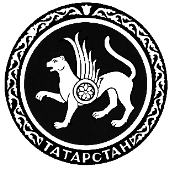 ТАТАРСТАН РЕСПУБЛИКАСЫФИНАНС  МИНИСТРЛЫГЫПРИКАЗБОЕРЫКБОЕРЫК19.11.2021г. Казань№02-115Об утверждении Указаний об установлении, детализации и определении порядка применения бюджетной классификации Российской Федерации в части, относящейся к бюджету Республики Татарстан и бюджету Территориального фонда обязательного медицинского страхования Республики ТатарстанКодНаименование главных распорядителей средствбюджета Республики Татарстан701Министерство экологии и природных ресурсов Республики Татарстан702Министерство экономики Республики Татарстан703Министерство по делам гражданской обороны и чрезвычайным ситуациям Республики Татарстан704Министерство здравоохранения Республики Татарстан705Министерство культуры Республики Татарстан706Государственное бюджетное учреждение «Государственный историко-архитектурный и художественный музей-заповедник «Казанский Кремль»707Министерство цифрового развития государственного управления, информационных технологий и связи Республики Татарстан708Министерство образования и науки Республики Татарстан709Министерство сельского хозяйства и продовольствия Республики Татарстан710Главное управление ветеринарии  Кабинета Министров Республики Татарстан711Министерство финансов Республики Татарстан712Министерство транспорта и дорожного хозяйства Республики Татарстан713Министерство строительства, архитектуры и жилищно-коммунального хозяйства Республики Татарстан714Государственная жилищная инспекция Республики Татарстан716Министерство труда, занятости и социальной защиты Республики Татарстан717Государственный комитет Республики Татарстан по архивному делу 719Министерство спорта Республики Татарстан720Министерство земельных и имущественных отношений Республики Татарстан722Управление делами Президента Республики Татарстан723Аппарат Кабинета Министров Республики Татарстан726Аппарат Уполномоченного по правам человека в Республике Татарстан727Счетная палата Республики Татарстан728Государственный комитет Республики Татарстан по тарифам729Центральная избирательная комиссия Республики Татарстан730Академия наук Республики Татарстан731Министерство юстиции Республики Татарстан732Аппарат Государственного Совета Республики Татарстан733Конституционный суд Республики Татарстан734Министерство по делам молодежи Республики Татарстан735Комитет Республики Татарстан по охране объектов культурного наследия750Государственная инспекция Республики Татарстан по обеспечению государственного контроля за производством, оборотом и качеством этилового спирта, алкогольной продукции и защите прав потребителей752Аппарат Уполномоченного по правам ребенка в Республике Татарстан754Министерство лесного хозяйства Республики Татарстан757Министерство промышленности и торговли Республики Татарстан774Управление записи актов гражданского состояния  Кабинета Министров Республики Татарстан781Управление по надзору за техническим состоянием самоходных машин и других видов техники Республики Татарстан782Агентство инвестиционного развития Республики Татарстан783Государственный комитет Республики Татарстан по туризму784Республиканское агентство по печати и массовым коммуникациям «Татмедиа»785Государственный комитет Республики Татарстан по биологическим ресурсам787Государственный комитет Республики Татарстан по закупкам788Инспекция государственного строительного надзора Республики ТатарстанКодНаименование главных распорядителей средствбюджета Территориального фонда обязательного медицинского страхования Республики Татарстан395Территориальный фонд  обязательного  медицинского страхования Республики               ТатарстанКод целевой статьи расходовНаименование целевой статьи расходов бюджетаРеспублики Татарстан01 0 00 00000Государственная программа «Развитие здравоохранения Республики Татарстан»01 1 00 00000Подпрограмма «Профилактика заболеваний и формирование здорового образа жизни.  Развитие первичной медико-санитарной помощи»01 1 01 00000Развитие системы медицинской профилактики неинфекционных заболеваний и формирования здорового образа жизни, в том числе у детей01 1 01 97020Учреждения, обеспечивающие предоставление услуг в сфере здравоохранения01 1 01 97030Прочие мероприятия в области здравоохранения01 1 01 97070Организация проведения диспансеризации государственных гражданских служащих Республики Татарстан01 1 02 00000Профилактика инфекционных заболеваний, включая иммунопрофилактику01 1 02 01010Централизованные закупки вакцин для проведения профилактических прививок по эпидемическим показаниям01 1 02 02110Реализация государственных полномочий по организации осуществления мероприятий по проведению дезинфекции, дезинсекции и дератизации, санитарно-противоэпидемических (профилактических) мероприятий, проводимых с применением лабораторных методов исследования, в очагах инфекционных заболеваний, а также на территориях и в помещениях, где имеются и сохраняются условия для возникновения или распространения инфекционных заболеваний01 1 02 97080Мероприятия по предупреждению распространения на территории Республики Татарстан новой коронавирусной инфекции01 1 03 00000Профилактика ВИЧ, вирусных гепатитов В и С01 1 03 97030Прочие мероприятия в области здравоохранения01 1 03 R2020Софинансируемые расходы на реализацию мероприятий по предупреждению и борьбе с социально значимыми инфекционными заболеваниями01 1 04 00000Развитие первичной медико-санитарной помощи, в том числе сельским жителям. Развитие системы раннего выявления заболеваний и патологических состояний и факторов риска их развития, включая проведение медицинских осмотров и диспансеризации населения, в том числе у детей01 1 04 51610Реализация отдельных полномочий в области  лекарственного обеспечения за счет средств федерального бюджета01 1 04 97030Прочие мероприятия в области здравоохранения01 1 04 97050Материально-техническое обеспечение учреждений здравоохранения01 1 04 97100Обеспечение деятельности подведомственных учреждений здравоохранения01 1 05 00000Совершенствование механизмов обеспечения населения лекарственными препаратами, медицинскими изделиями, специализированными продуктами лечебного питания для детей-инвалидов в амбулаторных условиях01 1 05 54600Оказание отдельным категориям граждан социальной услуги по обеспечению лекарственными препаратами для медицинского применения по рецептам на лекарственные препараты, медицинскими изделиями по рецептам на медицинские изделия, а также специализированными продуктами лечебного питания для детей-инвалидов за счет средств федерального бюджета01 1 N1 00000Федеральный проект «Первичная медико-санитарная помощь»01 1 N1 97040Мероприятия по организации проведения диспансеризации государственных гражданских служащих Республики Татарстан01 1 N2 00000Федеральный проект «Борьба с сердечно-сосудистыми заболеваниями»01 1 N2 55860Софинансируемые расходы на обеспечение профилактики развития сердечно-сосудистых заболеваний и сердечно-сосудистых осложнений у пациентов высокого риска, находящихся на диспансерном наблюдении01 1 P3 00000Федеральный проект «Старшее поколение»01 1 P3 54680Проведение вакцинации против пневмококковой инфекции граждан старше трудоспособного возраста из групп риска, проживающих в организациях социального обслуживания, за счет средств федерального бюджета01 1 P4 00000Федеральный проект «Укрепление общественного здоровья»01 1 P4 17020Мероприятия, направленные на формирование здорового образа жизни у населения Российской Федерации, включая сокращение потребления алкоголя и табака01 2 00 00000Подпрограмма «Совершенствование оказания специализированной, включая высокотехнологичную, медицинской помощи, скорой, в том числе скорой специализированной, медицинской помощи, медицинской эвакуации»01 2 01 00000Совершенствование системы оказания медицинской помощи больным туберкулезом. Трехуровневая маршрутизация пациентов. Организация долечивания и реабилитации01 2 01 97100Обеспечение деятельности подведомственных учреждений здравоохранения01 2 01 R2020Софинансируемые расходы на реализацию мероприятий по предупреждению и борьбе с социально значимыми инфекционными заболеваниями01 2 02 00000Совершенствование оказания медицинской помощи лицам, инфицированным вирусом иммунодефицита человека, гепатитами В и С. Трехуровневая маршрутизация пациентов. Организация долечивания и реабилитации. Совершенствование методов профилактики вертикальной передачи ВИЧ от матери к плоду01 2 02 03820Финансовое обеспечение закупок диагностических средств для выявления и мониторинга лечения лиц, инфицированных вирусами иммунодефицита человека, в том числе в сочетании с вирусами гепатитов В и (или) С01 2 02 R2020Софинансируемые расходы на реализацию мероприятий по предупреждению и борьбе с социально значимыми инфекционными заболеваниями01 2 03 00000Совершенствование системы оказания медицинской помощи наркологическим больным. Трехуровневая маршрутизация пациентов. Организация долечивания и реабилитации01 2 03 97030Прочие мероприятия в области здравоохранения01 2 04 00000Совершенствование системы оказания медицинской помощи больным с психическими расстройствами и расстройствами поведения. Трехуровневая маршрутизация пациентов. Организация долечивания и реабилитации01 2 04 97030Прочие мероприятия в области здравоохранения01 2 05 00000Совершенствование системы оказания медицинской помощи больным сосудистыми заболеваниями. Трехуровневая маршрутизация пациентов. Организация долечивания и реабилитации01 2 05 97030Прочие мероприятия в области здравоохранения01 2 06 00000Совершенствование системы оказания медицинской помощи больным онкологическими заболеваниями. Трехуровневая маршрутизация пациентов. Организация долечивания и реабилитации01 2 06 97050Материально-техническое обеспечение учреждений здравоохранения01 2 06 97100Обеспечение деятельности подведомственных учреждений здравоохранения01 2 06 97200Центры, станции и отделения переливания крови01 2 07 00000Совершенствование оказания скорой, в том числе специализированной, медицинской помощи, медицинской эвакуации. Трехуровневая маршрутизация пациентов. Создание единой диспетчерской службы скорой медицинской помощи01 2 07 21950Мероприятия по модернизации государственного автономного учреждения здравоохранения Республики Татарстан «Больница скорой медицинской помощи»01 2 07 97160Станции и отделения скорой медицинской помощи01 2 08 00000Совершенствование системы оказания медицинской помощи пострадавшим при дорожно-транспортных происшествиях. Трехуровневая маршрутизация пациентов. Организация долечивания и реабилитации01 2 08 97030Прочие мероприятия в области здравоохранения01 2 09 00000Совершенствование системы оказания медицинской помощи больным прочими заболеваниями. Организация долечивания и реабилитации01 2 09 97030Прочие мероприятия в области здравоохранения01 2 09 97050Материально-техническое обеспечение учреждений здравоохранения01 2 09 97100Обеспечение деятельности подведомственных учреждений здравоохранения01 2 09 97150Управление специализированной медицинской помощью01 2 10 00000Совершенствование высокотехнологичной медицинской помощи, развитие новых эффективных методов лечения01 2 10 05180Оказание гражданам Российской Федерации высокотехнологичной медицинской помощи, не включенной в базовую программу обязательного медицинского страхования01 2 10 05190Реализация преимущественно одноканального финансирования медицинских организаций через систему обязательного медицинского страхования01 2 10 05192Реализация преимущественно одноканального финансирования оказания высокотехнологичной медицинской помощи через систему обязательного медицинского страхования01 2 10 54760Осуществление медицинской деятельности, связанной с донорством органов человека в целях трансплантации (пересадки), за счет средств федерального бюджета01 2 10 R4020Софинансируемые расходы на оказание гражданам Российской Федерации высокотехнологичной медицинской помощи, не включенной в базовую программу обязательного медицинского страхования01 2 11 00000Развитие службы крови01 2 11 97200Центры, станции и отделения переливания крови01 2 12 00000Реализация преимущественно одноканального финансирования медицинских организаций через систему обязательного медицинского страхования (кроме оказания высокотехнологичной медицинской помощи)01 2 12 05190Реализация преимущественно одноканального финансирования медицинских организаций через систему обязательного медицинского страхования01 2 12 05193Реализация преимущественно одноканального финансирования оказания специализированной медицинской помощи, скорой, в том числе скорой специализированной, медицинской помощи, медицинской эвакуации через систему обязательного медицинского страхования01 2 12 05194Финансовое обеспечение дополнительных видов и условий оказания медицинской помощи, не установленных базовой программой обязательного медицинского страхования01 2 N1 00000Федеральный проект «Первичная медико-санитарная помощь»01 2 N1 51910Оснащение медицинских организаций передвижными медицинскими комплексами для оказания медицинской помощи жителям населенных пунктов с численностью населения до 100 человек за счет средств федерального бюджета01 2 N1 55540Софинансируемые расходы на обеспечение закупки авиационных работ в целях оказания медицинской помощи01 2 N2 00000Федеральный проект «Борьба с сердечно-сосудистыми заболеваниями»01 2 N2 51920Оснащение оборудованием региональных сосудистых центров и первичных сосудистых отделений01 2 N2 51921Оснащение оборудованием региональных сосудистых центров и первичных сосудистых отделений за счет средств федерального бюджета01 2 N2 51922Софинансируемые расходы на оснащение оборудованием региональных сосудистых центров и первичных сосудистых отделений01 2 N3 00000Федеральный проект «Борьба с онкологическими заболеваниями»01 2 N3 51900Переоснащение медицинских организаций, оказывающих медицинскую помощь больным с онкологическими заболеваниями01 2 N3 51901Переоснащение медицинских организаций, оказывающих медицинскую помощь больным с онкологическими заболеваниями, за счет средств федерального бюджета01 2 N3 51902Софинансируемые расходы на переоснащение медицинских организаций, оказывающих медицинскую помощь больным с онкологическими заболеваниями01 3 00 00000Подпрограмма «Развитие государственно-частного партнерства»01 3 01 00000Развитие государственно-частного партнерства01 3 01 97010Управление специализированной медицинской помощью01 3 01 97030Прочие мероприятия в области здравоохранения01 4 00 00000Подпрограмма «Охрана здоровья матери и ребенка»01 4 01 00000Совершенствование службы родовспоможения путем формирования трехуровневой системы оказания медицинской помощи на основе развития сети перинатальных центров01 4 01 97030Прочие мероприятия в области здравоохранения01 4 02 00000Создание системы раннего выявления и коррекции нарушений развития ребенка01 4 02 60730Мероприятия по закупке оборудования и расходных материалов для неонатального и аудиологического скрининга01 4 02 60790Мероприятия по пренатальной (дородовой) диагностике01 4 03 00000Выхаживание детей с экстремально низкой массой тела01 4 03 97030Прочие мероприятия в области здравоохранения01 4 04 00000Развитие специализированной медицинской помощи детям01 4 04 97030Прочие мероприятия в области здравоохранения01 4 04 97100Обеспечение деятельности подведомственных учреждений здравоохранения01 4 04 97150Управление специализированной медицинской помощью01 4 05 00000Профилактика абортов. Развитие центров медико-социальной поддержки беременных, оказавшихся в трудной жизненной ситуации01 4 05 97030Прочие мероприятия в области здравоохранения01 5 00 00000Подпрограмма «Развитие медицинской реабилитации и санаторно-курортного лечения, в том числе детям»01 5 01 00000Развитие санаторно-курортного лечения, в том числе детей01 5 01 97030Прочие мероприятия в области здравоохранения01 5 02 00000Развитие медицинской реабилитации, в том числе детей01 5 02 97030Прочие мероприятия в области здравоохранения01 5 02 97060Организация долечивания (реабилитации) работающих граждан непосредственно после стационарного лечения в условиях санаторно-курортного учреждения (государственного автономного учреждения здравоохранения)01 6 00 00000Подпрограмма «Оказание паллиативной помощи, в том числе детям»01 6 01 00000Оказание паллиативной помощи, в том числе детям01 6 01 02020Расходы на оказание паллиативной медицинской помощи, в том числе детям01 6 01 R2010Софинансируемые расходы на оказание гражданам Российской Федерации паллиативной медицинской помощи01 7 00 00000Подпрограмма «Кадровое обеспечение системы здравоохранения»01 7 01 00000Повышение квалификации и профессиональная переподготовка медицинских и фармацевтических работников01 7 01 97030Прочие мероприятия в области здравоохранения01 7 02 00000Повышение престижа профессий01 7 02 97030Прочие мероприятия в области здравоохранения01 7 03 00000Социальная поддержка отдельных категорий медицинских работников01 7 03 16000Единовременные компенсационные выплаты медицинским работникам за счет средств бюджета Республики Татарстан01 7 03 97030Прочие мероприятия в области здравоохранения01 7 03 R1380Софинансируемые расходы на единовременные компенсационные выплаты медицинским работникам01 7 04 00000Развитие сети обучающих симуляционных центров01 7 04 97030Прочие мероприятия в области здравоохранения01 7 05 00000Разработка профессиональных стандартов01 7 05 97030Прочие мероприятия в области здравоохранения01 7 N5 00000Федеральный проект «Обеспечение медицинских организаций системы здравоохранения квалифицированными кадрами»01 7 N5 17000Финансовое обеспечение мер социальной поддержки врачей – молодых специалистов01 7 N5 18000Финансовое обеспечение мер государственной поддержки врачей-специалистов, врачей клинико-лабораторной диагностики, получивших гранты Правительства Республики Татарстан01 8 00 00000Подпрограмма «Совершенствование системы лекарственного обеспечения, в том числе в амбулаторных условиях»01 8 01 00000Совершенствование системы лекарственного обеспечения, в том числе в амбулаторных условиях01 8 01 52160Финансовое обеспечение расходов на организационные мероприятия, связанные с обеспечением лиц лекарственными препаратами, предназначенными для лечения больных гемофилией, муковисцидозом, гипофизарным нанизмом, болезнью Гоше, злокачественными новообразованиями лимфоидной, кроветворной и родственных им тканей, рассеянным склерозом, гемолитико-уремическим синдромом, юношеским артритом с системным началом, мукополисахаридозом I, II и VI типов, апластической анемией неуточненной, наследственным дефицитом факторов II (фибриногена), VII (лабильного), X (Стюарта-Прауэра), а также после трансплантации органов и (или) тканей, за счет средств федерального бюджета01 8 01 77010Регулирование в установленном порядке отношений, возникающих в сфере обращения лекарственных средств01 8 01 97030Прочие мероприятия в области здравоохранения01 9 00 00000Подпрограмма «Развитие информатизации в здравоохранении»01 9 01 00000Развитие информатизации в здравоохранении01 9 01 97030Прочие мероприятия в области здравоохранения01 9 N7 00000Федеральный проект «Цифровой контур здравоохранения»01 9 N7 51140Софинансируемые расходы на реализацию региональных проектов «Создание единого цифрового контура в здравоохранении на основе единой государственной информационной системы здравоохранения (ЕГИСЗ)»01 Б 00 00000Подпрограмма «Совершенствование системы территориального планирования Республики Татарстан»01 Б 01 00000Совершенствование системы территориального планирования Республики Татарстан01 Б 01 02040Центральный аппарат01 Б 01 02950Уплата налога на имущество организаций и земельного налога01 Б 01 05170Выполнение территориальной программы обязательного медицинского страхования в рамках базовой программы обязательного медицинского страхования01 Б 01 05190Реализация преимущественно одноканального финансирования медицинских организаций через систему обязательного медицинского страхования01 Б 01 05191Дополнительное финансовое обеспечение реализации территориальной программы обязательного медицинского страхования в пределах базовой программы обязательного медицинского страхования01 Б 01 45200Учебно-методические кабинеты, централизованные бухгалтерии, группы хозяйственного обслуживания, учебные фильмотеки, межшкольные учебно-производственные комбинаты, логопедические пункты01 Б 01 59800Осуществление переданных полномочий Российской Федерации в сфере охраны здоровья граждан за счет средств федерального бюджета01 Б 01 97020Учреждения, обеспечивающие предоставление услуг в сфере здравоохранения01 Б 01 97030Прочие мероприятия в области здравоохранения01 Б 01 97170Прикладные научные исследования и разработки в области здравоохранения01 Б N1 00000Федеральный проект «Первичная медико-санитарная помощь»01 Б N1 97090Мероприятия, проводимые в рамках системы здравоохранения01 Б N1 97091Организация проведения обязательных предварительных, периодических медицинских осмотров (обследований) работников социальной сферы01 Б N5 00000Федеральный проект «Обеспечение медицинских организаций системы здравоохранения квалифицированными кадрами»01 Б N5 97090Мероприятия, проводимые в рамках системы здравоохранения01 Б N5 97092Мероприятия по проведению конкурса медицинских работников для повышения престижа профессии01 К 00 00000Подпрограмма «Развитие социальной и инженерной инфраструктуры в рамках государственной программы «Развитие здравоохранения Республики Татарстан»01 К 00 72310Бюджетные инвестиции и капитальный ремонт социальной и инженерной инфраструктуры государственной (муниципальной) собственности Республики Татарстан01 К 00 72350Развитие социальных отраслей и общественной инфраструктуры в Республике Татарстан01 К 00 R1110Софинансируемые расходы на капитальные вложения в объекты государственной собственности01 К N4 00000Федеральный проект «Развитие детского здравоохранения, включая создание современной инфраструктуры оказания медицинской помощи детям»01 К N4 51110Cофинансирование капитальных вложений в объекты государственной собственности субъектов Российской Федерации01 П 00 00000Подпрограмма «Модернизация первичного звена здравоохранения Республики Татарстан»01 П N9 00000Федеральный проект «Модернизация первичного звена здравоохранения Российской Федерации»01 П N9 53650Софинансируемые расходы на реализацию региональной программы модернизации первичного звена здравоохранения02 0 00 00000Государственная программа «Развитие образования и науки Республики Татарстан»02 1 00 00000Подпрограмма «Развитие дошкольного образования, включая инклюзивное, и повышение квалификации работников данной сферы»02 1 01 00000Предоставление дошкольного образования в муниципальных дошкольных образовательных организациях02 1 01 25370Обеспечение государственных гарантий реализации прав на получение общедоступного и бесплатного дошкольного образования в муниципальных образовательных организациях, реализующих программы дошкольного образования02 1 02 00000Модернизация системы дошкольного образования, проведение мероприятий в области образования02 1 02 21110Мероприятия, направленные на развитие образования в Республике Татарстан02 1 02 25160Компенсация дополнительных расходов на обеспечение деятельности автономных и бюджетных учреждений02 1 02 43600Проведение мероприятий для детей и молодежи02 1 P2 00000Федеральный проект «Содействие занятости»02 1 P2 52530Софинансируемые расходы на создание дополнительных мест (групп) для детей в возрасте от 1,5 до 3 лет любой направленности в организациях, осуществляющих образовательную деятельность (за исключением государственных, муниципальных), и у индивидуальных предпринимателей, осуществляющих образовательную деятельность по образовательным программам дошкольного образования, в том числе адаптированным, и присмотр и уход за детьми02 2 00 00000Подпрограмма «Развитие общего образования, включая инклюзивное, и повышение квалификации работников данной сферы»02 2 01 00000Укрепление кадрового потенциала и привлечение молодых специалистов в образовательные организации02 2 01 43620Мероприятия в области образования, направленные на поддержку молодых специалистов02 2 01 53030Ежемесячное денежное вознаграждение за классное руководство педагогическим работникам государственных и муниципальных общеобразовательных организаций за счет средств федерального бюджета02 2 01 53032Ежемесячное денежное вознаграждение за классное руководство педагогическим работникам государственных общеобразовательных организаций02 2 02 00000Реализация общего образования в государственных образовательных организациях02 2 02 42100Развитие общеобразовательных организаций, включая школы – детские сады02 2 02 42200Развитие общеобразовательных организаций, имеющих интернат02 2 02 R3040Софинансируемые расходы на организацию бесплатного горячего питания обучающихся, получающих начальное общее образование в государственных и муниципальных образовательных организациях02 2 03 00000Развитие системы государственных учреждений для детей-сирот и детей, оставшихся без попечения родителей, и организация устройства детей в семьи02 2 03 42400Обеспечение деятельности организаций для детей-сирот и детей, оставшихся без попечения родителей02 2 03 43500Развитие организаций, осуществляющих обеспечение образовательной деятельности, оценку качества образования02 2 04 00000Организация обучения по адаптированным общеобразовательным программам02 2 04 43300Развитие общеобразовательных организаций, реализующих адаптированные образовательные программы02 2 04 R3040Софинансируемые расходы на организацию бесплатного горячего питания обучающихся, получающих начальное общее образование в государственных и муниципальных образовательных организациях02 2 05 00000Курсовая подготовка и профессиональная переподготовка кадров в системе общего образования02 2 05 42910Подготовка, переподготовка и повышение квалификации кадров02 2 05 R5390Софинансируемые расходы на модернизацию технологий и содержания обучения в соответствии с новым федеральным государственным образовательным стандартом посредством разработки концепций модернизации конкретных областей, поддержки региональных программ развития образования и поддержки сетевых методических объединений02 2 06 00000Организация обеспечения муниципальных и государственных образовательных организаций учебниками02 2 06 43660Обеспечение учебной и другой литературой учащихся учреждений общего образования Республики Татарстан02 2 07 00000Противопожарные мероприятия в муниципальных и государственных образовательных организациях02 2 07 43680Противопожарные мероприятия в учреждениях образования02 2 08 00000Предоставление общего образования в муниципальных общеобразовательных организациях02 2 08 25280Обеспечение государственных гарантий реализации прав на получение общедоступного и бесплатного начального общего, основного общего, среднего общего образования в муниципальных общеобразовательных организациях, обеспечение дополнительного образования детей в муниципальных общеобразовательных организациях02 2 08 25300Реализация государственных полномочий в области образования02 2 08 53030Ежемесячное денежное вознаграждение за классное руководство педагогическим работникам государственных и муниципальных общеобразовательных организаций за счет средств федерального бюджета02 2 08 53031Обеспечение государственных гарантий реализации прав на получение общедоступного и бесплатного начального общего, основного общего, среднего общего образования в муниципальных общеобразовательных организациях, обеспечение дополнительного образования детей в муниципальных общеобразовательных организациях в части ежемесячного денежного вознаграждения за классное руководство педагогическим работникам муниципальных общеобразовательных организаций02 2 09 00000Модернизация системы общего образования, проведение мероприятий в области образования02 2 09 21110Мероприятия, направленные на развитие образования в Республике Татарстан02 2 09 25160Компенсация дополнительных расходов на обеспечение деятельности автономных и бюджетных учреждений02 2 09 43600Проведение мероприятий для детей и молодежи02 2 09 43690Премии в области литературы и искусства, образования, печатных средств массовой информации, науки и техники и иные поощрения за особые заслуги перед государством02 2 09 R3040Софинансируемые расходы на организацию бесплатного горячего питания обучающихся, получающих начальное общее образование в государственных и муниципальных образовательных организациях02 2 09 R5390Софинансируемые расходы на модернизацию технологий и содержания обучения в соответствии с новым федеральным государственным образовательным стандартом посредством разработки концепций модернизации конкретных областей, поддержки региональных программ развития образования и поддержки сетевых методических объединений02 2 10 00000Организация предоставления психолого-педагогической, медицинской и социальной помощи02 2 10 43500Развитие организаций, осуществляющих обеспечение образовательной деятельности, оценку качества образования02 2 E1 00000Федеральный проект «Современная школа»02 2 E1 51690Софинансируемые расходы на создание и обеспечение функционирования центров образования естественно-научной и технологической направленностей в общеобразовательных организациях, расположенных в сельской местности и малых городах02 2 E1 51730Софинансируемые расходы на создание детских технопарков «Кванториум»02 2 E1 51870Софинансируемые расходы на обновление материально-технической базы в организациях, осуществляющих общеобразовательную деятельность исключительно по адаптированным основным общеобразовательным программам02 2 E1 52560Софинансируемые расходы на единовременные компенсационные выплаты учителям, прибывшим (переехавшим) на работу в сельские населенные пункты, либо рабочие поселки, либо поселки городского типа, либо города с населением до 50 тысяч человек02 2 E4 00000Федеральный проект «Цифровая образовательная среда»02 2 E4 52100Софинансируемые расходы на обеспечение образовательных организаций материально-технической базой для внедрения цифровой образовательной среды02 3 00 00000Подпрограмма «Развитие дополнительного образования, включая образование детей-инвалидов, и повышение квалификации работников данной сферы»02 3 01 00000Организация предоставления дополнительного образования детей в государственных образовательных организациях02 3 01 42300Развитие организаций дополнительного образования, реализующих дополнительные общеобразовательные программы02 3 02 00000Организация предоставления дополнительных образовательных программ02 3 02 43500Развитие организаций, осуществляющих обеспечение образовательной деятельности, оценку качества образования02 3 03 00000Модернизация системы дополнительного образования, проведение мероприятий в области образования02 3 03 21110Мероприятия, направленные на развитие образования в Республике Татарстан02 3 03 25160Компенсация дополнительных расходов на обеспечение деятельности автономных и бюджетных учреждений02 3 03 43600Проведение мероприятий для детей и молодежи02 3 03 43610Дистанционное образование детей-инвалидов02 3 03 R5390Софинансируемые расходы на модернизацию технологий и содержания обучения в соответствии с новым федеральным государственным образовательным стандартом посредством разработки концепций модернизации конкретных областей, поддержки региональных программ развития образования и поддержки сетевых методических объединений02 3 07 00000Противопожарные мероприятия в муниципальных и государственных образовательных организациях02 3 07 43680Противопожарные мероприятия в учреждениях образования02 3 E2 00000Федеральный проект «Успех каждого ребенка»02 3 E2 51890Софинансируемые расходы на создание центров выявления и поддержки одаренных детей02 3 E4 00000Федеральный проект «Цифровая образовательная среда»02 3 E4 52190Софинансируемые расходы на создание центров цифрового образования детей02 4 00 00000Подпрограмма «Развитие профессионального и послевузовского образования и повышение квалификации работников данной сферы»02 4 01 00000Организация предоставления среднего и высшего профессионального образования02 4 01 42700Развитие среднего профессионального образования02 4 01 43010Развитие высшего профессионального образования02 4 01 53630Ежемесячное денежное вознаграждение за классное руководство (кураторство) педагогическим работникам государственных профессиональных образовательных организаций за счет средств федерального бюджета02 4 02 00000Организация предоставления дополнительного профессионального образования в государственных образовательных организациях02 4 02 42800Развитие учреждений дополнительного профессионального образования02 4 02 42910Подготовка, переподготовка и повышение квалификации кадров02 4 02 60660Подготовка управленческих кадров для организаций народного хозяйства Российской Федерации02 4 02 R0660Софинансируемые расходы на подготовку управленческих кадров для организаций народного хозяйства Российской Федерации02 4 03 00000Модернизация системы профессионального образования, проведение мероприятий в области образования02 4 03 21110Мероприятия, направленные на развитие образования в Республике Татарстан02 4 03 43600Проведение мероприятий для детей и молодежи02 4 03 43640Государственная поддержка талантливой молодежи02 4 07 00000Противопожарные мероприятия в муниципальных и государственных образовательных организациях02 4 07 43680Противопожарные мероприятия в учреждениях образования02 4 E6 00000Федеральный проект «Молодые профессионалы (Повышение конкурентоспособности профессионального образования)»02 4 E6 51770Софинансируемые расходы на создание и обеспечение функционирования центров опережающей профессиональной подготовки02 4 E6 53590Софинансируемые расходы на создание (обновление) материально-технической базы образовательных организаций, реализующих программы среднего профессионального образования02 4 E6 61620Реализация мероприятий по государственной поддержке профессиональных образовательных организаций02 4 E6 61625Государственная поддержка профессиональных образовательных организаций в целях обеспечения соответствия их материально-технической базы современным требованиям02 5 00 00000Подпрограмма «Развитие системы оценки качества образования»02 5 01 00000Разработка и внедрение системы оценки качества образования02 5 01 21110Мероприятия, направленные на развитие образования в Республике Татарстан02 5 01 43500Развитие организаций, осуществляющих обеспечение образовательной деятельности, оценку качества образования02 5 01 43600Проведение мероприятий для детей и молодежи02 5 07 00000Противопожарные мероприятия в муниципальных и государственных образовательных организациях02 5 07 43680Противопожарные мероприятия в учреждениях образования02 6 00 00000Подпрограмма «Развитие науки и научных исследований в Республике Татарстан»02 6 01 00000Фундаментальные исследования02 6 01 06100Поддержка организаций, осуществляющих фундаментальные исследования02 6 02 00000Прикладные исследования и формирование опережающего научно-технического задела по приоритетным направлениям развития науки, технологий и техники Республики Татарстан02 6 02 06040Поддержка государственных академий наук02 6 03 00000Государственная поддержка науки и научных исследований02 6 03 06190Гранты в области науки02 6 03 08130Премии в области науки и техники02 К 00 00000Подпрограмма «Развитие социальной и инженерной инфраструктуры в рамках государственной программы «Развитие образования и науки Республики Татарстан»02 К 00 72310Бюджетные инвестиции и капитальный ремонт социальной и инженерной инфраструктуры государственной (муниципальной) собственности Республики Татарстан02 К 00 72350Развитие социальных отраслей и общественной инфраструктуры в Республике Татарстан02 К E1 00000Федеральный проект «Современная школа»02 К E1 52300Софинансируемые расходы на создание новых мест в общеобразовательных организациях, расположенных в сельской местности и поселках городского типа02 К E1 55200Софинансируемые расходы на реализацию мероприятий по созданию новых мест в общеобразовательных организациях02 К E2 00000Федеральный проект «Успех каждого ребенка»02 К E2 50970Софинансируемые расходы на создание в общеобразовательных организациях, расположенных в сельской местности и малых городах, условий для занятий физической культурой и спортом02 К P2 00000Федеральный проект «Содействие занятости»02 К P2 52320Софинансируемые расходы на создание дополнительных мест для детей в возрасте от 1,5 до 3 лет в образовательных организациях, осуществляющих образовательную деятельность по образовательным программам дошкольного образования03 0 00 00000Государственная программа «Социальная поддержка граждан Республики Татарстан»03 1 00 00000Подпрограмма «Социальные выплаты»03 1 01 00000Предоставление мер социальной поддержки отдельным категориям граждан, установленных федеральным и республиканским законодательством03 1 01 05230Выплата социального пособия на погребение и возмещение расходов по гарантированному перечню услуг по погребению03 1 01 05410Мероприятия в области социальной политики03 1 01 05420Прочие мероприятия в области социальной политики03 1 01 05520Обеспечение мер социальной поддержки населения03 1 01 05530Оказание государственной социальной помощи отдельным категориям населения03 1 01 05860Обеспечение жильем отдельных категорий граждан, установленных статьей 82 Закона Республики Татарстан от 8 декабря 2004 года № 63-ЗРТ «Об адресной социальной поддержке населения в Республике Татарстан»03 1 01 51340Обеспечение жильем отдельных категорий граждан, установленных Федеральным законом от 12 января 1995 года № 5-ФЗ «О ветеранах», в соответствии с Указом Президента Российской Федерации от 7 мая 2008 года № 714 «Об обеспечении жильем ветеранов Великой Отечественной войны 1941 – 1945 годов» за счет средств федерального бюджета03 1 01 51350Обеспечение жильем отдельных категорий граждан, установленных Федеральным законом от 12 января 1995 года № 5-ФЗ «О ветеранах», за счет средств федерального бюджета03 1 01 51760Обеспечение жильем отдельных категорий граждан, установленных Федеральным законом от 24 ноября 1995 года № 181-ФЗ «О социальной защите инвалидов в Российской Федерации», за счет средств федерального бюджета03 1 01 51980Социальная поддержка Героев Социалистического Труда, Героев Труда Российской Федерации и полных кавалеров ордена Трудовой Славы за счет средств Пенсионного фонда Российской Федерации03 1 01 52200Осуществление ежегодной денежной выплаты лицам, награжденным нагрудным знаком «Почетный донор России», за счет средств федерального бюджета03 1 01 52400Государственные единовременные пособия и ежемесячные денежные компенсации гражданам при возникновении поствакцинальных осложнений за счет средств федерального бюджета03 1 01 52500Оплата жилищно-коммунальных услуг отдельным категориям граждан за счет средств федерального бюджета03 1 01 52501Обеспечение мер социальной поддержки по оплате жилищно-коммунальных услуг отдельным категориям граждан03 1 01 52502Компенсация затрат на обеспечение деятельности исполнительных органов государственной власти субъектов Российской Федерации и учреждений, находящихся в их ведении03 1 01 52520Социальная поддержка Героев Советского Союза, Героев Российской Федерации и полных кавалеров ордена Славы за счет средств Пенсионного фонда Российской Федерации03 1 02 00000Обеспечение питанием обучающихся по образовательным программам основного общего и среднего общего образования в государственных и муниципальных образовательных организациях, а также обучающихся в государственных и муниципальных профессиональных образовательных организациях03 1 02 05510Оказание других видов социальной помощи03 1 02 25510Реализация государственных полномочий по предоставлению мер социальной поддержки в части обеспечения питанием обучающихся по образовательным программам основного общего и среднего общего образования в муниципальных общеобразовательных организациях03 1 P3 00000Федеральный проект «Старшее поколение»03 1 P3 05410Мероприятия в области социальной политики03 2 00 00000Подпрограмма «Повышение качества жизни граждан пожилого возраста»03 2 01 00000Реализация мер по укреплению социальной защищенности граждан пожилого возраста03 2 01 05210Обеспечение мер социальной поддержки ветеранов труда03 2 01 05220Обеспечение мер социальной поддержки тружеников тыла03 2 01 05310Обеспечение мер социальной поддержки реабилитированных лиц и лиц, признанных пострадавшими от политических репрессий03 2 01 05510Оказание других видов социальной помощи03 2 01 05520Обеспечение мер социальной поддержки населения03 2 01 05540Компенсация расходов на уплату взноса на капитальный ремонт жилого помещения одиноко проживающим неработающим собственникам жилых помещений, достигшим возраста семидесяти и восьмидесяти лет03 2 01 49100Доплаты к пенсиям, дополнительное пенсионное обеспечение03 2 01 49200Выплата ежемесячного пожизненного содержания, выходного пособия, а также предоставление иных мер материального и социального обеспечения судьям Конституционного суда Республики Татарстан03 2 01 R4620Софинансируемые расходы на компенсацию отдельным категориям граждан оплаты взноса на капитальный ремонт общего имущества в многоквартирном доме03 2 02 00000Усиление адресности предоставления мер социальной поддержки гражданам пожилого возраста03 2 02 05520Обеспечение мер социальной поддержки населения03 2 02 05590Оказание бесплатной юридической помощи гражданам в  Республике Татарстан в соответствии с законодательством03 2 P3 00000Федеральный проект «Старшее поколение»03 2 P3 05550Реализация проекта «Приемная семья для пожилого человека»03 3 00 00000Подпрограмма «Модернизация и развитие социального обслуживания населения Республики Татарстан»03 3 01 00000Обеспечение деятельности государственных учреждений социального обслуживания населения03 3 01 05010Дома-интернаты для престарелых и инвалидов03 3 01 05080Учреждения социального обслуживания населения03 3 01 97080Мероприятия по предупреждению распространения на территории Республики Татарстан новой коронавирусной инфекции03 3 02 00000Предоставление средств государственным учреждениям социального обслуживания на совершенствование материально-технической базы, в том числе проведение капитального ремонта03 3 02 05010Дома-интернаты для престарелых и инвалидов03 3 02 05080Учреждения социального обслуживания населения03 3 03 00000Предоставление государственных социальных услуг в негосударственных организациях03 3 03 05010Дома-интернаты для престарелых и инвалидов03 3 03 05080Учреждения социального обслуживания населения03 3 04 00000Софинансирование социальных программ субъектов Российской Федерации, связанных с укреплением материально-технической базы учреждений социального обслуживания населения, оказанием адресной социальной помощи неработающим пенсионерам, обучением компьютерной грамотности неработающих пенсионеров03 3 04 05010Дома-интернаты для престарелых и инвалидов03 3 04 05080Учреждения социального обслуживания населения03 3 05 00000Предоставление дополнительных мер государственной поддержки педагогическим работникам – молодым специалистам государственных организаций социального обслуживания Республики Татарстан03 3 05 05010Дома-интернаты для престарелых и инвалидов03 3 05 05080Учреждения социального обслуживания населения03 3 P3 00000Федеральный проект «Старшее поколение»03 3 P3 51090Реализация пилотного проекта по вовлечению частных медицинских организаций в оказание медико-социальных услуг лицам в возрасте 65 лет и старше за счет средств федерального бюджета03 3 P3 51630Софинансируемые расходы на создание системы долговременного ухода за гражданами пожилого возраста и инвалидами03 5 00 00000Подпрограмма «Улучшение социально-экономического положения семей»03 5 01 00000Развитие системы мер социальной поддержки семей03 5 01 05110Ежемесячное пособие на ребенка03 5 01 05480Обеспечение мер социальной поддержки населения при оплате жилого помещения и коммунальных услуг03 5 01 05520Обеспечение мер социальной поддержки населения03 5 01 59400Перевозка несовершеннолетних, самовольно ушедших из семей, организаций для детей-сирот и детей, оставшихся без попечения родителей, образовательных организаций и иных организаций, за счет средств федерального бюджета03 5 01 R3020Софинансируемые расходы на осуществление ежемесячных выплат на детей в возрасте от трех до семи лет включительно03 5 02 00000Создание условий для организации обеспечения детей первых трех лет жизни специальными продуктами детского питания по рецептам врачей03 5 02 05400Организация обеспечения детей первых трех лет жизни специальными продуктами детского питания по рецептам врачей03 5 03 00000Создание благоприятных условий для устройства детей-сирот и детей, оставшихся без попечения родителей, на воспитание в семью03 5 03 05410Мероприятия в области социальной политики03 5 03 13140Дополнительная единовременная денежная выплата гражданам в связи с усыновлением (удочерением) ребенка-инвалида в Республике Татарстан03 5 03 23110Реализация государственных полномочий по назначению и выплате ежемесячной денежной выплаты на содержание детей-сирот и детей, оставшихся без попечения родителей, переданных в приемные семьи03 5 03 23120Реализация государственных полномочий по назначению и выплате вознаграждения, причитающегося опекунам или попечителям, исполняющим свои обязанности возмездно03 5 03 23130Реализация государственных полномочий по назначению и выплате ежемесячной денежной выплаты на содержание детей-сирот и детей, оставшихся без попечения родителей, переданных под опеку (попечительство)03 5 03 25330Реализация государственных полномочий в области опеки и попечительства03 5 04 00000Повышение ценности и общественного престижа семейного образа жизни, пропаганда ответственного отцовства и материнства03 5 04 05520Обеспечение мер социальной поддержки населения03 5 P1 00000Федеральный проект «Финансовая поддержка семей при рождении детей»03 5 P1 05400Организация обеспечения детей первых трех лет жизни специальными продуктами детского питания по рецептам врачей03 5 P1 05560Оказание мер социальной поддержки, направленных на проведение комплекса мер по улучшению демографической ситуации03 5 P1 05561Единовременное пособие при рождении одновременно трех и более детей и ежемесячное пособие семьям, воспитывающим трех и более одновременно рожденных детей в возрасте до полутора лет03 5 P1 05562Единовременная выплата женщинам, постоянно проживающим в сельской местности, поселках городского типа, при рождении ребенка03 5 P1 05563Единовременное денежное вознаграждение многодетным матерям, награжденным медалью Республики Татарстан «Ана даны – Материнская слава»03 5 P1 13200Компенсация за присмотр и уход за ребенком в образовательных организациях, реализующих образовательную программу дошкольного образования03 5 P1 55730Осуществление ежемесячной выплаты в связи с рождением (усыновлением) первого ребенка за счет средств федерального бюджета03 9 00 00000Подпрограмма «Межведомственная программа по комплексной подготовке и социальной адаптации детей с выраженными нарушениями жизнедеятельности к активной самостоятельной жизни в Республике Татарстан»03 9 02 00000Внедрение эффективных механизмов развития социально-бытовых умений у детей-инвалидов с выраженными нарушениями жизнедеятельности03 9 02 05010Дома-интернаты для престарелых и инвалидов03 Б 00 00000Подпрограмма «Снижение доли населения с доходами ниже прожиточного минимума»03 Б 01 00000Предоставление отдельным категориям граждан государственной социальной помощи на основании социального контракта03 Б 01 R4040Софинансируемые расходы, связанные с оказанием государственной социальной помощи на основании социального контракта отдельным категориям граждан03 Д 00 00000Подпрограмма «Развитие ранней помощи в Республике Татарстан»03 Д 04 00000Обеспечение доступности для детей целевой группы полного спектра необходимых услуг ранней помощи03 Д 04 05080Учреждения социального обслуживания населения03 К 00 00000Подпрограмма «Развитие социальной и инженерной инфраструктуры в рамках Государственной программы «Социальная поддержка граждан Республики Татарстан»03 К 00 72310Бюджетные инвестиции и капитальный ремонт социальной и инженерной инфраструктуры государственной (муниципальной) собственности Республики Татарстан03 К 00 72350Развитие социальных отраслей и общественной инфраструктуры в Республике Татарстан03 Р 00 00000Подпрограмма «Формирование системы комплексной реабилитации и абилитации инвалидов, в том числе детей-инвалидов»03 Р 01 00000Оснащение организаций, предоставляющих услуги социальной реабилитации и абилитации инвалидов, в том числе детей-инвалидов, а также ранней помощи, реабилитационным оборудованием03 Р 01 R5140Софинансируемые расходы на реализацию мероприятий в сфере реабилитации и абилитации инвалидов03 Р 02 00000Обеспечение межведомственного информационного взаимодействия в рамках обеспечения комплексной реабилитации и абилитации инвалида, в том числе ребенка-инвалида, а также ранней помощи03 Р 02 R5140Софинансируемые расходы на реализацию мероприятий в сфере реабилитации и абилитации инвалидов03 Р 03 00000Организация обучения (профессиональная переподготовка, повышение квалификации) специалистов, предоставляющих услуги реабилитации и абилитации инвалидов, в том числе детей-инвалидов, сопровождаемого проживания, ранней помощи03 Р 03 R5140Софинансируемые расходы на реализацию мероприятий в сфере реабилитации и абилитации инвалидов03 Р 04 00000Предоставление услуг по комплексной социальной реабилитации и абилитации детей-инвалидов03 Р 04 R5140Софинансируемые расходы на реализацию мероприятий в сфере реабилитации и абилитации инвалидов03 Р 05 00000Создание, эксплуатация и развитие (доработка) единой информационной системы в целях формирования системы комплексной реабилитации и абилитации, включая раннюю помощь и сопровождаемое проживание, инвалидов03 Р 05 R5140Софинансируемые расходы на реализацию мероприятий в сфере реабилитации и абилитации инвалидов03 Р 06 00000Приобретение компьютерной техники, оргтехники и программного обеспечения для оснащения реабилитационных организаций, а также организаций, оказывающих услуги ранней помощи, реализующих сопровождаемое проживание инвалидов03 Р 06 R5140Софинансируемые расходы на реализацию мероприятий в сфере реабилитации и абилитации инвалидов03 Э 00 00000Подпрограмма «Энергосбережение и повышение энергетической эффективности»03 Э 01 00000Установка индивидуальных тепловых пунктов с погодным регулированием температурного режима и приборов учета тепла03 Э 01 05010Дома-интернаты для престарелых и инвалидов03 Э 01 05080Учреждения социального обслуживания населения03 Э 02 00000Оснащение (замена и установка) учреждений социальной сферы приборами учета: природного газа, электрической энергии, холодной и горячей воды03 Э 02 05010Дома-интернаты для престарелых и инвалидов03 Э 02 05080Учреждения социального обслуживания населения03 Э 03 00000Модернизация системы освещения учреждений социальной сферы (замена ламп накаливания на энергосберегающие лампы)03 Э 03 05010Дома-интернаты для престарелых и инвалидов03 Э 03 05080Учреждения социального обслуживания населения03 Э 04 00000Внедрение сенсорных смесителей, нажимных кранов в учреждения социальной сферы03 Э 04 05010Дома-интернаты для престарелых и инвалидов03 Э 04 05080Учреждения социального обслуживания населения03 Э 05 00000Внедрение датчиков движения в учреждениях социальной сферы03 Э 05 05010Дома-интернаты для престарелых и инвалидов03 Э 05 05080Учреждения социального обслуживания населения03 Э 06 00000Внедрение индукционных плит и комплектующих в учреждениях социальной сферы03 Э 06 05010Дома-интернаты для престарелых и инвалидов03 Э 06 05080Учреждения социального обслуживания населения04 0 00 00000Государственная программа «Обеспечение качественным жильем и услугами жилищно-коммунального хозяйства населения Республики Татарстан»04 1 00 00000Подпрограмма «Обеспечение жильем молодых семей в Республике Татарстан»04 1 01 00000Предоставление молодым семьям социальных выплат на приобретение жилья эконом-класса04 1 01 21780Обеспечение жильем молодых семей в Республике Татарстан04 1 01 R4970Софинансируемые расходы на реализацию мероприятий по обеспечению жильем молодых семей04 2 00 00000Подпрограмма «Обеспечение жилыми помещениями детей-сирот и детей, оставшихся без попечения родителей, лиц из числа детей-сирот и детей, оставшихся без попечения родителей, в Республике Татарстан»04 2 01 00000Предоставление жилых помещений специализированного жилищного фонда Республики Татарстан детям-сиротам и детям, оставшимся без попечения родителей, лицам из числа детей-сирот и детей, оставшихся без попечения родителей04 2 01 60820Обеспечение  предоставления жилых помещений детям-сиротам и детям, оставшимся без попечения родителей, лицам из их числа по договорам найма специализированных жилых помещений04 2 01 R0820Софинансируемые расходы на обеспечение предоставления жилых помещений детям-сиротам и детям, оставшимся без попечения родителей, лицам из их числа по договорам найма специализированных жилых помещений04 4 00 00000Подпрограмма «Реализация мероприятий федерального проекта «Обеспечение устойчивого сокращения непригодного для проживания жилищного фонда»04 4 F3 00000Федеральный проект «Обеспечение устойчивого сокращения непригодного для проживания жилищного фонда»04 4 F3 67480Обеспечение мероприятий Республиканской адресной программы по переселению граждан из аварийного жилищного фонда на 2019 - 2023 годы в рамках реализации федерального проекта «Обеспечение устойчивого сокращения непригодного для проживания жилищного фонда» национального проекта «Жилье и городская среда»04 4 F3 67483Обеспечение мероприятий Республиканской адресной программы по переселению граждан из аварийного жилищного фонда на 2019 - 2023 годы в рамках реализации федерального проекта «Обеспечение устойчивого сокращения непригодного для проживания жилищного фонда» национального проекта «Жилье и городская среда» за счет средств Фонда содействия реформированию жилищно-коммунального хозяйства04 4 F3 67484Обеспечение мероприятий Республиканской адресной программы по переселению граждан из аварийного жилищного фонда на 2019 - 2023 годы в рамках реализации федерального проекта «Обеспечение устойчивого сокращения непригодного для проживания жилищного фонда» национального проекта «Жилье и городская среда» за счет средств бюджета Республики Татарстан04 5 00 00000Подпрограмма «Реализация мероприятий Региональной программы капитального ремонта общего имущества в многоквартирных домах, расположенных на территории Республики Татарстан»04 5 01 00000Организация своевременного проведения капитального ремонта общего имущества в многоквартирных домах04 5 01 96010Обеспечение мероприятий по капитальному ремонту многоквартирных домов04 8 00 00000Подпрограмма «Реализация государственной политики в сфере архитектуры, градостроительства, строительства, промышленности строительных материалов, в жилищной сфере и коммунальном хозяйстве»04 8 01 00000Общепрограммная деятельность Министерства строительства, архитектуры и жилищно-коммунального хозяйства Республики Татарстан в области архитектуры, градостроительства, гражданского и промышленного строительства, жилищно-коммунального хозяйства04 8 01 02040Центральный аппарат04 8 01 02950Уплата налога на имущество организаций и земельного налога04 8 02 00000Обеспечение жильем многодетных семей, имеющих пять и более детей, нуждающихся в улучшении жилищных условий04 8 02 05850Обеспечение жильем многодетных семей, имеющих пять и более детей, нуждающихся в улучшении жилищных условий04 8 03 00000Осуществление республиканского государственного жилищного надзора04 8 03 02040Центральный аппарат04 8 03 02950Уплата налога на имущество организаций и земельного налога04 8 03 92990Обеспечение деятельности подведомственных учреждений04 8 04 00000Другие мероприятия в области жилищно-коммунального хозяйства04 8 04 14150Мероприятия в области жилищно-коммунального хозяйства04 8 04 14200Премирование победителей республиканского конкурса на звание «Самый благоустроенный населенный пункт Республики Татарстан»04 К 00 00000Подпрограмма «Развитие социальной и инженерной инфраструктуры в рамках государственной программы «Обеспечение качественным жильем и услугами жилищно-коммунального хозяйства населения Республики Татарстан»04 К 00 03670Создание объекта инфраструктуры «Внеплощадочные сети для объекта «Оптово-распределительный центр «Елабуга»04 К 00 03671Создание объекта инфраструктуры «Внеплощадочные сети для объекта «Оптово-распределительный центр «Елабуга» за счет средств некоммерческой организации «Фонд развития моногородов»04 К 00 03672Создание объекта инфраструктуры «Внеплощадочные сети для объекта «Оптово-распределительный центр «Елабуга» за счет средств бюджета Республики Татарстан04 К 00 14150Мероприятия в области жилищно-коммунального хозяйства04 К 00 14160Реализация мероприятий по созданию и обустройству парков и скверов в муниципальных образованиях Республики Татарстан04 К 00 67040Взнос в уставный капитал акционерного общества «Управление капитального строительства инженерных сетей и развития энергосберегающих технологий Республики Татарстан» в целях реализации мероприятий по установке оборудования индивидуальных тепловых пунктов и, при наличии, повысительных насосных установок в г.Казани04 К 00 72310Бюджетные инвестиции и капитальный ремонт социальной и инженерной инфраструктуры государственной (муниципальной) собственности Республики Татарстан04 К 00 72350Развитие социальных отраслей и общественной инфраструктуры в Республике Татарстан04 К 00 72360Субсидии некоммерческой организации «Государственный жилищный фонд при Президенте Республики Татарстан» на осуществление уставной деятельности по жилищному строительству04 К 00 R1120Софинансируемые расходы на капитальные вложения в объекты муниципальной собственности04 К 00 R1130Софинансируемые расходы на капитальные вложения в объекты государственной (муниципальной) собственности субъектов Российской Федерации и (или) софинансирование мероприятий, не относящихся к капитальным вложениям в объекты государственной (муниципальной) собственности субъектов Российской Федерации04 К F1 00000Федеральный проект «Жилье»04 К F1 50210Софинансируемые расходы на реализацию мероприятий по стимулированию программ развития жилищного строительства субъектов Российской Федерации04 К F5 00000Федеральный проект «Чистая вода»04 К F5 52430Софинансируемые расходы на реализацию мероприятий по строительству и реконструкции (модернизации) объектов питьевого водоснабжения04 К G6 00000Федеральный проект «Оздоровление Волги»04 К G6 50130Софинансируемые расходы на реализацию мероприятий по сокращению доли загрязненных сточных вод04 Э 00 00000Подпрограмма «Энергосбережение и повышение энергетической эффективности»04 Э 01 00000Проведение мероприятий по энергосбережению на объектах жилищного фонда и социальной сферы04 Э 01 96010Обеспечение мероприятий по капитальному ремонту многоквартирных домов04 Э 02 00000Модернизация систем наружного освещения04 Э 02 66010Обеспечение мероприятий в области энергосбережения и повышения энергетической эффективности04 Э 03 00000Модернизация оборудования, используемого для выработки (передачи) тепловой энергии04 Э 03 72310Бюджетные инвестиции и капитальный ремонт социальной и инженерной инфраструктуры государственной (муниципальной) собственности Республики Татарстан05 0 00 00000Государственная программа «Содействие занятости населения Республики Татарстан»05 1 00 00000Подпрограмма «Реализация мер содействия занятости населения и регулирование трудовой миграции. Сопровождение инвалидов молодого возраста при трудоустройстве»05 1 01 00000Реализация мероприятий в области содействия занятости населения05 1 01 15100Мероприятия по опережающему профессиональному обучению и  дополнительному профессиональному образованию работников организаций, осуществляющих реструктуризацию и модернизацию деятельности в соответствии с инвестиционными проектами05 1 01 15150Мероприятия по содействию развитию малого предпринимательства и самозанятости безработных граждан05 1 01 15200Мероприятия по содействию трудоустройству родителей, воспитывающих детей-инвалидов, многодетных родителей05 1 01 15230Мероприятия по оказанию поддержки предприятиям, образованным общественными объединениями  инвалидов05 1 01 15250Мероприятия по содействию трудоустройству незанятых инвалидов05 1 01 15300Мероприятия по организации профессионального обучения и дополнительного профессионального образования женщин в период отпуска по уходу за ребенком до достижения им возраста трех лет05 1 01 15350Мероприятия по реализации полномочий Республики Татарстан в области содействия занятости населения05 1 01 15351Мероприятия активной политики занятости населения05 1 01 15352Обеспечение деятельности подведомственных учреждений в области содействия занятости населения05 1 01 15400Программные мероприятия в области содействия занятости населения05 1 01 15450Мероприятия по оказанию адресной поддержки гражданам, включая организацию их переезда в другую местность для замещения рабочих мест, создаваемых в том числе в рамках реализации федеральных целевых программ и инвестиционных программ05 1 02 00000Реализация мер социальной поддержки безработных граждан05 1 02 52900Социальные выплаты безработным гражданам за счет средств федерального бюджета05 1 P2 00000Федеральный проект «Содействие занятости»05 1 P2 52910Софинансируемые расходы на повышение эффективности службы занятости05 2 00 00000Подпрограмма «Улучшение условий и охраны труда в Республике Татарстан»05 2 01 00000Реализация мероприятий в области охраны труда05 2 01 15500Мероприятия по улучшению условий и охраны труда в Республике Татарстан05 3 00 00000Подпрограмма «Популяризация рабочих и инженерных профессий в Республике Татарстан»05 3 01 00000Реализация мероприятий по популяризации рабочих и инженерных профессий05 3 01 15600Мероприятия по популяризации рабочих и инженерных профессий с целью привлечения и закрепления специалистов на предприятиях Республики Татарстан06 0 00 00000Государственная программа «Обеспечение общественного порядка и противодействие преступности в Республике Татарстан»06 1 00 00000Подпрограмма «Организация деятельности по профилактике правонарушений и преступлений в Республике Татарстан»06 1 01 00000Совершенствование деятельности по профилактике правонарушений и преступлений06 1 01 10990Реализация программных мероприятий06 1 01 72310Бюджетные инвестиции и капитальный ремонт социальной и инженерной инфраструктуры государственной (муниципальной) собственности Республики Татарстан06 2 00 00000Подпрограмма «Повышение безопасности дорожного движения в Республике Татарстан»06 2 01 00000Обеспечение безопасности дорожного движения, сокращение смертности от дорожно-транспортных происшествий и количества дорожно-транспортных происшествий с пострадавшими06 2 01 10990Реализация программных мероприятий06 3 00 00000Подпрограмма «Профилактика терроризма и экстремизма в Республике Татарстан»06 3 01 00000Профилактика терроризма и экстремизма06 3 01 10990Реализация программных мероприятий06 4 00 00000Подпрограмма «Профилактика наркомании среди населения Республики Татарстан»06 4 01 00000Проведение профилактических мероприятий по усилению противодействия потреблению наркотиков06 4 01 10990Реализация программных мероприятий06 4 P4 00000Федеральный проект «Укрепление общественного здоровья»06 4 P4 10960Профилактические мероприятия по усилению противодействия потреблению наркотических средств и психотропных веществ06 6 00 00000Подпрограмма «Развитие комплексной системы защиты прав потребителей в Республике Татарстан»06 6 01 00000Совершенствование деятельности в области защиты прав потребителей06 6 01 10990Реализация программных мероприятий06 8 00 00000Подпрограмма «Профилактика безнадзорности и правонарушений среди несовершеннолетних в Республике Татарстан»06 8 01 00000Предупреждение безнадзорности, беспризорности и правонарушений среди несовершеннолетних06 8 01 10990Реализация программных мероприятий07 0 00 00000Государственная программа «Защита населения и территорий от чрезвычайных ситуаций, обеспечение пожарной безопасности и безопасности людей на водных объектах в Республике Татарстан»07 1 00 00000Подпрограмма «Пожарная безопасность в Республике Татарстан»07 1 01 00000Развитие и совершенствование деятельности подразделений Государственной противопожарной службы, расположенных на территории Республики Татарстан, проведение их технического перевооружения07 1 01 23670Содержание противопожарной службы Республики Татарстан07 2 00 00000Подпрограмма «Снижение рисков и смягчение последствий чрезвычайных ситуаций природного и техногенного характера в Республике Татарстан»07 2 01 00000Повышение эффективности управления в области гражданской обороны, предупреждения и ликвидации чрезвычайных ситуаций07 2 01 02040Центральный аппарат07 2 01 07420Мероприятия по предупреждению и ликвидации последствий чрезвычайных ситуаций и стихийных бедствий07 2 01 22670Управление организацией и проведением мероприятий в области гражданской обороны и защиты в чрезвычайных ситуациях07 2 02 00000Обучение населения в области гражданской обороны, защиты в чрезвычайных ситуациях07 2 02 22930Обеспечение деятельности учебно-методических центров по гражданской обороне и чрезвычайным ситуациям07 2 03 00000Развитие спасательных сил Республики Татарстан07 2 03 22950Обеспечение деятельности поисковых учреждений07 2 04 00000Совершенствование системы реабилитации лиц, работающих в экстремальных условиях и пострадавших в чрезвычайных ситуациях07 2 04 97250Обеспечение деятельности больниц, клиник, госпиталей, медико-санитарных частей07 3 00 00000Подпрограмма «Построение и развитие аппаратно-программного комплекса «Безопасный город» в Республике Татарстан»07 3 01 00000Построение и развитие аппаратно-программного комплекса «Безопасный город» в Республике Татарстан07 3 01 22920Подготовка населения и организаций к действиям в чрезвычайной ситуации в мирное и военное время07 3 01 22940Обеспечение деятельности аварийно-спасательных учреждений07 К 00 00000Подпрограмма «Развитие социальной и инженерной инфраструктуры в рамках государственной программы «Защита населения и территорий от чрезвычайных ситуаций, обеспечение пожарной безопасности и безопасности людей на водных объектах в Республике Татарстан»07 К 00 72310Бюджетные инвестиции и капитальный ремонт социальной и инженерной инфраструктуры государственной (муниципальной) собственности Республики Татарстан08 0 00 00000Государственная программа «Развитие культуры Республики Татарстан»08 1 00 00000Подпрограмма «Развитие музейного дела»08 1 01 00000Комплексное развитие музеев08 1 01 44050Гранты08 1 01 44090Обеспечение деятельности подведомственных учреждений культуры08 1 01 44100Мероприятия в сфере культуры и кинематографии08 1 01 44120Обеспечение деятельности  государственных музеев-заповедников Республики Татарстан08 1 A1 00000Федеральный проект «Культурная среда»08 1 A1 55900Софинансируемые расходы на техническое оснащение муниципальных музеев08 1 A2 00000Федеральный проект «Творческие люди»08 1 A2 44110Реализация мероприятий в сфере культуры08 1 A2 44111Организация и проведение выставок федеральных и региональных музеев08 2 00 00000Подпрограмма «Развитие театрального искусства»08 2 01 00000Развитие сети театров08 2 01 44050Гранты08 2 01 44090Обеспечение деятельности подведомственных учреждений культуры08 2 01 44100Мероприятия в сфере культуры и кинематографии08 2 01 R4660Софинансируемые расходы на поддержку творческой деятельности и укрепление материально-технической базы муниципальных театров в населенных пунктах с численностью населения до 300 тысяч человек08 2 01 R5170Софинансируемые расходы на поддержку творческой деятельности и техническое оснащение детских и кукольных театров08 2 A1 00000Федеральный проект «Культурная среда»08 2 A1 54560Софинансируемые расходы на модернизацию театров юного зрителя и театров кукол08 2 A1 54561Модернизация региональных и муниципальных театров юного зрителя и кукольных театров путем их капитального ремонта08 2 A2 00000Федеральный проект «Творческие люди»08 2 A2 44110Реализация мероприятий в сфере культуры08 2 A2 44112Организация и проведение фестивалей08 3 00 00000Подпрограмма «Развитие библиотечного дела»08 3 01 00000Развитие системы библиотечного обслуживания08 3 01 21750Мероприятия по развитию библиотечного дела в Республике Татарстан08 3 01 44010Комплектование книжных фондов библиотек муниципальных образований08 3 01 44050Гранты08 3 01 44090Обеспечение деятельности подведомственных учреждений культуры08 3 01 44100Мероприятия в сфере культуры и кинематографии08 3 01 R5190Софинансируемые расходы на поддержку отрасли культуры08 3 01 R5191Подключение общедоступных библиотек Российской Федерации к сети «Интернет» и развитие библиотечного дела с учетом задачи расширения информационных технологий и оцифровки08 3 01 R5192Комплектование книжных фондов муниципальных общедоступных библиотек и государственных центральных библиотек субъектов Российской Федерации08 3 A1 00000Федеральный проект «Культурная среда»08 3 A1 54540Создание модельных муниципальных библиотек за счет средств федерального бюджета08 3 A3 00000Федеральный проект «Цифровая культура»08 3 A3 44110Реализация мероприятий в сфере культуры08 3 A3 44113Создание (оцифровка) книжных материалов на цифровых носителях08 4 00 00000Подпрограмма «Развитие концертных организаций и исполнительского искусства»08 4 01 00000Развитие современного музыкального искусства08 4 01 44050Гранты08 4 01 44090Обеспечение деятельности подведомственных учреждений культуры08 4 01 44100Мероприятия в сфере культуры и кинематографии08 4 01 R5190Софинансируемые расходы на поддержку отрасли культуры08 4 01 R5196Техническое оснащение и содержание виртуальных концертных залов08 5 00 00000Подпрограмма «Сохранение и развитие кинематографии»08 5 01 00000Развитие кинематографии08 5 01 44050Гранты08 5 01 44090Обеспечение деятельности подведомственных учреждений культуры08 5 01 44100Мероприятия в сфере культуры и кинематографии08 6 00 00000Подпрограмма «Развитие образования в сфере культуры и искусства»08 6 01 00000Совершенствование системы художественного образования08 6 01 44100Мероприятия в сфере культуры и кинематографии08 6 01 45200Учебно-методические кабинеты, централизованные бухгалтерии, группы хозяйственного обслуживания, учебные фильмотеки, межшкольные учебно-производственные комбинаты, логопедические пункты08 6 01 53530Софинансируемые расходы на создание школ креативных индустрий08 7 00 00000Подпрограмма «Поддержка народного творчества. Сохранение, возрождение и популяризация нематериального культурного наследия коренных народов Республики Татарстан»08 7 01 00000Сохранение и популяризация нематериального культурного наследия08 7 01 44050Гранты08 7 01 44090Обеспечение деятельности подведомственных учреждений культуры08 7 01 44100Мероприятия в сфере культуры и кинематографии08 7 A1 00000Федеральный проект «Культурная среда»08 7 A1 52330Софинансируемые расходы на создание центров культурного развития в городах с числом жителей до 300 тысяч человек08 7 A1 55130Софинансируемые расходы на развитие сети учреждений культурно-досугового типа08 7 A1 55190Софинансируемые расходы на государственную поддержку отрасли культуры08 7 A1 55197Комплексные мероприятия, направленные на создание и модернизацию учреждений культурно-досугового типа в сельской местности, включая обеспечение инфраструктуры08 7 A2 00000Федеральный проект «Творческие люди»08 7 A2 44050Гранты08 7 A2 55190Софинансируемые расходы на государственную поддержку отрасли культуры08 7 A2 55193Государственная поддержка лучших работников муниципальных учреждений культуры, находящихся на территории сельских поселений08 7 A2 55194Государственная поддержка лучших муниципальных учреждений культуры, находящихся на территории сельских поселений08 8 00 00000Подпрограмма «Сохранение, изучение и развитие народных художественных промыслов»08 8 01 00000Развитие народных художественных промыслов08 8 01 44050Гранты08 8 01 44090Обеспечение деятельности подведомственных учреждений культуры08 8 01 44100Мероприятия в сфере культуры и кинематографии08 9 00 00000Подпрограмма «Сохранение, использование, популяризация и государственная охрана объектов культурного наследия (памятников истории и культуры)»08 9 01 00000Сохранение и эффективное использование объектов культурного наследия08 9 01 44040Мероприятия по реализации комплексного проекта «Культурное наследие – остров-град Свияжск и древний Болгар»08 9 01 44090Обеспечение деятельности подведомственных учреждений культуры08 9 01 44100Мероприятия в сфере культуры и кинематографии08 В 00 00000Подпрограмма «Развитие межрегионального и межнационального культурного сотрудничества»08 В 01 00000Развитие межрегионального и межнационального культурного сотрудничества08 В 01 44050Гранты08 В 01 44090Обеспечение деятельности подведомственных учреждений культуры08 В 01 44100Мероприятия в сфере культуры и кинематографии08 Г 00 00000Подпрограмма «Поддержка современного искусства»08 Г 01 00000Государственная поддержка современного искусства08 Г 01 43690Премии в области литературы и искусства, образования, печатных средств массовой информации, науки и техники и иные поощрения за особые заслуги перед государством08 Г 01 44100Мероприятия в сфере культуры и кинематографии08 Д 00 00000Подпрограмма «Развитие кадрового потенциала отрасли»08 Д 01 00000Управление и подготовка кадров08 Д 01 42800Развитие учреждений дополнительного профессионального образования08 Д 01 42820Предоставление субсидий бюджетным, автономным учреждениям и иным некоммерческим организациям08 Д 01 44050Гранты08 Д 01 44100Мероприятия в сфере культуры и кинематографии08 Ж 00 00000Подпрограмма «Развитие системы государственного управления отрасли»08 Ж 01 00000Обеспечение реализации государственной политики и регулирования отношений в сфере культуры, искусства, кинематографии, охраны и использования объектов культурного наследия08 Ж 01 02040Центральный аппарат08 Ж 01 02950Уплата налога на имущество организаций и земельного налога08 Ж 01 44090Обеспечение деятельности подведомственных учреждений культуры08 Ж 01 44100Мероприятия в сфере культуры и кинематографии08 Ж 01 44130Мероприятия в области культуры, направленные на поддержку молодых специалистов08 Ж 01 59500Осуществление полномочий Российской Федерации по государственной охране объектов культурного наследия федерального значения за счет средств федерального бюджета08 Ж 01 R5190Софинансируемые расходы на поддержку отрасли культуры08 Ж 01 R5195Укрепление материально-технической базы и оснащение оборудованием детских школ искусств08 Ж A1 00000Федеральный проект «Культурная среда»08 Ж A1 55190Софинансируемые расходы на государственную поддержку отрасли культуры08 Ж A1 55191Приобретение передвижных многофункциональных центров (автоклубов) для обслуживания сельского населения08 Ж A1 55192Обеспечение учреждений культуры специализированным автотранспортом для обслуживания населения, в том числе сельского населения08 Ж A1 55198Оснащение образовательных организаций в сфере культуры (детских школ искусств и училищ) музыкальными инструментами, оборудованием и учебными материалами08 Ж A2 00000Федеральный проект «Творческие люди»08 Ж A2 44110Реализация мероприятий в сфере культуры08 Ж A2 44114Организация и проведение фестивалей детского творчества08 Ж A3 00000Федеральный проект «Цифровая культура»08 Ж A3 54530Создание виртуальных концертных залов за счет средств федерального бюджета08 К 00 00000Подпрограмма «Развитие социальной и инженерной инфраструктуры в рамках государственной программы «Развитие культуры Республики Татарстан»08 К 00 72310Бюджетные инвестиции и капитальный ремонт социальной и инженерной инфраструктуры государственной (муниципальной) собственности Республики Татарстан08 К 00 72350Развитие социальных отраслей и общественной инфраструктуры в Республике Татарстан08 К 00 R1110Софинансируемые расходы на капитальные вложения в объекты государственной собственности08 К 00 R1120Софинансируемые расходы на капитальные вложения в объекты муниципальной собственности08 К A1 00000Федеральный проект «Культурная среда»08 К A1 54550Софинансируемые расходы на реновацию учреждений отрасли культуры08 К A1 55190Софинансируемые расходы на государственную поддержку отрасли культуры08 К A1 55199Мероприятия по модернизации региональных и муниципальных детских школ искусств по видам искусств08 К A1 55970Софинансируемые расходы на реконструкцию и капитальный ремонт муниципальных музеев08 Э 00 00000Подпрограмма «Энергосбережение и повышение энергетической эффективности»08 Э 01 00000Энергосбережение и повышение энергетической эффективности в учреждениях культуры08 Э 01 44100Мероприятия в сфере культуры и кинематографии09 0 00 00000Государственная программа «Охрана окружающей среды, воспроизводство и использование природных ресурсов Республики Татарстан»09 1 00 00000Подпрограмма «Регулирование качества окружающей среды Республики Татарстан»09 1 01 00000Обеспечение охраны окружающей среды09 1 01 19100Мероприятия по регулированию качества окружающей среды09 1 01 19120Обеспечение регионального государственного экологического надзора09 1 02 00000Повышение уровня экологического образования, информационное обеспечение в сфере охраны окружающей среды09 1 02 19700Мероприятия по экологическому образованию и просвещению09 2 00 00000Подпрограмма «Государственное управление в сфере обращения с отходами производства и потребления в Республике Татарстан»09 2 01 00000Предотвращение и ликвидация последствий загрязнения и иного негативного воздействия на окружающую среду09 2 01 19200Реализация мероприятий в области обращения с отходами производства и потребления09 2 01 19220Ликвидация объектов накопленного экологического ущерба09 2 G1 00000Федеральный проект «Чистая страна»09 2 G1 52420Софинансируемые расходы на реализацию мероприятий по ликвидации несанкционированных свалок в границах городов и наиболее опасных объектов накопленного вреда окружающей среде09 2 G1 52421Реализация мероприятий по ликвидации несанкционированных свалок в границах городов09 2 G1 52422Реализация мероприятий по ликвидации наиболее опасных объектов накопленного вреда окружающей среде09 2 G6 00000Федеральный проект «Оздоровление Волги»09 2 G6 55000Софинансируемые расходы на реализацию мероприятий по ликвидации (рекультивации) объектов накопленного экологического вреда, представляющих угрозу реке Волге09 3 00 00000Подпрограмма «Государственное управление в сфере недропользования Республики Татарстан»09 3 01 00000Управление государственным фондом недр09 3 01 85100Мероприятия по геологическому изучению недр и воспроизводству минерально-сырьевой базы09 3 01 92990Обеспечение деятельности подведомственных учреждений09 4 00 00000Подпрограмма «Развитие водохозяйственного комплекса Республики Татарстан»09 4 01 00000Реализация государственной политики в сфере водных отношений на территории Республики Татарстан09 4 01 51280Осуществление отдельных полномочий в области водных отношений за счет средств федерального бюджета09 4 02 00000Предотвращение негативного воздействия вод09 4 02 90400Строительство берегоукрепительных и берегозащитных сооружений09 4 02 90420Капитальный ремонт гидротехнических сооружений09 4 02 90440Спрямление и расчистка русел рек09 4 02 R0650Софинансируемые расходы на реализацию мероприятий государственных программ (подпрограмм государственных программ) субъектов Российской Федерации в области использования и охраны водных объектов09 4 02 R0651Защита от негативного воздействия вод (строительство, реконструкция объектов инженерной защиты и берегоукрепительных сооружений)09 4 02 R0652Обеспечение безопасности гидротехнических сооружений (капитальный ремонт гидротехнических сооружений, находящихся в собственности субъектов Российской Федерации, муниципальной собственности, капитальный ремонт и ликвидация бесхозяйных гидротехнических сооружений)09 4 03 00000Обеспечение охраны водных объектов09 4 03 90460Восстановление и экологическая реабилитация водных объектов09 4 03 90480Прочие мероприятия в области охраны водных объектов09 4 G8 00000Федеральный проект «Сохранение уникальных водных объектов»09 4 G8 50900Улучшение экологического состояния гидрографической сети в рамках переданных полномочий в области водных отношений за счет средств федерального бюджета09 5 00 00000Подпрограмма «Сохранение биологического разнообразия Республики Татарстан»09 5 01 00000Обеспечение деятельности в сфере сохранения и восстановления биологического разнообразия Республики Татарстан09 5 01 19500Обеспечение деятельности государственных природных заказников09 5 01 19520Мероприятия по сохранению и восстановлению биологического разнообразия09 6 00 00000Подпрограмма «Воспроизводство и использование охотничьих ресурсов Республики Татарстан»09 6 01 00000Обеспечение охраны объектов животного мира09 6 01 02040Центральный аппарат09 6 01 02950Уплата налога на имущество организаций и земельного налога09 6 01 19620Мероприятия в области использования и охраны объектов животного мира09 6 01 19910Обеспечение деятельности природоохранных учреждений09 6 01 59100Осуществление полномочий Российской Федерации  в области организации, регулирования и охраны водных биологических ресурсов за счет средств федерального бюджета09 6 01 59200Осуществление полномочий Российской Федерации  в области охраны и использования объектов животного мира (за исключением охотничьих ресурсов и водных биологических ресурсов) за счет средств федерального бюджета09 6 01 59700Осуществление полномочий Российской Федерации в области охраны и использования охотничьих ресурсов за счет средств федерального бюджета09 6 01 92350Прочие выплаты09 7 00 00000Подпрограмма «Координирование деятельности служб в сфере охраны окружающей среды и природопользования Республики Татарстан»09 7 01 00000Обеспечение выполнения государственных функций в сфере охраны окружающей среды09 7 01 02040Центральный аппарат09 7 01 02950Уплата налога на имущество организаций и земельного налога09 7 01 19700Мероприятия по экологическому образованию и просвещению09 7 01 19910Обеспечение деятельности природоохранных учреждений09 К 00 00000Подпрограмма «Развитие социальной и инженерной инфраструктуры в рамках государственной программы «Охрана окружающей среды, воспроизводство и использование природных ресурсов Республики Татарстан»09 К 00 72310Бюджетные инвестиции и капитальный ремонт социальной и инженерной инфраструктуры государственной (муниципальной) собственности Республики Татарстан11 0 00 00000Государственная программа «Экономическое развитие и инновационная экономика Республики Татарстан»11 1 00 00000Подпрограмма «Совершенствование государственной экономической политики в Республике Татарстан»11 1 01 00000Повышение эффективности государственного управления, увеличение активности жителей в общественно-политической жизни Республики Татарстан, создание условий для развития инновационной деятельности и промышленного производства11 1 01 02040Центральный аппарат11 1 01 02410Обеспечение деятельности представительств Республики Татарстан11 1 01 02950Уплата налога на имущество организаций и земельного налога11 1 01 21550Проведение социально значимых мероприятий11 1 01 25180Мероприятия, направленные на развитие системы территориального общественного самоуправления Республики Татарстан11 1 01 60570Субсидии управляющим компаниям особой экономической зоны на возмещение части затрат, связанных с уплатой налога на имущество организаций11 1 01 72320Совершенствование системы расселения, застройки, развитие инженерной, транспортной инфраструктуры11 1 01 79000Мероприятия по формированию благоприятной инвестиционной среды в Республике Татарстан11 1 01 92350Прочие выплаты11 1 01 92370Развитие производственной кооперации (субконтрактации)11 1 01 92990Обеспечение деятельности подведомственных учреждений11 3 00 00000Подпрограмма «Поддержка социально ориентированных некоммерческих организаций в Республике Татарстан»11 3 01 00000Стимулирование социально ориентированной деятельности некоммерческих организаций и их участия в социально-экономическом развитии Республики Татарстан11 3 01 10010Поддержка деятельности в области охраны окружающей среды11 3 01 10020Поддержка деятельности в области образования11 3 01 10030Поддержка деятельности в области молодежной политики11 3 01 10040Поддержка деятельности творческих союзов11 3 01 10050Поддержка деятельности в области социальной политики11 3 01 10060Поддержка деятельности в области физической культуры и спорта11 3 01 10100Поддержка деятельности в области культуры11 3 01 10200Поддержка деятельности некоммерческих организаций, участвующих в развитии институтов гражданского общества11 4 00 00000Подпрограмма «Повышение производительности труда на предприятиях Республики Татарстан»11 4 01 00000Повышение производительности труда, рост числа высокопроизводительных рабочих мест, повышение эффективности деятельности предприятий, в том числе с использованием инструментов методики бережливого производства11 4 01 21540Мероприятия по повышению производительности труда и эффективности деятельности предприятий Республики Татарстан11 4 L2 00000Федеральный проект «Адресная поддержка повышения производительности труда на предприятиях»11 4 L2 52890Софинансируемые расходы на государственную поддержку субъектов Российской Федерации в целях достижения результатов национального проекта «Производительность труда»11 4 L2 54500Государственная поддержка реализации проектов по повышению производительности труда на предприятиях - участниках национального проекта по направлению «Бережливое производство» за счет средств федерального бюджета11 5 00 00000Подпрограмма «Развитие Камского инновационного территориально-производственного кластера»11 5 01 00000Государственная поддержка предприятий и организаций – участников кластера11 5 01 60630Мероприятия по государственной поддержке предприятий и организаций – участников кластера11 6 00 00000Подпрограмма «Развитие рынка интеллектуальной собственности в Республике Татарстан»11 6 01 00000Формирование условий для создания интеллектуальной собственности, обеспечения ее охраны, поддержания и защиты прав на нее11 6 01 10990Реализация программных мероприятий11 7 00 00000Подпрограмма «Развитие малого и среднего предпринимательства Республики Татарстан»11 7 01 00000Увеличение объема сектора малого и среднего предпринимательства Республики Татарстан11 7 01 65270Государственная поддержка малого и среднего предпринимательства, включая крестьянские (фермерские) хозяйства11 7 01 65271Обеспечение деятельности учреждений11 7 01 65272Мероприятия по государственной поддержке малого и среднего предпринимательства, включая крестьянские (фермерские) хозяйства11 7 01 65273Субсидии некоммерческой организации «Гарантийный фонд Республики Татарстан» на организацию системы взаимодействия власти и бизнеса в Республики Татарстан11 7 01 65274Субсидии некоммерческой организации «Гарантийный фонд Республики Татарстан» на предоставление субъектам малого и среднего предпринимательства поручительств (гарантий)11 7 01 65275Субсидии некоммерческой микрокредитной компании «Фонд поддержки предпринимательства Республики Татарстан» на реализацию мероприятий по государственной поддержке малого и среднего предпринимательства, включая крестьянские (фермерские) хозяйства11 7 I2 00000Федеральный проект «Поддержка самозанятых»11 7 I2 55270Софинансируемые расходы на государственную поддержку малого и среднего предпринимательства, а также физических лиц, применяющих специальный налоговый режим «Налог на профессиональный доход»11 7 I2 55275Субсидии некоммерческой микрокредитной компании «Фонд поддержки предпринимательства Республики Татарстан» на предоставление самозанятым гражданам комплекса информационно-консультационных и образовательных услуг11 7 I4 00000Федеральный проект «Создание условий для легкого старта и комфортного ведения бизнеса»11 7 I4 55270Софинансируемые расходы на государственную поддержку малого и среднего предпринимательства, а также физических лиц, применяющих специальный налоговый режим «Налог на профессиональный доход»11 7 I4 55272Оказание субъектам малого и среднего предпринимательства, включенным в реестр социальных предпринимателей, комплексных услуг и (или) предоставление финансовой поддержки в виде грантов11 7 I4 55276Субсидии некоммерческой микрокредитной компании «Фонд поддержки предпринимательства Республики Татарстан» на предоставление гражданам, желающим вести бизнес, начинающим и действующим предпринимателям комплекса услуг, направленных на вовлечение в предпринимательскую деятельность, а также информационно-консультационных и образовательных услуг11 7 I5 00000Федеральный проект «Акселерация субъектов малого и среднего предпринимательства»11 7 I5 55270Софинансируемые расходы на государственную поддержку малого и среднего предпринимательства, а также физических лиц, применяющих специальный налоговый режим «Налог на профессиональный доход»11 7 I5 55274Субсидии некоммерческой организации «Гарантийный фонд Республики Татарстан» на исполнение обязательств по поручительствам, предоставленным в целях обеспечения исполнения обязательств субъектов малого и среднего предпринимательства, основанных на договорах, заключенных субъектами малого и среднего предпринимательства не ранее 2018 года11 7 I5 55277Субсидии некоммерческой микрокредитной компании «Фонд поддержки предпринимательства Республики Татарстан» на оказание субъектам малого и среднего предпринимательства, а также резидентам промышленных парков, технопарков комплексных услуг на единой площадке региональной инфраструктуры поддержки бизнеса11 7 I5 55278Субсидии некоммерческой микрокредитной компании «Фонд поддержки предпринимательства Республики Татарстан» на поддержку центров поддержки экспорта11 7 I5 55279Субсидии некоммерческой микрокредитной компании «Фонд поддержки предпринимательства Республики Татарстан» на обеспечение льготного доступа субъектов малого и среднего предпринимательства к заемным средствам государственных микрофинансовых организаций11 8 00 00000Подпрограмма «Создание и развитие индустриальных (промышленных) парков и промышленных площадок на территории Республики Татарстан»11 8 01 00000Создание индустриальных (промышленных) парков и промышленных площадок11 8 01 60680Проведение технического аудита строительно-монтажных работ по созданию, модернизации и (или) реконструкции объектов инфраструктуры индустриальных парков11 8 01 60770Субсидии управляющей компании индустриального парка «Особая экономическая зона промышленно-производственного типа «Алабуга» (индустриальный парк «Алабуга-2») акционерному обществу «Особая экономическая зона промышленно-производственного типа «Алабуга» на создание, модернизацию и (или) реконструкцию объектов инфраструктуры11 8 01 60780Субсидии обществу с ограниченной ответственностью «Управляющая компания «Алабуга-2. Нефтехимия» на создание, модернизацию и (или) реконструкцию объектов инфраструктуры11 8 02 00000Содействие органам местного самоуправления в развитии малого и среднего предпринимательства11 8 02 60880Иные межбюджетные трансферты в целях софинансирования расходных обязательств, возникающих при выполнении полномочий органов местного самоуправления по содействию развитию малого и среднего предпринимательства в части содержания индустриальных (промышленных) парков и промышленных площадок12 0 00 00000Государственная программа Республики Татарстан «Цифровой Татарстан»12 1 00 00000Подпрограмма «Цифровизация государственных и муниципальных услуг и развитие информационно-телекоммуникационной инфраструктуры на территории Республики Татарстан»12 1 01 00000Развитие и эксплуатация информационных и коммуникационных технологий в Республике Татарстан12 1 01 43900Развитие и эксплуатация информационных и коммуникационных технологий в органах государственной власти Республики Татарстан и органах местного самоуправления Республики Татарстан12 1 01 R0280Софинансируемые расходы на поддержку региональных проектов в сфере информационных технологий12 1 D2 00000Федеральный проект «Информационная инфраструктура»12 1 D2 51170Софинансируемые расходы на формирование ИТ-инфраструктуры в государственных (муниципальных) образовательных организациях, реализующих программы общего образования, в соответствии с утвержденным стандартом для обеспечения в помещениях безопасного доступа к государственным, муниципальным и иным информационным системам, а также к сети «Интернет»12 1 D2 53540Софинансируемые расходы на реализацию мероприятий по созданию и организации работы единой службы оперативной помощи гражданам по номеру «122»12 1 D2 55890Софинансируемые расходы на обеспечение мероприятий по формированию и функционированию необходимой информационно-технологической и телекоммуникационной инфраструктуры на участках мировых судей для организации защищенного межведомственного электронного взаимодействия, приема исковых заявлений, направляемых в электронном виде, и организации участия в заседаниях мировых судов в режиме видео-конференц-связи12 1 D4 00000Федеральный проект «Информационная безопасность»12 1 D4 43940Обеспечение единства, устойчивости и безопасности информационно-телекоммуникационной инфраструктуры Республики Татарстан на всех уровнях информационного пространства12 1 D6 00000Федеральный проект «Цифровое государственное управление»12 1 D6 43960Развитие системы межведомственного электронного взаимодействия на территории Республики Татарстан12 1 D6 50080Софинансируемые расходы на развитие и модернизацию системы межведомственного электронного взаимодействия12 3 00 00000Подпрограмма «Развитие и совершенствование инфраструктуры информационного пространства Республики Татарстан»12 3 01 00000Обеспечение общехозяйственной деятельности12 3 01 02040Центральный аппарат12 3 01 02950Уплата налога на имущество организаций и земельного налога12 3 02 00000Государственная поддержка и развитие информационного пространства и массовых коммуникаций Республики Татарстан12 3 02 44410Мероприятия в сфере средств массовой информации12 3 02 44420Государственная поддержка в сфере средств массовой информации12 3 02 45310Субсидии телерадиокомпаниям и телерадиоорганизациям12 3 02 45510Субсидии издательствам и издающим организациям на реализацию социально значимых проектов, выпуск книг, изданий для инвалидов12 3 02 45790Обеспечение деятельности издательств12 3 02 47510Субсидии автономной некоммерческой организации «Редакция журнала «Собрание законодательства Республики Татарстан»12 4 00 00000Подпрограмма «Государственная поддержка развития экономической среды и человеческого капитала в сфере информационных технологий в Республике Татарстан»12 4 01 00000Обеспечение общехозяйственной деятельности12 4 01 02040Центральный аппарат12 4 01 02950Уплата налога на имущество организаций и земельного налога12 4 02 00000Повышение инвестиционной привлекательности отрасли информатизации и связи12 4 02 43910Гранты в сфере информатизации и связи12 4 02 43920Прочие мероприятия в сфере информатизации и связи12 4 03 00000Развитие системы предоставления государственных и муниципальных услуг в многофункциональных центрах предоставления государственных и муниципальных услуг в Республике Татарстан12 4 03 92990Обеспечение деятельности подведомственных учреждений12 4 D3 00000Федеральный проект «Кадры для цифровой экономики»12 4 D3 43930Обеспечение доступности для населения обучения по программам дополнительного образования для получения новых и востребованных на рынке труда цифровых компетенций12 4 D5 00000Федеральный проект «Цифровые технологии»12 4 D5 43950Обеспечение консультационной поддержки и информационного сопровождения компаний, разрабатывающих или внедряющих отечественное программное обеспечение, сервисы и платформенные решения на базе цифровых технологий и находящихся на территории Республики Татарстан, для обеспечения их участия в конкурсных отборах на получение государственной поддержки13 0 00 00000Государственная программа «Развитие транспортной системы Республики Татарстан»13 1 00 00000Подпрограмма «Развитие железнодорожной инфраструктуры»13 1 01 00000Повышение устойчивости работы железнодорожного транспорта, его доступности, безопасности и качества предоставляемых им услуг13 1 01 03520Отдельные мероприятия в области  железнодорожного транспорта13 2 00 00000Подпрограмма «Развитие речного транспорта, внутренних водных путей и речных портов»13 2 01 00000Создание приоритетных условий для развития речных перевозок13 2 01 03110Отдельные мероприятия в области речного транспорта13 3 00 00000Подпрограмма «Развитие воздушного транспорта и аэронавигации»13 3 01 00000Эффективное и качественное удовлетворение спроса населения и хозяйствующих субъектов на авиационные перевозки13 3 01 03620Субсидии на обеспечение доступности воздушных перевозок в Приволжском федеральном округе13 3 01 03630Субсидии на обеспечение доступности воздушных региональных перевозок на территории Российской Федерации13 4 00 00000Подпрограмма «Развитие автомобильного, городского электрического транспорта, в том числе метро»13 4 01 00000Создание устойчиво функционирующей и доступной для всех слоев населения единой системы общественного транспорта13 4 01 03170Отдельные мероприятия в области других видов транспорта13 4 01 03400Приобретение подвижного состава13 4 01 05370Обеспечение равной доступности услуг общественного транспорта13 4 01 72340Строительство метрополитена в г. Казани13 4 01 72350Развитие социальных отраслей и общественной инфраструктуры в Республике Татарстан13 4 01 92990Обеспечение деятельности подведомственных учреждений13 5 00 00000Подпрограмма «Развитие сети логистических центров в Республике Татарстан»13 5 00 72550Строительство Свияжского межрегионального мультимодального логистического центра13 5 00 72560Строительство автомобильных дорог к Свияжскому межрегиональному мультимодальному логистическому центру13 5 00 72570Строительство и реконструкция искусственных сооружений13 5 00 72580Внедрение прогрессивных технологий и материалов13 6 00 00000Подпрограмма «Совершенствование, развитие и сохранение сети автомобильных дорог»13 6 01 00000Развитие сети автомобильных дорог общего пользования13 6 01 03150Содержание и управление дорожным хозяйством13 6 01 03550Совершенствование, развитие и сохранение сети автомобильных дорог Республики Татарстан13 6 01 03690Создание объекта дорожной инфраструктуры «Строительство подъездной автомобильной дороги к предприятию общество с ограниченной ответственностью «Умные машины» в г. Нижнекамске Республики Татарстан»13 6 01 03691Создание объекта дорожной инфраструктуры «Строительство подъездной автомобильной дороги к предприятию общество с ограниченной ответственностью «Умные машины» в г. Нижнекамске Республики Татарстан» за счет средств некоммерческой организации «Фонд развития моногородов»13 6 01 03692Создание объекта дорожной инфраструктуры «Строительство подъездной автомобильной дороги к предприятию общество с ограниченной ответственностью «Умные машины» в г. Нижнекамске Республики Татарстан» за счет средств бюджета Республики Татарстан13 6 01 53900Финансовое обеспечение дорожной деятельности за счет иных межбюджетных трансфертов из федерального бюджета13 6 01 72350Развитие социальных отраслей и общественной инфраструктуры в Республике Татарстан13 6 01 R7690Софинансируемые расходы в целях финансового обеспечения дорожной деятельности по проектам, реализуемым с применением механизма государственно-частного партнерства13 6 R1 00000Федеральный проект «Дорожная сеть»13 6 R1 53890Развитие инфраструктуры дорожного хозяйства, обеспечивающей транспортную связанность между центрами экономического роста, за счет средств федерального бюджета13 6 R1 53930Финансовое обеспечение дорожной деятельности за счет средств федерального бюджета13 6 R1 53940Софинансируемые расходы на строительство (реконструкцию), капитальный ремонт и ремонт автомобильных дорог и искусственных дорожных сооружений в рамках реализации национального проекта «Безопасные качественные дороги»13 6 R1 Д3930Финансовое обеспечение дорожной деятельности, направленное на достижение регионального проекта13 7 00 00000Подпрограмма «Повышение уровня безопасности транспортной системы»13 7 R2 00000Федеральный проект «Общесистемные меры развития дорожного хозяйства»13 7 R2 54180Внедрение интеллектуальных транспортных систем, предусматривающих автоматизацию процессов управления дорожным движением в городских агломерациях, включающих города с населением свыше 300 тысяч человек13 7 R2 54181Внедрение интеллектуальных транспортных систем, предусматривающих автоматизацию процессов управления дорожным движением в городских агломерациях, включающих города с населением свыше 300 тысяч человек, за счет средств федерального бюджета13 7 R2 54182Софинансируемые расходы на внедрение интеллектуальных транспортных систем, предусматривающих автоматизацию процессов управления дорожным движением в городских агломерациях, включающих города с населением свыше 300 тысяч человек13 8 00 00000Подпрограмма «Совершенствование государственной политики в транспортном комплексе Республики Татарстан»13 8 01 00000Разработка и реализация государственной транспортно-инфраструктурной политики13 8 01 02040Центральный аппарат13 8 01 02950Уплата налога на имущество организаций и земельного налога14 0 00 00000Государственная программа «Развитие сельского хозяйства и регулирование рынков сельскохозяйственной продукции, сырья и продовольствия в Республике Татарстан»14 1 00 00000Подпрограмма «Развитие подотрасли растениеводства, переработки и реализации продукции растениеводства»14 1 01 00000Развитие элитного семеноводства14 1 01 60310Субсидии сельскохозяйственным товаропроизводителям на возмещение части затрат по мероприятиям, направленным на улучшение развития семеноводства в Республике Татарстан14 1 02 00000Поддержка закладки и ухода за многолетними насаждениями14 1 02 60330Субсидии на возмещение части затрат на раскорчевку выбывших из эксплуатации старых садов и рекультивацию раскорчеванных площадей14 1 02 60340Субсидии на возмещение части затрат на закладку и уход за многолетними плодовыми и ягодными насаждениями14 1 03 00000Государственная поддержка кредитования подотрасли растениеводства, переработки ее продукции, развития инфраструктуры и логистического обеспечения рынков продукции растениеводства14 1 03 60390Субсидии на возмещение части процентной ставки по инвестиционным кредитам (займам) на развитие растениеводства, переработки и развитие инфраструктуры и логистического обеспечения рынков продукции растениеводства14 1 04 00000Управление рисками в подотраслях растениеводства14 1 04 60400Субсидии на возмещение части затрат сельскохозяйственных товаропроизводителей на уплату страховой премии, начисленной по договору сельскохозяйственного страхования в области растениеводства14 1 05 00000Повышение плодородия почв и вовлечение неиспользуемых земель сельскохозяйственных угодий в сельскохозяйственный оборот14 1 05 60410Субсидии на оказание несвязанной поддержки в области растениеводства14 1 05 63100Субсидии на возмещение части затрат, связанных с обработкой территорий против опасных вредителей14 1 05 63110Финансирование мероприятий по известкованию кислых почв14 1 05 63120Субсидии на поддержку растениеводства14 1 05 63130Субсидии бюджетам муниципальных районов и городских округов в целях софинансирования расходных обязательств органов местного самоуправления муниципальных образований, связанных с реализацией мероприятий по уничтожению борщевика Сосновского, произрастающего на земельных участках, находящихся в муниципальной собственности14 1 05 63180Мероприятия по уничтожению карантинных и особо опасных сорняков14 1 05 65410Субсидии сельскохозяйственным товаропроизводителям на мероприятия, направленные на развитие растениеводства14 1 05 65490Субсидии сельскохозяйственным товаропроизводителям на мероприятия, направленные на защиту растений14 1 05 65500Субсидии на развитие производства органической продукции14 1 05 72350Развитие социальных отраслей и общественной инфраструктуры в Республике Татарстан14 1 05 R3400Софинансируемые расходы на стимулирование развития виноградарства и виноделия14 1 05 R3580Софинансируемые расходы на возмещение производителям зерновых культур части затрат на производство и реализацию зерновых культур14 1 05 R5080Софинансируемые расходы на поддержку сельскохозяйственного производства по отдельным подотраслям растениеводства и животноводства14 1 06 00000Государственная поддержка строительства объектов растениеводства14 1 06 63140Субсидии сельскохозяйственным товаропроизводителям на возмещение части затрат, связанных с выполнением работ по строительству силосно-сенажных траншей14 1 06 63150Субсидии сельскохозяйственным товаропроизводителям и предприятиям кооперации на возмещение части затрат, связанных с выполнением работ по капитальному ремонту овощекартофелехранилищ14 1 T2 00000Федеральный проект «Экспорт продукции агропромышленного комплекса»14 1 T2 52590Софинансируемые расходы на государственную поддержку производства масличных культур14 2 00 00000Подпрограмма «Развитие подотрасли животноводства, переработки и реализации продукции животноводства»14 2 01 00000Развитие молочного скотоводства14 2 01 65420Субсидии на повышение продуктивности в молочном скотоводстве14 2 01 67020Взнос в уставный капитал акционерного общества «Головное племенное предприятие «Элита» в целях приобретения аналитической системы для оценки качества сырого молока14 2 02 00000Государственная поддержка племенного животноводства14 2 02 60420Субсидии на поддержку племенного животноводства14 2 02 63230Субсидии на возмещение части затрат, связанных с разведением племенных лошадей14 2 03 00000Управление рисками в подотраслях животноводства14 2 03 60490Субсидии на возмещение части затрат сельскохозяйственных товаропроизводителей на уплату страховой премии, начисленной по договору сельскохозяйственного страхования в области животноводства14 2 05 00000Обеспечение проведения противоэпизоотических мероприятий14 2 05 63200Мероприятия по ветеринарно-санитарному оздоровлению14 2 05 63210Мероприятия по предотвращению заноса и распространения африканской чумы свиней на территории Республики Татарстан14 2 06 00000Государственная поддержка животноводства14 2 06 63250Субсидии на поддержку животноводства14 2 06 65600Субсидии на возмещение части затрат, связанных с реализацией рыбоводными хозяйствами товарной рыбы и товарной икры осетровых видов14 2 07 00000Государственная поддержка строительства объектов животноводства14 2 07 63160Субсидии сельскохозяйственным товаропроизводителям на возмещение части затрат, связанных с выполнением работ по строительству коровников14 2 09 00000Предупреждение болезней животных и защита населения от болезней, общих для человека и животных14 2 09 25360Реализация отдельных государственных полномочий в сфере организации проведения мероприятий по предупреждению и ликвидации болезней животных, их лечению, защите населения от болезней, общих для человека и животных, а также в области обращения с животными14 4 00 00000Подпрограмма «Поддержка малых форм хозяйствования»14 4 01 00000Поддержка начинающих фермеров14 4 01 60530Субсидии на поддержку начинающих фермеров14 4 03 00000Государственная поддержка кредитования малых форм хозяйствования14 4 03 60550Субсидии на возмещение части процентной ставки по долгосрочным, среднесрочным и краткосрочным кредитам, взятым малыми формами хозяйствования14 4 05 00000Поддержка сельскохозяйственных потребительских кооперативов14 4 05 63240Субсидии на возмещение части затрат сельскохозяйственных заготовительно-потребительских кооперативов, заготовительных организаций и предприятий потребительской кооперации по закупке, переработке и реализации мяса, шерсти и кожевенного сырья14 4 05 63260Субсидии организациям потребительской кооперации на финансовое обеспечение (возмещение) затрат, связанных с осуществлением деятельности14 4 05 65430Предоставление грантов на развитие материально-технической базы начинающих сельскохозяйственных потребительских кооперативов14 4 05 R5020Софинансируемые расходы на стимулирование развития приоритетных подотраслей агропромышленного комплекса и развитие малых форм хозяйствования14 4 06 00000Поддержка граждан, ведущих личное подсобное хозяйство14 4 06 63270Субсидии гражданам, ведущим личное подсобное хозяйство, на возмещение части затрат на строительство мини-ферм молочного направления14 4 06 63290Субсидии гражданам, ведущим личное подсобное хозяйство, на возмещение части затрат на приобретение товарного и племенного поголовья нетелей и первотелок14 4 06 63300Субсидии гражданам, ведущим личное подсобное хозяйство, на возмещение части затрат на приобретение товарного и племенного поголовья козоматок14 4 06 63310Субсидии гражданам, ведущим личное подсобное хозяйство, на возмещение части затрат на приобретение молодняка птицы (гусей, уток, индеек, цыплят-бройлеров)14 4 06 63320Субсидии гражданам, ведущим личное подсобное хозяйство, на возмещение части затрат на услуги по искусственному осеменению коров14 4 06 63330Субсидии гражданам, ведущим личное подсобное хозяйство, на возмещение части затрат на содержание кобыл старше трех лет14 4 06 63340Субсидии гражданам, ведущим личное подсобное хозяйство, на возмещение части затрат на проведение ветеринарных профилактических мероприятий по обслуживанию коров14 4 06 63350Субсидии гражданам, ведущим личное подсобное хозяйство, на возмещение части затрат на содержание дойных коров, козоматок и козочек старше одного года14 4 07 00000Поддержка садоводческих и огороднических некоммерческих товариществ14 4 07 63650Мероприятия по развитию и содержанию инфраструктуры садоводческих и огороднических некоммерческих товариществ14 4 08 00000Развитие сельского туризма14 4 08 R3410Софинансируемые расходы на развитие сельского туризма14 4 I5 00000Федеральный проект «Акселерация субъектов малого и среднего предпринимательства»14 4 I5 54800Софинансируемые расходы на создание системы поддержки фермеров и развитие сельской кооперации14 5 00 00000Подпрограмма «Техническая и технологическая модернизация, инновационное развитие»14 5 01 00000Обновление парка сельскохозяйственной техники14 5 01 63500Субсидии на возмещение части затрат на техническую и технологическую модернизацию сельскохозяйственного производства14 5 01 67050Взнос в уставный капитал акционерного общества «Татагролизинг» в целях приобретения сельскохозяйственной техники и оборудования14 5 01 67140Взносы в уставные капиталы акционерных обществ в целях приобретения сельскохозяйственной техники и оборудования14 5 01 72350Развитие социальных отраслей и общественной инфраструктуры в Республике Татарстан14 6 00 00000Подпрограмма «Обеспечение реализации Государственной программы»14 6 01 00000Совершенствование управленческого обеспечения реализации Государственной программы14 6 01 60050Отдельные мероприятия в области развития сельского хозяйства и регулирования рынков сельскохозяйственной продукции, сырья и продовольствия14 6 02 00000Кадровое обеспечение реализации Государственной программы14 6 02 60060Мероприятия по государственной поддержке кадрового обеспечения агропромышленного комплекса14 6 03 00000Научное обеспечение реализации Государственной программы14 6 03 60070Предоставление грантов на государственную поддержку научных исследований и разработок в области агропромышленного комплекса14 6 03 65480Гранты в форме субсидий государственным образовательным организациям высшего образования на создание условий для проведения учебно-профилактических занятий в области сельского хозяйства14 6 04 00000Государственная поддержка сельскохозяйственных товаропроизводителей и организаций, осуществляющих первичную и последующую переработку сельскохозяйственной продукции14 6 04 60150Субсидии сельскохозяйственным товаропроизводителям (за исключением граждан, ведущих личное подсобное хозяйство), организациям агропромышленного комплекса независимо от организационно-правовых форм, крестьянским (фермерским) хозяйствам на возмещение части затрат, связанных с уплатой налога на имущество организаций14 6 04 60160Субсидии хлебопекарным предприятиям, занимающимся производством социальных хлебов, на возмещение части затрат, связанных с приобретением и (или) производством муки14 6 04 60190Субсидии хлебопекарным предприятиям на возмещение части затрат, связанных с производством социальных хлебов14 6 04 60200Субсидии хлебопекарным предприятиям на возмещение затрат, связанных с модернизацией производственных мощностей14 6 04 60220Субсидии сельскохозяйственным товаропроизводителям на возмещение части затрат, связанных с реализацией зерна в продовольственный резерв Республики Татарстан14 6 05 00000Поддержка кредитования в агропромышленном комплексе14 6 05 65440Субсидии на возмещение части процентной ставки по инвестиционным кредитам (займам) в агропромышленном комплексе14 6 05 R4330Софинансируемые расходы на возмещение части затрат на уплату процентов по инвестиционным кредитам (займам) в агропромышленном комплексе14 6 05 R4360Софинансируемые расходы на возмещение части затрат на уплату процентов по инвестиционным кредитам (займам) в агропромышленном комплексе Республики Татарстан14 6 06 00000Компенсация прямых понесенных затрат на строительство и модернизацию объектов агропромышленного комплекса14 6 06 65450Субсидии на возмещение части прямых понесенных затрат на создание и модернизацию объектов агропромышленного комплекса, а также на приобретение техники и оборудования14 6 06 65460Субсидии на возмещение части затрат сельскохозяйственных товаропроизводителей, связанных с проектированием и государственной экспертизой проектно-сметной документации на строительство молочных комплексов14 6 06 65470Субсидии сельскохозяйственным товаропроизводителям на возмещение затрат, связанных с приобретением модульных теплиц14 6 06 R4720Софинансируемые расходы на возмещение части прямых понесенных затрат на создание и (или) модернизацию объектов агропромышленного комплекса14 6 T2 00000Федеральный проект «Экспорт продукции агропромышленного комплекса»14 6 T2 52510Софинансируемые расходы на государственную поддержку аккредитации ветеринарных лабораторий в национальной системе аккредитации14 7 00 00000Подпрограмма «Комплексное развитие сельских территорий»14 7 01 00000Улучшение жилищных условий граждан Российской Федерации, проживающих на сельских территориях14 7 01 R5760Софинансируемые расходы на реализацию мероприятий по комплексному развитию сельских территорий14 7 02 00000Развитие социальной и инженерной инфраструктуры в сельской местности и обеспечение автомобильными дорогами14 7 02 R3720Софинансируемые расходы на развитие транспортной инфраструктуры на сельских территориях14 7 02 R5760Софинансируемые расходы на реализацию мероприятий по комплексному развитию сельских территорий14 7 03 00000Комплексное обустройство площадок под компактную жилищную застройку14 7 03 60180Субсидии на реализацию мероприятий по комплексному обустройству площадок под компактную жилищную застройку в сельской местности14 7 03 R5760Софинансируемые расходы на реализацию мероприятий по комплексному развитию сельских территорий14 7 04 00000Реализация мероприятий по благоустройству сельских территорий14 7 04 R5760Софинансируемые расходы на реализацию мероприятий по комплексному развитию сельских территорий14 7 05 00000Строительство жилья, предоставляемого по договору найма жилого помещения14 7 05 R5760Софинансируемые расходы на реализацию мероприятий по комплексному развитию сельских территорий14 7 06 00000Обустройство объектами инженерной инфраструктуры и благоустройство площадок, расположенных на сельских территориях, под компактную жилищную застройку14 7 06 R5760Софинансируемые расходы на реализацию мероприятий по комплексному развитию сельских территорий14 7 07 00000Реализация мероприятий, направленных на оказание содействия сельскохозяйственным товаропроизводителям в обеспечении квалифицированными специалистами14 7 07 R5760Софинансируемые расходы на реализацию мероприятий по комплексному развитию сельских территорий14 7 08 00000Реализация проектов комплексного развития сельских территорий (сельских агломераций)14 7 08 R5760Софинансируемые расходы на реализацию мероприятий по комплексному развитию сельских территорий14 8 00 00000Подпрограмма «Развитие мелиорации земель сельскохозяйственного назначения»14 8 01 00000Поддержка мелиоративных работ14 8 01 60760Субсидии на возмещение затрат, связанных с проведением мелиоративных работ14 8 01 61800Строительство и реконструкция оросительных и осушительных систем, а также отдельно расположенных гидротехнических сооружений14 8 02 00000Культуртехнические, агролесомелиоративные мероприятия14 8 02 61810Мероприятия по созданию противоэрозионных и полезащитных лесных насаждений и восстановлению погибших полезащитных лесных насаждений в Республике Татарстан14 8 03 00000Техническое перевооружение объектов мелиорации14 8 03 61830Субсидии на техническое перевооружение объектов мелиорации14 8 05 00000Культуртехнические мероприятия14 8 05 R5680Софинансируемые расходы на реализацию мероприятий в области мелиорации земель сельскохозяйственного назначения14 8 06 00000Агролесомелиоративные мероприятия14 8 06 R5680Софинансируемые расходы на реализацию мероприятий в области мелиорации земель сельскохозяйственного назначения14 8 07 00000Гидромелиоративные мероприятия14 8 07 R5680Софинансируемые расходы на реализацию мероприятий в области мелиорации земель сельскохозяйственного назначения14 8 08 00000Развитие мелиоративного комплекса14 8 08 R5680Софинансируемые расходы на реализацию мероприятий в области мелиорации земель сельскохозяйственного назначения14 8 08 R5980Софинансируемые расходы на проведение гидромелиоративных, культуртехнических, агролесомелиоративных и фитомелиоративных мероприятий, а также мероприятий в области известкования кислых почв на пашне14 8 08 R5990Софинансируемые расходы на подготовку проектов межевания земельных участков и на проведение кадастровых работ14 8 T2 00000Федеральный проект «Экспорт продукции агропромышленного комплекса»14 8 T2 55680Софинансируемые расходы в области мелиорации земель сельскохозяйственного назначения14 К 00 00000Подпрограмма «Развитие социальной и инженерной инфраструктуры в рамках государственной программы «Развитие сельского хозяйства и регулирование рынков сельскохозяйственной продукции, сырья и продовольствия в Республике Татарстан»14 К 00 67080Взнос в уставный капитал акционерного общества «Головное племенное предприятие «Элита» в целях проведения капитального ремонта здания хранилища14 К 00 72310Бюджетные инвестиции и капитальный ремонт социальной и инженерной инфраструктуры государственной (муниципальной) собственности Республики Татарстан14 К 00 72350Развитие социальных отраслей и общественной инфраструктуры в Республике Татарстан15 0 00 00000Государственная программа «Развитие лесного хозяйства Республики Татарстан»15 1 00 00000Подпрограмма «Охрана и защита лесов»15 1 01 00000Охрана и защита лесов от пожаров15 1 01 51290Осуществление отдельных полномочий в области лесных отношений за счет средств федерального бюджета15 1 01 53450Осуществление мер пожарной безопасности и тушение лесных пожаров за счет средств федерального бюджета15 1 01 80100Обеспечение деятельности специализированных учреждений по тушению лесных пожаров15 1 01 80130Противопожарные мероприятия15 1 01 80150Приобретение противопожарного специализированного оборудования и инвентаря15 1 GА 00000Федеральный проект «Сохранение лесов»15 1 GА 54320Оснащение специализированных учреждений органов государственной власти субъектов Российской Федерации лесопожарной техникой и оборудованием для проведения комплекса мероприятий по охране лесов от пожаров за счет средств федерального бюджета15 2 00 00000Подпрограмма «Использование лесов»15 2 01 00000Использование лесов15 2 01 51290Осуществление отдельных полномочий в области лесных отношений за счет средств федерального бюджета15 2 01 80200Приобретение лесозаготовительных машин, лесопильного оборудования, транспортных средств15 2 01 80250Управление в сфере лесных отношений15 3 00 00000Подпрограмма «Воспроизводство лесов»15 3 01 00000Воспроизводство лесов и лесоразведение15 3 01 51290Осуществление отдельных полномочий в области лесных отношений за счет средств федерального бюджета15 3 01 80300Приобретение машин и оборудования для воспроизводства лесов15 3 01 80330Приобретение машин и оборудования для питомников, оборудования для сбора и обработки семян15 3 01 80350Выращивание стандартного посадочного материала для восстановления и лесоразведения15 3 GА 00000Федеральный проект «Сохранение лесов»15 3 GА 54290Увеличение площади лесовосстановления за счет средств федерального бюджета15 3 GА 54300Оснащение учреждений, выполняющих мероприятия по воспроизводству лесов, специализированной лесохозяйственной техникой и оборудованием для проведения комплекса мероприятий по лесовосстановлению и лесоразведению за счет средств федерального бюджета15 3 GА 54310Формирование запаса лесных семян для лесовосстановления за счет средств федерального бюджета15 4 00 00000Подпрограмма «Строительство и содержание лесных дорог»15 4 01 00000Строительство и содержание лесных дорог15 4 01 80400Приобретение специализированной техники и оборудования, устройств дорожного полотна15 5 00 00000Подпрограмма «Обеспечение реализации Государственной программы «Развитие лесного хозяйства Республики Татарстан»15 5 01 00000Обеспечение осуществления отдельных полномочий в области лесных отношений15 5 01 51290Осуществление отдельных полномочий в области лесных отношений за счет средств федерального бюджета15 5 01 80500Мероприятия по реализации подпрограммы «Обеспечение реализации государственной программы «Развитие лесного хозяйства Республики Татарстан»15 К 00 00000Подпрограмма «Развитие социальной и инженерной инфраструктуры в рамках Государственной программы «Развитие лесного хозяйства Республики Татарстан»15 К 00 72310Бюджетные инвестиции и капитальный ремонт социальной и инженерной инфраструктуры государственной (муниципальной) собственности Республики Татарстан16 0 00 00000Государственная программа «Управление государственным имуществом Республики Татарстан»16 0 01 00000Обеспечение эффективного распоряжения и использования государственного имущества и земельных участков16 0 01 02040Центральный аппарат16 0 01 02950Уплата налога на имущество организаций и земельного налога16 0 01 03440Мероприятия по землеустройству и землепользованию16 0 01 67010Взнос в уставный капитал акционерного общества «Татагролизинг» в целях осуществления уставной деятельности16 0 01 67030Взнос в уставный капитал акционерного общества «Управление капитального строительства инженерных сетей и развития энергосберегающих технологий Республики Татарстан» в целях осуществления уставной деятельности16 0 01 67060Взнос в уставный капитал акционерного общества «Корпорация экспорта Республики Татарстан» в целях осуществления уставной деятельности16 0 01 67070Взнос в уставный капитал акционерного общества «Республиканский агропромышленный центр инвестиций и новаций» в целях осуществления уставной деятельности16 0 01 67090Взнос в уставный капитал акционерного общества «ОЛ СИЗОНЗ ОТЕЛЬ МЕНЕДЖМЕНТ» в целях осуществления уставной деятельности16 0 01 67120Взнос в уставный капитал акционерного общества «Республиканское производственное объединение «Таткоммунэнерго» в целях осуществления уставной деятельности16 0 01 67130Взнос в уставный капитал открытого акционерного общества «Городская клиническая больница № 12» г.Казани в целях осуществления уставной деятельности16 0 01 67180Взнос в уставный капитал акционерного общества «Управление капитального строительства инженерных сетей и развития энергосберегающих технологий Республики Татарстан» в целях осуществления уставной деятельности16 0 01 67190Взнос в уставный капитал акционерного общества «Особая экономическая зона «Иннополис» в целях осуществления уставной деятельности16 0 01 92350Прочие выплаты16 0 01 92990Обеспечение деятельности подведомственных учреждений16 0 01 R5110Софинансируемые расходы на реализацию мероприятий по проведению комплексных кадастровых работ16 0 02 00000Оптимизация состава и структуры государственного имущества16 0 02 92990Обеспечение деятельности подведомственных учреждений18 0 00 00000Государственная программа «Управление государственными финансами Республики Татарстан»18 0 01 00000Обеспечение долгосрочной сбалансированности и устойчивости бюджетной системы18 0 01 02040Центральный аппарат18 0 01 02950Уплата налога на имущество организаций и земельного налога18 0 02 00000Эффективное управление государственным долгом18 0 02 27890Процентные платежи по государственному долгу Республики Татарстан18 0 03 00000Повышение эффективности межбюджетных отношений с местными бюджетами18 0 03 80030Предоставление дотаций на выравнивание бюджетной обеспеченности муниципальных районов (городских округов)18 0 03 80040Предоставление субсидий бюджетам муниципальных районов Республики Татарстан в целях софинансирования расходных обязательств, возникающих при выполнении полномочий органов местного самоуправления муниципальных районов по выравниванию уровня бюджетной обеспеченности поселений, входящих в состав муниципального района, и предоставлению иных форм межбюджетных трансфертов бюджетам поселений, входящих в состав муниципального района18 0 03 80050Предоставление субсидий бюджетам муниципальных районов и городских округов Республики Татарстан в целях софинансирования расходных обязательств, возникающих при выполнении полномочий органов местного самоуправления муниципальных районов и городских округов по организации предоставления общедоступного и бесплатного дошкольного, начального общего, основного общего, среднего общего образования по основным общеобразовательным программам в муниципальных образовательных организациях, организации предоставления дополнительного образования детей в муниципальных образовательных организациях, созданию условий для осуществления присмотра и ухода за детьми, содержания детей в муниципальных образовательных организациях18 0 03 80060Предоставление субвенций бюджетам муниципальных районов для осуществления государственных полномочий по расчету и предоставлению дотаций бюджетам городских, сельских поселений за счет средств бюджета Республики Татарстан19 0 00 00000Государственная программа «Развитие государственной гражданской службы Республики Татарстан и муниципальной службы в Республике Татарстан»19 0 01 00000Повышение эффективности исполнения государственными органами Республики Татарстан и органами местного самоуправления в Республике Татарстан возложенных на них полномочий19 0 01 21910Мероприятия по развитию государственной гражданской службы Республики Татарстан и муниципальной службы в Республике Татарстан20 0 00 00000Государственная программа «Реализация государственной национальной политики в Республике Татарстан»20 0 01 00000Реализация государственной национальной политики в Республике Татарстан, цивилизованное развитие представителей народов, проживающих на территории Республики Татарстан, сохранение межэтнического и межконфессионального мира и согласия, упрочение общероссийской гражданской идентичности (российской нации), успешная социокультурная адаптация и интеграция мигрантов20 0 01 10990Реализация программных мероприятий20 0 01 R5160Софинансируемые расходы на реализацию мероприятий по укреплению единства российской нации и этнокультурному развитию народов России21 0 00 00000Государственная программа Республики Татарстан «Сохранение национальной идентичности татарского народа»21 0 01 00000Создание условий для сохранения и развития национальной идентичности татарского народа в Республике Татарстан и за ее пределами21 0 01 10990Реализация программных мероприятий22 0 00 00000Государственная программа «Сохранение, изучение и развитие государственных языков Республики Татарстан и других языков в Республике Татарстан»22 0 01 00000Создание условий для сохранения, изучения и развития татарского, русского и других языков в Республике Татарстан, а также татарского языка за пределами республики22 0 01 10990Реализация программных мероприятий22 0 A3 00000Федеральный проект «Цифровая культура»22 0 A3 44110Реализация мероприятий в сфере культуры22 0 A3 44113Создание (оцифровка) книжных материалов на цифровых носителях23 0 00 00000Государственная программа Республики Татарстан «Развитие рынка газомоторного топлива в Республике Татарстан»23 0 01 00000Обеспечение устойчивого снижения уровня негативного воздействия автомобильного транспорта на окружающую среду и здоровье населения и достижение наибольшей экономической эффективности перевозок автотранспортными средствами23 0 01 71710Субсидии на возмещение части процентной ставки по кредитам и займам, полученным на закупку автобусов и техники для жилищно-коммунального хозяйства, работающих на газомоторном топливе23 0 01 71720Субсидии для возмещения части затрат юридическим лицам, индивидуальным предпринимателям и физическим лицам, осуществившим перевод транспортных средств на газомоторное топливо23 0 01 71730Проведение мероприятий по переводу транспортных средств на газомоторное топливо23 0 01 71740Приобретение автобусов и техники, работающих на газомоторном топливе23 0 01 R2760Софинансируемые расходы на реализацию проектов по переоборудованию автомобильной техники для использования природного газа в качестве моторного топлива23 0 01 R2761Переоборудование автомобильной техники, включая общественный транспорт и коммунальную технику, для использования природного газа в качестве топлива24 0 00 00000Государственная программа «Развитие юстиции в Республике Татарстан»24 1 00 00000Подпрограмма «Реализация государственной политики в сфере юстиции в Республике Татарстан»24 1 01 00000Осуществление политики в сфере юстиции в пределах полномочий Республики Татарстан24 1 01 02040Центральный аппарат24 1 01 02950Уплата налога на имущество организаций и земельного налога24 1 01 10240Субсидии на финансовое обеспечение затрат Татарстанского регионального отделения Общероссийской общественной организации «Ассоциация юристов России»24 1 01 23020Обеспечение деятельности судов24 1 01 23300Обеспечение деятельности Общественной палаты Республики Татарстан24 1 01 25390Реализация государственных полномочий по сбору информации от поселений, входящих в муниципальный район, необходимой для ведения регистра муниципальных нормативных правовых актов Республики Татарстан24 1 01 51410Обеспечение деятельности депутатов Государственной Думы и их помощников за счет средств федерального бюджета24 1 01 92350Прочие выплаты24 2 00 00000Подпрограмма «Развитие института мировой юстиции в Республике Татарстан»24 2 01 00000Развитие и укрепление института мировой юстиции в Республике Татарстан24 2 01 02950Уплата налога на имущество организаций и земельного налога24 2 01 23010Обеспечение деятельности аппаратов судов24 2 01 23030Развитие института мировой юстиции в Республике Татарстан24 К 00 00000Подпрограмма «Развитие социальной и инженерной инфраструктуры в рамках государственной программы «Развитие юстиции в Республике Татарстан»24 К 00 72310Бюджетные инвестиции и капитальный ремонт социальной и инженерной инфраструктуры государственной (муниципальной) собственности Республики Татарстан25 0 00 00000Государственная программа «Энергоресурсоэффективность в Республике Татарстан»25 0 01 00000Проведение мероприятий по энергосбережению на объектах жилищного фонда и социальной сферы25 0 01 96010Обеспечение мероприятий по капитальному ремонту многоквартирных домов25 0 02 00000Модернизация систем наружного освещения25 0 02 66010Обеспечение мероприятий в области энергосбережения и повышения энергетической эффективности25 0 03 00000Модернизация оборудования, используемого для выработки (передачи) тепловой и электрической энергии25 0 03 66010Обеспечение мероприятий в области энергосбережения и повышения энергетической эффективности25 0 04 00000Проведение энергетических обследований25 0 04 66010Обеспечение мероприятий в области энергосбережения и повышения энергетической эффективности25 0 05 00000Проведение научно-исследовательских работ в области энергосбережения и повышения энергетической эффективности25 0 05 66010Обеспечение мероприятий в области энергосбережения и повышения энергетической эффективности25 0 06 00000Проведение мероприятий по обучению в области энергосбережения и повышения энергетической эффективности25 0 06 66010Обеспечение мероприятий в области энергосбережения и повышения энергетической эффективности25 0 07 00000Информационная поддержка и пропаганда энергосбережения и повышения энергетической эффективности25 0 07 66010Обеспечение мероприятий в области энергосбережения и повышения энергетической эффективности26 0 00 00000Государственная программа «Развитие сферы туризма и гостеприимства в Республике Татарстан»26 0 01 00000Мероприятия, направленные на совершенствование государственной политики в сфере туризма и гостеприимства26 0 01 02040Центральный аппарат26 0 01 02950Уплата налога на имущество организаций и земельного налога26 0 02 00000Мероприятия, направленные на развитие сферы туризма и гостеприимства в Республике Татарстан26 0 02 13970Мероприятия в области туристической деятельности26 К 00 00000Развитие социальной и инженерной инфраструктуры в рамках государственной программы «Развитие сферы туризма и гостеприимства в Республике Татарстан»26 К 00 R1110Софинансируемые расходы на капитальные вложения в объекты государственной собственности26 К J1 00000Федеральный проект «Развитие туристической инфраструктуры»26 К J1 53360Государственная поддержка инвестиционных проектов путем софинансирования строительства (реконструкции) объектов обеспечивающей инфраструктуры с длительным сроком окупаемости27 0 00 00000Государственная программа «Реализация антикоррупционной политики Республики Татарстан»27 0 01 00000Выявление и устранение причин коррупции, противодействие условиям, способствующим ее проявлениям, формирование в обществе нетерпимого отношения к коррупции27 0 01 10270Субсидия на финансовое обеспечение деятельности автономной некоммерческой организации «Центр общественных процедур «Бизнес против коррупции»27 0 01 10990Реализация программных мероприятий30 0 00 00000Государственная программа «Стратегическое управление талантами в Республике Татарстан»30 0 01 00000Обеспечение развертывания преемственной системы развития интеллектуально-творческого потенциала детей, молодежи и стратегическое управление талантами в интересах инновационного развития Республики Татарстан30 0 01 10990Реализация программных мероприятий33 0 00 00000Государственная программа «Развитие архивного дела в Республике Татарстан»33 0 01 00000Реализация государственной политики в области архивного дела33 0 01 02040Центральный аппарат33 0 01 02950Уплата налога на имущество организаций и земельного налога33 0 01 44020Обеспечение хранения, учета, комплектования и использования документов архивного фонда Республики Татарстан и других архивных документов34 0 00 00000Государственная программа Республики Татарстан «Оказание содействия добровольному переселению в Республику Татарстан соотечественников, проживающих за рубежом»34 0 01 00000Содействие социально-экономическому и демографическому развитию Республики Татарстан за счет добровольного переселения соотечественников, проживающих за рубежом34 0 01 15700Мероприятия по оказанию содействия добровольному переселению в Республику Татарстан соотечественников, проживающих за рубежом34 0 01 R0860Софинансируемые расходы по оказанию содействия добровольному переселению в Российскую Федерацию соотечественников, проживающих за рубежом35 0 00 00000Государственная программа «Формирование современной городской среды на территории Республики Татарстан»35 0 00 14160Реализация мероприятий по созданию и обустройству парков и скверов в муниципальных образованиях Республики Татарстан35 0 00 14170Реализация проектов создания комфортной городской среды в малых городах и исторических поселениях Республики Татарстан35 0 F2 00000Федеральный проект «Формирование комфортной городской среды»35 0 F2 54240Создание комфортной городской среды в малых городах и исторических поселениях - победителях Всероссийского конкурса лучших проектов создания комфортной городской среды за счет средств федерального бюджета35 0 F2 55550Софинансируемые расходы на реализацию программ формирования современной городской среды36 0 00 00000Государственная программа Республики Татарстан «Строительство автомобильных газонаполнительных компрессорных станций на территории Республики Татарстан»36 0 01 00000Строительство и ввод в эксплуатацию новых автомобильных газонаполнительных компрессорных станций36 0 01 R2610Софинансируемые расходы на развитие заправочной инфраструктуры компримированного природного газа36 0 01 R2611Мероприятия по развитию заправочной инфраструктуры компримированного природного газа37 0 00 00000Государственная программа «Развитие физической культуры и спорта в Республике Татарстан»37 1 00 00000Подпрограмма «Развитие физической культуры и массового спорта»37 1 01 00000Реализация государственной политики в области физической культуры и массового спорта в Республике Татарстан37 1 01 12870Мероприятия физической культуры и спорта в области массового спорта37 1 P5 00000Федеральный проект «Спорт – норма жизни»37 1 P5 52280Софинансируемые расходы на оснащение объектов спортивной инфраструктуры спортивно-технологическим оборудованием37 1 P5 52290Софинансируемые расходы на приобретение спортивного оборудования и инвентаря для приведения организаций спортивной подготовки в нормативное состояние37 2 00 00000Подпрограмма «Развитие спорта высших достижений и системы подготовки спортивного резерва»37 2 01 00000Реализация государственной политики в области спорта высших достижений в Республике Татарстан37 2 01 12970Мероприятия физической культуры и спорта в области спорта высших достижений37 2 01 42330Мероприятия, направленные на поддержку тренеров-преподавателей и спортсменов-инструкторов, работающих в учреждениях по внешкольной работе с детьми, за высокие результаты37 2 01 43620Мероприятия в области образования, направленные на поддержку молодых специалистов37 2 01 43650Развитие детско-юношеского спорта37 2 01 48200Обеспечение деятельности подведомственных учреждений спортивной подготовки37 2 P5 00000Федеральный проект «Спорт – норма жизни»37 2 P5 50810Софинансируемые расходы на государственную поддержку спортивных организаций, осуществляющих подготовку спортивного резерва для спортивных сборных команд Российской Федерации37 3 00 00000Подпрограмма «Совершенствование государственной политики в области физической культуры и спорта»37 3 01 00000Совершенствование государственной политики в области физической культуры и спорта в Республике Татарстан37 3 01 02040Центральный аппарат37 3 01 02950Уплата налога на имущество организаций и земельного налога37 К 00 00000Подпрограмма «Развитие социальной и инженерной инфраструктуры в рамках государственной программы «Развитие физической культуры и спорта в Республике Татарстан»37 К 00 72310Бюджетные инвестиции и капитальный ремонт социальной и инженерной инфраструктуры государственной (муниципальной) собственности Республики Татарстан37 К 00 R7530Софинансируемые расходы на закупку оборудования для создания «умных» спортивных площадок37 К P5 00000Федеральный проект «Спорт – норма жизни»37 К P5 51390Софинансируемые расходы на создание и модернизацию объектов спортивной инфраструктуры региональной собственности для занятий физической культурой и спортом37 К P5 52280Софинансируемые расходы на оснащение объектов спортивной инфраструктуры спортивно-технологическим оборудованием38 0 00 00000Государственная программа «Развитие молодежной политики в Республике Татарстан»38 1 00 00000Подпрограмма «Организация отдыха детей и молодежи»38 1 01 00000Создание необходимых условий для организации отдыха детей и молодежи, повышение оздоровительного эффекта38 1 01 21320Мероприятия по организации отдыха детей и молодежи38 1 01 22320Субсидии бюджетам муниципальных районов и городских округов в целях софинансирования расходных обязательств, возникающих при выполнении полномочий органов местного самоуправления по обеспечению организации отдыха детей в каникулярное время38 2 00 00000Подпрограмма «Сельская молодежь Республики Татарстан»38 2 01 00000Создание условий для повышения информационного обеспечения, социальной и экономической активности сельской молодежи38 2 01 21450Мероприятия по созданию условий для повышения социальной и экономической активности сельской молодежи38 3 00 00000Подпрограмма «Молодежь Татарстана»38 3 01 00000Развитие государственной молодежной политики в Республике Татарстан38 3 01 43100Проведение мероприятий для детей и молодежи38 3 01 43190Обеспечение деятельности учреждений молодежной политики38 4 00 00000Подпрограмма «Патриотическое воспитание молодежи Республики Татарстан»38 4 01 00000Развитие и модернизация системы патриотического воспитания молодежи38 4 01 10990Реализация программных мероприятий38 4 P4 00000Федеральный проект «Укрепление общественного здоровья»38 4 P4 10970Проведение мероприятий по патриотическому воспитанию молодежи38 5 00 00000Подпрограмма «Совершенствование государственной молодежной политики в Республике Татарстан»38 5 01 00000Совершенствование государственной молодежной политики38 5 01 02040Центральный аппарат38 5 01 02950Уплата налога на имущество организаций и земельного налога38 6 00 00000Подпрограмма «Дети Татарстана»38 6 01 00000Создание условий для комплексного развития и повышения качества жизни молодого поколения38 6 01 21330Мероприятия по созданию условий для комплексного развития и повышения качества жизни молодого поколения38 8 00 00000Подпрограмма «Работающая молодежь Республики Татарстан»38 8 01 00000Повышение эффективности молодежной политики, реализуемой в отношении работающей молодежи на предприятиях и организациях республики38 8 01 10990Реализация программных мероприятий38 9 00 00000Подпрограмма «Развитие добровольчества (волонтерства) в Республике Татарстан»38 9 01 00000Поддержка и развитие добровольчества (волонтерства) в Республике Татарстан38 9 01 10990Реализация программных мероприятий38 9 E8 00000Федеральный проект «Социальная активность»38 9 E8 54120Софинансируемые расходы на реализацию практик поддержки добровольчества (волонтерства) по итогам проведения ежегодного Всероссийского конкурса лучших региональных практик поддержки и развития добровольчества (волонтерства) «Регион добрых дел»38 К 00 00000Подпрограмма «Развитие социальной и инженерной инфраструктуры в рамках государственной программы «Развитие молодежной политики в Республике Татарстан»38 К 00 72310Бюджетные инвестиции и капитальный ремонт социальной и инженерной инфраструктуры государственной (муниципальной) собственности Республики Татарстан39 0 00 00000Государственная программа «Развитие обрабатывающих отраслей промышленности Республики Татарстан»39 0 01 00000Создание условий для развития промышленности, конкурентоспособности в глобальном масштабе, обладающей долгосрочным потенциалом динамичного роста и обеспечивающей реализацию стратегических приоритетов Республики Татарстан39 0 01 R5930Софинансируемые расходы на реализацию региональных программ развития промышленности39 0 01 R5931Возмещение части затрат промышленных предприятий на оплату услуг ресурсоснабжающих организаций по подключению к коммунальной инфра-структуре в рамках реализации инвестиционного проекта39 0 01 R5932Возмещение промышленным предприятиям части затрат на уплату 1-го взноса (аванса) при заключении договора (договоров) лизинга оборудования с российскими лизинговыми организациями39 0 01 R5933Возмещение части затрат промышленных предприятий, связанных с приобретением нового оборудования39 0 02 00000Стимулирование использования потенциала предприятий оборонно-промышленного комплекса для производства продукции гражданского назначения39 0 02 11110Субсидии организациям оборонно-промышленного комплекса, производящим холодильники, морозильники, медицинское холодильное оборудование, на возмещение части затрат, связанных с производством указанной продукции гражданского назначения51 0 00 00000Расходы на содержание Управления делами Президента Республики Татарстан51 0 00 02040Центральный аппарат51 0 00 02950Уплата налога на имущество организаций и земельного налога51 0 00 92350Прочие выплаты52 0 00 00000Расходы на содержание Аппарата Кабинета Министров Республики Татарстан52 0 00 02040Центральный аппарат52 0 00 02950Уплата налога на имущество организаций и земельного налога53 0 00 00000Расходы на содержание Аппарата Государственного Совета Республики Татарстан53 0 00 02040Центральный аппарат53 0 00 02950Уплата налога на имущество организаций и земельного налога53 0 00 92350Прочие выплаты54 0 00 00000Обеспечение деятельности Конституционного суда Республики Татарстан54 0 00 02950Уплата налога на имущество организаций и земельного налога54 0 00 23100Расходы на содержание Конституционного суда Республики Татарстан55 0 00 00000Обеспечение деятельности Счетной палаты Республики Татарстан55 0 00 02040Центральный аппарат55 0 00 02950Уплата налога на имущество организаций и земельного налога56 0 00 00000Обеспечение деятельности Центральной избирательной комиссии Республики Татарстан, проведение выборов56 1 00 02010Расходы на проведение выборов56 2 00 02210Расходы на повышение правовой культуры избирателей, обучение организаторов выборов, ГАС «Выборы»56 3 00 00000Обеспечение деятельности Центральной избирательной комиссии Республики Татарстан56 3 00 02040Центральный аппарат56 3 00 02950Уплата налога на имущество организаций и земельного налога57 0 00 00000Обеспечение деятельности Аппарата Уполномоченного по правам человека в Республике Татарстан57 0 00 02040Центральный аппарат57 0 00 02950Уплата налога на имущество организаций и земельного налога57 0 00 92350Прочие выплаты58 0 00 00000Обеспечение деятельности Аппарата Уполномоченного по правам ребенка в Республике Татарстан58 0 00 02040Центральный аппарат58 0 00 02950Уплата налога на имущество организаций и земельного налога58 0 00 92350Прочие выплаты99 0 00 00000Непрограммные направления расходов99 0 00 02040Центральный аппарат99 0 00 02150Территориальные органы99 0 00 02950Уплата налога на имущество организаций и земельного налога99 0 00 03060Мероприятия в области сотрудничества с рейтинговыми агентствами99 0 00 03170Отдельные мероприятия в области других видов транспорта99 0 00 05410Мероприятия в области социальной политики99 0 00 07410Резервный фонд Кабинета Министров Республики Татарстан99 0 00 08110Общепрограммная деятельность Центра экономических и социальных исследований при Кабинете Министров Республики Татарстан99 0 00 08190Научные учреждения99 0 00 09500Расходы, осуществляемые за счет средств, поступивших от Фонда содействия реформированию жилищно-коммунального хозяйства, на реализацию проекта модернизации системы коммунальной инфраструктуры99 0 00 09505Обеспечение мероприятий по модернизации систем коммунальной инфраструктуры за счет средств Фонда содействия реформированию жилищно-коммунального хозяйства99 0 00 09600Расходы, осуществляемые за счет средств бюджета Республики Татарстан, на реализацию проекта модернизации системы коммунальной инфраструктуры99 0 00 09605Обеспечение мероприятий по модернизации систем коммунальной инфраструктуры за счет средств бюджета Республики Татарстан99 0 00 21310Мероприятия по оснащению интерактивным оборудованием дошкольных образовательных учреждений99 0 00 21540Мероприятия по повышению производительности труда и эффективности деятельности предприятий Республики Татарстан99 0 00 21550Проведение социально значимых мероприятий99 0 00 22910Мероприятия по обеспечению мобилизационной готовности экономики99 0 00 23040Субсидии бюджетам муниципальных районов и городских округов на организацию бесплатного горячего питания обучающихся по образовательным программам начального общего образования в муниципальных образовательных организациях99 0 00 25100Межбюджетные трансферты, передаваемые бюджетам муниципальных образований Республики Татарстан на финансовое обеспечение расходов, связанных с уплатой налога на имущество организаций99 0 00 25120Иные межбюджетные трансферты из бюджета Республики Татарстан на финансовое обеспечение расходных обязательств муниципальных образований, возникающих при выполнении полномочий органов местного самоуправления по обеспечению услугами организаций культуры99 0 00 25130Межбюджетные трансферты, передаваемые бюджетам муниципальных образований Республики Татарстан на финансовое обеспечение исполнения расходных обязательств муниципальных образований99 0 00 25140Реализация мероприятий по решению вопросов местного значения, осуществляемому с привлечением средств самообложения граждан99 0 00 25150Средства, передаваемые для компенсации дополнительных расходов, возникших в результате решений, принятых органами власти другого уровня99 0 00 25160Компенсация дополнительных расходов на обеспечение деятельности автономных и бюджетных учреждений99 0 00 25170Межбюджетные трансферты на финансовое обеспечение расходов муниципальных образований, связанных с организацией присмотра и ухода за детьми в муниципальных образовательных организациях, реализующих образовательные программы дошкольного образования99 0 00 25180Мероприятия, направленные на развитие системы территориального общественного самоуправления Республики Татарстан99 0 00 25190Межбюджетные трансферты, передаваемые бюджетам муниципальных образований на предоставление грантов сельским и городским поселениям Республики Татарстан99 0 00 25200Субсидии на софинансирование вопросов местного значения99 0 00 25220Реализация государственных полномочий в области организации транспортного обслуживания населения99 0 00 25240Реализация государственных полномочий в области молодежной политики99 0 00 25260Реализация государственных полномочий по созданию и организации деятельности комиссий по делам несовершеннолетних и защите их прав99 0 00 25270Реализация государственных полномочий по созданию и организации деятельности административных комиссий99 0 00 25320Реализация государственных полномочий в области долевого строительства многоквартирных домов и (или) иных объектов недвижимости, а также в области деятельности жилищно-строительных кооперативов, связанной с привлечением средств членов кооператива для строительства многоквартирного дома99 0 00 25340Реализация государственных полномочий в области архивного дела99 0 00 25350Реализация государственных полномочий по определению перечня должностных лиц, уполномоченных составлять протоколы об административных правонарушениях99 0 00 25380Реализация государственных полномочий Республики Татарстан по составлению протоколов об административных правонарушениях, посягающих на общественный порядок и общественную безопасность99 0 00 25400Реализация государственных полномочий по предоставлению земельных участков, государственная собственность на которые не разграничена99 0 00 25410Реализация государственных полномочий по организации и осуществлению мероприятий по оказанию помощи лицам, находящимся в состоянии алкогольного, наркотического или иного токсического опьянения99 0 00 25420Софинансирование вопросов местного значения99 0 00 26310Развитие отраслей животноводства: пчеловодства, коневодства и племенного дела99 0 00 26320Обеспечение деятельности ветеринарной службы99 0 00 26330Обеспечение предоставления услуг по информационно-методическому обеспечению в области сельского хозяйства99 0 00 42910Подготовка, переподготовка и повышение квалификации кадров99 0 00 43600Проведение мероприятий для детей и молодежи99 0 00 43670Мероприятия в области образования, связанные с повышением заработной платы работников учреждений образования99 0 00 45200Учебно-методические кабинеты, централизованные бухгалтерии, группы хозяйственного обслуживания, учебные фильмотеки, межшкольные учебно-производственные комбинаты, логопедические пункты99 0 00 45300Приемка и ввод в эксплуатацию объектов социально-культурной сферы99 0 00 50670Осуществление переданных полномочий Российской Федерации по федеральному государственному контролю за соблюдением правил технической эксплуатации внеуличного транспорта и правил пользования внеуличным транспортом за счет средств федерального бюджета99 0 00 51180Осуществление первичного воинского учета органами местного самоуправления поселений за счет средств федерального бюджета99 0 00 51200Составление (изменение) списков кандидатов в присяжные заседатели федеральных судов общей юрисдикции в Российской Федерации за счет средств федерального бюджета99 0 00 51420Обеспечение деятельности сенаторов Российской Федерации и их помощников за счет средств федерального бюджета99 0 00 57010Субвенции федеральному бюджету на осуществление части переданных полномочий по составлению протоколов об административных правонарушениях, посягающих на общественный порядок и общественную безопасность99 0 00 59300Государственная регистрация актов гражданского состояния за счет средств федерального бюджета99 0 00 59900Осуществление полномочий Российской Федерации по контролю качества образования, лицензированию и государственной аккредитации образовательной деятельности, надзору и контролю за соблюдением законодательства в области образования за счет средств федерального бюджета99 0 00 60450Прочие мероприятия в области сельского хозяйства99 0 00 63990Дотация на премирование победителей Всероссийского конкурса «Лучшая муниципальная практика»99 0 00 67100Имущественный взнос Республики Татарстан в публично-правовую компанию «Фонд защиты прав граждан-участников долевого строительства» в целях осуществления мероприятий по финансированию завершения строительства объектов незавершенного строительства – многоквартирных домов99 0 00 67110Имущественный взнос Республики Татарстан в унитарную некоммерческую организацию99 0 00 67150Имущественный взнос Республики Татарстан при создании унитарной некоммерческой организации «Фонд содействия созданию благоустроенной среды Республики Татарстан»99 0 00 67160Имущественный взнос Республики Татарстан при создании унитарной некоммерческой организации «Фонд Республики Татарстан по защите прав граждан-участников долевого строительства»99 0 00 67170Имущественный взнос Республики Татарстан на обеспечение текущей деятельности унитарной некоммерческой организации «Фонд Республики Татарстан по защите прав граждан-участников долевого строительства»99 0 00 68100Прочие мероприятия, осуществляемые за счет межбюджетных трансфертов прошлых лет из бюджета Республики Татарстан99 0 00 72310Бюджетные инвестиции и капитальный ремонт социальной и инженерной инфраструктуры государственной (муниципальной) собственности Республики Татарстан99 0 00 72320Совершенствование системы расселения, застройки, развитие инженерной, транспортной инфраструктуры99 0 00 72330Субсидии на возмещение части затрат на создание объектов инфраструктуры при реализации новых инвестиционных проектов99 0 00 72370Субсидии некоммерческой организации, являющейся специализированной организацией, в целях оказания государственной поддержки при рождении, а также при усыновлении (удочерении) каждого ребенка семьям, реализующим право на жилище в соответствии с Законом Республики Татарстан от 27 декабря 2004 года № 69-ЗРТ «О государственной поддержке развития жилищного строительства в Республике Татарстан»99 0 00 90430Расходы на содержание и ремонт гидротехнических сооружений99 0 00 92310Реализация Закона Республики Татарстан от 14 июля 2012 года № 55-ЗРТ «Об обязательном государственном страховании государственных гражданских служащих Республики Татарстан»99 0 00 92350Прочие выплаты99 0 00 92360Софинансирование федеральных программ на территории Республики Татарстан99 0 00 92380Мероприятия, связанные с повышением заработной платы работников государственных (муниципальных) учреждений99 0 00 92990Обеспечение деятельности подведомственных учреждений99 0 00 93990Учреждения по обеспечению хозяйственного обслуживания99 0 00 95010Расходы, осуществляемые за счет средств, поступивших от Фонда содействия реформированию жилищно-коммунального хозяйства на проведение капитального ремонта общего имущества в многоквартирных домах99 0 00 96010Обеспечение мероприятий по капитальному ремонту многоквартирных домов99 0 00 R2990Софинансируемые расходы на осуществление мероприятий, связанных с реализацией федеральной целевой программы «Увековечение памяти погибших при защите Отечества на 2019 – 2024 годы»Код целевой статьи расходовНаименование целевой статьи расходов бюджета Территориального фонда обязательного медицинского страхования Республики Татарстан01 0 00 00000Государственная программа «Развитие здравоохранения Республики Татарстан»01 2 00 00000Подпрограмма «Совершенствование оказания специализированной, включая высокотехнологичную, медицинской помощи, скорой, в том числе скорой специализированной, медицинской помощи, медицинской эвакуации»01 2 10 00000Совершенствование высокотехнологичной медицинской помощи, развитие новых эффективных методов лечения01 2 10 05190Реализация преимущественно одноканального финансирования медицинских организаций через систему обязательного медицинского страхования01 2 10 05192Реализация преимущественно одноканального финансирования оказания высокотехнологичной медицинской помощи через систему обязательного медицинского страхования01 2 10 R4020Софинансируемые расходы на оказание гражданам Российской Федерации высокотехнологичной медицинской помощи, не включенной в базовую программу обязательного медицинского страхования01 2 12 00000Реализация преимущественно одноканального финансирования медицинских организаций через систему обязательного медицинского страхования (кроме оказания высокотехнологичной медицинской помощи)01 2 12 05190Реализация преимущественно одноканального финансирования медицинских организаций через систему обязательного медицинского страхования01 2 12 05193Реализация преимущественно одноканального финансирования оказания специализированной медицинской помощи, скорой, в том числе скорой специализированной медицинской помощи, медицинской эвакуации через систему обязательного медицинского страхования01 2 12 05194Финансовое обеспечение дополнительных видов и условий оказания медицинской помощи, не установленных базовой программой обязательного медицинского страхования01 2 N1 00000Федеральный проект «Первичная медико-санитарная помощь»01 2 N1 55540Софинансируемые расходы на обеспечение закупки авиационных работ в целях оказания медицинской помощи01 6 00 00000Подпрограмма «Оказание паллиативной помощи, в том числе детям»01 6 01 00000Оказание паллиативной помощи, в том числе детям01 6 01 02020Расходы на оказание паллиативной медицинской помощи, в том числе детям01 Б 00 00000Подпрограмма «Совершенствование системы территориального планирования Республики Татарстан»01 Б 01 00000Совершенствование системы территориального планирования Республики Татарстан01 Б 01 05190Реализация преимущественно одноканального финансирования медицинских организаций через систему обязательного медицинского страхования01 Б 01 05191Дополнительное финансовое обеспечение реализации территориальной программы обязательного медицинского страхования в пределах базовой программы обязательного медицинского страхования01 Б 01 05290Финансовое обеспечение мероприятий по организации дополнительного профессионального образования медицинских работников по программам повышения квалификации, а также по приобретению и проведению ремонта медицинского оборудования за счет средств нормированного страхового запаса Территориального фонда обязательного медицинского страхования Республики Татарстан01 Б 01 05390Медицинская помощь, оказанная медицинским организациям Республики Татарстан лицам, застрахованным на территории других субъектов Российской Федерации01 Б 01 50930Финансовое обеспечение организации обязательного медицинского страхования на территориях субъектов Российской Федерации01 Б 01 50931Финансовое обеспечение организации обязательного медицинского страхования на территории Республики Татарстан в части оплаты медицинской помощи в рамках подпрограммы «Совершенствование системы территориального планирования Республики Татарстан»01 Б 01 50932Финансовое обеспечение организации обязательного медицинского страхования на территории Республики Татарстан в части оплаты медицинской помощи лицам, застрахованным в Республике Татарстан и получившим медицинскую помощь за пределами территории страхования, в рамках подпрограммы «Совершенствование системы территориального планирования Республики Татарстан»01 Б 01 52570Софинансируемые расходы медицинским организациям на оплату труда врачей и среднего медицинского персонала за счет средств нормированного страхового запаса Территориального фонда обязательного медицинского страхования Республики Татарстан01 Б 01 52580Осуществление денежных выплат стимулирующего характера медицинским работникам за выявление онкологических заболеваний в ходе проведения диспансеризации и профилактических медицинских осмотров01 Б 01 60930Финансовое обеспечение организации обязательного медицинского страхования на территории Республики Татарстан, осуществляемое за счет иных источников03 0 00 00000Государственная программа «Социальная поддержка граждан Республики Татарстан» 03 2 00 00000Подпрограмма «Повышение качества жизни граждан пожилого возраста» 03 2 01 00000Реализация мер по укреплению социальной защищенности граждан пожилого возраста03 2 01 05210Обеспечение мер социальной поддержки ветеранов труда03 2 01 05220Обеспечение мер социальной поддержки тружеников тыла03 2 01 05310Обеспечение мер социальной поддержки реабилитированных лиц и лиц, признанных пострадавшими от политических репрессий03 2 01 05510Оказание других видов социальной помощи73 0 00 00000Непрограммные направления деятельности управления государственных внебюджетных фондов Российской Федерации73 2 00 00000Выполнение функций аппаратами государственных внебюджетных фондов Российской Федерации73 2 00 50930Финансовое обеспечение организации обязательного медицинского страхования на территориях субъектов Российской Федерации73 2 00 50934Финансовое обеспечение организации обязательного медицинского страхования на территории Республики Татарстан в части расходов на выполнение функций аппаратом Территориального фонда обязательного медицинского страхования Республики Татарстан73 2 00 60930Финансовое обеспечение организации обязательного медицинского страхования на территории Республики Татарстан, осуществляемое за счет иных источников73 2 00 92350Прочие выплатыКод целевой статьи расходовНаименование целевой статьи расходов Образование02 0 00 00000Программа Развитие образования02 1 00 00000Подпрограмма Развитие дошкольного образования02 1 01 00000Предоставление дошкольного образования в муниципальных дошкольных образовательных организациях02 1 01 25370Обеспечение государственных гарантий реализации прав на получение общедоступного и бесплатного дошкольного образования в муниципальных дошкольных образовательных организациях, реализующих программы дошкольного образования02 1 02 00000Модернизация системы дошкольного образования, проведение мероприятий в области образования02 1 02 21110Мероприятия, направленные на развитие образования02 1 02 43600Проведение мероприятий для детей и молодежи02 1 03 00000Реализация дошкольного образования02 1 03 42000Развитие дошкольных образовательных организаций02 1 04 00000Привлечение молодых специалистов в дошкольные образовательные организации02 1 04 43625Мероприятия в области образования, направленные на поддержку молодых специалистов в дошкольных образовательных организациях02 2 00 00000Подпрограмма Развитие общего образования02 2 01 00000Привлечение молодых специалистов в общеобразовательные организации02 2 01 43624Мероприятия в области образования, направленные на поддержку молодых специалистов в общеобразовательных организациях02 2 02 00000Реализация общего образования02 2 02 42100Развитие общеобразовательных организаций, включая школы – детские сады02 2 02 42200Развитие общеобразовательных организаций, имеющих интернат02 2 04 00000Организация обучения по адаптированным общеобразовательным программам02 2 04 43300Развитие общеобразовательных организаций, реализующих адаптированные образовательные программы02 2 08 00000Предоставление общего образования в муниципальных общеобразовательных организациях02 2 08 25280Обеспечение государственных гарантий реализации прав на получение общедоступного и бесплатного начального общего, основного общего, среднего общего образования в муниципальных общеобразовательных организациях,  обеспечение дополнительного образования детей в муниципальных общеобразовательных организациях02 2 08 25301Реализация государственных полномочий в области информационно-методического обеспечения02 2 09 00000Модернизация системы общего образования, проведение мероприятий в области образования02 2 09 21110Мероприятия, направленные на развитие образования02 2 09 43600Проведение мероприятий для детей и молодежи02 3 00 00000Подпрограмма Развитие дополнительного образования02 3 01 00000Организация предоставления дополнительного образования02 3 01 42310Развитие многопрофильных организаций дополнительного образования, реализующих дополнительные общеобразовательные программы02 3 01 42320Развитие организаций дополнительного образования художественно-эстетической направленности, реализующих дополнительные общеобразовательные программы02 3 01 42330Развитие организаций дополнительного образования спортивной направленности (ДЮСШ), реализующих дополнительные общеобразовательные программы02 3 03 00000Модернизация системы дополнительного образования, проведение мероприятий в области образования02 3 03 21110Мероприятия, направленные на развитие образования02 3 03 43600Проведение мероприятий для детей и молодежи02 3 04 00000Привлечение молодых специалистов в организациях дополнительного образования02 3 04 43621Мероприятия в области образования, направленные на поддержку молодых специалистов в многопрофильных организациях дополнительного образования02 3 04 43622Мероприятия в области образования, направленные на поддержку молодых специалистов в организациях дополнительного образования художественно-эстетической направленности02 3 04 43623Мероприятия в области образования, направленные на поддержку молодых специалистов в организациях дополнительного образования спортивной направленности (ДЮСШ)02 5 00 00000Подпрограмма Развитие системы оценки качества образования02 5 01 00000Разработка и внедрение системы оценки качества образования02 5 01 21110Мероприятия, направленные на развитие образования02 5 01 43500Развитие организаций, осуществляющих обеспечение образовательной деятельности, оценку качества образования02 5 01 43600Проведение мероприятий для детей и молодежи02 5 02 45200Организации, обеспечивающие деятельность образовательных организаций, учебно-методические кабинеты, межшкольные учебно-производственные комбинаты, логопедические пункты99 0 00 13200Дополнительная компенсация за присмотр и уход за ребенком в образовательных организациях, реализующих образовательную программу дошкольного образованияКультура08 0 00 00000Программа развития культуры Республики Татарстан08 1 01 00000Развитие музейного дела08 1 01 44090Обеспечение деятельности музеев08 2 01 00000Развитие театрального искусства08 2 01 44090Обеспечение деятельности театров08 2 01 L4660Софинансируемые расходы на поддержку творческой деятельности и укрепление материально-технической базы муниципальных театров в населенных пунктах с численностью населения до 300 тысяч человек08 2 01 L4661Создание новых постановок и показ муниципальными театрами спектаклей на стационаре08 2 01 L4662Укрепление материально-технической базы муниципальных театров08 3 01 00000Развитие библиотечного дела08 3 01 44090Обеспечение деятельности библиотек08 3 01 44010Комплектование книжных фондов библиотек муниципальных образований08 3 01 51440Комплектование книжных фондов библиотек муниципальных образований за счет средств федерального бюджета08 3 01 L5192Комплектование книжных фондов муниципальных общедоступных библиотек и государственных центральных библиотек субъектов Российской Федерации08 4 01 00000Развитие клубных, концертных организаций и исполнительского искусства08 4 01 44091Обеспечение деятельности клубов и культурно-досуговых центров08 4 01 44092Обеспечение деятельности концертных организаций08 4 01 L5196Техническое оснащение и содержание виртуальных концертных залов08 5 01 00000Сохранение и развитие кинематографии08 5 01 44090Обеспечение деятельности киноучреждений08 6 01 00000Проведение прочих мероприятий в области культуры08 6 01 10990Мероприятия в области культуры08 7 A1 55193Государственная поддержка лучших работников муниципальных учреждений культуры, находящихся на территории сельских поселений08 7 A1 55194Государственная поддержка учреждений культуры, находящихся на территории сельских поселений08 Е 00 00000Подпрограмма Развитие архивного дела08 Е 01 00000Реализация государственной политики в области архивного дела08 Е 01 44020Обеспечение хранения, учета, комплектования и использования документов архивного фонда и других архивных документов08 Ж 01 00000Государственная поддержка в области культуры08 Ж 01 45200Централизованная бухгалтерия (культура)08 Ж 01 51470Государственная поддержка муниципальных учреждений культуры08 Ж 01 51480Государственная поддержка лучших работников муниципальных учреждений культуры, находящихся на территориях сельских поселенийГосударственное управление99 0 00 00000Непрограммные направления расходов99 0 00 02030Глава муниципального образования99 0 00 02040Центральный аппарат99 0 00 02041для программы энергосбережения и повышения энергетической эффективности99 0 00 02042для программы повышения квалификации муниципальных служащих99 0 00 02043для антикоррупционной программы99 0 00 02044для программы информатизации99 0 00 02950Уплата налога на имущество организаций и земельного налога99 0 00 49100Доплаты к пенсиям, дополнительное пенсионное обеспечение99 0 00 92410Страхование муниципальных служащих99 0 00 97080Диспансеризация муниципальных служащихСубвенции местным бюджетам Республики Татарстан на реализацию государственных полномочий02 2 08 25302Реализация государственных полномочий в области образования99 0 00 25240Реализация государственных полномочий в области молодежной политики99 0 00 25390Реализация государственных полномочий по сбору информации от поселений, входящих в муниципальный район необходимой для ведения регистра муниципальных нормативных правовых актов Республики Татарстан99 0 00 25400Реализация государственных полномочий  по распоряжению земельными участками, государственная собственность на которые не разграничена99 0 00 25220Реализация государственных полномочий в области транспортного обслуживания населения99 0 00 59300Государственная регистрация актов гражданского состояния (федеральный бюджет)99 0 00 79300Государственная регистрация актов гражданского состояния (местный бюджет)ХХ Х ХХ Х0000Программные направления расходовХХ Х ХХ Х2030Глава муниципального образованияХХ Х ХХ Х2040Центральный аппаратХХ Х ХХ Х2041для программы энергосбережения и повышения энергетической эффективностиХХ Х ХХ Х2042для программы повышения квалификации муниципальных служащихХХ Х ХХ Х2043для антикоррупционной программыХХ Х ХХ Х2044для программы информатизацииХХ Х ХХ Х2950Уплата налога на имущество организаций и земельного налогаСудебная система99 0 00 51200Составление (изменение) списков кандидатов в присяжные заседатели федеральных судов общей юрисдикции в Российской ФедерацииОбщегосударственные вопросы99 0 00 25260Реализация государственных полномочий по созданию и организации деятельности комиссий по делам несовершеннолетних и защите их прав99 0 00 25270Реализация государственных полномочий по созданию и организации деятельности административных комиссий99 0 00 25340Реализация государственных полномочий по определению перечня должностных лиц, уполномоченных составлять протоколы об административных правонарушениях99 0 00 29900Обеспечение деятельности централизованных бухгалтерийМобилизационная и вневойсковая подготовка99 0 00 51180Осуществление первичного воинского учета органами местного самоуправления поселенийМолодежная политика38 1 01 2132 0Софинансируемые расходы по обеспечению организации отдыха детей в каникулярное время за счет средств субсидии из бюджета Республики Татарстан38 1 01 8232 0Мероприятия по организации отдыха детей в каникулярное время за счет средств местных бюджетов38 1 01 S232 0Софинансируемые расходы по обеспечению организации отдыха детей в каникулярное время за счет средств, предусмотренных в бюджетах муниципальных районов и городских округов 38 3 01 4310 0Проведение мероприятий для детей и молодежи38 3 01 4319 0Обеспечение деятельности учреждений молодежной политики»Социальное обеспечение03 1 01 05410Мероприятия в области социальной политики03 1 02 05510Оказание других видов социальной помощи (питание учащихся)03 1 01 05520Предоставление мер социальной поддержки отдельным категориям граждан, работающим и проживающим в сельской местности, рабочих поселках (поселках городского типа), по оплате жилья и коммунальных услуг  (выплаты неработающим пенсионерам)03 1 01 05530Оказание материальной помощи03 1 02 25510Реализация государственных полномочий по предоставлению мер социальной поддержки в части обеспечения питанием обучающихся по образовательным программам основного общего и среднего общего образования в муниципальных общеобразовательных организациях03 5 03 23110Реализация государственных полномочий по назначению и выплате ежемесячной денежной выплаты на содержание детей-сирот и детей, оставшихся без попечения родителей, переданных в приемные семьи03 5 03 23120Реализация государственных полномочий по назначению и выплате вознаграждения, причитающегося опекунам или попечителям, исполняющим свои обязанности возмездно03 5 03 23130Реализация государственных полномочий по назначению и выплате ежемесячной денежной выплаты на содержание детей-сирот и детей, оставшихся без попечения родителей, переданных под опеку (попечительство)Физическая культура и спорт37 1 01 1287 0Мероприятия физической культуры и спорта в области массового спорта37 2 01 4233 0Мероприятия, направленные на поддержку тренеров-преподавателей и спортсменов-инструкторов, работающих в учреждениях по внешкольной работе с детьми, за высокие результаты37 2 01 4362 0Мероприятия в области физической культуры и спорта, направленные на поддержку молодых специалистов37 2 01 4365 0Развитие детско-юношеского спорта37 2 01 4821 0Обеспечение деятельности спортивных объектов37 2 01 4822 0Обеспечение деятельности спортивных школ Сельское хозяйство14 1 01 71310Субсидии на возмещение части затрат на приобретение элитных семян14 1 05 71410Субсидии на оказание несвязанной поддержки в области растениеводства14 1 05 73100Субсидии на возмещение части затрат, связанных с обработкой территорий против опасных вредителей14 1 05 73110Коренное улучшение земель14 2 02 71420Субсидии на поддержку племенного животноводства14 2 05 73200Мероприятия по ветеринарно-санитарному оздоровлению14 2 06 73250Субсидии на поддержку животноводства14 4 01 71530Субсидии на поддержку начинающих фермеров14 4 02 71540Субсидии на развитие семейных животноводческих ферм14 4 05 71900Поддержка предприятий потребительской кооперации14 5 01 73500Субсидии на техническую и технологическую модернизацию сельскохозяйственного производства14 6 01 71050Прочие мероприятия в области агропромышленного комплекса14 8 01 71800Мелиоративные работыОхрана окружающей среды, развитие водохозяйственного комплекса и мероприятия по землеустройству и землепользованию09 1 01 74460Мероприятия по охране окружающей среды09 4 01 74480Мероприятия по развитию водохозяйственного комплекса16 0 01 73440Мероприятия по землеустройству и землепользованию99 0 00 90430Расходы на содержание и ремонт гидротехнических сооруженийТранспорт99 0 00 03170Отдельные мероприятия в области других видов транспорта99 0 00 03180Организация перевозок пассажиров и багажа по муниципальным маршрутам регулярных перевозок между поселениями в пределах муниципального районаДорожное хозяйствоБ1 0 00 78020Строительство, содержание и ремонт автомобильных дорог и инженерных сооружений на них в границах городских округов и поселений в рамках благоустройстваД1 0 00  03650Строительство, реконструкция и ремонт (текущий и капитальный) автомобильных дорог за счет муниципального Дорожного фондаЖилищно-коммунальное хозяйство044 01 95020Обеспечение мероприятий по  переселению граждан из аварийного жилищного фонда за счет средств  Фонда содействия  реформированию ЖКХ04 4 01 96020Обеспечение мероприятий по переселению граждан из аварийного жилищного фонда за счет средств бюджета  Республики Татарстан04 4 F3 67485Обеспечение мероприятий Республиканской адресной программы по переселению граждан из аварийного жилищного фонда на 2019 – 2023 годы в рамках реализации федерального проекта «Обеспечение устойчивого сокращения непригодного для проживания жилищного фонда» национального проекта «Жилье и городская среда» за счет средств местных бюджетов04 5 01 96010Обеспечение мероприятий по капитальному ремонту многоквартирных домов, включенные в состав Республиканской программы проведения капитального ремонта многоквартирных домовЖ1 0 00 76030Капитальный ремонт жилищного фонда, не включенный в состав  Республиканской программы по капитальному ремонту многоквартирных домовЖ1 0 00 76040Мероприятия  в области жилищного хозяйства (Инвентаризация муниципального жилищного фонда)Ж1 0 00 75050Мероприятия в области коммунального хозяйства  (переоценка строений, ведение регистра)Б1 0 00 78010Уличное освещениеБ1 0 00 78030ОзеленениеБ1 0 00 78040Содержание кладбищБ1 0 00 78050Прочие мероприятия по благоустройству городских округов и поселенийБ1 0 00 78060Утилизация и содержание мест захоронений твердых бытовых отходов99 0 00 44090Обеспечение деятельности подведомственных учреждений99 0 00 25320Реализация государственных полномочий в области долевого строительства многоквартирных домов и (или) иных объектов недвижимости, а также в области деятельности жилищно-строительных кооперативов, связанной с привлечением средств членов кооператива для строительства многоквартирного домаПредоставление межбюджетных трансфертов99 0 00 00000Непрограммные направления расходов *99 0 00 S0040Дотации на выравнивание бюджетной обеспеченности поселений, источником финансового обеспечения которых являются в том числе субсидии бюджетам муниципальных районов Республики Татарстан в целях софинансирования расходных обязательств, возникающих при выполнении полномочий органов местного самоуправления муниципальных районов по выравниванию уровня бюджетной обеспеченности поселений, входящих в состав муниципального района, и предоставлению иных форм межбюджетных трансфертов бюджетам поселений, входящих в состав муниципального района99 0 00 80060Дотации на выравнивание бюджетной обеспеченности поселений, источником финансового обеспечения которых являются субвенции бюджетам муниципальных районов для осуществления государственных полномочий по расчету и предоставлению дотаций бюджетам городских, сельских поселений за счет средств бюджета Республики Татарстан99 0 00 25040Дотации на выравнивание бюджетной обеспеченности поселений, источником финансового обеспечения которых являются средства бюджетов муниципальных районов99 0 00 20860Межбюджетные субсидии, подлежащие перечислению из местных бюджетов в бюджет Республики Татарстан в соответствии со статьей 4410 Бюджетного кодекса Республики Татарстан («отрицательные» трансферты)99 0 00 258**Субсидии бюджетам муниципальных районов ( городских поселений; сельских поселений) из местных бюджетов99 0 00 25131Межбюджетные трансферты, передаваемые бюджетам муниципальных образований Республики Татарстан на финансовое обеспечение исполнения расходных обязательств муниципальных образований99 0 00 25141Межбюджетные трансферты, передаваемые бюджетам поселений на решение вопросов местного значения, осуществляемое с привлечением средств самообложения граждан, за счет средств бюджета Республики Татарстан99 0 00 25151Межбюджетные трансферты, передаваемые бюджетам муниципальных образований для компенсации дополнительных расходов, возникших в результате решений, принятых органами власти другого уровня99 0 00 25180Мероприятия, направленные на развитие системы территориального общественного самоуправления Республики Татарстан99 0 00 25191Межбюджетные трансферты, передаваемые бюджетам муниципальных образований на предоставление грантов сельским и городским поселениям Республики ТатарстанРезервные фонды Исполнительных комитетов99 0 00 07411Резервные фонды